бюджетное общеобразовательное учреждение города Омска«Средняя общеобразовательная школа № 23» Основная  образовательная  программа  начального  общего  образования на период 2015-2020 гПрограмма разработана на основеФГОС ООО Министерство образования и науки РФ – 2011г(стандарты второго поколения)Составители: Т.П. Гурбанова –заместитель директора,С.Я. Васильева – заместитель директор,Творческая группа учителей:Нагорнова Л.А., Ищук И.А., Эзау О.А. г. Омск 2015г.СОДЕРЖАНИЕ№ стр.I. Целевой раздел1.1. Пояснительная запискаИнформационная справка о школе.Полное название образовательного учреждения – бюджетное общеобразовательное учреждение города Омска «Средняя общеобразовательная школа № 23» Адрес (с индексом):  644052 город Омск, ул. 24 Северная, 216Телефон директора: 61-74-20 Телефон бухгалтерии: 61-75-88Факс: 61-74-20Электронный адрес: skol23@mail.ruСайт: School23.Kvels55.ru Год основания образовательного учреждения:  Январь 1974 год Лицензия серия № 188-п от 26 января 2012 года   бессрочна.Свидетельство о Государственной аккредитации - № 155 от 11июня 2013г.Учредитель:   департамент образования Администрации города ОмскаФ.И.О. руководителя:  Гриднева Елена АнатольевнаНаграда:  значок «Отличник народного просвещения».Учреждение имеет статус – бюджетного общеобразовательного учреждения – «Средняя общеобразовательная школа № 23». В соответствии с установленным государственным статусом общеобразовательное учреждение реализует образовательные программы дошкольного, начального общего, основного общего, среднего общего образования, ориентированные на обучение и развитие обучающихся. Основная образовательная программа начального общего образования БОУ г.Омска «Средняя общеобразовательная школа № 23» разработана в соответствии с требованиями Федерального государственного образовательного стандарта начального общего образования к структуре основной образовательной программы, на основе «Примерной основной общеобразовательной программы образовательного учреждения», подготовленной Институтом стратегических исследований в образовании РАО под научным руководством член-корреспондента РАО А.М.Кондакова, академика РАО Л.П. Кезиной, составителем Е.С.Савинов (4-е изд., переработанное, 2012 год)   и с учётом образовательных систем «Школа 2100» и «Школа России» .           Основная образовательная программа начального общего образования БОУ г.Омска «Средняя общеобразовательная школа № 23»  разработана администрацией и коллективом педагогов начальных классов в рамках введения ФГОС на начальной ступени образования в соответствии с требованиями Федерального государственного образовательного стандарта начального общего образования (далее — Стандарт)    Данная основная образовательная программа  рассмотрена и принята на  педагогическом совете  23 марта 2015 г. и утверждена директором школы Гридневой Е.А. 30 марта 2015г. Внесены изменения на основании приказа Министерства образования и науки Российской Федерации от 26 ноября 2010 года № 1241 «О внесении изменений в федеральный государственный стандарт начального общего образования, утвержденный приказом Министерства образования и науки Российской Федерации от 6 октября 2009 г. № 373» и приказа Министерства образования и науки Российской Федерации от 22 сентября 2011 года № 2357.   ООП НОО БОУ г.Омска «Средняя общеобразовательная школа № 23»  содержит  три раздела:                                                                                                                                                                                                                                                                                                                                                                                                                                                                                                                                                                                                                                                                                                                            целевой (пояснительная записка, планируемые результаты освоения обучающимися ООП НОО, система оценки достижения планируемых результатов освоения ООП НОО)содержательный (программа формирования универсальных учебных действий у обучающихся на ступени начального общего образования, программа отдельных учебных предметов и курсов, программа духовно- нравственного развития, воспитания обучающихся на ступени начального общего образования, программа формирования экологической культуры, здорового и безопасного образа жизни, программа коррекционной работы);организационный (учебный план начального общего образования, план внеурочной деятельности, система условий реализации основной образовательной программы в соответствии с требованиями Стандарта).Внесены изменения в:учебный план составляется ежегодно самим образовательным учреждением с учетом обязательных предметных областей (количество занятий за 4 учебных года не может составлять менее 2904 часов и более 3345 часов);в содержательный раздел вводится  «Программа коррекционной работы»в организационный раздел вводятся главы: «План внеурочной деятельности», «Условия реализации Основной образовательной программы начального общего образования».      Программа соответствует основным принципам государственной политики РФ в области образования, изложенным в Законе Российской Федерации “Об образовании” 2012г. Это:	- гуманистический характер образования, приоритет общечеловеческих ценностей, жизни и здоровья человека, свободного развития личности;- воспитание гражданственности, трудолюбия, уважения к правам и свободам человека, любви к окружающей природе, Родине, семье;- единство федерального культурного и образовательного пространства, защита и развитие системой образования национальных культур, региональных культурных традиций и особенностей в условиях многонационального государства;- общедоступность образования, адаптивность системы образования к уровням и особенностям развития и подготовки обучающихся и воспитанников;- обеспечение самоопределения личности, создание условий для ее самореализации, творческого развития;- формирование у обучающегося адекватной современному уровню знаний и ступени обучения картины мира;- формирование человека и гражданина, интегрированного в современное ему общество и нацеленного на совершенствование этого общества;- содействие взаимопониманию и сотрудничеству между людьми, народами независимо от национальной, религиозной и социальной принадлежности.      Целью реализации образовательной системы «Школа России» является: - создание условий для развития и воспитания личности младшего школьника в соответствии с требованиями ФГОС начального общего образования;- достижение планируемых результатов в соответствии с ФГОС  и на основе образовательной системы «Школа России».     Задачи реализации образовательной системы «Школа России»:   Достижение личностных результатов учащихся:- готовность и способность обучающихся к саморазвитию;- сформированность мотивации  к обучению и познанию;- осмысление и принятие основных базовых ценностей.   Достижение метапредметных результатов обучающихся:- освоение универсальных учебных действий (регулятивных, познавательных, коммуникативных).   Достижение предметных результатов:  освоение опыта предметной деятельности по получению нового знания, его преобразования и применения на основе элементов научного знания, современной научной картины мира.Образовательная система  «Школа России» представляет собой целостную информационно-образовательную среду для начальной школы, сконструированную на основе единых идеологических, дидактических и методических принципов, адекватных требованиям ФГОС к результатам освоения основной образовательной программы начального общего образования. Такой подход позволяет реализовать на практике ключевое положение ФГОС: «Эффективность учебно-воспитательного процесса должна обеспечиваться информационно-образовательной средой? системой информационно-образовательных ресурсов и инструментов, обеспечивающих условия для реализации основной образовательной программы образовательного учреждения».Идеологической основой образовательной системы «Школа России» является «Концепция духовно-нравственного развития и воспитания личности гражданина России», направленная на формирование у подрастающего поколения системы ценностей гуманизма, созидания, саморазвития, нравственности как основы успешной самореализации школьника в жизни и труде и как условия безопасности и процветания страны. Дидактической основой образовательной системы  «Школа России» является технология проблемно – диалогического обучения, синтезирующая на основе методологического системно- деятельностного подхода неконфликтующие между собой идеи из современных концепций развивающего образования с позиций преемственности научных взглядов с введением инноваций в целом (Заключение РАО от 14.07.2006 года).Методической основой является  совокупность современных методов и приемов обучения и воспитания, реализуемых в  образовательной системе  «Школа России» (проектная деятельность, работа с информацией, мир деятельности и пр.). Учебники  эффективно дополняют рабочие и творческие тетради, словари, книги для чтения, методические рекомендации для учителей, дидактические материалы, мультимедийные приложения (DVD-видео; DVD-диски со сценариями уроков, реализующих деятельностный метод обучения; CD-ROM диски; презентационные материалы для мультимедийных проекторов; программное обеспечение для интерактивной доски и др.), Интернет-поддержка и другие ресурсы. В основной образовательной программе школы учитываются особенности первой ступени общего образования как фундамента всего последующего обучения. Начальная школа — особый этап в жизни ребёнка, связанный:- с изменением при поступлении в школу ведущей деятельности ребёнка -  с переходом к учебной деятельности (при сохранении значимости игровой), имеющей общественный характер и являющейся социальной по содержанию;- с освоением новой социальной позиции, расширением сферы взаимодействия ребёнка с окружающим миром, развитием потребностей в общении, познании, социальном признании и самовыражении;- с принятием и освоением ребёнком новой социальной роли ученика, выражающейся в формировании внутренней позиции школьника, определяющей новый образ школьной жизни и перспективы личностного и познавательного развития;- с формированием у школьника основ умения учиться и способности к организации своей деятельности: принимать, сохранять цели и следовать им в учебной деятельности;- планировать свою деятельность, осуществлять её контроль и оценку; взаимодействовать с учителем и сверстниками в учебном процессе;- с изменением при этом самооценки ребёнка, которая приобретает черты адекватности и рефлексивности;- с моральным развитием, которое существенным образом связано с характером сотрудничества со взрослыми и сверстниками, общением и межличностными отношениями дружбы, становлением основ гражданской идентичности и мировоззрения.    Учитываются также характерные для младшего школьного возраста (от 6,5 до 11 лет):- центральные психологические новообразования, формируемые на данной ступени образования: словесно-логическое мышление, произвольная смысловая память, произвольное внимание, письменная речь, анализ, рефлексия содержания, оснований и способов действий, планирование и умение действовать во внутреннем плане, знаково-символическое мышление, осуществляемое как моделирование существенных связей и отношений объектов;- развитие целенаправленной и мотивированной активности обучающегося, направленной на овладение учебной деятельностью, основой которой выступает формирование устойчивой системы учебно-познавательных и социальных мотивов и личностного смысла учения.При определении стратегических характеристик основной образовательной программы учитываются существующий разброс в темпах и направлениях развития детей, индивидуальные различия в их познавательной деятельности, восприятии, внимании, памяти, мышлении, речи, моторике и т. д., связанные с возрастными, психологическими и физиологическими индивидуальными особенностями детей младшего школьного возраста.При этом успешность и своевременность формирования указанных новообразований познавательной сферы, качеств и свойств личности связывается с активной позицией учителя, а также с адекватностью построения образовательного процесса и выбора условий и методик обучения, учитывающих описанные выше особенности первой ступени общего образования.Содержание основной образовательной программы начального общего образования школы формируется с учётом социокультурных особенностей и потребностей района, в котором осуществляется образовательный процесс.Важнейшей частью основной образовательной программы школы является учебный план, который содержит две составляющие: обязательную часть и часть, формируемую участниками образовательного процесса, включающую внеурочную деятельность. Внеурочная деятельность организуется в таких формах, как кружки, секции и т. д.При этом формы, средства и методы обучения, духовно-нравственного развития и воспитания обучающихся, а также система оценок, формы, порядок и периодичность их промежуточной аттестации определяются уставом школы и соответствуют требованиям Закона Российской Федерации «Об образовании», Стандарта и положениям Концепции духовно-нравственного развития и воспитания личности гражданина России.Учебная нагрузка и режим занятий обучающихся определяются в соответствии с действующими санитарными нормами.Разработанная школой основная образовательная программа предусматривает:- достижение планируемых результатов освоения основной образовательной программы начального общего образования всеми обучающимися;-  выявление и развитие способностей обучающихся, в том числе одарённых детей, через систему кружков, организацию общественно полезной деятельности, в том числе социальной практики;- организацию интеллектуальных и творческих соревнований, научно-технического творчества и проектно-исследовательской деятельности;- участие обучающихся, их родителей (законных представителей), педагогических работников и общественности в проектировании и развитии внутришкольной социальной среды;-  использование в образовательном процессе современных образовательных технологий деятельностного типа;-  включение обучающихся в процессы познания и преобразования внешкольной социальной среды (города, района) для приобретения опыта реального  действия.Школа обеспечивает ознакомление обучающихся и их родителей (законных представителей) как участников образовательного процесса:-  с уставом и другими документами, регламентирующими осуществление образовательного процесса в этом учреждении;-  с их правами и обязанностями в части формирования и реализации основной образовательной программы начального общего образования, установленными законодательством Российской Федерации и уставом образовательного учреждения.Права и обязанности родителей (законных представителей) обучающихся в части, касающейся участия в формировании и обеспечении освоения своими детьми основной образовательной программы начального общего образования, закрепляются в заключённом между ними и школой договоре (Приложение 1), отражающем ответственность субъектов образования за конечные результаты освоения основной образовательной программы.1.2. Планируемые результаты освоения обучающимися основной образовательной программы начального общего образованияФедеральный государственный образовательный стандарт начального общего образования  представляет собой совокупность требований, обязательных при реализации основной программы начального общего образования. В тексте ФГОС начального общего образования отражены основные положения планируемых результатов начального общего образования.К числу планируемых результатов освоения основной образовательной программы относятся:личностные результаты — готовность и способность обучающихся к саморазвитию, сформированность мотивации к учению и познанию, ценностно-смысловые установки выпускников начальной школы, отражающие их индивидуально-личностные позиции, социальные компетентности, личностные качества; сформированность основ российской, гражданской идентичности;метапредметные результаты — освоенные обучающимися универсальные учебные действия (познавательные, регулятивные и коммуникативные);предметные результаты — освоенный обучающимися в ходе изучения учебных предметов опыт специфической для каждой предметной области деятельности по получению нового знания, его преобразованию и применению, а также система основополагающих элементов научного знания, лежащая в основе современной научной картины мира. Планируемые результаты:обеспечивают связь между требованиями Стандарта, образовательным процессом и системой оценки результатов освоения основной образовательной программы начального общего образования, уточняя и конкретизируя общее понимание личностных, метапредметных и предметных результатов для каждой учебной программы с учётом ведущих целевых установок их освоения, возрастной специфики обучающихся и требований, предъявляемых системой оценки;являются содержательной и критериальной основой для разработки рабочих программ учебных предметов, курсов, а также для системы оценки качества освоения обучающимися основной образовательной программы начального общего образования.Планируемые результаты разработаны на основе Концепции и всех трех групп требований стандарта. Они строятся с учетом основных нормативных документов, обеспечивающих  функционирование стандарта, — учебного плана, Фундаментального ядра содержания общего образования, Программы формирования универсальных учебных действий, системы оценки и др.Планируемые результаты уточняют и конкретизируют  требования стандарта к результатам освоения основной образовательной программы для каждого учебного предмета с учетом ведущих целевых установок изучения данного предмета, а также с учетом возрастной специфики учащихся.Система планируемых результатов даёт представление о том, какими именно действиями — познавательными, личностными, регулятивными, коммуникативными, преломлёнными через специфику содержания того или иного предмета, — овладеют обучающиеся в ходе образовательного процесса. В системе планируемых результатов особо выделяется учебный материал, имеющий опорный характер, т. е. служащий основой для последующего обучения.В структуре планируемых результатов по каждой учебной программе (предметной, междисциплинарной) выделяются следующие уровни описания.Цели-ориентиры, определяющие ведущие целевые установки и основные ожидаемые результаты изучения данной учебной программы. Их включение в структуру планируемых результатов призвано дать ответ на вопрос о смысле изучения данного предмета, его вкладе в развитие личности обучающихся. Этот блок результатов описывает основной, сущностный вклад данной программы в развитие личности обучающихся, в развитие их способностей; отражает такие общие цели образования, как формирование ценностных и мировоззренческих установок, развитие интереса, формирование определённых познавательных потребностей обучающихся. Оценка достижения этих целей ведётся в ходе процедур, допускающих предоставление и использование исключительно не персонифицированной информации, а полученные результаты характеризуют деятельность системы образования.Цели, характеризующие систему учебных действий в отношении опорного учебного материала. Планируемые результаты, описывающие эту группу целей, приводятся в блоках «Выпускник научится» к каждому разделу учебной программы. Они ориентируют пользователя в том, какой уровень освоения опорного учебного материала ожидается от выпускников. В эту группу включается система таких знаний и учебных действий, которая, во-первых, принципиально необходима для успешного обучения в начальной и основной школе и, во-вторых, при наличии специальной целенаправленной работы учителя в принципе может быть освоена подавляющим большинством детей.Достижение планируемых результатов этой группы выносится на итоговую оценку, которая может осуществляться как в ходе освоения данной программы (с помощью накопительной оценки, или портфеля достижений), так и по итогам её освоения (с помощью итоговой работы). Цели, характеризующие систему учебных действий в отношении знаний, умений, навыков, расширяющих и углубляющих опорную систему или выступающих как пропедевтика для дальнейшего изучения данного предмета. Планируемые результаты, описывающие указанную группу целей, приводятся в блоках «Выпускник получит возможность научиться» к каждому разделу примерной программы учебного предмета и выделяются курсивом. Уровень достижений, соответствующий планируемым результатам этой группы, могут продемонстрировать только отдельные обучающиеся, имеющие более высокий уровень мотивации и способностей. В повседневной практике обучения эта группа целей не отрабатывается со всеми без исключения обучающимися,  как в силу повышенной сложности учебных действий для обучающихся, так и в силу повышенной сложности учебного материала. Оценка достижения этих целей ведётся преимущественно в ходе процедур, допускающих предоставление и использование исключительно не персонифицированной информации. При этом невыполнение обучающимися заданий, с помощью которых ведётся оценка достижения планируемых результатов этой группы, не является препятствием для перехода на следующую ступень обучения. На ступени начального общего образования устанавливаются планируемые результаты освоения программ по всем учебным предметам — «Русский язык», «Литературное чтение», «Иностранный язык», «Математика», «Окружающий мир», «Основы духовно-нравственной культуры народов России», «Музыка», «Изобразительное искусство», «Технология», «Физическая культура».1.2.1. Формирование универсальных учебных действий (личностные и метапредметные результаты)В результате изучения всех без исключения предметов на ступени начального общего образования у выпускников будут сформированы следующие планируемые  результаты  освоения основной образовательной программы:• личностные результаты — готовность и способность обучающихся к саморазвитию, сформированность мотивации к учению и познанию, ценностно-смысловые установки выпускников начальной школы, отражающие их индивидуально-личностные позиции, социальные компетентности, личностные качества; сформированность основ российской, гражданской идентичности; •метапредметные результаты — освоенные обучающимися универсальные учебные действия (познавательные, регулятивные и коммуникативные);• предметные результаты — освоенный обучающимися в ходе изучения учебных предметов опыт специфической для каждой предметной области деятельности по получению нового знания, его преобразованию и применению, а также,  система основополагающих элементов научного знания, лежащая в основе современной научной картины мира.Личностные результаты освоения основной образовательной программы начального общего образования должны отражать:1) формирование основ российской гражданской идентичности, чувства гордости за свою Родину, российский народ и историю России, осознание своей этнической и национальной принадлежности; формирование ценностей  многонационального российского общества; становление гуманистических и демократических ценностных ориентаций; 2) формирование целостного, социально ориентированного взгляда на мир в его органичном единстве и разнообразии природы, народов, культур и религий; 3) формирование уважительного отношения к иному мнению, истории и культуре других народов; 4) овладение начальными навыками адаптации в динамично изменяющемся и развивающемся мире; 5) принятие и освоение социальной роли обучающегося, развитие мотивов учебной деятельности и формирование личностного смысла учения; 6) развитие самостоятельности и личной ответственности за свои поступки, в том числе в информационной деятельности, на основе представлений о нравственных нормах, социальной справедливости и свободе; 7) формирование эстетических потребностей, ценностей и чувств; 8) развитие этических чувств, доброжелательности и эмоционально-нравственной отзывчивости, понимания и сопереживания чувствам других людей; 9) развитие навыков сотрудничества со взрослыми и сверстниками в разных социальных ситуациях, умения не создавать конфликтов и находить выходы из спорных ситуаций; 10) формирование установки на безопасный, здоровый образ жизни, наличие мотивации к творческому труду, работе на результат, бережному отношению к материальным и духовным ценностям. Метапредметные результаты освоения основной образовательной программы начального общего образования должны отражать: овладение способностью принимать и сохранять цели и задачи учебной деятельности, поиска средств ее осуществления;  освоение способов решения проблем творческого и поискового характера; формирование умения планировать, контролировать и оценивать учебные действия в соответствии с поставленной задачей и условиями ее реализации; определять наиболее эффективные способы достижения результата; формирование умения понимать причины успеха/неуспеха учебной деятельности и способности конструктивно действовать даже в ситуациях неуспеха;  освоение начальных форм познавательной и личностной рефлексии;   использование знаково-символических средств представления информации для создания моделей изучаемых объектов и процессов, схем решения учебных и практических задач;  активное использование речевых средств и средств информационных и коммуникационных технологий (далее – ИКТ) для решения коммуникативных и познавательных задач;   использование различных способов поиска (в справочных источниках и открытом учебном информационном пространстве сети Интернет), сбора, обработки, анализа, организации, передачи и интерпретации информации в соответствии с коммуникативными и познавательными задачами и технологиями учебного предмета; в том числе умение вводить текст с помощью клавиатуры, фиксировать (записывать) в цифровой форме измеряемые величины и анализировать изображения, звуки,  готовить свое выступление и выступать с аудио-, видео- и графическим сопровождением; соблюдать нормы информационной избирательности, этики и этикета; овладение навыками смыслового чтения текстов различных стилей и жанров в соответствии с целями и задачами; осознанно строить речевое высказывание в соответствии с задачами коммуникации и составлять тексты в устной и письменной формах; овладение логическими действиями сравнения, анализа, синтеза, обобщения, классификации по родовидовым признакам, установления аналогий и причинно-следственных связей, построения рассуждений, отнесения к известным понятиям; готовность слушать собеседника и вести диалог; готовность признавать возможность существования различных точек зрения и права каждого иметь свою; излагать свое мнение и аргументировать свою точку зрения и оценку событий;  определение общей цели и путей ее достижения; умение договариваться о распределении функций и ролей в совместной деятельности; осуществлять взаимный контроль в совместной деятельности, адекватно оценивать собственное поведение и поведение окружающих;готовность конструктивно разрешать конфликты посредством учета интересов сторон и сотрудничества;овладение начальными сведениями о сущности и особенностях объектов, процессов и явлений действительности (природных, социальных, культурных, технических и др.) в соответствии с содержанием конкретного учебного предмета; овладение базовыми предметными и межпредметными понятиями, отражающими существенные связи и отношения между объектами и процессами;умение работать в материальной и информационной среде начального общего образования (в том числе с учебными моделями) в соответствии с содержанием конкретного учебного предмета.Предметные результаты освоения основной образовательной программы начального общего образования отражают:1. 2.2. Русский язык. В результате изучения курса русского языка, обучающиеся на ступени начального общего образования научатся осознавать язык как основное средство человеческого общения и явление национальной культуры, у них начнёт формироваться позитивное эмоционально-ценностное отношение к русскому и родному языкам, стремление к их грамотному использованию, русский язык и родной язык станут для учеников основой всего процесса обучения, средством развития их мышления, воображения, интеллектуальных и творческих способностей.У выпускников, освоивших основную образовательную программу начального общего образования, будет сформировано отношение к правильной устной и письменной речи как показателям общей культуры человека. Они получат начальные представления о нормах русского литературного языка (орфоэпических, лексических, грамматических) и правилах речевого этикета, научатся ориентироваться в целях, задачах, средствах и условиях общения, что станет основой выбора адекватных языковых средств для успешного решения коммуникативной задачи при составлении несложных устных монологических высказываний и письменных текстов. В результате изучения курса русского языка у выпускников, освоивших основную образовательную программу начального общего образования, будет сформирован учебно-познавательный интерес к новому учебному материалу по русскому и родному языкам и способам решения новой языковой задачи, что заложит основы успешной учебной деятельности при продолжении изучения курса русского языка на следующей ступени образования. Содержательная линия «Система языка»Раздел «Фонетика и графика»Выпускник научится:различать звуки и буквы;характеризовать звуки русского и родного языка: гласные ударные/безударные; согласные твердые/мягкие, парные/непарные твердые и мягкие; согласные звонкие/глухие, парные/непарные звонкие и глухие;знать последовательность букв в русском и родном алфавите, пользоваться алфавитом для упорядочивания слов и поиска нужной информации.Выпускник получит возможность научиться:•	проводить фонетико-графический (звуко-буквенный) разбор слова
самостоятельно по предложенному в учебнике алгоритму, оценивать правильность проведения фонетико-графического (звуко-буквенного) разбора слов.Раздел «Орфоэпия»Выпускник получит возможность научиться:соблюдать нормы русского и родного литературного языка в собственной речи и оценивать соблюдение этих норм в речи собеседников (в объеме представленного в учебнике материала);находить при сомнении в правильности постановки ударения или произношения слова ответ самостоятельно (по словарю, в том числе компьютерному) либо обращаться за помощью (к учителю, родителям и др.).Раздел «Состав слова (морфемика)»Выпускник научится:различать изменяемые и неизменяемые слова;различать родственные (однокоренные) слова и формы слова;•	находить в словах окончание, корень, приставку, суффикс.
Выпускник получит возможность научиться:•	разбирать по составу слова с однозначно выделяемыми морфемами в
соответствии с предложенным в учебнике алгоритмом, оценивать правильность проведения разбора слова по составу.Раздел «Лексика»
Выпускник научится:•	выявлять слова, значение которых требует уточнения;•	определять значение слова по тексту или уточнять с помощью толкового словаря, в том числе компьютерного.Выпускник получит возможность научиться:подбирать синонимы для устранения повторов в тексте;подбирать антонимы для точной характеристики предметов при их сравнении;•	различать употребление в тексте слов в прямом и переносном значении
(простые случаи);оценивать уместность использования слов в тексте;выбирать слова из ряда предложенных для успешного решения
коммуникативной задачи.Раздел «Морфология»Выпускник научится:определять грамматические признаки имен существительных — род, число,падеж, склонение;определять грамматические признаки имен прилагательных — род, число,падеж;определять грамматические признаки глаголов — число, время, род (в прошедшем времени), лицо (в настоящем и будущем времени), спряжение.Выпускник получит возможность научиться:проводить морфологический разбор имен существительных, имен
прилагательных, глаголов по предложенному в учебнике алгоритму; оценивать правильность проведения морфологического разбора;находить в тексте такие части речи, как личные местоимения и наречия, предлоги вместе с существительными и личными местоимениями, к которым они относятся, союзы и, а, но, частицу не при глаголах.Раздел «Синтаксис»Выпускник научится:различать предложение, словосочетание, слово;устанавливать при помощи смысловых вопросов связь между словами в словосочетании и предложении;классифицировать предложения по цели высказывания, находить
повествовательные/побудительные/вопросительные предложения;определять восклицательную/невосклицательную интонацию предложения;находить главные и второстепенные (без деления на виды) члены  предложения;•	выделять предложения с однородными членами.
Выпускник получит возможность научиться:различать второстепенные члены предложения — определения, дополнения, обстоятельства;выполнять в соответствии с предложенным в учебнике алгоритмом разбор простого предложения (по членам предложения, синтаксический), оценивать правильность разбора;различать простые и сложные предложения.Содержательная линия«Орфография и пунктуация»
Выпускник научится:применять правила правописания (в объеме содержания курса);определять (уточнять) написание слова по орфографическому словарю (в том числе компьютерному); использовать полуавтоматический орфографический контроль при работе с текстом на компьютере;безошибочно списывать текст объемом 80—90 слов; писать под диктовку тексты объемом 75—80 слов в соответствии с изученными правилами правописания;проверять собственный и предложенный текст, находить и исправлять орфографические и пунктуационные ошибки.Выпускник получит возможность научиться:осознавать место возможного возникновения орфографической ошибки;подбирать примеры с определенной орфограммой;при составлении собственных текстов перефразировать записываемое, чтобы избежать орфографических и пунктуационных ошибок;при работе над ошибками осознавать причины появления ошибки и определять способы действий, помогающих предотвратить её в последующих письменных работах.Содержательная линия «Развитие речи»Выпускник научится:оценивать правильность (уместность) выбора языковых и неязыковых средств устного общения на уроке, в школе, в быту, со знакомыми и незнакомыми, с людьми разного возраста;соблюдать в повседневной жизни нормы речевого этикета и правила устного общения (умение слышать, точно реагировать на реплики, поддерживать разговор);выражать собственное мнение, аргументировать его с учётом ситуации общения;самостоятельно озаглавливать текст;составлять план текста;•	сочинять письма, поздравительные открытки, записки и другие небольшие тексты для конкретных ситуаций общения.Выпускник получит возможность научиться:создавать тексты по предложенному заголовку;подробно или выборочно пересказывать текст;пересказывать текст от другого лица;составлять устный рассказ на определенную тему с использованием разных типов речи: описание, повествование, рассуждение;анализировать и корректировать тексты с нарушенным порядком
предложений, находить в тексте смысловые пропуски;•	корректировать тексты, в которых допущены нарушения культуры речи;анализировать последовательность собственных действий при работе над изложениями и сочинениями и соотносить их с разработанным алгоритмом; оценивать правильность выполнения учебной задачи: соотносить собственный текст с исходным (для изложений) и с назначением, задачами, условиями общения (для самостоятельно создаваемых текстов);соблюдать нормы речевого взаимодействия при интерактивном общении (sms- сообщения, чат, электронная почта, форум и другие виды и способы связи). 1.2.3. Литературное чтение.Выпускники начальной школы осознают значимость чтения для своего дальнейшего развития и для успешного обучения по другим предметам. У них будет формироваться потребность в систематическом чтении как средстве познания мира и самого себя. Младшие школьники будут учиться полноценно воспринимать художественную литературу, эмоционально отзываться на прочитанное, высказывать свою точку зрения и уважать мнение собеседника. Они получат возможность воспринимать художественное произведение как особый вид искусства, соотносить его с другими видами искусства, познакомятся с некоторыми коммуникативными и эстетическими возможностями родного языка, используемыми в художественных произведениях.К концу обучения в начальной школе будет обеспечена готовность детей к дальнейшему обучению,  достигнут необходимый уровень читательской компетентности, речевого развития, сформированы универсальные действия, отражающие учебную самостоятельность и познавательные интересы.Школьники научатся вести диалог в различных коммуникативных ситуациях, соблюдая правила речевого этикета, участвовать в обсуждении прослушанного (прочитанного)произведения. Они будут составлять несложные монологические высказывания о произведении (героях, событиях); устно передавать содержание текста по плану; составлять небольшие тексты повествовательного характера с элементами рассуждения и описания. Выпускники научатся декламировать (читать наизусть) стихотворные произведения. Они получат возможность научиться выступать перед знакомой аудиторией (сверстников, родителей, педагогов) с небольшими сообщениями, используя иллюстративный ряд (плакаты, презентацию).Выпускники начальной школы приобретут первичные умения работы с учебной и научно-популярной литературой, будут находить и использовать информацию для практической работы.Выпускники овладеют основами коммуникативной деятельности, на практическом уровне осознают значимость работы в группе и освоят правила групповой работы. Виды речевой и читательской деятельностиВыпускник научится:• осознавать значимость чтения для дальнейшего обучения, саморазвития; воспринимать чтение как источник эстетического, нравственного, познавательного опыта; понимать цель чтения: удовлетворение читательского интереса и приобретение опыта чтения, поиск фактов и суждений, аргументации, иной информации;• читать со скоростью, позволяющей понимать смысл прочитанного;• различать на практическом уровне виды текстов (художественный, учебный, справочный), опираясь на особенности каждого вида текста;• читать (вслух) выразительно доступные для данного возраста прозаические произведения и декламировать стихотворные произведения после предварительной подготовки;• использовать различные виды чтения: ознакомительное, поисковое, выборочное; выбирать нужный вид чтения в соответствии с целью чтения;• ориентироваться в содержании художественного, учебного и научно-популярного текста, понимать его смысл (при чтении вслух и про себя, при прослушивании): определять главную мысль и героев произведения; тему и подтемы (микротемы); основные события и устанавливать их последовательность; выбирать из текста или подбирать заголовок,соответствующий содержанию и общему смыслу текста; отвечать на вопросы и задавать вопросы по содержанию произведения; находить в тексте требуемую информацию (конкретные сведения, факты, заданные в явном виде);• использовать простейшие приёмы анализа различных видов текстов  (делить текст на части, озаглавливать их; составлять простой план; устанавливать взаимосвязь между событиями, поступками героев, явлениями, фактами, опираясь на содержание текста; находить средства выразительности: сравнение, олицетворение, метафору, эпитет, определяющие отношение автора к герою, событию; Без использования терминологии.• использовать различные формы интерпретации содержания текстов (формулировать, основываясь на тексте, простые выводы; понимать текст, опираясь не только на содержащуюся в нём информацию, но и на жанр, структуру, язык; пояснять прямое и переносное значение слова, его многозначность с опорой на контекст, целенаправленно пополнять на этой основе свой активный словарный запас; устанавливать связи, отношения, не высказанные в тексте напрямую, например, соотносить ситуацию и поступки героев, объяснять (пояснять) поступки героев, соотнося их с содержанием текста);• ориентироваться в нравственном содержании прочитанного, самостоятельно делать выводы, соотносить поступки героев с нравственными нормами;• передавать содержание прочитанного или прослушанного с учётом специфики научно-познавательного, учебного и художественного текстов в виде пересказа (полного, краткого или выборочного);• участвовать в обсуждении прослушанного/прочитанного текста (задавать вопросы, высказывать и обосновывать собственное мнение, соблюдать правила речевого этикета), опираясь на текст или собственный опыт.Выпускник получит возможность научиться:• воспринимать художественную литературу как вид искусства;• предвосхищать содержание текста по заголовку и с опорой на предыдущий опыт;• выделять не только главную, но и избыточную информацию;• осмысливать эстетические и нравственные ценности художественного текста и высказывать суждение;• определять авторскую позицию и высказывать отношение к герою и его поступкам;• отмечать изменения своего эмоционального состояния в процессе чтения литературного произведения;• оформлять свою мысль в монологическое речевое высказывание небольшого объёма (повествование, описание, рассуждение): с опорой на авторский текст, по предложенной теме или отвечая на вопрос;• высказывать эстетическое и нравственно-этическое суждение и подтверждать высказанное суждение примерами из текста;• делать выписки из прочитанных текстов для дальнейшего практического использования. Круг детского чтенияВыпускник научится:• ориентироваться в книге по названию, оглавлению, отличать сборник произведений от авторской книги;• самостоятельно и целенаправленно осуществлять выбор книги в библиотеке по заданной тематике, по собственному желанию;• составлять краткую аннотацию (автор, название, тема книги, рекомендации к чтению) на литературное произведение по заданному образцу;• пользоваться алфавитным каталогом, самостоятельно пользоваться соответствующими возрасту словарями и справочной литературой.Выпускник получит возможность научиться:• ориентироваться в мире детской литературы на основе знакомства с выдающимися произведениями классической и современной отечественной и зарубежной литературы;• определять предпочтительный круг чтения, исходя из собственных интересов и познавательных потребностей;• писать отзыв о прочитанной книге;• работать с тематическим каталогом;• работать с детской периодикой.Литературоведческая пропедевтикаВыпускник научится:• сравнивать, сопоставлять художественные произведения разных жанров, выделяя два-три существенных признака (отличать прозаический текст от стихотворного; распознавать особенности построения фольклорных форм: сказки, загадки, пословицы).Выпускник получит возможность научиться:• сравнивать, сопоставлять различные виды текстов, используя ряд литературоведческих понятий (фольклорная и авторская литература, структура текста, герой, автор) и средств художественной выразительности (сравнение, олицетворение, метафора, эпитет);• создавать прозаический или поэтический текст по аналогии на основе авторского текста, используя средства художественной выразительности (в том числе из текста). Творческая деятельностьВыпускник научится:• читать по ролям литературное произведение;• создавать текст на основе интерпретации художественного произведения, репродукций картин художников, по серии иллюстраций к произведению или на основе личного опыта;1 Без использования терминологии.• реконструировать текст, используя различные способы работы с «деформированным» текстом: восстанавливать последовательность событий, причинно-следственные связи.Выпускник получит возможность научиться:• творчески пересказывать текст (от лица героя, от автора), дополнять текст;• создавать иллюстрации по содержанию произведения;• работать в группе, создавая инсценировки по произведению, сценарии, проекты;• создавать собственный текст (повествование – по аналогии, рассуждение – развёрнутый ответ на вопрос; описание – характеристика героя)1. 2.4. Иностранный язык (английский)В результате изучения иностранного языка на ступени начального общего образования у обучающихся будут сформированы первоначальные представления о роли и значимости иностранного языка в жизни современного человека и поликультурного мира. Обучающиеся приобретут начальный опыт использования иностранного языка как средства межкультурного общения, как нового инструмента познания мира и культуры других народов, осознают личностный смысл овладения иностранным языком.Начальное общее иноязычное образование позволит сформировать у обучающихся способность в элементарной форме представлять на иностранном языке родную культуру в письменной и устной формах общения с зарубежными сверстниками, в том числе с использованием средств телекоммуникации.В результате изучения иностранного языка на ступени начального общего образования у обучающихся:сформируется элементарная иноязычная коммуникативная компетенция, т. е. способность и готовность общаться с носителями изучаемого иностранного языка в устной (говорение и аудирование) и письменной (чтение и письмо) формах общения с учётом речевых возможностей и потребностей младшего школьника; расширится лингвистический кругозор;будет получено общее представление о строе изучаемого языка и его некоторых отличиях от родного языка;будут заложены основы коммуникативной культуры, т. е. способность ставить и решать посильные коммуникативные задачи, адекватно использовать имеющиеся речевые и неречевые средства общения, соблюдать речевой этикет, быть вежливыми и доброжелательными речевыми партнёрами;сформируются положительная мотивация и устойчивый учебно-познавательный интерес к предмету «Иностранный язык», а также необходимые универсальные учебные действия и специальные учебные умения, что заложит основу успешной учебной деятельности по овладению иностранным языком на следующей ступени образования.                                          Коммуникативные умения«Говорение»Выпускник научится:• участвовать в элементарных диалогах (этикетном, диалоге-расспросе, диалоге-побуждении), соблюдая нормы речевого этикета, принятые в англоязычных странах;• составлять небольшое описание предмета, картинки, персонажа;• рассказывать о себе, своей семье, друге.Выпускник получит возможность научиться:• воспроизводить наизусть небольшие произведения детского фольклора;• составлять краткую характеристику персонажа;• кратко излагать содержание прочитанного текста.«Аудирование»Выпускник научится:• понимать на слух речь учителя и одноклассников при непосредственном общении и вербально/не вербально реагировать на услышанное;• воспринимать на слух в аудиозаписи и понимать основное содержание небольших сообщений, рассказов, сказок, построенных в основном на знакомом языковом материале.Выпускник получит возможность научиться:• воспринимать на слух аудио текст и полностью понимать содержащуюся в нём информацию;• использовать контекстуальную или языковую догадку при восприятии на слух текстов, содержащих некоторые незнакомые слова.«Чтение»Выпускник научится:• соотносить графический образ английского слова с его звуковым образом;• читать вслух небольшой текст, построенный на изученном языковом материале, соблюдая правила произношения и соответствующую интонацию;• читать про себя и понимать содержание небольшого текста, построенного в основном на изученном языковом материале;• читать про себя и находить необходимую информацию.Выпускник получит возможность научиться:• догадываться о значении незнакомых слов по контексту;• не обращать внимания на незнакомые слова, не мешающие понимать основное содержание текста.«Письмо»Выпускник научится:• выписывать из текста слова, словосочетания и предложения;• писать поздравительную открытку к Новому году, Рождеству, дню рождения (с опорой на образец);• писать по образцу краткое письмо зарубежному другу (с опорой на образец).Выпускник получит возможность научиться:• в письменной форме кратко отвечать на вопросы к тексту;• составлять рассказ в письменной форме по плану/ключевым словам;• заполнять простую анкету;• правильно оформлять конверт, сервисные поля в системе электронной почты (адрес, тема сообщения). Языковые средства и навыки оперирования ими«Графика, каллиграфия, орфография»Выпускник научится:• воспроизводить графически и каллиграфически корректно все буквы английского алфавита (полупечатное написание букв, буквосочетаний, слов);• пользоваться английским алфавитом, знать последовательность букв в нём;• списывать текст;• восстанавливать слово в соответствии с решаемой учебной задачей;• отличать буквы от знаков транскрипции.Выпускник получит возможность научиться:• сравнивать и анализировать буквосочетания английского языка и их транскрипцию;• группировать слова в соответствии с изученными правилами чтения;• уточнять написание слова по словарю;• использовать экранный перевод отдельных слов(с русского языка на иностранный язык и обратно).«Фонетическая сторона речи»Выпускник научится:• различать на слух и адекватно произносить все звуки английского языка, соблюдая нормы произношения звуков;• соблюдать правильное ударение в изолированном слове, фразе;• различать коммуникативные типы предложений по интонации;• корректно произносить предложения с точки зрения их ритмико-интонационных особенностей.Выпускник получит возможность научиться:• распознавать связующее  в речи и уметь его использовать;• соблюдать интонацию перечисления;• соблюдать правило отсутствия ударения на служебных словах (артиклях, союзах, предлогах);• читать изучаемые слова по транскрипции.«Лексическая сторона речи»Выпускник научится:• узнавать в письменном и устном тексте изученные лексические единицы, в том числе словосочетания, в пределах тематики на ступени начального общего образования;• употреблять в процессе общения активную лексику в соответствии с коммуникативной задачей;• восстанавливать текст в соответствии с решаемой учебной задачей.Выпускник получит возможность научиться:• узнавать простые словообразовательные элементы;• опираться на языковую догадку в процессе чтения и аудирования (интернациональные и сложные слова).«Грамматическая сторона речи»Выпускник научится:• распознавать и употреблять в речи основные коммуникативные типы предложений;• распознавать в тексте и употреблять в речи изученные части речи: существительные с определённым/неопределённым/нулевым артиклем, существительные в единственном и множественном числе; глагол-связку to be; глаголы в Presens, Past, Future Simple; модальные глаголы can, may, must; личные, притяжательные и указательные местоимения; прилагательные в положительной, сравнительной и превосходной степени; количественные (до 100) и порядковые (до 30) числительные; наиболее употребительные предлоги для выражения временных и пространственных отношений.Выпускник получит возможность научиться:• узнавать сложносочинённые предложения с союзами and и but;• использовать в речи безличные предложения (It’so  cold. It’s o’clock. It’s interesing), предложения с конструкцией there is/there are;• оперировать в речи неопределёнными местоимениями some, any (некоторые случаи употребления: Can I have some tea? Is there any milk in the fridge? — No, there isn’t any);• оперировать в речи наречиями времени (yesterday, tomorrow, never, usually, often, sometimes); наречиями степени (much, little, very);• распознавать в тексте и дифференцировать слова по определённым признакам (существительные, прилагательные, модальные/смысловые глаголы). 1.2.5. МатематикаВ результате изучения курса математики обучающиеся на ступени начального общего образования:• научатся использовать начальные математические знания для описания окружающих предметов, процессов, явлений, оценки количественных и пространственных отношений;• овладеют основами логического и алгоритмического мышления, пространственного воображения и математической речи, приобретут необходимые вычислительные навыки;• научатся применять математические знания и представления для решения учебных задач, приобретут начальный опыт применения математических знаний в повседневных ситуациях;• получат представление о числе как результате счёта и измерения, о десятичном принципе записи чисел; научатся выполнять устно и письменно арифметические действия с числами; находить неизвестный компонент арифметического действия; составлять числовое выражение и находить его значение; накопят опыт решения текстовых задач;• познакомятся с простейшими геометрическими формами, научатся распознавать, называть и изображать геометрические фигуры, овладеют способами измерения длин и площадей;• приобретут в ходе работы с таблицами и диаграммами важные для практико-ориентированной математической деятельности умения, связанные с представлением, анализом и интерпретацией данных; смогут научиться извлекать необходимые данные из таблиц и диаграмм, заполнять готовые формы, объяснять, сравнивать и обобщать информацию, делать выводы и прогнозы. Числа и величиныВыпускник научится:• читать, записывать, сравнивать, упорядочивать числа от нуля до миллиона;• устанавливать закономерность — правило, по которому составлена числовая последовательность, и составлять последовательность по заданному или самостоятельно выбранному правилу (увеличение/уменьшение числа на несколько единиц, увеличение/уменьшение числа в несколько раз);• группировать числа по заданному или самостоятельно установленному признаку;• читать, записывать и сравнивать величины (массу, время, длину, площадь, скорость), используя основные единицы измерения величин и соотношения между ними (килограмм —грамм; час — минута, минута — секунда; километр — метр, метр — дециметр, дециметр — сантиметр, метр — сантиметр, сантиметр — миллиметр).Выпускник получит возможность научиться:• классифицировать числа по одному или нескольким основаниям, объяснять свои действия;• выбирать единицу для измерения данной величины (длины, массы, площади, времени), объяснять свои действия.Арифметические действияВыпускник научится:• выполнять письменно действия с многозначными числами (сложение, вычитание, умножение и деление на однозначное, двузначное числа в пределах 10 000) с использованием таблиц сложения и умножения чисел, алгоритмов письменных арифметических действий (в том числе деления с остатком);• выполнять устно сложение, вычитание, умножение и деление однозначных, двузначных и трёхзначных чисел в случаях, сводимых к действиям в пределах 100 (в том числе с нулём и числом 1);• выделять неизвестный компонент арифметического действия и находить его значение;• вычислять значение числового выражения (содержащего 2—3 арифметических действия, со скобками и без скобок).Выпускник получит возможность научиться:• выполнять действия с величинами;• использовать свойства арифметических действий для удобства вычислений;• проводить проверку правильности вычислений (с помощью обратного действия, прикидки и оценки результата действия и др.). Работа с текстовыми задачамиВыпускник научится:• анализировать задачу, устанавливать зависимость между величинами, взаимосвязь между условием и вопросом задачи, определять количество и порядок действий для решения задачи, выбирать и объяснять выбор действий;• решать учебные задачи и задачи, связанные с повседневной жизнью, арифметическим способом (в 1—2 действия);• оценивать правильность хода решения и реальность ответа на вопрос задачи.Выпускник получит возможность научиться:• решать задачи на нахождение доли величины и величины по значению её доли (половина, треть, четверть, пятая, десятая часть);• решать задачи в 3—4 действия;• находить разные способы решения задачи. Пространственные отношения.«Геометрические фигуры»Выпускник научится:• описывать взаимное расположение предметов в пространстве и на плоскости;• распознавать, называть, изображать геометрические фигуры (точка, отрезок, ломаная, прямой угол, многоугольник, треугольник, прямоугольник, квадрат, окружность, круг);• выполнять построение геометрических фигур с заданными измерениями (отрезок, квадрат, прямоугольник) с помощью линейки, угольника;• использовать свойства прямоугольника и квадрата для решения задач;• распознавать и называть геометрические тела (куб, шар);• соотносить реальные объекты с моделями геометрических фигур.Выпускник получит возможность научиться распознавать, различать и называть геометрические тела: параллелепипед, пирамиду, цилиндр, конус. Геометрические величиныВыпускник научится:• измерять длину отрезка;• вычислять периметр треугольника, прямоугольника и квадрата, площадь прямоугольника и квадрата;• оценивать размеры геометрических объектов, расстояния приближённо (на глаз).Выпускник получит возможность научиться вычислять периметр многоугольника, площадь фигуры, составленной из прямоугольников. Работа с информациейВыпускник научится:• устанавливать истинность (верно, неверно) утверждений о числах, величинах, геометрических фигурах;• читать несложные готовые таблицы;• заполнять несложные готовые таблицы;• читать несложные готовые столбчатые диаграммы.Выпускник получит возможность научиться:• читать несложные готовые круговые диаграммы;• достраивать несложную готовую столбчатую диаграмму;• сравнивать и обобщать информацию, представленную в строках и столбцах несложных таблиц и диаграмм;• понимать простейшие выражения, содержащие логические связки и слова («… и …», «если… то…», «верно/неверно, что…», «каждый», «все», «некоторые», «не»);• составлять, записывать и выполнять инструкцию(простой алгоритм), план поиска информации;• распознавать одну и ту же информацию, представленную в разной форме (таблицы и диаграммы);• планировать несложные исследования, собирать и представлять полученную информацию с помощью таблиц и диаграмм;• интерпретировать информацию, полученную при проведении несложных исследований (объяснять, сравнивать и обобщать данные, делать выводы и прогнозы). 1.2.6. Окружающий мирВ результате изучения курса «Окружающий мир» обучающиеся на ступени начального общего образования:• получат возможность расширить, систематизировать и углубить исходные представления о природных и социальных объектах и явлениях как компонентах единого мира, овладеть основами практико-ориентированных знаний о природе, человеке и обществе, приобрести целостный взгляд на мир в его органичном единстве и разнообразии природы, народов,культур и религий;• обретут чувство гордости за свою Родину, российский народ и его историю, осознают свою этническую и национальную принадлежность в контексте ценностей многонационального российского общества, а также гуманистических и демократических ценностных ориентаций, способствующих формированию российской гражданской идентичности;• приобретут опыт эмоционально окрашенного, личностного отношения к миру природы и культуры; ознакомятся с началами естественных и социально-гуманитарных наук в их единстве и взаимосвязях, что даст учащимся ключ (метод) к осмыслению личного опыта, позволит сделать восприятие явлений окружающего мира более понятными, знакомыми и предсказуемыми, определить своё место в ближайшем окружении;• получат возможность осознать своё место в мире на основе единства рационально-научного познания и эмоционально-ценностного осмысления личного опыта общения с людьми, обществом и природой, что станет основой уважительного отношения к иному мнению, истории и культуре других народов;• познакомятся с некоторыми способами изучения природы и общества, начнут осваивать умения проводить наблюдения в природе, ставить опыты, научатся видеть и понимать некоторые причинно-следственные связи в окружающем мире и неизбежность его изменения под воздействием человека, в том числе на многообразном материале природы и культуры родного края, что поможет им овладеть начальными навыками адаптации в динамично изменяющемся и развивающемся мире;• получат возможность приобрести базовые умения работы с ИКТ- средствами, поиска информации в электронных источниках и контролируемом Интернете, научатся создавать сообщения в виде текстов, аудио- и видеофрагментов, готовить и проводить небольшие презентации в поддержку собственных сообщений;• примут и освоят социальную роль обучающегося, для которой характерно развитие мотивов учебной деятельности и формирование личностного смысла учения, самостоятельности и личной ответственности за свои поступки, в том числе в информационной деятельности, на основе представлений о нравственных нормах, социальной справедливости и свободе. Человек и природаВыпускник научится:• узнавать изученные объекты и явления живой и неживой природы;• описывать на основе предложенного плана изученные объекты и явления живой и неживой природы, выделять их существенные признаки;• сравнивать объекты живой и неживой природы на основе внешних признаков или известных характерных свойств и проводить простейшую классификацию изученных объектов природы;• проводить несложные наблюдения в окружающей среде и ставить опыты, используя простейшее лабораторное оборудование и измерительные приборы; следовать инструкциям и правилам техники безопасности при проведении наблюдений и опытов;• использовать естественно - научные тексты (на бумажных и электронных носителях, в том числе в контролируемом Интернете) с целью поиска информации, ответов на вопросы, объяснений, создания собственных устных или письменных высказываний;• использовать различные справочные издания (словарь по естествознанию, определитель растений и животных на основе иллюстраций, атлас карт, в том числе и компьютерные издания) для поиска необходимой информации;• использовать готовые модели (глобус, карта, план) для объяснения явлений или описания свойств объектов;• обнаруживать простейшие взаимосвязи между живой и неживой природой, взаимосвязи в живой природе; использовать их для объяснения необходимости бережного отношения к природе;• определять характер взаимоотношений человека и природы, находить примеры влияния этих отношений на природные объекты, здоровье и безопасность человека;• понимать необходимость здорового образа жизни, соблюдения правил безопасного поведения; использовать знания о строении и функционировании организма человека для сохранения и укрепления своего здоровья.Выпускник получит возможность научиться:• использовать при проведении практических работ инструменты ИКТ (фото" и видеокамеру, микрофон и др.) для записи и обработки информации, готовить небольшие презентации по результатам наблюдений и опытов;• моделировать объекты и отдельные процессы реального мира с использованием виртуальных лабораторий и механизмов, собранных из конструктора;• осознавать ценность природы и необходимость нести ответственность за её сохранение, соблюдать правила экологического поведения в школе и в быту (раздельный сбор мусора, экономия воды и электроэнергии) и природной среде;• пользоваться простыми навыками самоконтроля самочувствия для сохранения здоровья, осознанно соблюдать режим дня, правила рационального питания и личной гигиены;• выполнять правила безопасного поведения в доме, на улице, природной среде, оказывать первую помощь при несложных несчастных случаях;• планировать, контролировать и оценивать учебные действия в процессе познания окружающего мира в соответствии с поставленной задачей и условиями её реализации.                                       Человек и обществоВыпускник научится:• узнавать государственную символику Российской Федерации и своего региона; описывать достопримечательности столицы и родного края; находить на карте мира Российскую Федерацию, на карте России Москву, свой регион и его главный город;• различать прошлое, настоящее, будущее; соотносить изученные исторические события с датами, конкретную дату с веком; находить место изученных событий на «ленте времени»;• используя дополнительные источники информации (на бумажных и электронных носителях, в том числе в контролируемом Интернете), находить факты, относящиеся к образу жизни, обычаям и верованиям своих предков; на основе имеющихся знаний отличать реальные исторические факты от вымыслов;• оценивать характер взаимоотношений людей в различных социальных группах (семья, группа сверстников, этнос), в том числе с позиции развития этических чувств, доброжелательности и эмоционально-нравственной отзывчивости, понимания чувств  других людей и сопереживания им;• использовать различные справочные издания (словари, энциклопедии, включая компьютерные) и детскую литературу о человеке и обществе с целью поиска познавательной информации, ответов на вопросы, объяснений, для создания собственных устных или письменных высказываний.Выпускник получит возможность научиться:• осознавать свою неразрывную связь с разнообразными окружающими социальными группами;• ориентироваться в важнейших для страны и личности событиях и фактах прошлого и настоящего; оценивать их возможное влияние на будущее, приобретая тем самым чувство исторической перспективы;• наблюдать и описывать проявления богатства внутреннего мира человека в его созидательной деятельности на благо семьи, в интересах образовательного учреждения, профессионального сообщества, этноса, нации, страны;• проявлять уважение и готовность выполнять совместно установленные договорённости и правила, в том числе правила общения со взрослыми и сверстниками в официальной обстановке, участвовать в коллективной коммуникативной деятельности в информационной образовательной среде;• определять общую цель в совместной деятельности и пути её достижения, договариваться о распределении функций и ролей, осуществлять взаимный контроль в совместной деятельности, адекватно оценивать собственное поведение и поведение окружающих. 1.2.7. МузыкаВ результате изучения музыки на ступени начального общего образования у обучающихся будут сформированы основы музыкальной культуры через эмоциональное активное восприятие; развит художественный вкус, интерес к музыкальному искусству и музыкальной деятельности; воспитаны нравственные и эстетические чувства: любовь к Родине, гордостьза достижения отечественного и мирового музыкального искусства, уважение к истории и духовным традициям России, музыкальной культуре её народов; начнут развиваться образное и ассоциативное мышление и воображение, музыкальная память и слух, певческий голос, учебно-творческие способности в различных видах музыкальной деятельности.Обучающиеся научатся воспринимать музыку и размышлять о ней, открыто и эмоционально выражать своё отношение к искусству, проявлять эстетические и художественные предпочтения, позитивную самооценку, самоуважение, жизненный оптимизм.  Музыка в жизни человекаВыпускник научится:• воспринимать музыку различных жанров, размышлять о музыкальных произведениях как способе выражения чувств и мыслей человека, эмоционально, эстетически откликаться на искусство, выражая своё отношение к нему в различных видах музыкально-творческой деятельности;• ориентироваться в музыкально-поэтическом творчестве, в многообразии музыкального фольклора России, в том числе родного края, сопоставлять различные образцы народной и профессиональной музыки, ценить отечественные народные музыкальные традиции;• воплощать художественно-образное содержание и интонационно-мелодические особенности профессионального и народного творчества (в пении, слове, движении, играх, действах и др.).Выпускник получит возможность научиться:• реализовывать творческий потенциал, осуществляя собственные музыкально-исполнительские замыслы в различных видах деятельности;• организовывать культурный досуг, самостоятельную музыкально-творческую деятельность, музицировать.Основные закономерности музыкального искусстваВыпускник научится:• соотносить выразительные и изобразительные интонации, узнавать характерные черты музыкальной речи разных композиторов, воплощать особенности музыки в исполнительской деятельности на основе полученных знаний;• наблюдать за процессом и результатом музыкального развития на основе сходства и различий интонаций, тем, образов и распознавать художественный смысл различных форм построения музыки;• общаться и взаимодействовать в процессе ансамблевого, коллективного (хорового и инструментального) воплощения различных художественных образов.Выпускник получит возможность научиться:• реализовывать собственные творческие замыслы в различных видах музыкальной деятельности (в пении и интерпретации музыки, игре на детских элементарных музыкальных инструментах, музыкально-пластическом движении и импровизации);• использовать систему графических знаков для ориентации в нотном письме при пении простейших мелодий;• владеть певческим голосом как инструментом духовного самовыражения и участвовать в коллективной творческой деятельности при воплощении заинтересовавших его музыкальных образов. Музыкальная картина мираВыпускник научится:• исполнять музыкальные произведения разных форм и жанров (пение, драматизация, музыкально-пластическое движение, импровизация и др.);• определять виды музыки, сопоставлять музыкальные образы в звучании различных музыкальных инструментов, в том числе и современных электронных;• оценивать и соотносить музыкальный язык народного и профессионального музыкального творчества разных стран мира.Выпускник получит возможность научиться:• адекватно оценивать явления музыкальной культурыи проявлять инициативу в выборе образцов профессионального и музыкально-поэтического творчества народов мира;• оказывать помощь в организации и проведении школьных культурно-массовых мероприятий, представлять широкой публике результаты собственной музыкально-творческой деятельности (пение, драматизация и др.), собирать музыкальные коллекции (фонотека, видеотека).1.2.8. Изобразительное искусствоВ результате изучения изобразительного искусства на ступени начального общего образования у обучающихся:• будут сформированы основы художественной культуры:представление о специфике изобразительного искусства, потребность в художественном творчестве и в общении с искусством, первоначальные понятия о выразительных возможностях языка искусства;• начнут развиваться образное мышление, наблюдательность и воображение, учебно-творческие способности, эстетические чувства, формироваться основы анализа произведения искусства; будут проявляться эмоционально-ценностное отношение к миру, явлениям действительности и художественный вкус;• сформируются основы духовно-нравственных ценностей личности — способности оценивать и выстраивать на основе традиционных моральных норм и нравственных идеалов, воплощённых в искусстве, отношение к себе, другим людям, обществу, государству, Отечеству, миру в целом; устойчивое представление о добре и зле, должном и недопустимом, которые станут базой самостоятельных поступков и действий на основе морального выбора, понимания и поддержания нравственных устоев, нашедших отражение и оценку в искусстве, любви, взаимопомощи, уважении к родителям, заботе о младших и старших, ответственности за другого человека;• появится готовность и способность к реализации своего творческого потенциала в духовной и художественно-продуктивной деятельности, разовьётся трудолюбие, оптимизм, способность к преодолению трудностей, открытость миру, диалогичность;• установится осознанное уважение и принятие традиций, самобытных культурных ценностей, форм культурно-исторической, социальной и духовной жизни родного края, наполнятся конкретным содержанием понятия «Отечество»,«родная земля», «моя семья и род», «мой дом», разовьётся принятие культуры и духовных традиций многонационального народа Российской Федерации, зародится целостный, социально ориентированный взгляд на мир в его органическом единстве и разнообразии природы, народов, культур и религий;• будут заложены основы российской гражданской идентичности, чувства сопричастности и гордости за свою Родину, российский народ и историю России, появится осознание своей этнической и национальной принадлежности, ответственности за общее благополучие. Восприятие искусства и виды художественной деятельностиВыпускник научится:• различать основные виды художественной деятельности(рисунок, живопись, скульптура, художественное конструирование и дизайн, декоративно-прикладное искусство) и участвовать в художественно-творческой деятельности, используя различные художественные материалы и приёмы работы с ними для передачи собственного замысла;• различать основные виды и жанры пластических искусств, понимать их специфику;• эмоционально - ценностно относиться к природе, человеку, обществу; различать и передавать в художественно-творческой деятельности характер, эмоциональные состояния и своё отношение к ним средствами художественного образного языка;• узнавать, воспринимать, описывать и эмоционально оценивать шедевры своего национального, российского и мирового искусства, изображающие природу, человека, различные стороны (разнообразие, красоту, трагизм и т. д.) окружающего мира и жизненных явлений;• приводить примеры ведущих художественных музеев России и художественных музеев своего региона, показывать на примерах их роль и назначениеВыпускник получит возможность научиться:• воспринимать произведения изобразительного искусства, участвовать в обсуждении их содержания и выразительных средств, различать сюжет и содержание в знакомых произведениях;• видеть проявления прекрасного в произведениях искусства (картины, архитектура, скульптура и т. д. в природе, на улице, в быту);• высказывать аргументированное суждение о художественных произведениях, изображающих природу и человека в различных эмоциональных состояниях. Азбука искусства. Как говорит искусство?Выпускник научится:• создавать простые композиции на заданную тему на плоскости и в пространстве;• использовать выразительные средства изобразительного искусства: композицию, форму, ритм, линию, цвет, объём, фактуру; различные художественные материалы для воплощения собственного художественно-творческого замысла;• различать основные и составные, тёплые и холодные цвета; изменять их эмоциональную напряжённость с помощью смешивания с белой и чёрной красками; использовать их для передачи художественного замысла в собственной учебно-творческой деятельности;• создавать средствами живописи, графики, скульптуры, декоративно-прикладного искусства образ человека: передавать на плоскости и в объёме пропорции лица, фигуры; передавать характерные черты внешнего облика, одежды, украшений человека;• наблюдать, сравнивать, сопоставлять и анализировать пространственную форму предмета; изображать предметы различной формы; использовать простые формы для создания выразительных образов в живописи, скульптуре, графике, художественном конструировании;• использовать декоративные элементы, геометрические, растительные узоры для украшения своих изделий и предметов быта; использовать ритм и стилизацию форм для создания орнамента; передавать в собственной художественно-творческой деятельности специфику стилистики произведений народных художественных промыслов в России (с учётом местных условий).Выпускник получит возможность научиться:• пользоваться средствами выразительности языка живописи, графики, скульптуры, декоративно-прикладного искусства, художественного конструирования в собственной художественно-творческой деятельности; передавать разнообразные эмоциональные состояния, используя различные оттенки цвета, при создании живописных композиций на заданные темы;• моделировать новые формы, различные ситуации путём трансформации известного, создавать новые образы природы, человека, фантастического существа и построек средствами изобразительного искусства и компьютерной графики;• выполнять простые рисунки и орнаментальные композиции, используя язык компьютерной графики в программе Paint. Значимые темы искусства. О чём говорит искусство?Выпускник научится:• осознавать значимые темы искусства и отражать их в собственной художественно-творческой деятельности;• выбирать художественные материалы, средства художественной выразительности для создания образов природы, человека, явлений и передачи своего отношения к ним; решать художественные задачи (передавать характер и намерения объекта — природы, человека, сказочного героя, предмета, явления и т. д. — в живописи, графике и скульптуре, выражая своё отношение к качествам данного объекта) с опорой на правила перспективы, цветоведения, усвоенные способы действия.Выпускник получит возможность научиться:• видеть, чувствовать и изображать красоту и разнообразие природы, человека, зданий, предметов;• понимать и передавать в художественной работе разницу представлений о красоте человека в разных культурах мира, проявлять терпимость к другим вкусам и мнениям;• изображать пейзажи, натюрморты, портреты, выражая к ним своё отношение;• изображать многофигурные композиции на значимые жизненные темы и участвовать в коллективных работах на эти темы.1.2.9. ТехнологияВ результате изучения курса «Технологии» обучающиеся на ступени начального общего образования:• получат начальные представления о материальной культуре как продукте творческой предметно-преобразующей деятельности человека, о предметном мире как основной среде обитания современного человека, о гармонической взаимосвязи предметного мира с миром природы, об отражении в предметах материальной среды нравственно-эстетического и социально-исторического опыта человечества; о ценности предшествующих культур и необходимости бережного отношения к ним в целях сохранения и развития культурных традиций;• получат начальные знания и представления о наиболее важных правилах дизайна, которые необходимо учитывать при создании предметов материальной культуры;• получат общее представление о мире профессий, их социальном значении, истории возникновения и развития;• научатся использовать приобретённые знания и умения для творческой самореализации при оформлении своего дома и классной комнаты, при изготовлении подарков близким и друзьям, игрушечных моделей, художественно-декоративных и других изделий. Общекультурные и общетрудовые компетенции.Основы культуры труда, самообслуживаниеВыпускник научится:• иметь представление о наиболее распространённых в своём регионе традиционных народных промыслах и ремёслах, современных профессиях (в том числе профессиях своих родителей) и описывать их особенности;• понимать общие правила создания предметов рукотворного мира: соответствие изделия обстановке, удобство (функциональность), прочность, эстетическую выразительность - и руководствоваться ими в практической деятельности;• планировать и выполнять практическое задание (практическую работу) с опорой на инструкционную карту; при необходимости вносить коррективы в выполняемые действия;• выполнять доступные действия по самообслуживанию и доступные виды домашнего труда.Выпускник получит возможность научиться:• уважительно относиться к труду людей;• понимать культурно-историческую ценность традиций, отражённых в предметном мире, в том числе традиций трудовых династий, как своего региона, так и страны, и уважать их;• понимать особенности проектной деятельности, осуществлять под руководством учителя элементарную проектную деятельность в малых группах: разрабатывать замысел, искать пути его реализации, воплощать его в продукте, демонстрировать готовый продукт (изделия, комплексные работы, социальные услуги). Технология ручной обработки материалов.«Элементы графической грамоты»Выпускник научится:• на основе полученных представлений о многообразии материалов, их видах, свойствах, происхождении, практическом применении в жизни осознанно подбирать доступные в обработке материалы для изделий по декоративно-художественным и конструктивным свойствам в соответствии с поставленной задачей;• отбирать и выполнять в зависимости от свойств освоенных материалов оптимальные и доступные технологические приёмы их ручной обработки (при разметке деталей, их выделении из заготовки, формообразовании, сборке и отделке изделия);• применять приёмы рациональной безопасной работы ручными инструментами: чертёжными (линейка, угольник, циркуль), режущими (ножницы) и колющими (швейная игла);• выполнять символические действия моделирования и преобразования модели и работать с простейшей технической документацией: распознавать простейшие чертежи и эскизы, читать их и выполнять разметку с опорой на них; изготавливать плоскостные и объёмные изделия по простейшим чертежам, эскизам, схемам, рисункам.        Выпускник получит возможность научиться:• отбирать и выстраивать оптимальную технологическую последовательность реализации собственного или предложенного учителем замысла;• прогнозировать конечный практический результат и самостоятельно комбинировать художественные технологии в соответствии с конструктивной или декоративно-художественной задачей. Конструирование и моделированиеВыпускник научится:• анализировать устройство изделия: выделять детали, их форму, определять взаимное расположение, виды соединения деталей;• решать простейшие задачи конструктивного характера по изменению вида и способа соединения деталей: на достраивание, придание новых свойств конструкции, а также другие доступные и сходные по сложности задачи;• изготавливать несложные конструкции изделий по рисунку, простейшему чертежу или эскизу, образцу и доступным заданным условиям.Выпускник получит возможность научиться:• соотносить объёмную конструкцию, основанную на правильных геометрических формах, с изображениями их развёрток;• создавать мысленный образ конструкции с целью решения определённой конструкторской задачи или передачи определённой художественно-эстетической информации, воплощать этот образ в материале. Практика работы на компьютереВыпускник научится:• соблюдать безопасные приёмы труда, пользоваться персональным компьютером для воспроизведения и поиска необходимой информации в ресурсе компьютера, для решения доступных конструкторско-технологических задач;• использовать простейшие приёмы работы с готовыми электронными ресурсами: активировать, читать информацию, выполнять задания;• создавать небольшие тексты, иллюстрации к устному рассказу, используя редакторы текстов и презентаций.Выпускник получит возможность научиться:• пользоваться доступными приёмами работы с готовой текстовой, визуальной, звуковой информацией в сети Интернет, а также познакомится с доступными способами её получения, хранения, переработки.      1.2.10. Физическая культура (для обучающихся, не имеющих противопоказаний для занятий физической культурой или существенных ограничений по нагрузке)В результате обучения обучающиеся на ступени начального общего образования:• начнут понимать значение занятий физической культурой для укрепления здоровья, физического развития и физической подготовленности, для трудовой деятельности, военной практики;• начнут осознанно использовать знания, полученные в курсе «Физическая культура», при планировании и соблюдении режима дня, выполнении физических упражнений и во время подвижных игр на досуге;• узнают о положительном влиянии занятий физическими упражнениями на развитие систем дыхания и кровообращения, поймут необходимость и смысл проведения простейших закаливающих процедур.                             Знания о физической культуреВыпускник научится:• ориентироваться в понятиях «физическая культура», «режим дня»; характеризовать роль и значение утренней зарядки, физкультминуток и физкультпауз, уроков физической культуры, закаливания, прогулок на свежем воздухе, подвижных игр, занятий спортом для укрепления здоровья, развития основных систем организма;• раскрывать на примерах (из истории, в том числе родного края, или из личного опыта) положительное влияние занятий физической культурой на физическое, личностное и социальное развитие;• ориентироваться в понятии «физическая подготовка», характеризовать основные физические качества (силу, быстроту, выносливость, координацию, гибкость) и различать их между собой;• организовывать места занятий физическими упражнениями и подвижными играми (как в помещении, так и на открытом воздухе), соблюдать правила поведения и предупреждения травматизма во время занятий физическими упражнениями.Выпускник получит возможность научиться:• выявлять связь занятий физической культурой с трудовой и оборонной деятельностью;• характеризовать роль и значение режима дня в сохранении и укреплении здоровья; планировать и корректировать режим дня с учётом своей учебной и внешкольной деятельности, показателей своего здоровья, физического развития и физической подготовленности.                Способы физкультурной деятельностиВыпускник научится:• отбирать и выполнять комплексы упражнений для утренней зарядки и физкультминуток в соответствии с изученными правилами;• организовывать и проводить подвижные игры и соревнования во время отдыха на открытом воздухе и в помещении (спортивном зале и местах рекреации), соблюдать правила взаимодействия с игроками;• измерять показатели физического развития (рост, масса)и физической подготовленности (сила, быстрота, выносливость, гибкость), вести систематические наблюдения за их динамикой.Выпускник получит возможность научиться:• вести тетрадь по физической культуре с записями режима дня, комплексов утренней гимнастики, физкультминуток, общеразвивающих упражнений для индивидуальных занятий, результатов наблюдений за динамикой основных показателей физического развития и физической подготовленности;• целенаправленно отбирать физические упражнения для индивидуальных занятий по развитию физических качеств;• выполнять простейшие приёмы оказания доврачебной помощи при травмах и ушибах. Физическое совершенствованиеВыпускник научится:• выполнять упражнения по коррекции и профилактике нарушения зрения и осанки, упражнения на развитие физических качеств (силы, быстроты, выносливости, координации, гибкости); оценивать величину нагрузки (большая, средняя, малая) по частоте пульса (с помощью специальной таблицы);• выполнять тестовые упражнения на оценку динамики индивидуального развития основных физических качеств;• выполнять организующие строевые команды и приёмы;• выполнять акробатические упражнения (кувырки, стойки, перекаты);• выполнять гимнастические упражнения на спортивных снарядах (низкие перекладина и брусья, напольное гимнастическое бревно);• выполнять легкоатлетические упражнения (бег, прыжки, метания и броски мяча разного веса и объёма);• выполнять игровые действия и упражнения из подвижных игр разной функциональной направленности.Выпускник получит возможность научиться:• сохранять правильную осанку, оптимальное телосложение;• выполнять эстетически красиво гимнастические и акробатические комбинации;• играть в баскетбол, футбол и волейбол по упрощённым правилам;• выполнять тестовые нормативы по физической подготовке;• плавать, в том числе спортивными способами;• выполнять передвижения на лыжах.         2.11. Основы  религиозных культур и светской этики. (Изучение духовно-нравственной  культуры народов России)Предмет направлен на: готовность к нравственному самосовершенствованию, духовному саморазвитию; знакомство с основными нормами светской и религиозной морали, понимание их значения в выстраивании конструктивных отношений в семье и обществе;понимание значения нравственности, веры и религии в жизни человека и общества;формирование первоначальных представлений о светской этике, о традиционных религиях, их роли в культуре, истории и современности России;первоначальные представления об исторической роли традиционных  религий в становлении российской государственности;становление внутренней установки личности поступать согласно своей совести; воспитание нравственности, основанной на свободе совести и вероисповедания, духовных традициях народов России; осознание ценности человеческой жизни.1.3. Система оценки достижения планируемых результатов освоения  Основной образовательной программы начального общего образования1.3.1. Общие положенияСистема оценки достижения планируемых результатов освоения основной образовательной программы начального общего образования (далее — система оценки) представляет собой один из инструментов реализации требований Стандарта к результатам освоения основной образовательной программы начального общего образования и направлена на обеспечение качества образования, что предполагает вовлечённость в оценочную деятельность как педагогов, так и обучающихся.Оценка на единой критериальной основе, формирование навыков рефлексии, самоанализа, самоконтроля, само- и взаимооценки не только дают возможность педагогам и обучающимся освоить эффективные средства управления учебной деятельностью, но и способствуют развитию у обучающихся самосознания, готовности открыто выражать и отстаивать свою позицию, готовности к самостоятельным поступкам и действиям, принятию ответственности за их результаты.В соответствии со Стандартом основным объектом системы оценки, её содержательной и критериальной базой выступают планируемые результаты освоения обучающимися основной образовательной программы начального общего образования.Система оценки призвана способствовать поддержанию единства всей системы образования, обеспечению преемственности в системе непрерывного образования. Её основными функциями являются ориентация образовательного процесса на достижение планируемых результатов освоения основной образовательной программы начального общего образования и обеспечение эффективной обратной связи, позволяющей осуществлять управление образовательным процессом.Основными направлениями и целями оценочной деятельности в соответствии с требованиями Стандарта являются оценка образовательных достижений обучающихся и оценка результатов деятельности образовательных учреждений и педагогических кадров. Полученные данные используются для оценки состояния и тенденций развития
системы образования разного уровня.     Основным объектом, содержательной и  критериальной базой итоговой оценки подготовки выпускников на ступени начального общего образования выступают планируемые результаты, составляющие содержание блока «Выпускник научится» для каждой программы, предмета, курса.При оценке результатов деятельности образовательных учреждений и работников образования основным объектом оценки, её содержательной и критериальной базой выступают планируемые результаты освоения основной образовательной программы, составляющие содержание блоков «Выпускник научится» и «Выпускник получит возможность научиться» для каждой учебной программы.При оценке состояния и тенденций развития систем образования основным объектом оценки, её содержательной и критериальной базой выступают ведущие целевые установки и основные ожидаемые результаты, составляющие содержание первого блока планируемых результатов для каждой учебной программы.Система оценки достижения планируемых результатов освоения основной образовательной программы начального общего образования предполагает комплексный подход к оценке результатов образования, позволяющий вести оценку достижения обучающимися всех трёх групп результатов образования: личностных, метапредметных и предметных.В соответствии с требованиями Стандарта предоставление и использование персонифицированной информации возможно только в рамках процедур итоговой оценки обучающихся. Во всех иных процедурах допустимо предоставление и использование исключительно неперсонифицированной (анонимной) информации о достигаемых обучающимися образовательных результатах.Интерпретация результатов оценки ведётся на основе контекстной информации об условиях и особенностях деятельности субъектов образовательного процесса. В частности, итоговая оценка обучающихся определяется с учётом их стартового уровня и динамики образовательных достижений.Система оценки предусматривает уровневый подход к представлению
планируемых результатов и инструментарию для оценки их достижения. Согласно этому подходу за точку отсчёта принимается не «идеальный образец», отсчитывая от которого «методом вычитания» и фиксируя допущенные ошибки и недочёты формируется сегодня оценка ученика, а необходимый для продолжения образования и реально достигаемый большинством обучающихся опорный уровень образовательных достижений. Достижение этого опорного уровня интерпретируется как безусловный учебный успех ребёнка, как исполнение им требований Стандарта. А оценка индивидуальных образовательных достижений ведётся «методом сложения», при котором фиксируется достижение опорного уровня и его превышение. Это позволяет поощрять продвижения обучающихся, выстраивать индивидуальные траектории движения с учётом зоны ближайшего развития.Поэтому в текущей оценочной деятельности целесообразно соотносить
результаты, продемонстрированные учеником, с оценками типа:«зачёт/незачёт» («удовлетворительно/неудовлетворительно»), т. е. оценкой, свидетельствующей об освоении опорной системы знаний и правильном выполнении учебных действий в рамках диапазона (круга) заданных задач, построенных на опорном учебном материале;«хорошо», «отлично» — оценками, свидетельствующими об усвоении опорной системы знаний на уровне осознанного произвольного овладения учебными действиями, а также о кругозоре, широте (или избирательности) интересов.      Это не исключает возможности использования традиционной системы отметок по 5-балльной шкале, однако требует уточнения и переосмысления их наполнения. В частности, достижение опорного уровня в этой системе оценки интерпретируется как безусловный учебный успех ребёнка, как исполнение им требований Стандарта и соотносится с оценкой «удовлетворительно» («зачёт»).В процессе оценки используются разнообразные методы и формы, взаимно дополняющие друг друга (стандартизированные письменные и устные работы, проекты, практические работы, творческие работы, самоанализ и самооценка,  наблюдения и др.). Особенности оценки личностных,  метапредметных и предметных результатовОценка личностных результатов представляет собой оценку достижения обучающимися планируемых результатов в их личностном развитии, представленных в разделе «Личностные учебные действия» программы формирования универсальных учебных действий у обучающихся на ступени начального общего образования.Достижение личностных результатов обеспечивается в ходе реализации всех компонентов образовательного процесса, включая внеурочную деятельность, реализуемую семьёй и школой.Основным объектом оценки личностных результатов служит
сформированность универсальных учебных действий, включаемых в следующие три основных блока:самоопределение — сформированность внутренней позиции обучающегося — принятие и освоение новой социальной роли обучающегося; становление основ российской гражданской идентичности личности как чувства гордости за свою Родину, народ, историю и осознание своей этнической принадлежности; развитие самоуважения и способности адекватно оценивать себя и свои достижения, видетьсильные и слабые стороны своей личности; смыслообразование — поиск и установление личностного смысла (т. е. «значения для себя») учения обучающимися на основе устойчивой системы учебно- познавательных и социальных мотивов, понимания границ того, «что я знаю», и того, «что я не знаю», и стремления к преодолению этого разрыва;морально-этическая ориентация — знание основных моральных норм и ориентация на их выполнение на основе понимания их социальной необходимости;
способность к моральной децентрации — учёту позиций, мотивов и интересов участников моральной дилеммы при её разрешении; развитие этических чувств — стыда, вины, совести как регуляторов морального поведения.Основное содержание оценки личностных результатов на ступени начального общего образования строится вокруг оценки:•	сформированности внутренней позиции обучающегося, которая находит отражение в эмоционально-положительном отношении обучающегося к образовательному учреждению, ориентации на содержательные моменты образовательного процесса — уроки, познание нового, овладение умениями и новыми компетенциями, характер учебного сотрудничества с учителем и одноклассниками — и ориентации на образец поведения «хорошего ученика» как пример для подражания;•	сформированности основ гражданской идентичности, включая чувство гордости за свою Родину, знание знаменательных для Отечества исторических событий; любовь к своему краю, осознание своей национальности, уважение культуры и традиций народов России и мира; развитие доверия и способности к пониманию и сопереживанию чувствам других людей;сформированности самооценки, включая осознание своих возможностей в учении, способности адекватно судить о причинах своего успеха/неуспеха в учении; умение видеть свои достоинства и недостатки, уважать себя и верить в успех;сформированности мотивации учебной деятельности, включая социальные, учебно-познавательные и внешние мотивы, любознательность и интерес к новому содержанию и способам решения проблем, приобретению новых знаний и умений, мотивацию достижения результата, стремление к совершенствованию своих способностей;знания моральных норм и сформированности морально-этических суждений, способности к решению моральных проблем на основе децентрации (координации различных точек зрения на решение моральной дилеммы); способности к оценке своих поступков и действий других людей с точки зрения соблюдения/нарушения моральной нормы.В планируемых результатах, описывающих эту группу, отсутствует блок «Выпускник научится». Это означает, что личностные результаты выпускников на ступени начального общего образования в полном соответствии с требованиями Стандарта не подлежат итоговой оценке.Формирование и достижение указанных выше личностных результатов — задача и ответственность системы образования и образовательного учреждения. Поэтому оценка этих результатов образовательной деятельности осуществляется в ходе внешних неперсонифицированных мониторинговых исследований, результаты которых являются основанием для принятия управленческих решений при проектировании и реализации региональных программ развития, программ поддержки образовательного процесса, иных программ. К их осуществлению должны быть привлечены специалисты, не работающие в данном образовательном учреждении и обладающие необходимой компетентностью в сфере диагностики развития личности в детском и подростковом возрасте. Предметом оценки в этом случае становится не прогресс личностного развития обучающегося, а эффективность воспитательно- образовательной деятельности образовательного учреждения, муниципальной, региональной или федеральной системы образования. Это принципиальный момент, отличающий оценку личностных результатов от оценки предметных и метапредметных результатов.В ходе текущей оценки возможна ограниченная оценка сформированности отдельных личностных результатов, полностью отвечающая этическим принципам охраны и защиты интересов ребёнка и конфиденциальности, в форме, не представляющей угрозы личности, психологической безопасности и эмоциональному статусу обучающегося. Такая оценка направлена на решение задачи оптимизации личностного развития обучающихся и включает три основных компонента:характеристику достижений и положительных качеств обучающегося;определение приоритетных задач и направлений личностного развития с учётом как достижений, так и психологических проблем развития ребёнка;систему   психолого-педагогических   рекомендаций,   призванных   обеспечить успешную реализацию задач начального общего образования.Другой формой оценки личностных результатов может быть оценка
индивидуального прогресса личностного развития обучающихся, которым необходима специальная поддержка. Эта задача может быть решена в процессе систематического наблюдения за ходом психического развития ребёнка на основе представлений о нормативном содержании и возрастной периодизации развития — в форме возрастно-психологического консультирования. Такая оценка осуществляется по запросу родителей (законных представителей) обучающихся или педагогов (или администрации образовательного учреждения) при согласии родителей (законных представителей) и проводится психологом, имеющим специальную профессиональную подготовку в области возрастной психологии.Оценка метапредметных результатов представляет собой оценку достижения планируемых результатов освоения основной образовательной программы, описанных в разделах «Регулятивные универсальные учебные действия», «Коммуникативные универсальные учебные действия», «Познавательные универсальные учебные действия» программы формирования универсальных учебных действий у обучающихся на ступени начального общего образования, а также планируемых результатов, представленных во всех разделах подпрограммы «Чтение. Работа с текстом».Достижение метапредметных результатов обеспечивается за счёт основных компонентов образовательного процесса — учебных предметов.Основным объектом оценки метапредметных результатов служит
сформированность у обучающегося регулятивных, коммуникативных и
познавательных универсальных действий, т. е. таких умственных действий
обучающихся, которые направлены на анализ и управление своей познавательной деятельностью. К ним относятся:способность обучающегося принимать и сохранять учебную цель и задачи;самостоятельно преобразовывать практическую задачу в познавательную; умение планировать собственную деятельность в соответствии с поставленной задачей и условиями её реализации и искать средства её осуществления; умение контролировать и оценивать свои действия, вносить коррективы в их выполнение на основе оценки и учёта характера ошибок, проявлять инициативу и самостоятельность в обучении;умение осуществлять информационный поиск, сбор и выделение существенной информации из различных информационных источников;умение использовать знаково-символические средства для создания моделей изучаемых объектов и процессов, схем решения учебно-познавательных и практических задач;способность к осуществлению логических операций сравнения, анализа, обобщения, классификации по родовидовым признакам, к установлению аналогий, отнесения к известным понятиям;умение сотрудничать с педагогом и сверстниками при решении учебных проблем, принимать на себя ответственность за результаты своих действий.Основное содержание оценки метапредметных результатов на ступени начального общего образования строится вокруг умения учиться, т. е. той совокупности способов действий, которая, собственно, и обеспечивает способность обучающихся к самостоятельному усвоению новых знаний и умений, включая организацию этого процесса.Уровень сформированности универсальных учебных действий, представляющих содержание и объект оценки мета- предметных результатов, может быть качественно оценён и измерен в следующих основных формах.Во-первых, достижение метапредметных результатов может выступать как результат выполнения специально сконструированных диагностических задач, направленных на оценку уровня сформированности конкретного вида универсальных учебных действий.Во-вторых, достижение метапредметных результатов может рассматриваться как инструментальная основа (или как средство решения) и как условие успешности выполнения учебных и учебно-практических задач средствами учебных предметов.Этот подход широко использован для итоговой оценки планируемых результатов по отдельным предметам. В зависимости от успешности выполнения проверочных заданий по математике, русскому языку, родному (нерусскому) языку (далее — родному языку), чтению, окружающему миру, технологии и другим предметам и с учётом характера ошибок, допущенных ребёнком, можно сделать вывод о сформированности ряда познавательных и регулятивных действий обучающихся. Проверочные задания, требующие совместной работы обучающихся на общий результат, позволяют оценить сформированность коммуникативных учебных действий.Наконец, достижение метапредметных результатов может проявиться в успешности выполнения комплексных заданий на межпредметной основе. В частности, широкие возможности для оценки сформированности метапредметных результатов открывает использование проверочных заданий, успешное выполнение которых требует освоения навыков работы с информацией.Преимуществом двух последних способов оценки является то, что предметом измерения становится уровень присвоения обучающимся универсального учебного действия, обнаруживающий себя в том, что действие занимает в структуре учебной деятельности обучающегося место операции, выступая средством, а не целью активности ребёнка.Таким образом, оценка метапредметных результатов может проводиться в ходе различных процедур. Например, в итоговых проверочных работах по предметам или в комплексных работах на межпредметной основе целесообразно осуществлять оценку (прямую или опосредованную) сформированности большинства познавательных учебных действий и навыков работы с информацией, а также опосредованную оценку сформированности ряда коммуникативных и регулятивных действий.В ходе текущей, тематической, промежуточной оценки может быть оценено достижение таких коммуникативных и регулятивных действий, которые трудно или нецелесообразно проверить в ходе стандартизированной итоговой проверочной работы. Например, именно в ходе текущей оценки целесообразно отслеживать уровень сформированности такого умения, как взаимодействие с партнёром: ориентация на партнёра, умение слушать и слышать собеседника; стремление учитывать и координировать различные мнения и позиции в отношении объекта, действия, события и др.Оценка уровня сформированности ряда универсальных учебных действий, овладение которыми имеет определяющее значение для оценки эффективности всей системы начального образования (например, обеспечиваемые системой начального образования уровень включённости детей в учебную деятельность, уровень их учебной самостоятельности, уровень сотрудничества и ряд других), проводится в форме неперсонифицированных процедур.Оценка предметных результатов представляет собой оценку достижения обучающимся планируемых результатов по отдельным предметам.Достижение этих результатов обеспечивается за счёт основных компонентов образовательного процесса — учебных предметов, представленных в обязательной  части учебного плана.В соответствии с пониманием сущности образовательных результатов,
заложенным в Стандарте, предметные результаты содержат в себе, во-первых, систему основополагающих элементов научного знания, которая выражается через учебный материал различных курсов (далее — систему предметных знании), и, во-вторых, систему формируемых действий с учебным материалом (далее — систему предметных деиствии), которые направлены на применение знаний, их преобразование и получение нового знания.Система предметных знаний — важнейшая составляющая предметных результатов. В ней можно выделить опорные знания (знания, усвоение которых принципиально необходимо для текущего и последующего успешного обучения) и знания, дополняющие, расширяющие или углубляющие опорную систему знаний, а также служащие пропедевтикой для последующего изучения курсов.К опорным знаниям относятся прежде всего основополагающие элементы научного знания (как общенаучные, так и относящиеся к отдельным отраслям знания и культуры), лежащие в основе современной научной картины мира: ключевые теории, идеи, понятия, факты, методы. На ступени начального общего образования к опорной системе знаний отнесён понятийный аппарат учебных предметов, освоение которого позволяет учителю и учащимся эффективно продвигаться в изучении предмета.Опорная система знаний определяется с учётом их значимости для решения основных задач образования на данной ступени, опорного характера изучаемого материала для последующего обучения, а также с учётом принципа реалистичности, потенциальной возможности их достижения большинством учащихся. Иными словами, в эту группу включается система таких знаний, умений, учебных действий, которые, во-первых, принципиально необходимы для успешного обучения и, во- вторых, при наличии специальной целенаправленной работы учителя в принципе могут быть достигнуты подавляющим большинством детей.На ступени начального общего образования особое значение для продолжения образования имеет усвоение учащимися опорной системы знаний по русскому языку, родному языку и математике.При оценке предметных результатов основную ценность представляет не само по себе освоение системы опорных знаний и способность воспроизводить их в стандартных учебных ситуациях, а способность использовать эти знания при решении учебно-познавательных и учебно-практических задач. Иными словами, объектом оценки предметных результатов являются действия, выполняемые обучающимися, с предметным содержанием.Действия с предметным содержанием (или предметные действия) — вторая важная составляющая предметных результатов. В основе многих предметных действий лежат те же универсальные учебные действия, прежде всего познавательные: - использование     знаково-символических     средств;   -  моделирование;    - сравнение, группировка и классификация объектов;- действия анализа, синтеза и обобщения; - установление связей (в том числе причинно-следственных) и аналогий;- поиск, преобразование, представление и интерпретация информации, рассуждения и т. д. Однако на разных предметах эти действия преломляются через специфику предмета, например выполняются с разными объектами — с числами и математическими выражениями; - со звуками и буквами, словами, словосочетаниями и предложениями; с высказываниями и текстами; - с объектами живой и неживой природы; с музыкальными и художественными произведениями и т. п. Поэтому при всей общности подходов и алгоритмов выполнения действий сам состав формируемых и отрабатываемых действий носит специфическую «предметную» окраску.Совокупность же всех учебных предметов обеспечивает возможность
формирования всех универсальных учебных действий при условии, что
образовательный процесс ориентирован на достижение планируемых результатов.К предметным действиям следует отнести также действия, которые присущи главным образом только конкретному предмету и овладение которыми необходимо для полноценного личностного развития или дальнейшего изучения предмета (в частности, способы двигательной деятельности, осваиваемые в курсе физической культуры, или способы обработки материалов, приёмы лепки, рисования, способы музыкальной исполнительской деятельности и др.).Формирование одних и тех же действий на материале разных предметов способствует сначала правильному их выполнению в рамках заданного предметом диапазона (круга) задач, а затем и осознанному и произвольному их выполнению, переносу на новые классы объектов. Это проявляется в способности обучающихся решать разнообразные по содержанию и сложности классы учебно-познавательных и учебно-практических задач.Оценка метапредметных результатов представляет собой оценку достижения планируемых результатов освоения основной образовательной программы, описанных в разделах «Регулятивные универсальные учебные действия», «Коммуникативные универсальные учебные действия», «Познавательные универсальные учебные действия» программы формирования универсальных учебных действий у обучающихся на ступени начального общего образования, а также планируемых результатов, представленных во всех разделах подпрограммы «Чтение. Работа с текстом».Достижение метапредметных результатов обеспечивается за счёт основных компонентов образовательного процесса — учебных предметов.Основным объектом оценки метапредметных результатов служит
сформированность у обучающегося регулятивных, коммуникативных и
познавательных универсальных действий, т. е. таких умственных действий
обучающихся, которые направлены на анализ и управление своей познавательной деятельностью. К ним относятся:способность обучающегося принимать и сохранять учебную цель и задачи;
самостоятельно преобразовывать практическую задачу в познавательную; умение планировать собственную деятельность в соответствии с поставленной задачей и условиями её реализации и искать средства её осуществления; умение контролировать и оценивать свои действия, вносить коррективы в их выполнение на основе оценки и учёта характера ошибок, проявлять инициативу и самостоятельность в обучении;умение осуществлять информационный поиск, сбор и выделение существенной информации из различных информационных источников;умение использовать знаково-символические средства для создания моделей изучаемых объектов и процессов, схем решения учебно-познавательных и практических задач;способность к осуществлению логических операций сравнения, анализа, обобщения, классификации по родовидовым признакам, к установлению аналогий, отнесения к известным понятиям;умение сотрудничать с педагогом и сверстниками при решении учебных проблем, принимать на себя ответственность за результаты своих действий.Основное содержание оценки метапредметных результатов на ступени начального общего образования строится вокруг умения учиться, т. е. той совокупности способов действий, которая, собственно, и обеспечивает способность обучающихся к самостоятельному усвоению новых знаний и умений, включая организацию этого процесса.Уровень сформированности универсальных учебных действий, представляющих содержание и объект оценки метапредметных результатов, может быть качественно оценён и измерен в следующих основных формах.Во-первых, достижение метапредметных результатов может выступать как результат выполнения специально сконструированных диагностических задач, направленных на оценку уровня сформированности конкретного вида универсальных учебных действий.Во-вторых, достижение метапредметных результатов может рассматриваться как инструментальная основа (или как средство решения) и как условие успешности выполнения учебных и учебно-практических задач средствами учебных предметов.Этот подход широко использован для итоговой оценки планируемых результатов по отдельным предметам. В зависимости от успешности выполнения проверочных заданий по математике, русскому языку, родному (нерусскому) языку (далее — родному языку), чтению, окружающему миру, технологии и другим предметам и с учётом характера ошибок, допущенных ребёнком, можно сделать вывод о сформированности ряда познавательных и регулятивных действий обучающихся. Проверочные задания, требующие совместной работы обучающихся на общий результат, позволяют оценить сформированность коммуникативных учебных действий.Наконец, достижение метапредметных результатов может проявиться в успешности выполнения комплексных заданий на межпредметной основе. В частности, широкие возможности для оценки сформированности метапредметных результатов открывает использование проверочных заданий, успешное выполнение которых требует освоения навыков работы с информацией.Преимуществом двух последних способов оценки является то, что предметом измерения становится уровень присвоения обучающимся универсального учебного действия, обнаруживающий себя в том, что действие занимает в структуре учебной деятельности обучающегося место операции, выступая средством, а не целью активности ребёнка.Таким образом, оценка метапредметных результатов может проводиться в ходе различных процедур. Например, в итоговых проверочных работах по предметам или в комплексных работах на межпредметной основе целесообразно осуществлять оценку (прямую или опосредованную) сформированности большинства познавательных учебных действий и навыков работы с информацией, а также опосредованную оценку сформированности ряда коммуникативных и регулятивных действий.В ходе текущей, тематической, промежуточной оценки может быть оценено достижение таких коммуникативных и регулятивных действий, которые трудно или нецелесообразно проверить в ходе стандартизированной итоговой проверочной работы. Например, именно в ходе текущей оценки целесообразно отслеживать уровень  сформированности такого умения, как взаимодействие с партнёром: ориентация на партнёра, умение слушать и слышать собеседника; стремление учитывать и координировать различные мнения и позиции в отношении объекта, действия, события и др.Оценка уровня сформированности ряда универсальных учебных действий, овладение которыми имеет определяющее значение для оценки эффективности всей системы начального образования (например, обеспечиваемые системой начального образования уровень включённости детей в учебную деятельность, уровень их учебной самостоятельности, уровень сотрудничества и ряд других), проводится в форме неперсонифицированных процедур.1.3.2. Портфель достижений как инструмент оценки динамики индивидуальных образовательных достиженийПоказатель динамики образовательных достижений — один из основных показателей в оценке образовательных достижений. На основе выявления характера динамики образовательных достижений обучающихся можно оценивать эффективность учебного процесса, работы учителя или образовательного учреждения, системы образования в целом. При этом наиболее часто реализуется подход, основанный на сравнении количественных показателей, характеризующих результаты оценки, полученные в двух точках образовательной траектории обучающихся. Оценка   динамики   образовательных   достижений,   как   правило,   имеет   две составляющие: педагогическую, понимаемую как оценку динамики степени и уровня овладения действиями с предметным содержанием, и психологическую, связанную с оценкой индивидуального прогресса в развитии ребёнка.Одним из наиболее адекватных инструментов для оценки динамики
образовательных достижений служит портфель достижений обучающегося. Как показывает опыт его использования, портфель достижений может быть отнесён к разряду аутентичных индивидуальных оценок, ориентированных на демонстрацию динамики образовательных достижений в широком образовательном контексте (в том числе в сфере освоения таких средств самоорганизации собственной учебной деятельности, как самоконтроль, самооценка, рефлексия и т. д.).Портфель достижений — это не только современная эффективная форма оценивания, но и действенное средство для решения ряда важных педагогических задач, позволяющее:•	поддерживать высокую учебную мотивацию обучающихся;поощрять их активность и самостоятельность, расширять возможности обучения и самообучения;развивать навыки рефлексивной и оценочной (в том числе самооценочной) деятельности обучающихся;формировать умение учиться — ставить цели, планировать и организовывать собственную учебную деятельность.•	представляет собой специально организованную подборку работ, которые демонстрируют усилия, прогресс и достижения обучающегося в различных областях. Портфель достижений является оптимальным способом организации текущей системы оценки. При этом материалы портфеля достижений должны допускать независимую оценку, например, при проведении аттестации педагогов.В состав портфеля достижений могут включаться результаты, достигнутые обучающимся не только в ходе учебной деятельности, но и в иных формах активности: творческой, социальной, коммуникативной, физкультурно-оздоровительной, трудовой деятельности, протекающей как в рамках повседневной школьной практики, так и за её пределами.В портфель достижений учеников начальной школы, который используется для оценки достижения планируемых результатов начального общего образования, целесообразно включать следующие материалы.1. Выборки детских работ — формальных и творческих, выполненных в ходе обязательных учебных занятий по всем изучаемым предметам, а также в ходе посещаемых учащимися занятий, реализуемых в рамках образовательной программы образовательного учреждения.Обязательной составляющей портфеля достижений являются материалы стартовой диагностики, промежуточных и итоговых стандартизированных работ по отдельным предметам.Остальные работы должны быть подобраны так, чтобы их совокупность демонстрировала нарастающие успешность, объём и глубину знаний, достижение более высоких уровней формируемых учебных действий. Примерами таких  работ могут быть:•	по русскому, родному языку и литературному чтению, иностранному языку — диктанты и изложения, сочинения на заданную тему, сочинения на произвольную тему, аудиозаписи монологических идиалогических высказываний, «дневники читателя», иллюстрированные «авторские» работы детей, материалы их самоанализа и рефлексии и т. п.;по математике — математические диктанты, оформленные результаты мини- исследований, записи решения учебно-познавательных и учебно-практических задач, математические модели, аудиозаписи устных ответов (демонстрирующих навыки устного счёта, рассуждений, доказательств, выступлений, сообщений на математические темы), материалы самоанализа и рефлексии и т. п.;по окружающему миру — дневники наблюдений, оформленные результаты мини-исследований и мини-проектов, интервью, аудиозаписи устных ответов, творческие работы, материалы самоанализа и рефлексии и т. п.;по предметам эстетического цикла (ИЗО и музыка) — аудиозаписи, фото- и видеоизображения примеров исполнительской деятельности, иллюстрации к музыкальным произведениям, иллюстрации на заданную тему, продукты собственного творчества, аудиозаписи монологических высказываний-описаний, материалы самоанализа и рефлексии и т. п.;по технологии — фото- и видеоизображения продуктов исполнительской деятельности, аудиозаписи монологических высказываний-описаний, продукты собственного творчества, материалы самоанализа и рефлексии и т. п.;по физкультуре — видеоизображения примеров исполнительской деятельности, дневники наблюдений и самоконтроля, самостоятельно составленные расписания и режим дня, комплексы физических упражнений, материалы самоанализа и рефлексии и т. п.Систематизированные материалы наблюдений (оценочные листы, материалы и листы наблюдений и т. п.) за процессом овладения универсальными учебными действиями, которые ведут учителя начальных классов (выступающие и в роли учителя-предметника, и в роли классного руководителя), иные учителя- предметники, школьный психолог, организатор воспитательной работы и другие непосредственные участники образовательного процесса.Материалы, характеризующие достижения обучающихся в рамках внеурочной и досуговой деятельности, например, результаты участия в олимпиадах, конкурсах, смотрах, выставках, концертах, спортивных мероприятиях, поделки и др. Основное требование, предъявляемое к этим материалам, — отражение в них степени достижения планируемых результатов освоения примерной образовательной программы начального общего образования.Анализ, интерпретация и оценка отдельных составляющих и портфеля
достижений в целом ведутся с позиций достижения планируемых результатов с учётом основных результатов начального общего образования, закреплённых в Стандарте.Оценка как отдельных составляющих, так и портфеля достижений в целом ведётся на критериальной основе, поэтому портфели достижений должны сопровождаться специальными документами, в которых описаны состав портфеля достижений; критерии, на основе которых оцениваются отдельные работы, и вклад каждой работы в накопленную оценку выпускника. Критерии оценки отдельных составляющих портфеля достижений могут полностью соответствовать рекомендуемым или быть адаптированы учителем применительно к особенностям образовательной программы и контингента детей.При адаптации критериев целесообразно соотносить их с критериями и нормами, представленными в примерах инструментария для итоговой оценки достижения планируемых результатов, естественно, спроецировав их предварительно на данный этап обучения.По результатам оценки, которая формируется на основе материалов портфеля достижений, делаются выводы:о сформированности у обучающегося универсальных и предметных способов действий, а также опорной системы знаний, обеспечивающих ему возможность продолжения образования в основной школе;о сформированности основ умения учиться, понимаемой как способность к самоорганизации с целью постановки и решения учебно-познавательных и учебно- практических задач;об индивидуальном прогрессе в основных сферах развития личности — мотивационно-смысловой, познавательной, эмоциональной, волевой и саморегуляции.          1.3.3.Внутришкольная система оценки образовательного процесса:Результаты УЧЕНИКА Результаты ученика  это действия (умения) по использованию знаний в ходе решения задач (личностных, метапредметных, предметных). Результаты учителя начальных классов (образовательного учреждения) – это разница между результатами учеников (личностными, метапредметными и предметными) в начале обучения (входная диагностика) и в конце обучения (выходная диагностика). Прирост результатов (стабильный или опережающий) означает, что учителю и школе в целом удалось создать образовательную среду, обеспечивающую развитие учеников. Отрицательный результат сравнения означает, что не удалось создать условия (образовательную среду) для успешного развития возможностей учеников. Для определения прироста необходимо сравнить входную и выходную диагностику учеников. Самооценка Для адекватного оценивания ученик должен научиться отвечать на вопросы о целях и результатах своей работы, то есть освоить алгоритм самооценки.             Алгоритм самооценки (вопросы, на которые отвечает ученик): 1 . Что нужно было сделать в задаче (задании)? Какова была цель, что нужно было получить в результате? 2. Удалось получить результат? Найдено решение, ответ? 3. Справился полностью правильно или с ошибкой? Какой, в чём? Для ответа на этот вопрос ученику нужно: либо получить эталон правильного решения задачи и сравнить с ним своё решение; либо руководствоваться реакцией учителя и класса на собственное решение – исправляли ли какие-то его шаги, приняли ли его конечный ответ.4. Справился полностью самостоятельно или с помощью (кто помогал, в чём)? К указанному выше алгоритму самооценки можно добавлять другие вопросы, в том числе про отметку, которую ставит себе ученик. Начиная со 23-го класса, после обучения детей использованию таблицы требований (см. далее) и введения уровней успешности (см.далее), к этому алгоритму могут быть добавлены вопросы.Продолжение алгоритма самооценки: 1. Какое умение развивали при выполнении задания? 2. Каков был уровень задачи (задания)?Такие задачи мы решали уже много раз, понадобились только «старые», уже усвоенные знания? (Необходимый уровень)В этой задаче мы столкнулись с необычной ситуацией (либо нам нужны уже усвоенные знания в новой ситуации, либо нам нужны новые знания по теме, которую только сейчас изучаем)? (Повышенный уровень)Такие задачи мы никогда не учились решать или  нужны знания, которые на уроках не изучали? (Максимальный уровень)3. Определи уровень успешности, на котором ты решил задачу. 4. Исходя из своего уровня успешности, определи отметку, которую ты можешь себе поставить.В 1-м классе, где ученик ещё психологически не готов к адекватной оценке своих результатов, обучение самооценке  следующим образом:1-й шаг (на первых уроках). Обозначаем своё настроение. Дать возможность детям эмоционально оценить прошедший урок (день). Эта рефлексия станет основой для адекватной оценки своих учебных успехов. На полях тетради или в дневнике дети обозначают своё настроение, реакцию на урок («доволен», «было трудно» и т.п.) в виде понятных им символов. Например, смайлики или кружки с цветами светофора.2-й шаг (через 2–4 недели). Учимся сравнивать цель и результат.Дать детям возможность оценить содержание своей письменной работы.Раздав тетради с проверенными работами, учитель ведёт диалог с учениками, в котором главным являются такие вопросы: – Какое у вас было задание? Кто может сказать, что нужно было сделать дома? (Обучение 1-му шагу алгоритма самооценки.)–Посмотрите каждый на свою работу – согласны, что задание выполнено? (Коллективная самооценка  обучение 2-му шагу алгоритма самооценки.) 3-й шаг (примерно через месяц). Устанавливаем  порядок оценки своей работы.К уже известным ученикам пунктам 1 и 2 алгоритма самооценки добавляем пункты 3 («правильно или ошибкой?») и 4 («сам или с чьей-то помощью?»). При этом оцениваются только успешные решения. В качестве «награды» за решение задачи учитель, например, может предложить ученику в тетради или в дневнике/еженедельнике нарисовать кружок и закрасить его любым цветом. 4-й шаг. Учимся признавать свои ошибки.Учитель предлагаем ученику (психологически готовому) в классе оценить выполнение задания, в котором у него есть незначительные ошибки. В случае признания ошибки кружок в тетради или дневнике/еженедельнике («награда» за решение задачи) закрашивается не полностью, при этом доля закрашенного значения не имеет.5-й шаг. Учимся признавать свою неудачу. Далее учитель помогает ученикам на уроках оценивать свои действия, признавая ошибки. Затем можно предложить кому-то из детей оценить себя в ситуации, когда он совсем не справился с заданием. В дневнике или в тетради это может (с согласия ученика) обозначаться не закрашенным кружком. 6-й шаг. Используем умение самооценки. Когда все (или почти все) ученики хотя бы раз оценили свою работу в классе, учитель перестаёт проговаривать все вопросы алгоритма самооценки и предлагает ученикам самим задавать себе эти вопросы и отвечать на них (с опорой на схему).Время для развития умения самооценки: при проектировании урока, на котором будет использован только минимум содержания учебного материала, выбирается этап (проверка изученного или изучение нового) для использования алгоритма самооценки, определяется простое задание, после выполнения которого, одному из учеников можно предложить публично оценить свой результат по алгоритму самооценки (опорный сигнал).Когда у всех учеников умение работать по «Алгоритму самооценки» сформировалось (2-4 классы), учитель, планируя урок, перестаёт сокращать его содержание до минимума. Алгоритм самооценки сворачивается: после предложения учителя оценить свой ответ следует фраза ученика: «цель достигнута, ошибок не было», или «решение я получил, но с помощью класса», или «полностью без ошибок решил задачу необходимого уровня, что соответствует отметке «4»  хорошо». Одна задача – одна отметка.За каждую учебную задачу или группу заданий (задач), показывающую овладение конкретным умением, определяется и по возможности ставится отдельная отметка. Ставить среднюю отметку за урок или за всю контрольную работу (из разных заданий) – нецелесообразно, так как в ходе решения разных задач урока или контрольной работы ученики демонстрируют разные умения, по каждому из них – разные уровни своей готовности. При выведении одной отметки все эти различия исчезают. Учитель выставляет в официальный журнал одну отметку (лучшую или усредненную), а все отметки – в таблицу результатов по предмету (дневник школьника, «Рабочий журнал учителя»). Исключения: При отработке навыков часто используются однотипные примеры и упражнения. В этом случае «задачей» считается не каждый из них, а целая группа подобных примеров и упражнений. Если задание успешно выполнено не отдельным учеником, а всем классом, то учитель проводит с учениками следующий диалог: «Можем ли мы за выполненное задание кому-нибудь поставить отметку?» - «Нет, так как это задание мы выполняли все вместе – командой».Если ребёнок активно работал в течение всего урока фронтально, но не выполняя определённого задания, а только дополняя ответы других, такой ученик заслуживает самой высокой словесной оценки, но не отметки, так как в соответствии с правилом не продемонстрировал полностью решения ни одной задачи. Таблицы образовательных результатов и портфель достижений Оценки (в т.ч. в форме отметок) фиксируются и накапливаются в таблицах образовательных результатов (предметных, метапредметных и личностных) и в портфеле достижений.Таблицы образовательных результатов составляются из перечня действий (умений), которыми должен и может овладеть ученик:-Таблицы ПРЕДМЕТНЫХ результатов: Литературное чтение (1-4 кл.), Русский язык (1-4 кл.), Математика (1-4 кл.), Окружающий мир (1-4 кл,), Технология (1-4 кл.), Изобразительное искусство (1-4 кл.).-Таблицы МЕТАПРЕДМЕТНЫХ результатов: Регулятивные универсальные учебные действия (1 кл., 2 кл., 3-4 кл.), Познавательные универсальные учебные действия (1 кл., 2 кл., 3-4 кл.), Коммуникативные универсальные учебные действия (1-2 кл., 3-4 кл.).-Таблицы ЛИЧНОСТНЫХ неперсонифицированных результатов (1-2 кл., 3-4 кл.).Таблицы результатов не являются официальными документами и  могут по выбору учителя существовать в электронном или  в бумажном виде. Таблицы образовательных результатов размещаются:  В «Рабочем журнале учителя», который необходим для фиксации и хранения информации о динамике развития ученика, не отображающейся в официальном классном журнале  бумажном или в электронном варианте. В «Дневнике школьника»  в бумажном или электронном виде. «Дневник школьника» (в т.ч. «Личный еженедельник первоклассника») не является отчётным документом. Это инструмент для развития самостоятельности и самоорганизации школьника. По решению учителя ученик может фиксировать в таблицах Дневника свои образовательные достижения в виде: - отметок (за контрольные работы, за отдельные задания, проекты и т.п.), - самооценок (слов-характеристик, знаков). Осознание данной информации, её регулярное пополнение позволяет ученику осмысливать свой текущий уровень развития и самостоятельно (при поддержке взрослых) планировать новые рубежи своих достижений. В таблицах образовательных результатов отметки выставляются в графу того действия (умения), которое было основным в ходе решения конкретной задачи. Отметки, по решению учителя, могут быть в 5-балльной системе, в виде знаков или слов-характеристик («норма», «хорошо») и т.п.Если, решая задачу, ученик демонстрировал несколько умений, то из них надо выбрать то, которое было ведущим, то есть без которого конечный результат, решение невозможно было бы получить. Фрагмент Таблицы предметных результатов по русскому языку, 2 класс.Таблицы образовательных результатов заполняются:Работа с  таблицами образовательных результатов. Отметка за контрольные работы в таблицы ПРЕДМЕТНЫХ результатов:Перед проверкой контрольных работ учеников берется таблица предметных результатов (в бумажном или электронном варианте «Рабочего журнала учителя») и отмечаются в ней в графе соответствующих умений номера заданий контрольной работы, проверяющих эти умения. Пример (Окружающий мир, 3 кл.): 2. Берется контрольная одного ученика, проверяется первое задание, выставляется отметка на полях работы рядом с заданием. 3.Переносится эта отметка в таблицу результатов в колонку соответствующего умения (в бумажный или в электронный вариант «Рабочего журнала учителя»).4. Проверяется работа ученика до конца, переносятся отметки за каждое задание в соответствующие графы таблицы. 5. Проверяются работы всех учеников, перенося отметки за каждое задание в соответствующие графы. Анализ таблицы ПРЕДМЕТНЫХ результатов:1.Анализируются таблицы по вертикали по классу в целом. Если это бумажный вариант «Рабочего журнала учителя» –делается устный вывод о том, какие умения развиты хорошо, а какие требуют дальнейшего развития (при необходимости – письменный вывод). Если это электронный вариант «Рабочего журнала учителя» – составляется электронная характеристика. Пример: 2. Анализируется таблица по горизонтали (результаты каждого ученика). Пример:3. Проводится контрольная в следующей четверти и выставляются отметки в те же колонки. 4. Сравниваются результаты по умениям, повторяющимся в разных контрольных. Выставление  отметок за контрольные работы из таблиц предметных результатов в классный журнал: 1. В таблицу результатов по предмету (в своём «Рабочем журнале») учитель выставляет все необходимые отметки (например, только за все задания контрольной работы – один раз в четверть) в той шкале отметок, которую он выбрал. 2. В официальный журнал учитель переносит отметки, необходимые для правильного оформления журнала (за проверочную работу).Обучение учеников по использованию таблиц  ПРЕДМЕТНЫХ И МЕТАПРЕДМЕТНЫХ результатов:1. В конце четверти выделяется время на уроке для анализа таблиц образовательных результатов в дневниках. 2. Предлагается ученикам прочитать первое умение в таблице результатов и устно привести примеры, когда и в каких заданиях им требовалось это умение. 3. Просят учеников: «Самостоятельно оцените, насколько вы этому научились – поставьте «+» или не ставьте «+». Или просят учеников поставить себе отметку по принятой шкале. Например: «5» (делаю это отлично, без ошибок), «4» (делаю это хорошо, иногда с ошибками) и т.д.4. Обсуждается с учениками, на проверку каких умений были направлены задания контрольной работы. Показывают, как поставить их номера в таблицы результатов в своих дневниках. 5. Раздают ученикам контрольные работы (с выставленными отметками) и просят их перенести отметки в соответствующие графы таблицы результатов в дневниках. Примечание: в первый раз многим ученикам придётся помогать, дополнительно объяснять, что и куда надо поставить. 6. Предлагают каждому сравнить свою самооценку с результатами контрольной работы и сформулировать вывод: «Какие у меня достижения и что мне надо сделать лучше?»7. Выборочно просят учеников озвучить свои выводы. Подчеркивают: «Сейчас каждый из вас ставил перед собой цель, которую надо достичь в следующей четверти». Точно так происходит  работа с таблицами МЕТАПРЕДМЕТНЫХ и ЛИЧНОСТНЫХ результатов, только их оценивание по системе «зачёт»/ «незачёт», «+»/отсутствие «+».          1.3.4. Итоговое оценивание Предметные четвертные оценки/отметки определяются по Таблицам предметных результатов (среднее арифметическое баллов). Итоговая оценка за ступень начальной школы определяется на основе всех положительных результатов, накопленных учеником в своём «Портфеле достижений», и на основе итоговой диагностики предметных и метапредметных результатов. Четвертная ОЦЕНКА выражается в словесной (устной) характеристике уровня развития ученика: какие предметные действия и на каком уровне он смог продемонстрировать в ходе решения задач по темам данной четверти;главное внимание при этом уделяется сравнению с уровнем самого ученика на предыдущих этапах, подчёркивается продвижение и выделяются действия, развитие которых необходимо продолжить в будущем; оценку-характеристику на каждого ученика в конце четверти учитель не записывает. Четвертная оценка-характеристика может быть сделана при необходимости в любой момент на основании отметок ученика за различные умения в Таблице результатов. Пример четвертной оценки-характеристики: «За четверть (год) ученик _________(ФИ) ____ продемонстрировал владение всеми требуемыми умениями по предмету _______ (некоторыми – какими именно). Из них на необходимом уровне  частично  __, полностью  ___, на программном уровне  частично ____, полностью  ____, на максимальном уровне  _____. Особые успехи были отмечены по линии развития _________ (несколько раз демонстрировал максимальный уровень). Наибольшие затруднения вызывали задания, связанные с умением _________».Четвертная ОТМЕТКАвысчитывается как среднее арифметическое, так как это единственное объективное и понятное ученику правило, только при этом условии ученик может контролировать действия учителя и самостоятельно заранее прогнозировать свою четвертную отметку; для определения среднего балла должны учитываться отметки за все темы, изученные в данной четверти: текущие отметки, выставленные с согласия ученика, обязательные отметки за задания проверочных и контрольных работ с учётом их пересдачи;среднее арифметическое высчитывается по отметкам, выставленным либо в официальный журнал, либо в Таблицу результатов, если учитель выставляет туда все отметки – и за контрольные работы, и за текущие ответы.Итоговая оценка выпускника и её использование при переходе от начального к основному общему образованию    Основным объектом, содержательной и критериальной базой итоговой оценки подготовки выпускников на ступени начального общего образования выступают планируемые результаты, составляющие содержание блока «Выпускник научится»  и «Выпускник получит возможность научиться» для каждой программы, предмета.   Итоговая оценка обучающихся определяется с учётом их стартового уровня и динамики образовательных достижений.Итоговая оценка за ступень начальной школы  это словесная характеристика достижений ученика, которая создаётся на основании трёх показателей: 1) комплексной накопленной оценки (вывода по «Портфелю достижений»  совокупность всех образовательных результатов);2) результатов итоговых диагностических работ по русскому языку и математике (освоение опорной системы знаний – через решение задач); 3) результатов предварительных диагностических работ по УУД за 4-й класс и итоговой комплексной межпредметной диагностической работы (уровень метапредметных действий с предметными и надпредметными знаниями).На основе трёх этих показателей педагогами формулируется один из трёх возможных выводов-оценок результатов по предметам и УУД: Если показатели итоговой оценки не однозначны, то решение о самой оценке принимается педагогами на основании динамики и в пользу ученика. Решение об успешном освоении обучающимися основной образовательной программы начального общего образования и переводе на следующую ступень общего образования принимается педагогическим советом школы на основании сделанных выводов о достижении планируемых результатов освоения основной образовательной программы начального общего образования в соответствии с Уставом школы.На основании итоговой оценки может быть составлена характеристика ученика: 1. Основные образовательные достижения следующие: …2. К проблемным вопросам личностного развития можно отнести: … 3. Для решения проблем и новых задач на следующей ступени образования можно дать следующие психолого-педагогические рекомендации:…Все выводы и оценки, включаемые в характеристику, должны быть подтверждены материалами портфеля достижений и другими объективными показателями.Школа информирует отдел образования администрации Бежецкого района в установленной регламентом форме:• о результатах выполнения итоговых работ по русскому  языку, математике и итоговой комплексной работы на межпредметной основе;• о количестве обучающихся, завершивших обучение на ступени начального общего образования и переведённых на следующую ступень общего образования.Виды и формы контрольно-оценочных действий учащихсяСтартовая диагностика в первых классах основывается на результатах мониторинга общей готовности первоклассников к обучению в школе и результатах оценки их готовности к изучению данного курса. Следует помнить, что частичное или даже полное отсутствие у ребенка отдельных умений, неполнота представлений, низкий уровень социального развития не является основанием для дискриминационных решений, а указывает на необходимость индивидуальной коррекционной работы с ребенком и направления коррекции( см.далее).Стартовые и итоговые тестово -диагностические работы позволяют определить уровень остаточных и итоговых знаний учащихся за каникулярный период и учебный год соответственно. Стартовые работы проводятся в начале учебного года и служат материалом для составления программы повторения. Итоговая работа призвана систематизировать те умения, которые были освоены детьми в течение учебного года. Текст стартовой и итоговой работ один и тот же. Отличаются они только целью и временем проведения.Тестово - диагностические работы (ТДР). Этот вид работы применяется при изучении темы и проводится в два этапа: «на входе» в тему (прогностический контроль) – «проигрывание всех операций учебного действия в уме до начала его реального выполнения – и «на выходе» изучения темы (рефлексивный контроль) – выявление остаточных знаний по теме.Текущее оценивание предполагает комплексный подход к оценке результатов образования (оценка предметных, метапредметных и личностных результатов. В качестве содержательной и критериальной базы оценки используются планируемые результаты освоения основных образовательных программ. Наблюдение – метод сбора первичной информации путем непосредственной регистрации наличия заранее выделенных показателей какого-либо аспекта деятельности всего класса или одного ученика. Для фиксации результатов наблюдения используются специальные формы (листы наблюдений), которые могут быть именными или аспектными (для оценки сформированности данного аспекта деятельности у всего класса). Возможно использование и иных инструментов: линейки достижений, лестницы успеха, цветовые сигналы и др. По ходу изучения темы индивидуальные достижения младших школьников удобно фиксировать с помощью линеечек. Линейки достижений позволяют наглядно увидеть как степень сформированности того или иного навыка на данный момент, так и индивидуальный прогресс ребенка. Для отслеживания и оценивания предметных знаний, способов деятельности используются листы индивидуальных достижений. Такие листы разрабатываются внутри школы. Освоенные навыки дети и учитель могут отмечать в листах с помощью линеечек или закрашивая определенную клеточку – полностью или частично (см. далее). Проверочные (ПР) и самостоятельные работы по ходу изучения темы (КР) – операционный контроль (проверка способности ребенка действовать по алгоритму) и контроль за результатами. Для использования перечисленных выше методов  и форм оценивания учителем разрабатываются инструменты (см. Приложение 4).Оценка личностных результатовОбъектом оценки личностных результатов являются сформированные у учащихся универсальные учебные действия, включаемые в три основных блока:самоопределение — сформированность внутренней позиции обучающегося — принятие и освоение новой социальной роли обучающегося; становление основ российской гражданской идентичности личности как чувства гордости за свою Родину, народ, историю и осознание своей этнической принадлежности; развитие самоуважения и способности адекватно оценивать себя и свои достижения, видеть сильные и слабые стороны своей личности;смыслоообразование — поиск и установление личностного смысла (т. е. «значения для себя») учения обучающимися на основе устойчивой системы учебно-познавательных и социальных мотивов; понимания границ того, «что я знаю», и того, «что я не знаю», «незнания» и стремления к преодолению этого разрыва;морально-этическая ориентация — знание основных моральных норм и ориентация на их выполнение на основе понимания их социальной необходимости; способность к моральной децентрации — учёту позиций, мотивов и интересов участников моральной дилеммы при её разрешении; развитие этических чувств — стыда, вины, совести,  как регуляторов морального поведения.Основное содержание оценки личностных результатов на ступени начального общего образования строится вокруг оценки:сформированности внутренней позиции обучающегося, которая находит отражение в эмоционально-положительном отношении обучающегося к школе,ориентации на содержательные моменты образовательного процесса — уроки, познание нового, овладение умениями и новыми компетенциями, характер учебного сотрудничества с учителем и одноклассниками — и ориентации на образец поведения «хорошего ученика», как пример для подражания;сформированности основ гражданской идентичности — чувства гордости за свою Родину, знания знаменательных для Отечества исторических событий; любви к своему краю, осознания своей национальности, уважения культуры и традиций народов России и мира; развития доверия и способности к пониманию и сопереживанию чувствам других людей;сформированности самооценки, включая осознание своих возможностей в учении, способности адекватно судить о причинах своего успеха/неуспеха в учении; умения видеть свои достоинства и недостатки, уважать себя и верить в успех;сформированности мотивации учебной деятельности, включая социальные, учебно-познавательные и внешние мотивы, любознательность и интерес к новому содержанию и способам решения проблем, приобретению новых знаний и умений, мотивации достижения результата, стремления к совершенствованию своих способностей;знания моральных норм и сформированности морально-этических суждений, способности к оценке своих поступков и действий других людей с точки зрения соблюдения/нарушения моральной нормы.Оценка  личностных результатов осуществляется, во-первых, в ходе внешних неперсонифицированных мониторинговых исследований, результаты которых являются основанием для принятия управленческих решений при проектировании и реализации программы развития, программ поддержки образовательного процесса, иных программ. Такая оценка осуществляется по запросу родителей (законных представителей) обучающихся или по запросу педагогов (или администрации образовательного учреждения) при согласии родителей (законных представителей) и проводится психологом, имеющим специальную профессиональную подготовку в области возрастной психологии.Вторым методом оценки личностных результатов учащихся используемым в образовательной программе является оценка личностного прогресса ученика с помощью портфолио, способствующего формированию у учащихся культуры мышления, логики, умений анализировать, обобщать, систематизировать, классифицировать.Третьим методом оценки личностных результатов учащихся используемым в образовательной программе является неформальная оценка личностного прогресса ученика.Неформальное оценивание - это система наблюдений и сбор данных о том, что из себя представляет ученик в нормальных условиях обучения.Цель неформального оценивания в том, чтобы заметить даже маленький прогресс и постараться усилить его путем похвалы и поддержки. Это может быть сделано разными способами:не скупиться на устную похвалу при хороших результатах;давать дружелюбные письменные комментарии в рабочих тетрадях;дарить цветные фигурки со словами «Хорошо!», «Отлично!» и другими;дарить маленькие подарки (календари, наклейки и т.д.) рисовать или штамповать веселые или грустные лица в манере кроки.Неформальное оценивание несет скрытый характер и поэтому не пугает детей и помогает избежать стресса, который неизбежен при отметочном оценивании.Четвертый метод - самооценивание.  Самооценивание - это оценивание, проводимое самим ребенком, с целью измерить собственный успех.Цели самооценивания следующие:    -представить детям полную картину их достижений;    -показать совпадают ли личностная и учительская оценка;    -сформировать правильное отношение к оцениванию.Пятый метод - групповое оценивание (или оценка одноклассников) - это процесс оценивания друг друга вовремя урочной деятельности.Диагностика личностной готовности ребенка к школьному обучению. В области исследования нравственно-этического оценивания возможна диагностика по следующим типовым задачам.Диагностика нравственно - этической готовности ребенка к 
школьному обучениюДля диагностики и формирования личностных универсальных учебных действий учитель использует  следующие виды заданий:участие в проектах;подведение итогов урока;творческие задания;зрительное, моторное, вербальное восприятие музыки;мысленное воспроизведение картины, ситуации, видеофильма;самооценка события, происшествия; дневники или листы достижений и т.д.Методика «Беседа о школе»(модифицированный вариант Т. А. Нежновой, Д. Б. Эльконина, А. Л. Венгера)Цель: выявление сформированности внутренней позиции школьника, его мотивации учения.Оцениваемые универсальные учебные действия: действия, направленные на определение своего отношения к поступлению в школу и школьной действительности; действия, устанавливающие смысл учения.Возраст: 6,5—8 лет.Метод оценивания: индивидуальная беседа с ребенком.Описание задания: ученик должен ответить на вопросы:1. Тебе нравится в школе?2. Что тебе в школе больше всего нравится, что для тебя самое интересное?3. Представь, что ты встретил малыша из детского сада, который о школе еще ничего не знает. Он тебя спрашивает: «Кто такой — хороший ученик?» Что ты ему ответишь?4. Представь, что тебе предложили не каждый день учиться в школе, а заниматься дома с мамой и только иногда ходить в школу. Ты согласишься?5. Представь, что есть школа А и школа Б.  В школе А такое расписание уроков в 1 классе: каждый день чтение, математика, письмо и только иногда рисование, музыка, физкультура. В школе Б другое расписание — там каждый день физкультура, музыка, рисование, труд и только иногда чтение, математика, русский язык. В какой школе ты хотел бы учиться?6. Представь, что к вам домой приехал знакомый твоих родителей. Вы с ним поздоровались, и он тебя спрашивает: «…?» Подумай, о чем он тебя может спросить.7. Представь, что ты очень хорошо работал на уроке и учительница тебе говорит: «Саша (имя ребенка), ты сегодня очень старался, и я хочу тебя наградить за хорошую учебу.Выбери сам, что ты хочешь — шоколадку, игрушку или пятерку в журнал».Критерии оценивания:1. Положительное отношение к школе, чувство необходимости учения, т. е. в ситуации необязательного посещения школы продолжает стремиться к занятиям специфически школьного содержания.2. Проявление особого интереса к новому, собственно школьному содержанию занятий, что выражается в предпочтении уроков «школьного» типа урокам «дошкольного» типа.3. Предпочтение классных коллективных занятий индивидуальным занятиям дома, социального способа оценки своих знаний (отметки) дошкольным способам поощрения (сладости, подарки).Уровни оценивания:0. Отрицательное отношение к школе и поступлению в нее.1. Положительное отношение к школе при отсутствии ориентации на содержание школьно-учебной действительности (сохранение дошкольной ориентации). Ребенок хочет пойти в школу, но при сохранении дошкольного образа жизни.2. Возникновение ориентации на содержательные моменты школьной действительности и образец «хорошего ученика», но при сохранении приоритета социальных аспектов школьного образа жизни по сравнению с учебными аспектами.3. Сочетание ориентации на социальные и собственно учебные аспекты школьной жизни.Методики для выявления  сформированности  личностныхуниверсальных учебных действийМетодика «КТО Я?» (модификация методики Куна)Цель: выявление сформированности Я-концепции и СО(личностные).Оцениваемые УУД: действия, направленные на  определение своей позиции в отношении социальной роли ученика и школьной действительности; действия, устанавливающие смысл учения.Возраст: ступень начальной школы (10,5 – 11 лет) Форма (ситуация оценивания): фронтальный письменный  опрос. Ситуация оценивания:  Учащимся предлагается следующая инструкция:Напиши как можно больше ответов на вопрос «Кто Я?»Критерии оценивания: 1. Дифференцированность –  количество  категорий  (социальные роли, умения, знания, навыки; интересы, предпочтения; личностные свойства, оценочные суждения).2. Обобщенность  3. Самоотношение  – соотношение положительных и отрицательных оценочных сужденийУровни:Дифференцированность 1 – 1-2 определения, относящихся  к 1-2 категориям2 -   3-5 определений, преимущественно относящихся к 2-3 категориям (социальные роли, интересы-предпочтения)3 – от 6 определений и более, включая более 4 категорий, в том числе характеристику личностных свойств.Обобщенность1 - указывают конкретные действия (я учусь в школе), свои  интересы;2 – совмещение 1+3;  3 – указывают социальные роли (я ученик), обобщенные личностные качества (сильный, смелый) Самоотношение 1 – преобладание отрицательных оценочных суждений или равенство отрицательных и положительных суждений (низкое самопринятие или отвержение)2  -  незначительное преобладание положительных суждений  или преобладание нейтральных суждений  (амбивалентное или недостаточно позитивное самоотношение)3 . – преобладание положительных суждений  (положительное самопринятие).«Шкала выраженности учебно-познавательного интереса» Цель: определение уровня сформированности учебно-познавательного интереса.Оцениваемые УУД: действие смыслообразования, установление связи между содержанием учебных предметов и познавательными интересами учащихся. Возраст: ступень начальной школы (10,5 – 11 лет) Форма (ситуация оценивания): опросник для учителяСитуация оценивания:Методика представляет собой шкалу с описанием поведенческих признаков, характеризующих отношение ученика к учебным задачам и выраженность учебно-познавательного интереса. Шкала предъявляется  учителю с инструкцией отметить  наиболее характерные особенности поведения при решении задач для каждого ученика.  Критерии оценивания представлены в таблице.Шкала позволяет выявить уровень сформированности учебно-познавательного интереса в диапазоне шести, качественно различающихся уровней:отсутствие интереса,реакция на новизну,любопытство,ситуативный учебный интерес,  устойчивый учебно-познавательный интерес;обобщенный учебно-познавательный интерес.Уровни:уровень 1  - может быть квалифицирован как несформированность учебно-познавательного интереса;уровни  2 и 3 – как низкий;уровень 4 – удовлетворительный, уровень 5 – как высокий и уровень 6 как очень высокий.Личностные результаты выпускников на ступени начального общего образования в полном соответствии с требованиями Стандарта не подлежат итоговой оценке, т.к. оценка личностных результатов учащихся отражает эффективность воспитательной и образовательной деятельности школы. Оценка метапредметных результатовОценка метапредметных результатов предполагает оценку универсальных учебных действий учащихся (регулятивных, коммуникативных, познавательных), т. е. таких умственных действий обучающихся, которые направлены на анализ своей познавательной деятельности и управление ею. К ним относятся:способность обучающегося принимать и сохранять учебную цель и задачи; самостоятельно преобразовывать практическую задачу в познавательную; умение планировать собственную деятельность в соответствии с поставленной задачей и условиями её реализации и искать средства её осуществления; умение контролировать и оценивать свои действия, вносить коррективы в их выполнение на основе оценки и учёта характера ошибок, проявлять инициативу и самостоятельность в обучении;умение осуществлять информационный поиск, сбор и выделение существенной информации из различных информационных источников;умение использовать знаково-символические средства для создания моделей изучаемых объектов и процессов, схем решения учебно-познавательных и практических задач;способность к осуществлению логических операций сравнения, анализа, обобщения, классификации по родовидовым признакам, установлению аналогий, отнесению к известным понятиям;умение сотрудничать с педагогом и сверстниками при решении учебных проблем, принимать на себя ответственность за результаты своих действий.Достижение метапредметных результатов обеспечивается за счёт основных компонентов образовательного процесса — учебных предметов, представленных в обязательной части учебного плана.Основное содержание оценки метапредметных результатов на ступени начального общего образования строится вокруг умения учиться. Оценка метапредметных результатов проводится в ходе различных процедур таких, как решение задач творческого и поискового характера, учебное проектирование, итоговые проверочные работы, комплексные работы на межпредметной основе, мониторинг сформированности основных учебных умений.Уровень сформированности универсальных учебных действий, представляющих содержание и объект оценки метапредметных результатов, может быть качественно оценен и измерен в следующих основных формах.Во-первых, достижение метапредметных результатов может выступать как результат выполнения специально сконструированных диагностических задач, направленных на оценку уровня сформированности конкретного вида универсальных учебных действий.Во-вторых, достижение метапредметных результатов может рассматриваться как инструментальная основа (или как средство решения) и как условие успешности выполнения учебных и учебно-практических задач средствами учебных предметов. В зависимости от успешности выполнения проверочных заданий по математике, русскому языку, чтению, окружающему миру, технологии и другим предметам и с учётом характера ошибок, допущенных ребёнком, можно сделать вывод о сформированности ряда познавательных и регулятивных действий обучающихся. Проверочные задания, требующие совместной (командной) работы обучающихся на общий результат, позволяют оценить сформированность коммуникативных учебных действий.Наконец, достижение метапредметных результатов может проявиться в успешности выполнения комплексных заданий на межпредметной основе. В частности, широкие возможности для оценки сформированности метапредметных результатов открывает использование проверочных заданий, успешное выполнение которых требует освоения навыков работы с информацией.Преимуществом двух последних способов оценки является то, что предметом измерения становится уровень присвоения обучающимся универсального учебного действия, обнаруживающий себя в том, что действие занимает в структуре учебной деятельности обучающегося место операции, выступая средством, а не целью активности ребёнка.Для диагностики и формирования познавательных универсальных учебных действий учитель использует  следующие виды заданий:«найди отличия» (можно задать их количество);«на что похоже?»;поиск лишнего;«лабиринты»;упорядочивание;«цепочки»;хитроумные решения;составление схем-опор;работа с разного вида таблицами;составление и распознавание диаграмм;работа со словарями и т.д.Для диагностики и формирования регулятивных универсальных учебных действий учитель использует следующие виды заданий:«преднамеренные ошибки»;поиск информации в предложенных источниках;взаимоконтроль;взаимный диктант;диспут;заучивание материала наизусть в классе;«ищу ошибки»;КОНОП (контрольный опрос на определенную проблему) и т.д. Для диагностики и формирования коммуникативных универсальных учебных действий учитель использует следующие виды заданий:составь задание партнеру;отзыв на работу товарища;групповая работа по составлению кроссворда;«отгадай, о ком говорим»;диалоговое слушание (формулировка вопросов для обратной связи);«подготовь рассказ...», «опиши устно...», «объясни...» и т. д.          Диагностика сформированности  целеполагания  учащихсяУровни развития контроля Уровни развития оценки Лист наблюдения для обучающегося 1__ классаФ.И. ученика________________________________________________БОУ_____________________________________________________Учитель_________________________________________________Лист наблюдения для обучающегося 2, 3__ классаФ.И. ученика________________________________________________БОУ_____________________________________________________Учитель_________________________________________________Лист наблюдения для обучающегося 4__ классаФ.И. ученика________________________________________________БОУ_____________________________________________________Учитель_________________________________________________Педагогическое исследование эффективности работы по формированию метапредметных УУД обучающихсяДиагностика уровня развития УУД обучающихся проводится в три этапа:в начале учебного года;в конце первого полугодия;в конце учебного года.Организуется исследование в форме наблюдения за учебной и внеучебной деятельностью школьников. Оценка преподавателя фиксируется в специальной диагностической карте "Уровень развития УУД обучающихся".При заполнении анкеты используется 3-балльная система оценки уровня владения ОУУН:3 балла - оптимальный (владеет);2 балла - достаточный (частично владеет);1 балл - критический уровень (не владеет).Анализ результатов исследованияСначала необходимо вычислить в процентах коэффициент уровня УУД каждого ученика по следующей формуле:                                       Сумма балловх 1ОО,                       К      =                 3n             УУДгде п - суммарное число контролируемых умений.Далее следует вычислить средний коэффициент уровня сформированности отдельно каждого вида умений по классификации для  класса по формуле:    ∑К                                         УУД                              К                                =	m                                 УУД классагде ∑Кууд - суммарный коэффициент уровня ОУУН всех обучающихся класса; т - количество обучающихся.На основании полученных данных выделяют три уровня сформированности УУД:высокий (Кууд- 100-86%) - ОУУН в значительной степени сформированы;средний (Кууд- 60-85%) - сформированы частично;низкий (Кууд - 59% и меньше) - практически не сформированы.Диагностическая карта "Уровень развития УУД обучающихся"Класс:	.Учитель:	.Этап диагностики: входная, промежуточная, итоговая (нужное подчеркнуть).Дата:  	.Методика «Проба на внимание» (П. Я. Гальперин и С. Л. Кабыльницкая)Цель: выявление уровня сформированности внимания и самоконтроля.Оцениваемые УУД:  регулятивное действие контроля; Возраст: ступень начального образования (10.5 – 11 лет).Форма и ситуация оценивания:  фронтальный письменный опрос.Внимание как идеальная, сокращенная автоматизированная форма контроля (П.Я.Гальперин). В исследованиях П.Я.Гальперина и С.Л.Кабыльницкой было показано, что сензитивным периодом для формирования внимания является 3 класс, поскольку дети уже владеют навыками учебной работы, а ошибки по невниманию еще не приобрели обобщенного характера. Инструкция: «Прочитай этот текст. Проверь его. Если найдешь в нем ошибки (в том числе и смысловые), исправь их карандашом или ручкой».Исследователь фиксирует время работы с текстом, особенности поведения ребенка (уверенно ли работает, сколько раз проверяет текст, читает про себя или вслух и прочее).Для нахождения и исправления ошибок не требуется знания правил, но необходимы внимательность и самоконтроль. Текст содержит 10 ошибок.Текст 1Стары лебеди склонили перед ним гордые шеи. Взрослые и дти толпились на берегу. Внизу над ними расстилалась ледяная пустыня. В отфет я кивал ему рукой. Солнце дохотило до верхушек деревьев и тряталось за ними. Сорняки живучи и плодовиты. Я уже заснул, когда кто-то окликнул меня. На столе лежала карта на шего города. Самолет сюда, чтобы помочь людям. Скоро удалось мне на машине.Текст 2На Крайним Юге не росли овощи, а теперь растут. В огороде выросли много моркови. Под Москвой не разводили, а теперь разводят. Бешал Ваня по полю, да вдруг остановился. Грчи вют гнёзда на деревьях. На повогодней ёлке висело много икрушек. Грачи для птенцов червей на поляне. Охотник вечером с охоты. В тегради Раи хорошие отметки. Нашкольной площадке играли дети. Мальчик мчался на лошади В траве стречет кузнечик. Зимой цвела в саду яблоня.Критерии оценивания:Подсчитывается количество пропущенных ошибок. Исследователь должен обратить внимание на качество пропущенных ошибок: пропуск слов в предложении, букв в слове, подмена букв, слитное написание слова с предлогом, смысловых ошибок или др.Уровни сформированности внимания:0—2 — высший уровень внимания,3—4 — средний уровень внимания,более 5 — низкий уровень внимания.Методика «Ваза с яблоками»(модифицированная проба Ж.Пиаже).Оцениваемые УУД: действия, направленные на учет позиции собеседника (партнера)Возраст: ступень начальной школы (10,5 – 11 лет) Форма (ситуация оценивания): групповая работа с детьми  Метод оценивания: анализ детских рисунковОписание задания: детям раздаются бланки с текстом задания и рисунками.  Материал: бланк задания и четыре разноцветных карандаша (можно фломастера): красный, желтый, зеленый и розовый.Инструкция (текст задания на бланке): На занятии в кружке рисования за квадратным столом сидят четверо школьников – Настя, Люба, Денис и Егор. Они рисуют разноцветные яблоки, лежащие в вазе в центре стола (рис. 1.: ваза с красным, желтым, зеленым и розовым яблоком). Раскрась и подпиши рисунок каждого из четырех художников (рис. 2: четыре рамки с одинаковыми изображениями вазы с не закрашенными яблоками).        	                                                Настя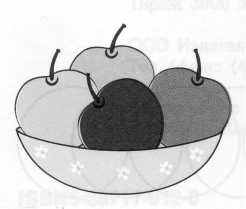                          Денис     Люба                                                                                                         Егор                                                                                                                    Рис. 1.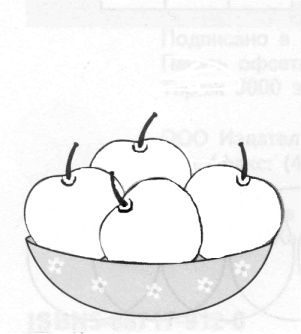                                                                 Рис. 2.Критерии оценивания: понимание возможности различных позиций и точек зрения (преодоление эгоцентризма), ориентация на позиции других людей, отличные от собственной,соотнесение характеристик или признаков предметов с особенностями точки зрения наблюдателя, координация разных пространственных позиций.Показатели уровня выполнения задания:Низкий уровень: ребенок не учитывает различие точек зрения наблюдателей: рисунки одинаковые или яблоки закрашены в случайном порядке и не соответствуют позиции художника.Средний уровень: частично правильный ответ: ребенок понимает наличие разных точек зрения, но не любую точку зрения может правильно представить и учесть: по крайней мере на двух из четырех рисунков расположение яблок соответствует точке зрения художника. Высокий уровень: ребенок четко ориентируется на особенности пространственной позиции наблюдателей: на всех четырех рисунках расположение яблок соответствует позиции художников.Таким образом, оценка метапредметных результатов может проводиться в ходе различных процедур. Оценка предметных результатовДостижение предметных результатов обеспечивается за счет основных учебных предметов. Предметные результаты содержат в себе, во-первых, систему основополагающих элементов научного знания, которая выражается через учебный материал различных курсов (далее — система предметных знаний), и, во-вторых, систему формируемых действий (далее — система предметных действий), которые преломляются через специфику предмета и направлены на применение знаний, их преобразование и получение нового знания.Система предметных знаний — важнейшая составляющая предметных результатов. В ней можно выделить опорные знания (знания, усвоение которых принципиально необходимо для текущего и последующего успешного обучения) и знания, дополняющие, расширяющие или углубляющие опорную систему знаний, а также служащие пропедевтикой для последующего изучения курсов.Опорная система знаний определяется с учётом их значимости для решения основных задач образования на данной ступени, опорного характера изучаемого материала для последующего обучения, а также с учётом принципа реалистичности, потенциальной возможности их достижения большинством обучающихся. Иными словами, в эту группу включается система таких знаний, умений, учебных действий, которые, во-первых, принципиально необходимы для успешного обучения и, во-вторых, при наличии специальной целенаправленной работы учителя в принципе могут быть достигнуты подавляющим большинством детей.На начальной ступени обучения особое значение для продолжения образования имеет усвоение обучающимися опорной системы знаний по русскому языку и математике.  Объектом оценки предметных результатов являются действия, выполняемые обучающимися с предметным содержанием.Действия с предметным содержанием (или предметные действия) — вторая важная составляющая предметных результатов. В основе многих предметных действий лежат те же универсальные учебные действия, прежде всего познавательные: использование знаково-символических средств; моделирование; сравнение, группировка и классификация объектов; действия анализа, синтеза и обобщения; установление связей (в том числе причинно-следственных) и аналогий; поиск, преобразование, представление и интерпретация информации, рассуждения и т. д. Однако на разных предметах эти действия выполняются с разными объектами, например: с числами и математическими выражениями; со звуками и буквами, словами, словосочетаниями и предложениями; с высказываниями и текстами; с объектами живой и неживой природы; с музыкальными и художественными произведениями и т. п. Поэтому при всей общности подходов и алгоритмов выполнения действий сам состав формируемых и отрабатываемых действий носит специфическую «предметную» окраску.Формирование одних и тех же действий на материале разных предметов способствует сначала правильному их выполнению в рамках заданного предметом диапазона (круга) задач, а затем и осознанному и произвольному их выполнению, переносу на новые классы объектов. Это проявляется в способности обучающихся решать разнообразные по содержанию и сложности классы учебно-познавательных и учебно-практических задач.Поэтому объектом оценки предметных результатов является способность учащихся решать учебно-познавательные и учебно-практические задачи.Оценка предметных результатов может проводиться как в ходе не персонифицированных процедур с целью оценки эффективности деятельности, так и в ходе персонифицированных процедур с целью итоговой оценки результатов учебной деятельности обучающихся на начальной ступени общего образования.Оценка достижения предметных результатов ведётся как в ходе текущего и промежуточного оценивания, так и в ходе выполнения итоговых проверочных работ. Результаты накопленной оценки, полученной в ходе текущего и промежуточного оценивания, фиксируются, в форме портфеля достижений и учитываются при определении итоговой оценки. Основным инструментом итоговой оценки являются итоговые комплексные работы – система заданий различного уровня сложности по чтению, русскому языку, математике и окружающему миру (Приложение 4).В учебном процессе оценка предметных результатов проводится с помощью диагностических работ (промежуточных и итоговых), направленных на определение уровня освоения темы учащимися.  Проводится мониторинг результатов выполнения трех итоговых работ – по русскому языку, математике – и итоговой комплексной работы на межпредметной основе. Карта индивидуального развития обучающегося 1 класса(лист индивидуальных достижений)Ф.И.ученика ____________________________________________________Учитель_______________________________________________________ МОУ ____________________________________________ 20__ - 20__  учебный год(Список формируемых навыков может быть продолжен учителем).В процессе оценки используются разнообразные методы и формы, взаимно дополняющие друг друга (стандартизированные письменные и устные работы, проекты, практические работы, творческие работы, самоанализ и самооценка, наблюдения и др.).Оценка результатов деятельности начального образования школы осуществляется в ходе её аккредитации, а также в рамках аттестации учителей начальных классов. Она проводится на основе результатов итоговой оценки достижения планируемых результатов освоения основной образовательной программы начального общего образования с учётом:• результатов мониторинговых исследований разного уровня (регионального, муниципального);• условий реализации основной образовательной программы начального общего образования;• особенностей контингента обучающихся.Используемая в школе система оценки ориентирована на стимулирование обучающегося стремиться к объективному контролю, а не сокрытию своего незнания и неумения, на формирование потребности в адекватной и конструктивной самооценке.1.3.6. Портфель достижений (портфолио) «Портфель достижений» (Портфолио) - это собрание работ и результатов, которые показывают усилия, прогресс и достижения ученика в разных областях (учёба, творчество, общение, здоровье, полезный людям труд и т.д.), а также самоанализ учеником своих текущих достижений и недостатков, позволяющих самому определять цели своего дальнейшего развития. Системная оценка личностных, метапредметных и предметных результатов реализуется в рамках накопительной системы – Портфолио.     «Портфолио» является обязательным компонентом определения итоговой оценки. Портфолио ученика:является современным педагогическим инструментом сопровождения развития  и оценки достижений учащихся, ориентированным на обновление и совершенствование качества образования;реализует одно из основных положений Федерального государственного образовательного стандарта начального общего образования– формирование универсальных учебных действий;позволяет учитывать возрастные особенности развития универсальных учебных действий учащихся младших классов; лучшие достижения школы на этапе начального обучения; а также педагогические ресурсы учебных предметов образовательного плана;предполагает активное вовлечение учащихся и их родителей в оценочную деятельность на основе проблемного анализа, рефлексии и оптимистического прогнозирования. Портфолио как инновационный продукт  носит системный характер. В образовательном процессе начальной школы он используется как: процессуальный способ фиксирования достижений учащихся; копилка полезной информации; наглядные доказательства образовательной деятельности ученика;  повод  для «встречи» школьника, учителя и родителя.  Преимущества Портфолио как метода оценивания достижений учащихся:сфокусирован на процессуальном контроле новых приоритетов современного образования, которыми являются УУД (универсальные учебные действия);содержание заданий Портфолио выстроено на основе Образовательной системы « Школа 2100», реализующего новые образовательные стандарты начальной школы;        Цель портфолио – собрать, систематизировать и зафиксировать результаты развития ученика, его усилия, достижения в различных областях, демонстрировать весь спектр его способностей, интересов, склонностей, знаний и умений; выполнять роль индивидуальной накопительной оценки и определять рейтинг выпускников начальной школы.                   Портфолио помогает решать важные педагогические задачи:создание ситуации успеха для каждого ученика, повышение самооценки и уверенности в собственных возможностях;максимальное раскрытие индивидуальных способностей каждого ребенка;развитие познавательных интересов учащихся и формирование готовности к самостоятельному познанию;формирование установки на творческую деятельность и умений творческой деятельности, развитие мотивации дальнейшего творческого роста;формирование положительных моральных и нравственных качеств личности;приобретение навыков рефлексивной и оценочной деятельности, формирование умения анализировать собственные интересы, склонности, потребности и соотносить их с имеющимися возможностями;укрепление взаимодействия с семьей ученика, повышение заинтересованности родителей (законных представителей) в результатах развития ребенка и совместной деятельности.               В начальной школе такая форма оценивания детей, как портфолио, носит обучающий характер, является не формой, а «инструментом», с помощью которого формируется у младших школьников контрольно-оценочная самостоятельность через поддержку их высокой учебной мотивации.         Портфолио реализует такие функции образовательного процесса:мотивационную: поощряет детей, педагогов и родителей к взаимодействию в достижении положительных результатов, позволяет более объективно дать характеристику ученика по итогам обучения в начальной школе;диагностическую: фиксируются изменения и рост показателей за определенный период;содержательную: максимально раскрывает спектр достижений и выполняемых работ;развивающую: обеспечивает непрерывность процесса развития, обучения и воспитания от класса к классу;рейтинговую: показывает диапазон и уровень навыков и умений.Порядок формирования портфолио1.Портфолио ученика начальных классов является одной из составляющих «портрета» выпускника и играет важную роль при переходе ребенка в 5 класс средней школы для определения вектора его дальнейшего развития и обучения.2.Период составления портфолио – 1-4 классы начальной школы.3.Ответственность за организацию формирования портфолио и систематическое знакомство родителей (законных представителей) с его содержанием возлагается на классного руководителя. Классный руководитель проводит информационную работу по формированию портфолио с обучающимися и их родителями.4.Руководитель  методического объединения  учителей начальной школы и заместитель директора по УВР координируют деятельность учителей по данному направлению работы.5.Портфолио хранится в течение всего пребывания ребенка в ОУ. При переводе ребенка в другое образовательной учреждение портфолио выдается на руки родителям (законным представителям) вместе с личным делом (медицинской картой) ребенка. Структура, содержание и оформление портфолио1.Портфолио представляет собой папку печатных материалов формата А4 (желательно с файлами), включающую документы и материалы, сгруппированные по разделам, указанным в пункте 2.Рукописные материалы должны быть написаны разборчивым почерком.3.Портфолио ученика начальной школы имеет следующую структуру:титульный лист, который содержит основную информацию (фамилия, имя, отчество, учебное заведение, класс, контактную информацию), который оформляется педагогом, родителями (законными представителями) совместно с ученикомосновную часть, которая включает в себя:показатели предметных результатов (контрольные работы, данные из таблиц результатов, выборки проектных, творческих и других работ по разным предметам);показатели метапредметных результатов (способы деятельности, применимые как в рамках образовательного процесса, так и при решении проблем в реальных жизненных ситуациях, освоенные обучающимися на базе одного, нескольких или всех учебных предметов);показатели личностных результатов (прежде всего во внеучебной деятельности),  включающих готовность и способность обучающихся саморазвитию, сформированность мотивации к обучению и познанию, ценностно-смысловые установки обучающихся, отражающие их индивидуально-личностные позиции, социальные компетенции, личностные качества;  сформированность основ гражданской идентичности.Пример оформления разделов портфолио:Раздел «Мой мир»- помещается информация, которая важна и интересна для ребенка.Раздел «Моя учеба»- достижения ученика в различных предметных областях. Ученик наполняет этот раздел удачно написанными контрольными работами, сочинениями, интересными проектами, отзывами о прочитанных книгах, графиками роста чтения, творческими работами.Раздел «Моя общественная работа» - все мероприятия, которые проводятся вне рамок учебной деятельности относятся к общественной работе (поручениям). Оформлять этот раздел желательно с использованием фотографий и кратких сообщений на тему.Раздел «Мое творчество» - в этот раздел помещаются творческие работы учащихся: рисунки, сочинения, стихи, аудио-, видеокассеты с записью выступления. Если выполнена объемная работа (поделка) можно поместить ее фотографию. Если работа принимала участие в выставке или участвовала в конкурсе, также рекомендуется дать информацию об этом мероприятии: название, когда, где и кем проводилось.Раздел «Мои достижения». В разделе размещаются грамоты, сертификаты, дипломы, благодарственные письма, а также итоговые аттестационные ведомости. В начальной школе не следует разделять по важности успехи в учебе (похвальный лист) и успехи, например, в спорте (диплом). Лучше выбрать расположение не в порядке значимости, а, например, в хронологическом порядке.Раздел «Отзывы и пожелания» - лист отзывов (бланк), где учителя могут высказать свои рекомендации и пожелания. В разделе размещается положительная оценка педагогом стараний ученика.Примерная форма фиксации работ ученика в портфолио:проектные работы – указывается тема проекта, дается описание работы. Возможно приложение в виде фотографий, текста работы в печатном или электронном варианте;исследовательские работы и сообщения – указываются изученные материалы, название работы, количество страниц и т.п.;техническое творчество – модели, макеты, приборы. Указывается конкретная работа, дается ее краткое описание;работы по искусству – дается перечень работ, фиксируется участие в выставках;другие формы творческой активности: участие в классных и общешкольных КТД, концертах, ярмарках и других мероприятиях. Указывается название мероприятия, время его проведения, форма участия, результаты, прилагаются фотоматериалы;занятия в учреждениях дополнительного образования. Указывается название учреждения, продолжительность занятий и их результаты;участие в олимпиадах и конкурсах. Указывается вид мероприятия, время его проведения, достигнутый учащимся результат;спортивные достижения. Делается запись об участии в соревнованиях, наличии спортивного разряда.       В начале нового учебного года  портфолио изучается, анализируется собранный в нем материал. Содержимое всех разделов  обновляется в течение учебного года. Менее значимые работы и документы извлекаются.Критерии оценки достижений учащихся     Портфолио ученика проверяется и оценивается классным руководителем не реже 1 раза в полугодие   по следующим критериям: Итоговая оценка портфолио может определяться как простая сумма баллов.В 4 классе в конце учебного года рекомендуется проведение презентации портфолио. Выявляются победители и лауреаты в разных номинациях:«Самый оригинальный портфолио»«За лучшее оформление работ»«Идея!»«За многогранность таланта»«За трудолюбие»«За творческий подход»По результатам накопленной оценки, которая формируется на основе материалов портфолио, в характеристике выпускника начальной школы делаются выводы о:сформированности у учащегося универсальных и предметных способов действий, а так же опорной системы знаний, обеспечивающих ему возможность продолжения образования на ступени основного общего образования.сформированности основ умения учиться, понимаемой как способности к самоорганизации с целью постановки и решения учебно-познавательных и учебно-практических задач.индивидуальном прогрессе в основных сферах развития личности: мотивационно-смысловой, познавательной, эмоциональной, волевой, саморегуляции.Информация о достигаемых учащимися образовательных результатов допустима только в форме, не представляющей угрозы личности, психологической безопасности и эмоциональному состоянию учащегося.II. Содержательный раздел2.1. Программа формирования универсальных учебных действий у учащихся на ступени начального общего образования Программа формирования универсальных учебных действий (далее - УУД) на ступени начального образования школы конкретизирует требования Стандарта к личностным и метапредметным результатам освоения основной образовательной программы начального общего образования, дополняет традиционное содержание образовательно  - воспитательных программ.Программа формирования универсальных учебных действий является основой разработки рабочих программ отдельных учебных предметов.  Программа формирования УУД направлена на обеспечение системно - деятельностного подхода и призвана способствовать реализации развивающего потенциала общего среднего образования, развитию системы универсальных учебных действий, выступающей как инвариантная основа образовательного процесса и обеспечивающей школьникам умение учиться, способность к саморазвитию и самосовершенствованию. Все это достигается путем как освоения обучающимися конкретных предметных знаний и навыков в рамках отдельных дисциплин, так и сознательного, активного присвоения ими нового социального опыта. Цель программы:  обеспечить  регулирование  различных аспектов освоения метапредметных умений, т.е. способов деятельности, применимых в рамках, как образовательного процесса, так и при решении проблем в реальных жизненных ситуациях. Как и программы по отдельным учебным предметам, программа формирования универсальных учебных действий конкретизирует соответствующих раздел Фундаментального ядра содержания. Задачи программы: установить ценностные ориентиры начального образования;определить состав и характеристику универсальных учебных действий;выявить в содержании предметных линий  универсальные учебные действия  и  определить условия формирования  в образовательном процессе и жизненно важных ситуациях. Программа  формирования универсальных учебных действий содержит:описание ценностных ориентиров на каждой ступени образования; характеристики личностных, регулятивных, познавательных, коммуникативных универсальных учебных действий.связь универсальных учебных действий с содержанием учебных предметов в соответствии с образовательной системы«Школа 2100»; типовые задачи формирования личностных, регулятивных, познавательных, коммуникативных универсальных учебных действий в соответствии с образовательной системой «Школа 2100»;описание преемственности программы формирования универсальных учебных действий по ступеням общего образования в соответствии с образовательной системой «Школа 2100». планируемые результаты сформированности УУД.Программа формирования универсальных учебных действий является основой разработки рабочих программ отдельных учебных предметов.2.1.1. Ценностные ориентиры начального общего образованияФГОС начального общего образования определяет ценностные ориентиры содержания образования на ступени начального общего образования  следующим образом: 1. Формирование основ гражданской идентичности личности, включая:-  чувство сопричастности и гордости за свою Родину, народ и историю;- осознание ответственности человека за благосостояние общества;-  восприятие мира как единого и целостного при разнообразии культур, национальностей, религий;- отказ от деления на «своих» и «чужих»; - уважение истории и культуры каждого народа.2. Формирование психологических условий развития общения, кооперации сотрудничества:- доброжелательность, доверие и  внимание к людям, - готовность к сотрудничеству и дружбе, оказанию помощи тем, кто в ней нуждается;- уважение к окружающим – умение слушать и слышать партнера, признавать право каждого на собственное мнение и принимать решения с учетом позиций всех участников;  3. Развитие ценностно-смысловой сферы личности на основе общечеловеческой нравственности и гуманизма.- принятие и уважение ценностей семьи и общества, школы и коллектива и стремление следовать им;- ориентация в нравственном содержании и смысле поступков, как собственных, так и окружающих людей, развитие этических чувств  - стыда, вины, совести  - как регуляторов морального поведения;-  формирование чувства прекрасного и эстетических чувств на основе знакомства с мировой и отечественной художественной культурой;4. Развитие умения учиться как первого шага к самообразованию и самовоспитанию:- развитие широких познавательных интересов, инициативы  и любознательности, мотивов познания и творчества;- формирование умения учиться и способности к организации своей деятельности (планированию, контролю, оценке);5. Развитие самостоятельности, инициативы и ответственности личности как условия ее самоактуализации:-  формирование самоуважения и эмоционально-положительного отношения к себе;- готовность открыто выражать и отстаивать свою позицию; критичность к своим поступкам и умение адекватно их оценивать;- готовность к самостоятельным действиям, ответственность за их результаты;- целеустремленность и настойчивость в достижении целей;- готовность к преодолению трудностей и жизненного оптимизма;	- умение противостоять действиям и влияниям, представляющим угрозу жизни, здоровью и безопасности  личности и общества в пределах своих возможностей.           В концепции образовательная система «Школа 2100» ценностные ориентиры формирования УУД определяются вышеперечисленными требованиями ФГОС и  общим представлением о современном выпускнике начальной школы.       Это человек: Любознательный,  интересующийся, активно познающий мирВладеющий основами умения учиться.Любящий родной край и свою страну.Уважающий и принимающий ценности семьи и обществаГотовый самостоятельно действовать и отвечать за свои поступки перед семьей и школой.Доброжелательный, умеющий слушать и слышать партнера, Умеющий высказать свое мнение.Выполняющий правила здорового и безопасного образа жизни для себя и окружающих.2.1.2 Понятие, функции, состав и характеристики универсальных учебных действий  на ступени начального общего образованияПоследовательная реализация деятельностного подхода направлена на повышение эффективности образования, более гибкое и прочное усвоение знаний учащимися, возможность их самостоятельного движения в изучаемой области, существенное повышение их мотивации и интереса к учебе.В рамках деятельностного подхода в качестве общеучебных действий
рассматриваются основные структурные компоненты учебной деятельности — мотивы, особенности целеполагания (учебная цель и задачи), учебные действия, контроль и оценка, сформированность которых является одной из составляющих успешности обучения в образовательном учреждении.При оценке сформированности учебной деятельности учитывается возрастная специфика, которая заключается в постепенном переходе от совместной деятельности учителя и обучающегося к совместно-разделенной (в младшем школьном и младшем подростковом возрасте) и к самостоятельной, с элементами самообразования и самовоспитания, деятельности (в младшем подростковом и старшем подростковом
возрасте).       В широком значении термин «универсальные учебные действия» означает умение учиться, т. е. способность субъекта к саморазвитию и самосовершенствованию путем сознательного и активного присвоения нового социального опыта.       Способность обучающегося самостоятельно успешно усваивать новые знания, формировать умения и компетентности, включая самостоятельную организацию этого процесса, т. е. умение учиться, обеспечивается тем, что универсальные учебные действия как обобщённые действия открывают учащимся возможность широкой ориентации как в различных предметных областях, так и в строении самой учебной деятельности, включающей осознание её целевой направленности, ценностно- смысловых и операциональных характеристик. Таким образом, достижение умения
учиться предполагает полноценное освоение обучающимися всех компонентов учебной деятельности, которые включают: познавательные и учебные мотивы, учебную цель, учебную задачу, учебные действия и операции (ориентировка, преобразование материала, контроль и оценка). Умение учиться — существенный фактор повышения эффективности освоения учащимися предметных знаний, формирования умений и компетенций, образа мира и ценностно-смысловых основанийличностного морального выбора.                   Функции универсальных учебных действий:обеспечение возможностей обучающегося самостоятельно осуществлять деятельность учения, ставить учебные цели, искать и использовать необходимые средства и способы их достижения, контролировать и оценивать процесс и результаты деятельности;создание условий для гармоничного развития личности и её самореализации на основе готовности к непрерывному образованию; обеспечение успешного усвоения знаний, формирования умений, навыков и компетентностей в любой предметной области.Универсальный характер учебных действий проявляется в том, что они носят надпредметный, метапредметный характер; обеспечивают целостность общекультурного, личностного и познавательного развития и саморазвития личности; обеспечивают преемственность всех ступеней образовательного процесса; лежат в основе организации и регуляции любой деятельности учащегося независимо от её специально-предметного содержания. Универсальные учебные действия обеспечивают этапы усвоения учебного содержания и формирования психологических способностей обучающегося.Виды универсальных учебных действий.В составе основных видов универсальных учебных действий, соответствующих ключевым целям общего образования, можно выделить четыре блока: личностный, регулятивный (включающий также действия саморегуляции), познавательный и коммуникативный.   Личностные универсальные учебные действия обеспечивают ценностно- смысловую ориентацию обучающихся (умение соотносить поступки и события с принятыми этическими принципами, знание моральных норм и умение выделить нравственный аспект поведения) и ориентацию в социальных ролях и межличностных отношениях. Применительно к учебной деятельности следует выделить три вида личностных действий:личностное, профессиональное, жизненное самоопределение;смыслообразование, т. е. установление обучающимися связи между целью учебной деятельности и её мотивом, другими словами, между результатом учения и тем, что побуждает деятельность, ради чего она осуществляется. Ученик  должен задаваться вопросом: какое значение и какой смысл имеет для меня учение? — и уметь на него отвечать.нравственно-этическая ориентация, в том числе и оценивание
усваиваемого содержания (исходя из социальных и личностных ценностей), обеспечивающее личностный моральный выбор.   Регулятивные универсальные учебные действия обеспечивают обучающимся организацию своей учебной деятельности. К ним относятся:целеполагание как постановка учебной задачи на основе соотнесения того, что уже известно и усвоено учащимся, и того, что еще неизвестно;планирование — определение последовательности промежуточных целей с учётом конечного результата; составление плана и последовательности действий;прогнозирование — предвосхищение результата и уровня усвоения знаний, его временных характеристик;контроль в форме сличения способа действия и его результата с заданным
 талоном с целью обнаружения отклонений и отличий от эталона;коррекция — внесение необходимых дополнений и корректив в план и способ действия в случае расхождения эталона, реального действия и его результата;оценка — выделение и осознание обучающимся того, что уже усвоено и что еще нужно усвоить, осознание качества и уровня усвоения;саморегуляция как способность к мобилизации сил и энергии, к волевому усилию (к выбору в ситуации мотивационного конфликта) и преодолению препятствий.   Познавательные универсальные учебные действия включают: общеучебные, логические учебные действия, а также постановку и решение проблемы.
Общеучебные универсальные действия:самостоятельное выделение и формулирование познавательной цели;поиск и выделение необходимой информации; применение методов
информационного поиска, в том числе с помощью компьютерных средств;структурирование знаний;осознанное и произвольное построение речевого высказывания в устной и письменной форме;выбор наиболее эффективных способов решения задач в зависимости от конкретных условий;рефлексия способов и условий действия, контроль и оценка процесса и результатов деятельности;смысловое чтение как осмысление цели чтения и выбор вида чтения в зависимости от цели; извлечение необходимой информации из прослушанных текстов различных жанров; определение основной и второстепенной информации; свободная ориентация и восприятие текстов художественного, научного, публицистического и официально-делового стилей; понимание и адекватная оценка языка средств массовой информации;постановка и формулирование проблемы, самостоятельное создание алгоритмов деятельности при решении проблем творческого и поискового характера.Знаково-символические действия:моделирование — преобразование объекта из чувственной формы в модель, где выделены существенные характеристики объекта (пространственно-графическая или знаково-символическая);преобразование модели с целью выявления общих законов, определяющих данную предметную область.Логические универсальные действия:анализ объектов с целью выделения признаков (существенных,
несущественных);синтез — составление целого из частей, в том числе самостоятельное достраивание с восполнением недостающих компонентов;выбор оснований и критериев для сравнения, сериации, классификации объектов;подведение под понятие, выведение следствий;установление причинно-следственных связей;построение логической цепи рассуждений;доказательство;выдвижение гипотез и их обоснование. Постановка и решение проблемы:формулирование проблемы;•самостоятельное создание способов решения проблем творческого и поискового характера.Коммуникативные универсальные учебные действия обеспечивают социальную компетентность и учёт позиции других людей, партнеров по общению или деятельности; умение слушать и вступать в диалог; участвовать в коллективном обсуждении проблем; интегрироваться в группу сверстников и строить продуктивное взаимодействие и сотрудничество со сверстниками и взрослыми.планирование учебного сотрудничества с учителем и сверстниками — определение цели, функций участников, способов взаимодействия;постановка вопросов — инициативное сотрудничество в поиске и сборе информации;разрешение конфликтов — выявление, идентификация проблемы, поиск и оценка альтернативных способов разрешения конфликта, принятие решения и его реализация;•управление поведением партнера — контроль, коррекция, оценка его действий;•умение с достаточной полнотой и точностью выражать свои мысли в соответствии с задачами и условиями коммуникации; владение монологической и диалогической формами речи в соответствии с грамматическими и синтаксическими нормами родного языка.Развитие системы универсальных учебных действий в составе личностных, регулятивных, познавательных и коммуникативных действий, определяющих развитие психологических способностей личности, осуществляется в рамках нормативно- возрастного развития личностной и познавательной сфер ребёнка. Процесс обучения  задает содержание и характеристики учебной деятельности ребёнка и тем самым определяет зону ближайшего развития указанных универсальных учебных действий (их уровень развития, соответствующий «высокой норме»), и их свойства.Универсальные учебные действия представляют собой целостную систему, в которой происхождение и развитие каждого вида учебного действия определяется его отношением с другими видами учебных действий и общей логикой возрастного развития. Так:из общения и сорегуляции развивается способность ребёнка регулировать свою деятельность;из оценок окружающих и, в первую очередь, оценок близкого и взрослого формируется представление о себе и своих возможностях, появляется самопринятие и самоуважение, т. е. самооценка и Я-концепция как результат самоопределения;из ситуативно-познавательного и внеситуативно-познавательного общения формируются познавательные действия ребёнка.Содержание и способы общения и коммуникации обусловливают развитие способности ребёнка к регуляции поведения и деятельности, познанию мира, определяют образ «Я» как систему представлений о себе, отношений к себе. Именно поэтому особое внимание в программе развития универсальных учебных действий уделяется становлению коммуникативных универсальных учебных действий.По мере становления личностных действий ребёнка (смыслообразование и самоопределение, нравственно-этическая  ориентация) функционирование и развитие универсальных учебных действий (коммуникативных, познавательных и регулятивных) претерпевает значительные изменения. Регуляция общения, кооперации и сотрудничества проектирует определенные достижения и результаты ребёнка, что вторично приводит к изменению характера его общения и Я-концепции.    Познавательные действия также являются существенным ресурсом достижения успеха и оказывают влияние как на эффективность самой деятельности и коммуникации, так и на самооценку, смыслообразование и самоопределение.Характеристика  результатов формирования УУД на разных этапах обучения  в начальной школеУниверсальные учебные действия  в  образовательном процессе рассматриваются как совокупность педагогических ориентиров в организации  образовательного процесса в начальной школе. Показателем успешности формирования УУД будет  ориентация школьника на выполнение  действий, выраженных  в  категориях: знаю/могу, хочу,  делаю.2.1.3. Связь универсальных учебных действийс содержанием учебных предметовФормирование универсальных учебных действий в образовательном процессе осуществляется в контексте усвоения разных предметных дисциплин. Требования к формированию универсальных учебных действий находят отражение в планируемых результатах освоения программ учебных предметов «Русский язык», «Литературное чтение», «Математика», «Окружающий мир», «Технология», «Иностранный язык», «Изобразительное искусство», «Физическая культура» в отношении  ценностно-смыслового, личностного, познавательного и коммуникативного развития учащихся. Каждый из предметов образовательной системы «Школа 2100», помимо прямого эффекта обучения – приобретения определенных знаний, умений, навыков, вносит свой вклад в формирование универсальных учебных умений:Коммуникативных умений, в том числе умения ориентироваться в ситуации общения, адекватно понимать речь партнера и строить свое речевое высказывание; контролировать и корректировать речь в зависимость от задач и ситуации общения; извлекать из текста информацию в соответствии с коммуникативной задачей;Умения использовать знаковые системы и символы для моделирования объектов и отношений между ними;Умений выполнять логические действия абстрагирования, сравнения, нахождения общих закономерностей, анализа, синтеза; осуществлять эвристические действия; выбирать стратегию решения; строить и проверять элементарные гипотезы.Каждый учебный предмет в зависимости от его содержания и способов организации учебной деятельности учащихся раскрывает определенные возможности для формирования универсальных учебных действий.      Связь универсальных учебных действий с содержанием учебных предметов  определяется   следующими утверждениями:1.УУД представляют собой целостную систему, в которой можно выделить  взаимосвязанные и взаимообуславливающие  виды действий: коммуникативные – обеспечивающие социальную компетентность, познавательные – общеучебные, логические, связанные с решением проблемы, личностные – определяющие мотивационную ориентацию, регулятивные –  обеспечивающие организацию собственной  деятельности. 2.Формирование УУД является целенаправленным, системным процессом, который реализуется через все предметные области  и внеурочную деятельность.3.Заданные стандартом УУД определяют акценты в отборе содержания, планировании  и организации  образовательного процесса с учетом возрастно-психологических особенностей обучающихся.4.Схема работы над формированием конкретных УУД каждого вида указывается в тематическом планировании, технологических картах.  5.Способы учета уровня их сформированности -   в требованиях к результатам освоения УП по каждому предмету и в обязательных программах внеурочной деятельности. 6. Педагогическое сопровождение этого процесса  осуществляется с помощью Универсального интегрированного Портфолио,  который является  процессуальным способом оценки достижений учащихся в развитии универсальных учебных действий.  (Приложения 1,2)7.Результаты усвоения УУД формулируются для каждого класса и являются ориентиром при организации мониторинга их достижения.    Приведем пример, как  формируется одна из характеристик достижения личностных результатов средствами разных учебных предметов в образовательной системе «Школа 2100».    Структура и содержание системы учебников «Школа 2100» направлены на достижение следующих личностных результатов освоения основной образовательной программы: 1)Формирование основ российской гражданской идентичности, чувства гордости за свою Родину, российский народ и историю России, осознание своей этнической и национальной принадлежности; формирование ценности многонационального российского общества; становление гуманистических и демократических ценностных ориентаций.2) Формирование целостного, социально ориентированного взгляда на мир в его органичном единстве и разнообразии природы, народов, культур и религий. 3) Формирование уважительного отношения к иному мнению, истории и культуре других народов.Для достижения указанных личностных результатов в учебниках  1 – 4 классов введены соответствующие разделы и темы, разнообразные по форме и содержанию тексты, упражнения, задания, задачи.В курсе «Математика “Учусь учиться”» с этой целью тексты заданий в учебниках погружают ученика в мир российской действительности (имена персонажей, названия городов, денежных единиц и т.д.), несут в себе гуманистический потенциал созидания, добра, справедливости.В разнообразных заданиях вычислительного и исследовательского характера учащиеся одновременно с освоением знаний по математике выполняют дешифровку текстов и на доступном для них уровне знакомятся с историей развития математического знания на Руси (например, алфавитной нумерацией на Руси, старинными русскими единицами измерения длины, массы, объема, историей календаря на Руси и др.), великими российскими деятелями науки и культуры − поэтами и писателями, художниками, композиторами, учеными, путешественниками  с героическим историческим прошлым нашей страны (например, датами начала Великой Отечественной войны победы в ней и др.).Содержание заданий по математике  способствуют   организации  самостоятельной  работы  учащихся с информацией о России: справочной и художественной литературой, региональными энциклопедиями, электронными образовательными ресурсами. Таким образом, у учащихся развивается интерес к истории России и, в частности, к истории своего региона, воспитывается чувство гордости за свою страну.В курсе «Русский язык» цель определяется как развитие личности ребенка средствами предмета «Русский язык».В соответствии с этой целью: у обучающихся развивается патриотическое  чувство по отношению к родному языку: любовь и интерес к нему, осознание его красоты и эстетической ценности, гордость и уважение к языку как части русской национальной культуры.Осознание  себя носителем языка, языковой личностью, которая находится в постоянном диалоге (через язык и созданные на нем тексты) с миром и с самим собой. Формируется чувство языка, воспитание потребности пользоваться всем языковым богатством (а значит, и познавать его), совершенствовать свою устную и письменную речь, делать ее правильной, точной, богатой. Сообщение необходимых знаний и формирование учебно-языковых, речевых и правописных умений и навыков, необходимых для того, чтобы правильно, точно и выразительно говорить, читать, писать и слушать на родном языке.Материалы учебника знакомят учащихся с историей и культурой нашей страны, воспитывают любовь и уважение к Родине. Тексты учебников подобраны таким образом, чтобы младшие школьники получили представление о России как об огромной и великой державе. Обучающиеся составляют тексты, рассказы о своей малой родине — крае, городе, селе, об их достопримечательностях, природных и культурно-исторических особенностях.Учебники ориентируют учащихся на осознание своей этнической и национальной принадлежности при сохранении уважения к представителям других народов. Эта цель достигается как с помощью текстов, где данная информация дается учащимся «напрямую», так и с помощью текстов, в которых содержится установка на воспитание любви к своему родному краю и, одновременно, осознание ценностей многонационального российского общества.В курсе «Литературное чтение» Цель уроков чтения в начальной школе – научить детей читать художественную литературу, подготовить к ее систематическому изучению в средней школе, вызвать интерес к чтению и заложить основы формирования грамотного читателя. Грамотный читатель в нашем понимании – это человек, у которого есть стойкая привычка к чтению, сформирована душевная и духовная потребность в нем как средстве познания мира и самопознания. Это человек, владеющий как техникой чтения, так и приемами понимания прочитанного, знающий книги и умеющий их самостоятельно выбирать.  Все учебники объединены внутренней логикой. Суть ее заключается в следующем.Первоклассник познает себя и мир вокруг: людей, их взаимоотношения, природу; усваивает нормы отношения к этому миру и поведения, действования в нем – через стихи и маленькие рассказы современных детских писателей. Во 2-м классе мир, который открывают для себя дети, расширяется. Читая произведения фольклора народов России и мира (сказки, былины, загадки, песенки, пословицы и поговорки) и авторские сказки, второклассники как бы выходят в «единое духовное пространство» и узнают, что мир велик и многообразен и в то же время един. Когда бы и где бы ни жили люди, в произведениях фольклора разных народов отчетливо видно, что в человеке всегда ценились трудолюбие и патриотизм, ум и доброта, храбрость и достоинство, сила чувств и верность, а неприятие вызывали леность, скупость, глупость, трусость, зло... Для этого в учебник специально включены, например, сказки разных народов, имеющие сходные названия, сюжет, главную мысль.В 3-м классе дети, которые уже знакомы с двумя интереснейшими источниками чтения – фольклором и современной детской литературой, открывают для себя мир литературы во всем его многообразии и читают произведения детской и доступной «взрослой» литературы разных жанров: рассказы, отрывки из повестей, сказки, лирические и сюжетные стихотворения, маленькую поэму, пьесу-сказку. Произведения, включенные в учебник для 3-го класса, позволяют показать детям мир литературы во всем его многообразии: здесь и классика русской и зарубежной детской литературы, произведения русских писателей и поэтов XX в., доступные для детского чтения; современная детская литература.В 4-м классе дети получают целостное представление об истории русской детской литературы, о писателях и их героях, о темах и жанрах. Учебник «В океане света» – это курс русской детской литературы XVII–XXI вв. для уроков чтения. Тексты расположены в хронологической последовательности, для того чтобы у детей возникло первоначальное представление об истории литературы как процессе, о связи содержания произведения со временем его написания, с личностью автора и его жизнью, о соотношении конкретно-исторического и общечеловеческого.В курсе «Окружающий мир». Знакомство с целостной картиной мира и формирование оценочного, эмоционального отношения к миру – важнейшие линии развития личности ученика средствами курса окружающего мира. Средством воспитания и образования школьника начальных классов является знакомство с целостной элементарной научной картиной мира. Смысл сообщения картины мира – при минимуме сообщаемых знаний сделать человека сознательным участником жизни.Учащиеся выполняют учебные проекты «Родной город», «Города России»,  «Кто нас защищает» (знакомство с Вооруженными Силами России,  Государственной службой пожарной охраны, МЧС России) и др.В курсе «Технология» для 1−4 класса учащиеся знакомятся со старинными, традиционными для России промыслами и ремеслами, материалами, инструментами, профессиями мастеров, работающих в этих отраслях, а также технологическими процессами современных производств Российской Федерации, работой промышленных предприятий нашей страны, продукцией, которую они выпускают.  Практические работы по изготовлению изделий традиционных ремесел, современных костюмов разных народов России формируют у учащихся осознание своей этнической и национальной принадлежности; воспитывают уважительное отношение к культуре своего и других народов. В 4 классе учащиеся при знакомстве с современными производствами нашей страны и выполнении проектов частично воспроизводят производственные циклы промышленных предприятий в РФ.В курсе «Музыка» во 2 классе дети разучивают Гимн России, и продолжают знакомство с государственной символикой Российского государства, произведениями отечественного музыкального искусства.В курсе «Изобразительное искусство» достижение указанных результатов осуществляется благодаря содержанию конкретных  заданий и сквозному принципу построения обучающего материала, в основе которого идея «от родного порога – в мир большой культуры». В курсе «Основы религиозных культур и светской этики» учебник содержит общие для всех шести модулей уроки: урок 1 «Россия – наша Родина» и урок 30 «Любовь и уважение к Отчеству». Тема Родины, России, любви и уважения к Отчеству, единства разнообразных культурных и духовных традиций народов нашей страны лежит в начале учебной программы каждого предмета и ею же завершается. Также и в содержании каждого учебника эта тема системно представлена иллюстративным материалом, отражающим особенности российских культурных и религиозных традиций, учебным содержанием, которое раскрывается на материале отечественной истории. Кроме того, в основе содержания всех модулей лежат концептуальные понятия «мы – российский народ», «мы разные и мы вместе». Таким образом, у учащихся складывается целостный образ культурно-исторического мира России.В курсе иностранных языков (английского и немецкого языков)   с  этой целью  предлагаются тексты и диалоги о культуре  России  и аналогичные тексты о культуре и истории изучаемых стран. Чтение знакомых младшим школьникам образцов русского фольклора на иностранном языке позволяет им посмотреть на родную культуру с другой стороны, глубже осознать и оценить ее духовное богатство и красоту.Структура и содержание системы учебников «Школа 2100» направлены на достижение  следующих метапредметных результатов освоения основной образовательной программы: овладение способностью принимать и сохранять цели и задачи учебной деятельности, поиска средств ее осуществления. 	В учебниках русского языка, математики, окружающего мира, литературного чтения (1-4кл.) на шмуцтитулах каждого раздела сформулированы основные цели и задачи учебной деятельности, что позволяет учащимся узнать, чему конкретно они будут учиться, изучая данный раздел. В начале каждого урока представлены цели и задачи учебной деятельности на данном уроке. Это помогает ученикам  видеть перспективу работы по теме и соотносить конкретные цели каждого урока с конечным результатом ее изучения. Постановка учебной задачи, как правило, показывает детям недостаточность имеющихся у них знаний, побуждает их к поиску новых знаний и способов действий, которые они «открывают» в результате применения и использования уже известных способов действий и имеющихся знаний.  При такой системе построения материала учебников постепенно формируются  умения  сначала  понимать и принимать    познавательную  цель,  сохранять  её  при  выполнении   учебных   действий, а  затем  и  самостоятельно  формулировать    учебную    задачу,   выстраивать план действия для её последующего решения. Способность принимать и сохранять задачи учебной деятельности, находить средства ее реализации развивается через систему заданий, предусмотренных в материале каждого урока. Урок, тема, раздел завершаются заданиями  рубрики «Проверь себя», содержание которых способствует организации контрольно-оценочной деятельности, формированию рефлексивной позиции школьника, его волевой саморегуляции. Такая дидактическая структура: общая цель — ее конкретизация в начале каждого урока (или раздела) — реализация поставленных задач в содержании урока (раздела) — творческие проверочные задания способствуют формированию регулятивных УУД младшего школьника.Освоение способов решения проблемтворческого и поискового характера. Формирование и освоение  указанных способов и приёмов действий основывается на разработанной в учебниках системе заданий творческого и поискового характера,  направленных на развитие у учащихся познавательных УУД и творческих способностей. В учебниках «Школы России » в каждой  теме формулируются проблемные вопросы, учебные задачи или создаются проблемные ситуации.В курсе «Русский язык» одним из приёмов решения учебных проблем является языковой эксперимент.  Проводя исследование, дети, например, узнают, как можно определить слоги в слове, основу слова; убеждаются, что слов без корня не бывает; определяют, какие глаголы спрягаются, а какие — нет. Учащиеся включаются в поиск ответа, выдвигая предположения, обсуждая их, находя с помощью учебника необходимую информацию, делая выводы и таким образом,  овладевают новыми знаниями. В курсе «Математика» освоение  указанных способов основывается на представленной в учебниках 1—4 классов серии заданий творческого и поискового характера, например, предлагающих:продолжить (дополнить) ряд чисел, числовых выражений, равенств, значений величин, геометрических фигур и др., записанных по определённому правилу; провести классификацию объектов, чисел, равенств, значений величин, геометрических фигур и др. по заданному признаку; провести логические рассуждения, использовать знания в новых условиях при выполнении заданий поискового характера. В учебниках предлагаются «Странички для любознательных» с заданиями творческого характера, начиная со 2 класса, добавляются странички «Готовимся к олимпиаде», задания конкурса «Смекалка». С первого класса младшие школьники учатся не только наблюдать, сравнивать, выполнять классификацию объектов, рассуждать, проводить обобщения и др., но и фиксировать результаты своих наблюдений и действий разными способами (словесными, практическими, знаковыми, графическими). Всё это формирует умения решать задачи творческого и поискового характера.   Проблемы творческого и поискового характера решаются также при работе над учебными проектами по математике, русскому языку, литературному чтению, окружающему миру, технологии, иностранным языкам, которые предусмотрены в каждом учебнике с 1 по 4 класс.Типовые задачи формирования универсальных учебных действийТиповые задачи формирования универсальных учебных действий на основе образовательной системы «Школа России»  конструируются учителем на основании следующих общих подходов:    Структура задачи. Любая задача, предназначенная для развития или оценки уровня сформированности УУД   (личностных, регулятивных, познавательных и коммуникативных) предполагает осуществление субъектом следующих навыков: ознакомление-понимание - применение-анализ-синтез-оценка. В общем виде задача состоит из информационного блока и серии вопросов (практических заданий) к нему. Требования к задачам. Для того, чтобы задачи, предназначенные для оценки тех или иных УУД, были валидными, надёжными и объективными, они должны быть:- составлены в соответствии с требованиями, предъявляемыми к тестовым заданиям в целом;- сформулированы на языке, доступном пониманию ученика, претендующего на освоение обладание соответствующих  УУД;- избыточными с точки зрения выраженности в них «зоны ближайшего развития»;- многоуровневыми, т.е. предполагающими возможность оценить: общий подход к решению; выбор необходимой стратегии;- «модульными», т.е. предусматривающими возможность, сохраняя общий конструкт задачи, менять некоторые из её условий.	2.1.4. Преемственность формирования универсальных учебных действий по ступеням общего образования.Организация преемственности осуществляется при переходе от дошкольного образования к начальному образованию, от начального образования к основному образованию, от основного к среднему полному образованию. На каждой ступени образовательного процесса проводится диагностика (физическая, психологическая, умственная зрелость)  готовности учащихся к обучению на следующей ступени.Физическая готовность определяется состоянием здоровья, уровнем функциональной зрелости организма ребёнка, в том числе развитием двигательных навыков и качеств (тонкая моторная координация), физической и умственной работоспособности.Психологическая готовность к школе – сложная системная характеристика психического развития ребёнка 6—7 лет, которая предполагает сформированность психологических способностей и свойств, обеспечивающих принятие ребёнком новой социальной позиции школьника; возможность выполнения им учебной деятельности сначала под руководством учителя, а затем переход к её самостоятельному осуществлению; усвоение системы научных понятий; освоение ребёнком новых форм кооперации и учебного сотрудничества в системе отношений с учителем и одноклассниками.Психологическая готовность к школе имеет следующую структуру: личностная готовность, умственная зрелость и произвольность регуляции поведения и деятельности. Умственную зрелость составляет интеллектуальная, речевая готовность и сформированность восприятия, памяти, внимания, воображения.       Не меньшее значение имеет проблема психологической готовности детей и при переходе обучающихся на ступень основного общего образования. Трудности такого перехода - ухудшение успеваемости и дисциплины, рост негативного отношения к учению, возрастание эмоциональной нестабильности, нарушения поведения — обусловлены следующими причинами:• необходимостью адаптации обучающихся к новой организации процесса и содержания обучения (предметная система, разные преподаватели и т. д.);• совпадением начала кризисного периода, в который вступают младшие подростки, со сменой ведущей деятельности (переориентацией подростков на деятельность общения со сверстниками при сохранении значимости учебной деятельности);• недостаточной готовностью детей к более сложной и самостоятельной учебной деятельности, связанной с показателями их интеллектуального, личностного развития и главным образом с уровнем сформированности структурных компонентов учебной деятельности (мотивы, учебные действия, контроль, оценка).Все эти компоненты присутствуют в программе формирования универсальных учебных действий и заданы в форме требований к планируемым результатам обучения. Преемственность формирования универсальных учебных действий по ступеням общего образования обеспечивается за счет:- принятия в педагогическом коллективе общих ценностных оснований образования, в частности - ориентация на ключевой стратегический приоритет непрерывного образования – формирование умения учиться;- четкого представления педагогов о планируемых результатах обучения на каждой ступени;- целенаправленной деятельности по реализации условий, обеспечивающих развитие УУД в образовательном процессе (коммуникативные, речевые, регулятивные, общепознавательные, логические и др.).Основанием преемственности разных ступеней образовательной системы становится ориентация на ключевой стратегический приоритет непрерывного образования – формирование умения учиться.Большое значение в работе по преемственности имеет организация групп кратковременного пребывания с целью предшкольной подготовки будущих первоклассников на базе школы. Учителями начальных классов разработана и используется программа «Школа первоклассника»», направленная на полноценное общее развитие детей, их позитивную социализацию, на достижение необходимого уровня подготовки к обучению в школе.Стартовая диагностика определяет основные проблемы, характерные для большинства обучающихся, и в соответствии с особенностями   ступени обучения  на определенный период выстраивается система работы по преемственности.Преемственность формирования универсальных учебных действий по ступеням общего образования обеспечивается за счет:- принятия в педагогическом коллективе общих ценностных оснований образования, в частности - ориентация на ключевой стратегический приоритет непрерывного образования – формирование умения учиться.- четкого представления педагогов о планируемых результатах обучения на каждой ступени;- целенаправленной деятельности по реализации условий, обеспечивающих развитие УУД в образовательном процессе (коммуникативные, речевые, регулятивные, общепознавательные, логические и др.).Преемственность планируемых результатов формирования УУД при переходе от дошкольного к начальному школьному образованию: Программа «Школа первоклассника» в полной мере обеспечивает взаимосвязь УУД,  формируемых на ступени дошкольного образования и в начальной школе.В  Таблице «Значение универсальных учебных действий для успешности обучения в начальной школе основной школе» представлены    УУД,   результаты развития УУД, их значение для обучения. Планируемые результаты в освоении школьниками универсальных учебных действий по завершении начального обучения.Педагогические ориентиры: развитие личности. В сфере личностных универсальных учебных действий у выпускников будут сформированы внутренняя позиция обучающегося, адекватная мотивация учебной деятельности, включая учебные и познавательные мотивы, ориентация на моральные нормы и их выполнение.Педагогические ориентиры: самообразование и самоорганизация.В сфере регулятивных универсальных учебных действий выпускники овладеют всеми типами учебных действий, направленных на организацию своей работы в образовательном учреждении и вне его, включая способность принимать и сохранять учебную цель и задачу, планировать её реализацию (в том числе во внутреннем плане), контролировать и оценивать свои действия, вносить соответствующие коррективы в их выполнение.Педагогические ориентиры: исследовательская культура.В сфере познавательных универсальных учебных действий выпускники научатся воспринимать и анализировать сообщения и важнейшие их компоненты — тексты, использовать знаково-символические средства, в том числе овладеют действием моделирования, а также широким спектром логических действий и операций, включая общие приёмы решения задач.Педагогические ориентиры: культура общения.В сфере коммуникативных универсальных учебных действий выпускники приобретут умения учитывать позицию собеседника (партнёра), организовывать и осуществлять сотрудничество и кооперацию с учителем и сверстниками, адекватно воспринимать и передавать информацию, отображать предметное содержание и условия деятельности в сообщениях, важнейшими компонентами которых являются тексты.«Условия, обеспечивающие развитие УУД в образовательном процессе.»Учитель   знает:− важность формирования универсальных учебных действий школьников;−  сущность и виды универсальных умений, -  педагогические приемы и способы их формирования. Учитель   умеет:-  отбирать содержание и конструировать учебный процесс с учетом формирования УДД-  использовать диагностический инструментарий успешности формирования УДД -  привлекать родителей к совместному решению проблемы формирования УДД. Основанием преемственности разных ступеней образовательной системы  становится  ориентация на ключевой стратегический приоритет непрерывного образования – формирование умения учиться.Программы отдельных учебных предметов, курсов.Общие положенияНачальная школа — самоценный, принципиально новый этап в жизни ребёнка: начинается систематическое обучение в образовательном учреждении, расширяется сфера его взаимодействия с окружающим миром, изменяется социальный статус и увеличивается потребность в самовыражении.Организация образовательного процесса  опирается на систему учебных предметов, которые объединены в ряд предметных областей, при усвоении конкретного содержания которых школьники, с одной стороны, овладевают системой научных понятий, с другой – получают соответствующий уровень психического развития. Каждый учебный предмет представляет собою своеобразную проекцию той или иной «высокой» формы общественного сознания (науки, искусства, нравственности, права) в плоскость усвоения. Это проецирование имеет свои закономерности, определяемые целями образования, особенностями самого процесса усвоения, характером и возможностями психической деятельности школьников и другими факторами.Стержнем учебного предмета служит его  учебная программа, т.е. систематическое и  иерархическое описание тех знаний и  умений, которые подлежат усвоению. Программа, фиксирующая содержание учебного предмета, определяет, в свою очередь, методы преподавания, характер дидактических пособий, сроки обучения и другие моменты образовательного процесса. И, что наиболее существенно, указывая состав усваиваемых знаний и способ их координации, программа тем самым проектирует тот тип мышления, который формируется у школьников при усвоении ими предлагаемого учебного материала. Конструирование рабочих учебных программ предполагает не только опору на позитивное содержание соответствующих сфер общественного сознания, но и четкие логические представления об их строении как особых формах отражения действительности, понимание природы связи психического развития учащихся с содержанием усваиваемых знаний и умений, владение способами формирования мышления учащихся.Образование в начальной школе является базой, фундаментом всего последующего обучения. В первую очередь это касается сформированности универсальных учебных действий (УУД), обеспечивающих умение учиться. Особенностью содержания современного начального образования является не только ответ на вопрос, что ученик должен знать (запомнить, воспроизвести), но и формирование универсальных учебных действий в личностных, коммуникативных, познавательных, регулятивных сферах, обеспечивающих способность к организации самостоятельной учебной деятельности. Необходимо также распространить общеучебные умения и навыки на формирование ИКТ- компетентности обучающихся.Кроме этого, определение в программах содержания тех знаний, умений и способов деятельности, которые являются надпредметными, т. е. формируются средствами каждого учебного предмета, даёт возможность объединить усилия всех учебных предметов для решения общих задач обучения, приблизиться к реализации «идеальных» целей образования. В то же время такой подход позволит предупредить узко предметность в отборе содержания образования, обеспечить интеграцию в изучении разных сторон окружающего мира. Разработка программ по учебным предметам начальной школы основана на Требованиях к результатам освоения основной образовательной программы начального общего образования федерального государственного образовательного стандарта начального общего образования (личностным, метапредметным, предметным).Программа включает следующие разделы:пояснительную записку, в которой конкретизируются общие цели начального общего образования с учетом специфики учебного предмета, курса;общую характеристику учебного предмета, курса;описание места учебного предмета, курса в учебном плане;описание ценностных ориентиров содержания учебного предмета;личностные, метапредметные и предметные результаты освоения конкретного учебного предмета, курса;содержание учебного предмета, курса;тематическое планирование с определением основных видов учебной деятельности обучающихся;описание материально-технического обеспечения образовательного процесса.Тематическое планирование составлено на основе 1 варианта тематического планирования примерных программ по учебным предметам с внесением некоторых коррективов: основные дидактические единицы отражены в содержании учебного предмет; тематическое планирование по разделам курса включает не только деятельность ученика, но и УУД; календарно -  тематическое планирование конкретизирует каждый раздел.  В данном разделе основной образовательной программы начального общего образования приводится основное содержание курсов по всем обязательным предметам на ступени начального общего образования, которое в полном объёме отражено в соответствующих разделах рабочих программ учебных предметов. Остальные разделы программ учебных предметов формируются с учётом состава класса и УМК.Полное изложение рабочих программ учебных предметов, предусмотренных к изучению на ступени начального общего образования, в соответствии со структурой, представлены  в Приложениях  основной образовательной программы начального общего образования школы. 2.3.Основное содержание учебных предметов на ступени начального общего образования.Русский язык«Виды речевой деятельности»Слушание. Осознание цели и ситуации устного общения. Адекватное восприятие звучащей речи. Понимание на слух информации, содержащейся в предъявляемом тексте, определение основной мысли текста, передача его содержания по вопросам.Говорение. Выбор языковых средств в соответствии с целями и условиями общения для эффективного решения коммуникативной задачи. Практическое овладение диалогической формой речи. Овладение умениями начать, поддержать, закончить разговор, привлечь внимание и т. п. Практическое овладение устными монологическими высказываниями в соответствии с учебной задачей (описание, повествование, рассуждение). Овладение нормами речевого этикета в ситуациях  учебного и бытового общения (приветствие, прощание, извинение, благодарность, обращение с просьбой). Соблюдение орфоэпических норм и правильной интонации.Чтение. Понимание учебного текста. Выборочное чтение с целью нахождения необходимого материала. Нахождение информации, заданной в тексте в явном виде. Формулирование простых выводов на основе информации, содержащейся в тексте. Интерпретация и обобщение содержащейся в тексте информации. Анализ и оценка содержания, языковых особенностей и структуры текста.Письмо. Письмо букв, буквосочетаний, слогов, слов, предложений в системе обучения грамоте. Овладение разборчивым, аккуратным письмом с учётом гигиенических требований к этому виду учебной работы. Списывание, письмо под диктовку в соответствии с изученными правилами. Письменное изложение содержания прослушанного и прочитанного текста (подробное, выборочное). Создание небольших собственных текстов (сочинений) по интересной детям тематике (на основе впечатлений, литературных произведений, сюжетных картин, серий картин, просмотра фрагмента видеозаписи и т. п.).«Обучение грамоте»Фонетика. Звуки речи. Осознание единства звукового состава слова и его значения. Установление числа и последовательности звуков в слове. Сопоставление слов, различающихся одним или несколькими звуками. Различение гласных и согласных звуков, гласных ударных и безударных, согласных твёрдых и мягких, звонких и глухих. Слог как минимальная произносительная единица. Деление слов на слоги. Определение места ударения. Графика. Различение звука и буквы: буква как знак звука. Овладение позиционным способом обозначения звуков буквами. Буквы гласных как показатель твёрдости—мягкости согласных звуков. Функция букв е, ё, ю, я. Мягкий знак как показатель мягкости предшествующего согласного звука. Знакомство с русским алфавитом как последовательностью букв.Чтение. Формирование навыка слогового чтения (ориентация на букву, обозначающую гласный звук). Плавное слоговое чтение и чтение целыми словами со скоростью, соответствующей индивидуальному темпу ребёнка. Осознанное чтение слов, словосочетаний, предложений и коротких текстов. Чтение с интонациями и паузами в соответствии со знаками препинания. Развитие осознанности и выразительности чтения на материале небольших текстов и стихотворений.Знакомство с орфоэпическим чтением (при переходе к чтению целыми словами). Орфографическое чтение (проговаривание) как средство самоконтроля при письме под диктовку и при списывании.Письмо. Усвоение гигиенических требований при письме. Развитие мелкой моторики пальцев и свободы движения руки. Развитие умения ориентироваться на пространстве листа в тетради и на пространстве классной доски. Овладение начертанием письменных прописных  (заглавных) и строчных букв. Письмо букв, буквосочетаний, слогов, слов, предложений с соблюдением гигиенических норм. Овладение разборчивым, аккуратным письмом. Письмо под диктовку слов и предложений, написание которых не расходится с их произношением. Усвоение приёмов и последовательности правильного списывания текста. Овладение первичными навыками клавиатурного письма. Понимание функции небуквенных графических средств: пробела между словами, знака переноса.Слово и предложение. Восприятие слова как объекта изучения, материала для анализа. Наблюдение над значением слова. Различение слова и предложения. Работа с предложением:выделение слов, изменение их порядка.Орфография. Знакомство с правилами правописания и их применение: • раздельное написание слов;• обозначение гласных после шипящих (ча — ща, чу —щу, жи — ши);• прописная (заглавная) буква в начале предложения, в именах собственных;• перенос слов по слогам без стечения согласных;• знаки препинания в конце предложения.Развитие речи. Понимание прочитанного текста при самостоятельном чтении вслух и при его прослушивании. Составление небольших рассказов повествовательного характера  по серии сюжетных картинок, материалам собственных игр, занятий, наблюдений.«Систематический курс»Фонетика и орфоэпия. Различение гласных и согласных звуков. Нахождение в слове ударных и безударных гласных звуков. Различение мягких и твёрдых согласных звуков, определение парных и непарных по твёрдости—мягкости согласных звуков. Различение звонких и глухих звуков, определение парных и непарных по звонкости—глухости согласных звуков. Определение качественной характеристики звука: гласный — согласный; гласный ударный — безударный; согласный твёрдый — мягкий, парный — непарный; согласный звонкий — глухой, парный — непарный.  Деление слов на слоги. Ударение, произношение звуков и сочетаний звуков в соответствии с нормами современного русского литературного языка. Фонетический разбор слова.Графика. Различение звуков и букв. Обозначение на письме твёрдости и мягкости согласных звуков. Использование на письме разделительных ъ и ь. Установление соотношения звукового и буквенного состава слова в словах типа стол, конь; в словах с йотированными гласными е, ё, ю, я; в словах с непроизносимыми согласными. Использование небуквенных графических средств: пробел между словами, знак переноса, абзац. Знание алфавита: правильное название букв, знание их последовательности. Использование алфавита при работе со словарями, справочниками, каталогами.Лексика. Понимание слова как единства звучания и значения. Выявление слов, значение которых требует уточнения. Определение значения слова по тексту или уточнение значения с помощью толкового словаря. Представление об однозначных и многозначных словах, о прямом и переносном значении слова. Наблюдение за использованием в речи синонимов и антонимов.Состав слова (морфемика). Овладение понятием «родственные (однокоренные) слова». Различение однокоренных слов и различных форм одного и того же слова. Различение однокоренных слов и синонимов, однокоренных слов и слов с омонимичными корнями. Выделение в словах с однозначно выделяемыми морфемами окончания, корня, приставки, суффикса. Различение изменяемых и неизменяемых слов. Представление о значении суффиксов и приставок.Образование однокоренных слов с помощью суффиксов и приставок. Разбор слова по составу.Морфология. Части речи; деление частей речи на самостоятельные и служебные. Имя существительное. Значение и употребление в речи. Умение опознавать имена собственные. Различение имён существительных, отвечающих на вопросы «кто?» и «что?». Различение имён существительных мужского, женского и среднего рода. Изменение существительных по числам. Изменение существительных по падежам. Определение падежа, в котором употреблено имя существительное. Различение падежных и смысловых (синтаксических) вопросов. Определение принадлежности имён существительных к 1, 2, 3_му склонению. Морфологический разбор имён существительных. Имя прилагательное. Значение и употребление в речи. Изменение прилагательных по родам, числам и падежам, кроме прилагательных на _ий, _ья, _ов, _ин. Морфологический разбор имён прилагательных. Местоимение. Общее представление о местоимении. Личные местоимения, значение и употребление в речи. Личные местоимения 1, 2, 3 -го лица единственного и множественного числа. Склонение личных местоимений. Глагол. Значение и употребление в речи. Неопределённая форма глагола. Различение глаголов, отвечающих на вопросы «что сделать?» и «что делать?». Изменение глаголов по временам. Изменение глаголов по лицам и числам в настоящем и будущем времени (спряжение). Способы определения I и II спряжения глаголов (практическое овладение). Изменение глаголов прошедшего времени по родам и числам. Морфологический разбор глаголов. Наречие. Значение и употребление в речи.Предлог. Знакомство с наиболее употребительными предлогами. Функция предлогов: образование падежных форм имён существительных и местоимений. Отличие предлогов от приставок. Союзы и, а, но, их роль в речи. Частица не, её значение.Синтаксис. Различение предложения, словосочетания, слова (осознание их сходства и различий). Различение предложений по цели высказывания: повествовательные, вопросительные и побудительные; по эмоциональной окраске (интонации): восклицательные и невосклицательные.Нахождение главных членов предложения: подлежащего и сказуемого. Различение главных и второстепенных членов предложения. Установление связи (при помощи смысловых вопросов) между словами в словосочетании и предложении. Нахождение и самостоятельное составление предложений с однородными членами без союзов и с союзами и, а, но. Использование интонации перечисления в предложениях с однородными членами. Различение простых и сложных предложений.Орфография и пунктуация. Формирование орфографической зоркости, использование разных способов выбора написания в зависимости от места орфограммы в слове. Использование орфографического словаря. Применение правил правописания: • сочетания жи — ши, ча - ща, чу — щу в положении под ударением;• сочетания чк — чн, чт;• перенос слов;• прописная буква в начале предложения, в именах собственных;• проверяемые безударные гласные в корне слова;• парные звонкие и глухие согласные в корне слова;• непроизносимые согласные;Для предупреждения ошибок при письме целесообразно предусмотретьслучаи типа «желток», «железный».• непроверяемые гласные и согласные в корне слова (на ограниченном перечне слов);• гласные и согласные в неизменяемых на письме приставках;• разделительные ъ и ь;• мягкий знак после шипящих на конце имён существительных (ночь, нож, рожь, мышь);• безударные падежные окончания имён существительных (кроме существительных на мя, _ий, _ья, _ье, _ия, _ов, _ин);• безударные окончания имён прилагательных;• раздельное написание предлогов с личными местоимениями;• не с глаголами;• мягкий знак после шипящих на конце глаголов в форме 2-го лица единственного числа (пишешь, учишь);• мягкий знак в глаголах в сочетании _ться;• безударные личные окончания глаголов;• раздельное написание предлогов с другими словами;• знаки препинания в конце предложения: точка, вопросительный и восклицательный знаки;• знаки препинания (запятая) в предложениях с однородными членами.Развитие речи. Осознание ситуации общения: с какой целью, с кем и где происходит общение. Практическое овладение диалогической формой речи. Выражение собственного мнения, его аргументация. Овладение основными умениями ведения разговора (начать, поддержать, закончить разговор, привлечь внимание и т. п.). Овладение нормами речевого этикета в ситуациях учебного и бытового общения (приветствие, прощание, извинение, благодарность, обращение с просьбой). Особенности речевого этикета в условиях общения с людьми, плохо владеющими русским языком. Практическое овладение устными монологическими высказываниями на определённую тему с использованием разных типов речи (описание, повествование, рассуждение). Текст. Признаки текста. Смысловое единство предложений в тексте. Заглавие текста. Последовательность предложений в тексте. Последовательность частей текста (абзацев). Комплексная работа над структурой текста: озаглавливание, корректирование порядка предложений и частей текста (абзацев). План текста. Составление планов к данным текстам. Создание собственных текстов по предложенным планам. Типы текстов: описание, повествование, рассуждение, их особенности. Знакомство с жанрами письма и поздравления. Создание собственных текстов и корректирование заданных текстов с учётом точности, правильности, богатства и выразительности письменной речи; использование в текстах синонимов и антонимов. Знакомство с основными видами изложений и сочинений (без заучивания определений): изложения подробные и выборочные, изложения с элементами сочинения; сочинения - повествования, сочинения -описания, сочинения - рассуждения.Литературное чтение.«Виды речевой и читательской деятельности»Аудирование (слушание)Восприятие на слух звучащей речи (высказывание собеседника, чтение различных текстов). Адекватное понимание содержания звучащей речи, умение отвечать на вопросы по содержанию услышанного произведения, определение последовательности событий, осознание цели речевого высказывания, умение задавать вопрос по услышанному учебному, научно-познавательному и художественному произведению.ЧтениеЧтение вслух. Постепенный переход от слогового к плавному осмысленному правильному чтению целыми словами вслух (скорость чтения в соответствии с индивидуальным темпом чтения), постепенное увеличение скорости чтения. Установка на нормальный для читающего темп беглости, позволяющий ему осознать текст. Соблюдение орфоэпических и интонационных норм чтения. Чтение предложений с интонационным выделением знаков препинания. Понимание смысловых особенностей разных по виду и типу текстов, передача их с помощью интонирования.Чтение про себя. Осознание смысла произведения при чтении про себя (доступных по объёму и жанру произведений). Определение вида чтения (изучающее, ознакомительное, просмотровое, выборочное). Умение находить в тексте необходимую информацию. Понимание особенностей разных видов чтения: факта, описания, дополнения высказывания и др.Работа с разными видами текста. Общее представление о разных видах текста: художественных, учебных, научно-популярных — и их сравнение. Определение целей создания этих видов текста. Особенности фольклорного текста. Практическое освоение умения отличать текст от набора предложений. Прогнозирование содержания книги по её названию и оформлению. Самостоятельное определение темы, главной мысли, структуры; деление текста на смысловые части, их озаглавливание. Умение работать с разными видами информации. Участие в коллективном обсуждении: умение отвечать на вопросы, выступать по теме, слушать выступления товарищей, дополнять ответы по ходу беседы, используя текст. Привлечение справочных и иллюстративно-изобразительных материалов.Библиографическая культура. Книга как особый вид искусства. Книга как источник необходимых знаний. Первые книги на Руси и начало книгопечатания (общее представление). Книга учебная, художественная, справочная. Элементы книги: содержание или оглавление, титульный лист, аннотация, иллюстрации. Виды информации в книге: научная, художественная (с опорой на внешние показатели книги, её справочно-иллюстративный материал). Типы книг (изданий): книга-произведение, книга-сборник, собрание сочинений, периодическая печать, справочные издания (справочники, словари, энциклопедии, компьютерные издания). Выбор книг на основе рекомендованного списка, картотеки, открытого доступа к детским книгам в библиотеке. Алфавитный каталог. Самостоятельное пользование соответствующими возрасту словарями и справочной литературой.Работа с текстом художественного произведения. Понимание заглавия произведения, его адекватное соотношение с содержанием. Определение особенностей художественного текста: своеобразие выразительных средств языка (с помощью учителя). Осознание того, что фольклор есть выражение общечеловеческих нравственных правил и отношений. Понимание нравственного содержания прочитанного, осознание мотивации поведения героев, анализ поступков героев с точки зрения норм морали. Осознание понятия «Родина», представления о проявлении любви к Родине в литературе разных народов (на примере народов России). Схожесть тем, идей, героев в фольклоре разных народов. Самостоятельное воспроизведение текста с использованием выразительных средств языка: последовательное воспроизведение эпизода с использованием специфической для данного произведения лексики (по вопросам учителя), рассказ по иллюстрациям, пересказ. Характеристика героя произведения с использованием художественно-выразительных средств данного текста. Нахождение в тексте слов и выражений, характеризующих героя и событие. Анализ (с помощью учителя), мотивы поступка персонажа. Сопоставление поступков героев по аналогии или по контрасту. Выявление авторского отношения к герою на основе анализа текста, авторских помет, имён героев. Характеристика героя произведения. Портрет, характер героя,  выраженные через поступки и речь. Освоение разных видов пересказа художественного текста: подробный, выборочный и краткий (передача основных мыслей). Подробный пересказ текста: определение главной мысли фрагмента, выделение опорных или ключевых слов, озаглавливание, подробный пересказ эпизода; деление текста на части, определение главной мысли каждой части и всего текста, озаглавливание каждой части и всего текста, составление плана в виде назывных предложений из текста, в виде вопросов, в виде самостоятельно сформулированного высказывания. Самостоятельный выборочный пересказ по заданному фрагменту: характеристика героя произведения (отбор слов, выражений в тексте, позволяющих составить рассказ о герое), описание места действия (выбор слов, выражений в тексте, позволяющих составить данное описание на основе текста). Вычленение и сопоставление эпизодов из разных произведений по общности ситуаций, эмоциональной окраске, характеру поступков героев.Работа с учебными и научно-популярными текстами.Понимание заглавия произведения; адекватное соотношение с его содержанием. Определение особенностей учебного и научно-популярного текста (передача информации). Понимание отдельных, наиболее общих особенностей текстов былин, легенд, библейских рассказов (по отрывкам или небольшим текстам). Знакомство с простейшими приёмами анализа различных видов текста: установление причинно-следственных связей. Определение главной мысли текста. Деление текста на части. Определение микротем. Ключевые или опорные слова. Построение алгоритма деятельности по воспроизведению текста. Воспроизведение текста с опорой на ключевые слова, модель, схему. Подробный пересказ текста. Краткий пересказ текста (выделение главного в содержании текста).Говорение (культура речевого общения)Осознание диалога как вида речи. Особенности диалогического общения: понимать вопросы, отвечать на них и самостоятельно задавать вопросы по тексту; выслушивать, не перебивая, собеседника и в вежливой форме высказывать свою точку зрения по обсуждаемому произведению (учебному, научно-познавательному, художественному тексту). Доказательство собственной точки зрения с опорой на текст или собственный опыт. Использование норм речевого этикета в условиях внеучебного общения. Знакомство с особенностями национального этикета на основе фольклорных произведений. Работа со словом (распознавать прямое и переносное значения слов, их многозначность), целенаправленное пополнение активного словарного запаса. Монолог как форма речевого высказывания. Монологическое речевое высказывание небольшого объёма с опорой на авторский текст, по предложенной теме или в виде (форме) ответа на вопрос. Отражение основной мысли текста в высказывании. Передача содержания прочитанного или прослушанного с учётом специфики научно-популярного, учебного и художественного текста. Передача впечатлений (из повседневной жизни, художественного произведения, изобразительного искусства) в рассказе (описание, рассуждение, повествование). Самостоятельное построение плана собственного высказывания. Отбор и использование выразительных средств языка (синонимы, антонимы, сравнение) с учётом особенностей монологического высказывания. Устное сочинение как продолжение прочитанного произведения, отдельных его сюжетных линий, короткий рассказ по рисункам либо на заданную тему.«Письмо» (культура письменной речи)Нормы письменной речи:  соответствие содержания заголовку (отражение темы, места действия, характеров героев), использование в письменной речи выразительных средств языка (синонимы, антонимы, сравнение),  в мини-сочинениях (повествование, описание, рассуждение), рассказ на заданную тему, отзыв.«Круг детского чтения»Произведения устного народного творчества разных народов России. Произведения классиков отечественной литературы XIX—ХХ вв., классиков детской литературы, произведения современной отечественной (с учётом многонационального характера России) и зарубежной литературы, доступные для восприятия младших школьников. Представленность разных видов книг: историческая, приключенческая, фантастическая, научно-популярная, справочно-энциклопедическая литература; детские периодические издания (по выбору). Основные темы детского чтения: фольклор разных народов, произведения о Родине, природе, детях, братьях наших меньших, добре и зле, юмористические произведения.«Литературоведческая пропедевтика (практическое освоение)»Нахождение в тексте, определение значения в художественной речи (с помощью учителя) средств выразительности: синонимов, антонимов, эпитетов, сравнений, метафор, гипербол. Ориентировка в литературных понятиях: художественное произведение, художественный образ, искусство слова, автор (рассказчик), сюжет, тема; герой произведения: его портрет, речь, поступки, мысли; отношение автора к герою. Общее представление о композиционных особенностях построения разных видов рассказывания: повествование (рассказ), описание (пейзаж, портрет, интерьер), рассуждение (монолог героя, диалог героев). Прозаическая и стихотворная речь: узнавание, различение, выделение особенностей стихотворного произведения (ритм, рифма).Фольклор и авторские художественные произведения (различение). Жанровое разнообразие произведений. Малые фольклорные формы (колыбельные песни, потешки, пословицы и поговорки, загадки) — узнавание, различение, определение основного смысла. Сказки (о животных, бытовые, волшебные). Художественные особенности сказок: лексика, построение (композиция). Литературная (авторская) сказка. Рассказ, стихотворение, басня — общее представление о жанре, особенностях построения и выразительных средствах. «Творческая деятельность обучающихся»(на основе литературных произведений)Интерпретация текста литературного произведения в творческой деятельности учащихся: чтение по ролям, инсценирование, драматизация; устное словесное рисование, знакомство с различными способами работы с деформированным текстом и использование их (установление причинно-следственных связей, последовательности событий: соблюдение этапности в выполнении действий); изложение с элементами сочинения, создание собственного текста на основе художественного произведения (текст по аналогии), репродукций картин художников, по серии иллюстраций к произведению или на основе личного опыта. Иностранный язык«Предметное содержание речи»Предметное содержание устной и письменной речи соответствует образовательным и воспитательным целям, а также интересам и возрастным особенностям младших школьников и включает следующее:Знакомство. С одноклассниками, учителем, персонажами детских произведений: имя, возраст. Приветствие, прощание (с использованием типичных фраз речевого этикета).Я и моя семья. Члены семьи, их имена, возраст, внешность, черты характера, увлечения/хобби. Мой день (распорядок дня, домашние обязанности). Покупки в магазине: одежда, обувь, основные продукты питания. Любимая еда. Семейные праздники: день рождения, Новый год/Рождество. Подарки.Мир моих увлечений. Мои любимые занятия. Виды спорта и спортивные игры. Мои любимые сказки. Выходной день (в зоопарке, цирке), каникулы.Я и мои друзья. Имя, возраст, внешность, характер, увлечения/хобби. Совместные занятия. Письмо зарубежному другу. Любимое домашнее животное: имя, возраст, цвет, размер, характер, что умеет делать.Моя школа. Классная комната, учебные предметы, школьные принадлежности. Учебные занятия на уроках.Мир вокруг меня. Мой дом/квартира/комната: названия комнат, их размер, предметы мебели и интерьера. Природа. Дикие и домашние животные. Любимое время года. Погода.Страна/страны изучаемого языка и родная страна. Общие сведения: название, столица. Литературные персонажи популярных книг моих сверстников (имена героев книг, черты характера). Небольшие произведения детского фольклора на изучаемом иностранном языке (рифмовки, стихи, песни, сказки). Некоторые формы речевого и неречевого этикета стран изучаемого языка в ряде ситуаций общения (в школе, во время совместной игры, в магазине). Коммуникативные умения по видам речевой деятельностиВ русле говорения1. Диалогическая формаУметь вести:• этикетные диалоги в типичных ситуациях бытового, учебно-трудового и межкультурного общения, в том числе при помощи средств телекоммуникации;• диалог - расспрос (запрос информации и ответ на него);• диалог — побуждение к действию.2. Монологическая формаУметь пользоваться:• основными коммуникативными типами речи: описание, сообщение, рассказ, характеристика (персонажей).В русле аудирования воспринимать на слух и понимать:• речь учителя и одноклассников в процессе общения на уроке;• небольшие доступные тексты в аудиозаписи, построенные на изученном языковом материале.В русле чтенияЧитать:• вслух небольшие тексты, построенные на изученном языковом материале;• про себя и понимать тексты, содержащие как изученный языковой материал, так и отдельные новые слова, находить в тексте необходимую информацию (имена персонажей, где происходит действие и т. д.).В русле письмаВладеть:• техникой письма (графикой, каллиграфией, орфографией);• основами письменной речи: писать с опорой на образец поздравление с праздником, короткое личное письмо.Английский язык«Языковые средства и навыки пользования ими»Графика, каллиграфия, орфография. Все буквы английского алфавита. Основные буквосочетания. Звуко - буквенные соответствия. Знаки транскрипции. Апостроф. Основные правила чтения и орфографии. Написание наиболее употребительных слов, вошедших в активный словарь. Фонетическая сторона речи. Адекватное произношение и различение на слух всех звуков и звукосочетаний английского языка. Соблюдение норм произношения: долгота и краткость гласных, отсутствие оглушения звонких согласных в конце слога или слова, отсутствие смягчения согласных перед гласными. Дифтонги. Связующее «r» (there is/there are).  Ударение в слове, фразе. Отсутствие ударения на служебных словах (артиклях, союзах, предлогах). Членение предложений на смысловые группы. Ритмико-интонационные особенности повествовательного, побудительного и вопросительного (общий и специальный вопрос) предложений. Интонация перечисления. Лексическая сторона речи. Лексические единицы, обслуживающие ситуации общения, в пределах тематики начальной школы, в объёме 500 лексических единиц для двустороннего (рецептивного и продуктивного) усвоения, простейшие устойчивые словосочетания, оценочная лексика и речевые клише как элементы речевого этикета, отражающие культуру англоговорящих стран. Интернациональные слова (например, doctor, film). Начальное представление о способах словообразования: суффиксация (суффиксы _er, _or, _tion, _ist, _ful, _ly, _teen, _ty, _th), словосложение (postcard), конверсия (play — to play). Грамматическая сторона речи. Основные коммуникативные типы предложений: повествовательное, вопросительное, побудительное. Общий и специальный вопрос. Вопроси тельные слова: what, who, when, where, why, how. Порядок слов в предложении. Утвердительные и отрицательные предложения. Простое предложение с простым глагольным сказуемым (He speaks English.), составным именным (My family is big.) и составным глагольным (I like to dance. She can skate well.) сказуемым. Побудительные предложения в утвердительной (Help me, please.) и отрицательной (Don’t be late!) формах. Безличные предложения в настоящем времени (It is cold. It’s five o’clock.). Предложения с оборотом there is/there are. Простые распространённые предложения. Предложения с однородными членами. Сложносочинённые предложения с союзами and и but. Сложноподчинённые предложения с because. Правильные и неправильные глаголы в Present, Future, Past Simple (Indefinite). Неопределённая форма глагола. Глагол-связка to be. Вспомогательный глагол to be. Модальные глаголы can, may, must, have to. Глагольные конструкции I’d like to … . Существительные в единственном и множественном числе (образованные по правилу и исключения) с неопределённым, определённым и нулевым артиклем. Притяжательный падеж существительных. Прилагательные в положительной, сравнительной и превосходной степени, образованные по правилам и исключения. Местоимения: личные (в именительном и объектном падежах), притяжательные, вопросительные, указательные (this/these, that/those), неопределённые (some, any — некоторые случаи употребления). Наречия времени (yesterday, tomorrow, never, usually, often, sometimes). Наречия степени (much, little, very). Количественные числительные до 100, порядковые числительные до 30. Наиболее употребительные предлоги: in, on, at, into, to, from, of, with. Математика«Числа и величины»Счёт предметов. Чтение и запись чисел от нуля до миллиона. Классы и разряды. Представление многозначных чисел в виде суммы разрядных слагаемых. Сравнение и упорядочение чисел, знаки сравнения. Составление числовых последовательностей (цепочек).Измерение величин; сравнение и упорядочение величин.Единицы массы (грамм, килограмм, центнер, тонна), вместимости (литр), времени (секунда, минута, час). Соотношения между единицами измерения однородных величин. Сравнение и упорядочение однородных величин. Доля величины (половина, треть, четверть, десятая, сотая, тысячная).«Арифметические действия»Сложение, вычитание, умножение и деление. Названия компонентов арифметических действий, знаки действий. Таблица сложения. Таблица умножения. Арифметические действия с числами 0 и 1. Взаимосвязь арифметических действий. Нахождение неизвестного компонента арифметического действия. Деление с остатком.Числовое выражение. Установление порядка выполнения действий в числовых выражениях со скобками и без скобок. Нахождение значения числового выражения. Использование  свойств арифметических действий в вычислениях (перестановка и группировка слагаемых в сумме, множителей в произведении; умножение суммы и разности на число).Алгоритмы письменного сложения, вычитания, умножения и деления многозначных чисел. Способы проверки правильности вычислений. Отношения «больше (меньше) на…» и «больше (меньше) в…».«Работа с текстовыми задачами»Решение текстовых задач арифметическим способом. Задачи, содержащие отношения «больше (меньше) на…», «больше (меньше) в…». Зависимости между величинами, характеризующими процессы: движения, работы, купли - продажи и др.  Скорость, время, путь при равномерном прямолинейном движении; объём всей работы, время, производительность труда; количество товара, его цена и стоимость и др.Планирование хода решения задачи. Представление текста задачи (краткая запись, схема, таблица, график, диаграмма). Задачи на нахождение доли целого и целого по его доле.«Пространственные отношения.Геометрические фигуры»Взаимное расположение предметов в пространстве и на плоскости (выше—ниже, слева—справа, сверху—снизу, ближе—дальше, между и пр.). Распознавание и изображение геометрических фигур: точка, линия (кривая, прямая), отрезок, ломаная, угол, многоугольник, треугольник, прямоугольник, квадрат, окружность, круг. Использование чертёжных инструментов для выполнения построений. Геометрические фигуры в окружающем мире. Распознавание и называние: куб, шар, параллелепипед, пирамида, цилиндр, конус.«Геометрические величины»Геометрические величины и их измерение. Измерение длины отрезка. Единицы длины (мм, см, дм, м, км). Периметр. Вычисление периметра треугольника, прямоугольника, квадрата.Площадь квадрата и прямоугольника. Единицы площади (см2, дм2, м2). Измерение площади геометрической фигуры. Вычисление площади прямоугольника.«Работа с информацией»Сбор и представление информации, связанной со счётом (пересчётом), измерением величин; фиксирование результатов. Построение простейших логических выражений с помощью логических связок (и/или; и/или, не; если, то; верно/не верно, что), составление простейшего алгоритма (плана) поиска информации. Чтение и заполнение таблицы. Интерпретация данных таблицы. Чтение столбчатой диаграммы.Создание простейшей информационной модели (схема, таблица, цепочка).Окружающий мир«Человек и природа»Природа — это то, что нас окружает, но не создано человеком. Природные объекты и предметы, созданные человеком.Неживая и живая природа. Признаки предметов (цвет, форма, сравнительные размеры и др.). Примеры явлений природы: смена времён года, снегопад, листопад, перелёты птиц, смена времени суток, рассвет, закат, ветер, дождь, гроза.Вещество — то, из чего состоят все природные объекты и предметы. Разнообразие веществ в окружающем мире. Примеры веществ: соль, сахар, вода, природный газ. Твёрдые тела, жидкости, газы. Простейшие практические работы с веществами, жидкостями, газами.Звёзды и планеты. Солнце — ближайшая к нам звезда, источник света и тепла для всего живого на Земле. Земля — планета, общее представление о форме и размерах Земли. Глобус как модель Земли. Географическая карта и план. Материки и океаны, их названия, расположение на глобусе и карте. Важнейшие природные объекты своей страны, района. Ориентирование на местности. Компас. Смена дня и ночи на Земле. Вращение Земли как причина смены дня и ночи. Времена года, их особенности (на основе наблюдений). Обращение Земли вокруг Солнца как причина смены времён года. Смена времён года в родном крае на основе наблюдений.Погода, её составляющие (температура воздуха, облачность, осадки, ветер). Наблюдение за погодой своего края. Предсказание погоды и его значение в жизни людей.Формы земной поверхности: равнины, горы, холмы, овраги (общее представление, условное обозначение равнин и гор на карте). Особенности поверхности родного края (краткая характеристика на основе наблюдений).Водоёмы, их разнообразие (океан, море, река, озеро, пруд); использование человеком. Водоёмы родного края (названия, краткая характеристика на основе наблюдений).Воздух — смесь газов. Свойства воздуха. Значение воздуха для растений, животных, человека.Вода. Свойства воды. Состояния воды, её распространение в природе, значение для живых организмов и хозяйственной жизни человека. Круговорот воды в природе.Полезные ископаемые, их значение в хозяйстве человека, бережное отношение людей к полезным ископаемым. Полезные ископаемые родного края (2—3 примера).Почва, её состав, значение для живой природы и для хозяйственной жизни человека.Растения, их разнообразие. Части растения (корень, стебель, лист, цветок, плод, семя). Условия, необходимые для жизни растения (свет, тепло, воздух, вода). Деревья, кустарники, травы. Дикорастущие и культурные растения. Роль растений в природе и жизни людей, названия и краткая характеристика на основе наблюдений.Грибы: съедобные и ядовитые. Правила сбора грибов.Животные, их разнообразие. Условия, необходимые для жизни животных (воздух, вода, тепло, пища). Насекомые, рыбы, птицы, звери, их отличия. Особенности питания разных животных (хищные, растительноядные, всеядные). Размножение животных (насекомые, рыбы, птицы, звери). Дикие и домашние животные. Роль животных в природе и жизни людей, бережное отношение человека к животным. Животные родного края, их названия, краткая характеристика на основе наблюдений.Лес, луг, водоём — единство живой и неживой природы (солнечный свет, воздух, вода, почва, растения, животные).Круговорот веществ. Взаимосвязи в природном сообществе: растения — пища и укрытие для животных; животные — распространители плодов и семян растений. Влияние человека на природные сообщества. Природные сообщества родного края (2—3 примера на основе наблюдений).Природные зоны России: общее представление, основные природные зоны (климат, растительный и животный мир, особенности труда и быта людей, влияние человека на природу изучаемых зон, охрана природы).Человек — часть природы. Зависимость жизни человека от природы. Этическое и эстетическое значение природы в жизни человека. Освоение человеком законов жизни природы посредством практической деятельности. Народный календарь (приметы, поговорки, пословицы), определяющий сезонный труд людей.Положительное и отрицательное влияние деятельности человека на природу (в том числе на примере окружающей местности). Правила поведения в природе. Охрана природных богатств: воды, воздуха, полезных ископаемых, растительного и животного мира. Заповедники, национальные парки, их роль в охране природы. Красная книга России, её значение, отдельные представители растений и животных Красной книги. Посильное участие в охране природы. Личная ответственность каждого человека за сохранность природы.Общее представление о строении тела человека. Системы органов (опорно-двигательная, пищеварительная, дыхательная, кровеносная, нервная, органы чувств), их роль в жизнедеятельности организма. Гигиена систем органов. Измерение температуры тела человека. Личная ответственность каждого человека за состояние своего здоровья и здоровья окружающих его людей. Внимание, уважительное отношение к людям с ограниченными возможностями здоровья, забота о них.«Человек и общество»Общество — совокупность людей, которые объединены общей культурой и связаны друг с другом совместной деятельностью во имя общей цели. Духовно-нравственные и культурные ценности — основа жизнеспособности общества.Человек — член общества, носитель и создатель культуры. Понимание того, как складывается и развивается культура общества и каждого её члена. Общее представление о вкладе в культуру человечества традиций и религиозных воззрений разных народов. Взаимоотношения человека с другими людьми. Культура общения с представителями разных национальностей, социальных групп: проявление уважения, взаимопомощи, умения прислушиваться к чужому мнению. Внутренний мир человека: общее представление о человеческих свойствах и качествах.Семья — самое близкое окружение человека. Семейные традиции. Взаимоотношения в семье и взаимопомощь членов семьи. Оказание посильной помощи взрослым. Забота о детях, престарелых, больных — долг каждого человека. Хозяйство семьи. Родословная. Имена и фамилии членов семьи. Составление схемы родословного древа. Духовно-нравственные ценности в семейной культуре народов России и мира.Младший школьник. Правила поведения в школе, на уроке. Обращение к учителю. Оценка великой миссии учителя в культуре народов России и мира. Классный, школьный коллектив, совместная учёба, игры, отдых. Составление режима дня школьника.Друзья, взаимоотношения между ними; ценность дружбы, согласия, взаимной помощи. Правила взаимоотношений со взрослыми, сверстниками, культура поведения в школе и других общественных местах. Внимание к сверстникам, одноклассникам, плохо владеющим русским языком, помощь им в ориентации в учебной среде и окружающей обстановке.Значение труда в жизни человека и общества. Трудолюбие как общественно значимая ценность в культуре народов России и мира. Профессии людей. Личная ответственность человека за результаты своего труда и профессиональное мастерство.Общественный транспорт. Транспорт города или села. Наземный, воздушный и водный транспорт. Правила пользования транспортом. Средства связи: почта, телеграф, телефон, электронная почта, аудио и видеочаты, форум.Средства массовой информации: радио, телевидение, пресса, Интернет. Избирательность при пользовании средствами массовой информации в целях сохранения духовно-нравственного здоровья.Наша Родина — Россия, Российская Федерация. Ценностно-смысловое содержание понятий «Родина», «Отечество», «Отчизна». Государственная символика России: Государственный герб России, Государственный флаг России, Государственный гимн России; правила поведения при прослушивании гимна. Конституция — Основной закон Российской Федерации. Права ребёнка. Президент Российской Федерации — глава государства. Ответственность главы государства за социальное и духовно-нравственное благополучие граждан.Праздник в жизни общества как средство укрепления общественной солидарности и упрочения духовно-нравственных связей между соотечественниками. Новый год, Рождество, День защитника Отечества, 8 Mарта, День весны и труда, День Победы, День России, День защиты детей, День народного единства, День Конституции. Оформление плаката или стенной газеты к общественному празднику.Россия на карте, государственная граница России. Москва — столица России. Святыни Москвы — святыни России. Достопримечательности Москвы: Кремль, Красная площадь, Большой театр и др. Характеристика отдельных исторических событий, связанных с Москвой (основание Москвы, строительство Кремля и др.). Герб Москвы. Расположение Москвы на карте.Города России. Санкт-Петербург: достопримечательности (Зимний дворец, памятник Петру I — Медный всадник, разводные мосты через Неву и др.), города Золотого кольца России (по выбору). Святыни городов России.Россия — многонациональная страна. Народы, населяющие Россию, их обычаи, характерные особенности быта (по - выбору). Основные религии народов России: православие, ислам, иудаизм, буддизм. Уважительное отношение к своему и другим народам, их религии, культуре, истории. Проведение спортивного праздника на основе традиционных детских игр народов своего края.Родной край — частица России. Родной город (населённый пункт), регион (область, край, республика): название, основные достопримечательности; музеи, театры, спортивные комплексы и пр. Особенности труда людей родного края, их профессии. Названия разных народов, проживающих в данной местности, их обычаи, характерные особенности быта.Важные сведения из истории родного края. Святыни родного края. Проведение дня памяти выдающегося земляка.История Отечества. Счёт лет в истории. Наиболее важные и яркие события общественной и культурной жизни страны в разные исторические периоды: Древняя Русь, Московское государство, Российская империя, СССР, Российская Федерация. Картины быта, труда, духовно-нравственные и культурные традиции людей в разные исторические времена. Выдающиеся люди разных эпох как носители базовых национальных ценностей. Охрана памятников истории и культуры.Посильное участие в охране памятников истории и культуры своего края. Личная ответственность каждого человека за сохранность историко-культурного наследия своего края.Страны и народы мира. Общее представление о многообразии стран, народов, религий на Земле. Знакомство с 3—4 (несколькими) странами (с контрастными особенностями): название, расположение на политической карте, столица, главные достопримечательности.«Правила безопасной жизни»Ценность здоровья и здорового образа жизни. Режим дня школьника, чередование труда и отдыха в режиме дня; личная гигиена. Физическая культура, закаливание, игры на воздухе как условие сохранения и укрепления здоровья. Личная ответственность каждого человека за сохранение и укрепление своего физического и нравственного здоровья. Номера телефонов экстренной помощи. Первая помощь при лёгких травмах (ушиб, порез, ожог), обмораживании, перегреве.Дорога от дома до школы, правила безопасного поведения на дорогах, в лесу, на водоёме в разное время года. Правила пожарной безопасности, основные правила обращения с газом, электричеством, водой. Правила безопасного поведения в природе. Забота о здоровье и безопасности окружающих людей — нравственный долг каждого человека.Основы религиозных культур и светской этикиКомплексный учебный курс дифференцируется по модулям: «Основы православной культуры», «Основы исламской культуры», «Основы буддистской культуры», «Основы иудейской культуры», «Традиционные религии в России», «Основы светской этики». Предметное содержание курса будет конкретизироваться на основе выбранного модуля родителями обучающихся и должно соответствовать образовательным и воспитательным целям, а также интересам и возрастным особенностям обучающихся на ступени начального общего образования, иметь  примерно одинаковую структуру и направленность, отражающую важнейшие основы религиозных культур и светской этики, связанные с духовно-нравственным развитием и воспитанием.Обучающиеся по своему желанию и с согласия родителей (законных представителей) выбирают для изучения один из шести модулей. Искусство. Изобразительное искусство«Виды художественной деятельности»Восприятие произведений искусства. Особенности художественного творчества: художник и зритель. Образная сущность искусства: художественный образ, его условность, передача общего через единичное. Отражение в произведениях пластических искусств общечеловеческих идей о нравственности и эстетике: отношение к природе, человеку и обществу. Фотография и произведение изобразительного искусства: сходство и различия. Человек, мир природы в реальной жизни: образ человека, природы в искусстве. Представления о богатстве и разнообразии художественной культуры (на примере культуры народов России). Выдающиеся представители изобразительного искусства народов России (по выбору). Ведущие художественные музеи России (ГТГ, Русский музей, Эрмитаж) и региональные музеи. Восприятие и эмоциональная оценка шедевров русского и мирового искусства. Представление о роли изобразительных (пластических) искусств в повседневной жизни человека, в организации его материального окружения.Рисунок. Материалы для рисунка: карандаш,  ручка, фломастер, уголь, пастель, мелки и т. д. Приёмы работы с различными графическими материалами. Роль рисунка в искусстве: основная и вспомогательная. Красота и разнообразие природы, человека, зданий, предметов, выраженные средствами рисунка. Изображение деревьев, птиц, животных: общие и характерные черты.Живопись. Живописные материалы. Красота и разнообразие природы, человека, зданий, предметов, выраженные средствами живописи. Цвет — основа языка живописи. Выбор средств художественной выразительности для создания живописного образа в соответствии с поставленными задачами. Образы природы и человека в живописи.Скульптура. Материалы скульптуры и их роль в создании выразительного образа. Элементарные приёмы работы с пластическими скульптурными материалами для создания выразительного образа (пластилин, глина — раскатывание, набор объёма, вытягивание формы). Объём — основа языка скульптуры. Основные темы скульптуры. Красота человека и животных, выраженная средствами скульптуры.Художественное конструирование и дизайн. Разнообразие материалов для художественного конструирования и моделирования (пластилин, бумага, картон и др.). Элементарные приёмы работы с различными материалами для создания выразительного образа (пластилин — раскатывание, набор объёма, вытягивание формы; бумага и картон — сгибание, вырезание). Представление о возможностях использования навыков художественного конструирования и моделирования в жизни человека.Декоративно-прикладное искусство. Истоки декоративно-прикладного искусства и его роль в жизни человека. Понятие о синтетичном характере народной культуры (украшение жилища, предметов быта, орудий труда, костюма; музыка, песни, хороводы; былины, сказания, сказки). Образ человека в традиционной культуре. Представления народа о мужской и женской красоте, отражённые в изобразительном искусстве, сказках, песнях. Сказочные образы в народной культуре и декоративно-прикладном искусстве. Разнообразие форм в природе как основа декоративных форм в прикладном искусстве (цветы, раскраска бабочек, переплетение ветвей деревьев, морозные узоры на стекле и т. д.). Ознакомление с произведениями народных художественных промыслов в России (с учётом местных условий).«Азбука искусства (обучение основам художественной грамоты).Как говорит искусство?»Композиция. Элементарные приёмы композиции на плоскости и в пространстве. Понятия: горизонталь, вертикаль и диагональ в построении композиции. Пропорции и перспектива. Понятия: линия горизонта, ближе — больше, дальше — меньше, загораживания. Роль контраста в композиции: низкое и высокое, большое и маленькое, тонкое и толстое, тёмное и светлое, спокойное и динамичное и т. д. Композиционный центр (зрительный центр композиции). Главное и второстепенное в композиции. Симметрия и асимметрия.Цвет. Основные и составные цвета. Тёплые и холодные цвета. Смешение цветов. Роль белой и чёрной красок в эмоциональном звучании и выразительности образа. Эмоциональные возможности цвета. Практическое овладение основами цветоведения. Передача с помощью цвета характера персонажа, его эмоционального состояния.Линия. Многообразие линий (тонкие, толстые, прямые, волнистые, плавные, острые, закруглённые спиралью, летящие) и их знаковый характер. Линия, штрих, пятно и художественный образ. Передача с помощью линии эмоционального состояния природы, человека, животного.Форма. Разнообразие форм предметного мира и передача их на плоскости и в пространстве. Сходство и контраст форм. Простые геометрические формы. Природные формы. Трансформация форм. Влияние формы предмета на представление о его характере. Силуэт.Объём. Объём в пространстве и объём на плоскости. Способы передачи объёма. Выразительность объёмных композиций.Ритм. Виды ритма (спокойный, замедленный, порывистый, беспокойный и т. д.). Ритм линий, пятен, цвета. Роль ритма в эмоциональном звучании композиции в живописи и рисунке. Передача движения в композиции с помощью ритма элементов. Особая роль ритма в декоративно-прикладном искусстве.«Значимые темы искусства.О чём говорит искусство?»Земля — наш общий дом. Наблюдение природы и природных явлений, различение их характера и эмоциональных состояний. Разница в изображении природы в разное время года, суток, в различную погоду. Жанр пейзажа. Пейзажи разных географических широт. Использование различных художественных материалов и средств для создания выразительных образов природы. Постройки в природе: птичьи гнёзда, норы, ульи, панцирь черепахи, домик улитки и т. д.Восприятие и эмоциональная оценка шедевров русского и зарубежного искусства, изображающих природу. Общность тематики, передаваемых чувств, отношения к природе в произведениях авторов — представителей разных культур, народов, стран (например, А. К. Саврасов, И. И. Левитан, И. И. Шишкин, Н. К. Рерих, К. Моне, П. Сезанн, В. Ван Гог и др.).Знакомство с несколькими наиболее яркими культурами мира, представляющими разные народы и эпохи (например, Древняя Греция, средневековая Европа, Япония или Индия).Роль природных условий в характере культурных традиций разных народов мира. Образ человека в искусстве разных народов. Образы архитектуры и декоративно-прикладного искусства.Родина моя — Россия. Роль природных условий в характере традиционной культуры народов России. Пейзажи родной природы. Единство декоративного строя в украшении жилища, предметов быта, орудий труда, костюма. Связь изобразительного искусства с музыкой, песней, танцами, былинами, сказаниями, сказками. Образ человека в традиционной культуре. Представления народа о красоте человека (внешней и духовной), отражённые в искусстве. Образ защитника Отечества.Человек и человеческие взаимоотношения. Образ человека в разных культурах мира. Образ современника. Жанр портрета. Темы любви, дружбы, семьи в искусстве. Эмоциональная и художественная выразительность образов персонажей, пробуждающих лучшие человеческие чувства и качества: доброту, сострадание, поддержку, заботу, героизм, бескорыстие и т. д. Образы персонажей, вызывающие гнев, раздражение, презрение.Искусство дарит людям красоту. Искусство вокруг нас сегодня. Использование различных художественных материалов и средств для создания проектов красивых, удобных и выразительных предметов быта, видов транспорта. Представление о роли изобразительных (пластических) искусств в повседневной жизни человека, в организации его материального окружения. Отражение в пластических искусствах природных, географических условий, традиций, религиозны верований разных народов (на примере изобразительного и декоративно- прикладного искусства народов России). Жанр натюрморта. Художественное конструирование и оформление помещений и парков, транспорта и посуды, мебели и одежды, книг и игрушек.«Опыт художественно-творческой деятельности»Участие в различных видах изобразительной, декоративно-прикладной и художественно-конструкторской деятельности.Освоение основ рисунка, живописи, скульптуры, декоративно-прикладного искусства. Изображение с натуры, по памяти и воображению (натюрморт, пейзаж, человек, животные, растения).Овладение основами художественной грамоты: композицией, формой, ритмом, линией, цветом, объёмом, фактурой.Представление о работе в графическом и растровом редакторе на компьютере.Создание моделей предметов бытового окружения человека.Овладение элементарными навыками лепки и бумагопластики.Выбор и применение выразительных средств для реализации собственного замысла в рисунке, живописи, аппликации, скульптуре, художественном конструировании.Передача настроения в творческой работе с помощью цвета, тона, композиции, пространства, линии, штриха, пятна, объёма, фактуры материала.Использование в индивидуальной и коллективной деятельности различных художественных техник и материалов: коллажа, граттажа, аппликации, бумажной пластики, гуаши, акварели, пастели, восковых мелков, туши, карандаша, фломастеров, пластилина, глины, подручных и природных материалов.Участие в обсуждении содержания и выразительных средств  произведений изобразительного искусства, выражение своего отношения к произведению.МузыкаМузыка в жизни человека. Истоки возникновения музыки. Рождение музыки как естественное проявление человеческого состояния. Звучание окружающей жизни, природы, настроений, чувств и характера человека.Обобщённое представление об основных образно-эмоциональных сферах музыки и о многообразии музыкальных жанров и стилей. Песня, танец, марш и их разновидности. Песенность, танцевальность, маршевость. Опера, балет, симфония, концерт, сюита, кантата, мюзикл.Отечественные народные музыкальные традиции. Народное творчество России. Музыкальный и поэтический фольклор: песни, танцы, действа, обряды, скороговорки, загадки, игры-драматизации. Историческое прошлое в музыкальных образах. Народная и профессиональная музыка. Сочинения отечественных композиторов о Родине. Духовная музыка в творчестве композиторов.Основные закономерности музыкального искусства. Интонационно-образная природа музыкального искусства. Выразительность и изобразительность в музыке. Интонация как озвученное состояние, выражение эмоций и мыслей человека. Интонации музыкальные и речевые. Сходство и различие. Интонация — источник музыкальной речи. Основные средства музыкальной выразительности (мелодия, ритм, темп, динамика, тембр, лад и др.).Музыкальная речь как способ общения между людьми, её эмоциональное воздействие. Композитор — исполнитель — слушатель. Особенности музыкальной речи в сочинениях композиторов, её выразительный смысл. Нотная запись как способ фиксации музыкальной речи. Элементы нотной грамоты.Развитие музыки — сопоставление и столкновение чувств и мыслей человека, музыкальных интонаций, тем, художественных образов. Основные приёмы музыкального развития (повтор и контраст).Формы построения музыки как обобщённое выражение художественно-образного содержания произведений. Формы одночастные, двух и трёхчастные, вариации, рондо и др.Музыкальная картина мира. Интонационное богатство музыкального мира. Общие представления о музыкальной жизни страны. Детские хоровые и инструментальные коллективы, ансамбли песни и танца. Выдающиеся исполнительские коллективы (хоровые, симфонические). Музыкальные театры.Конкурсы и фестивали музыкантов. Музыка для детей: радио- и телепередачи, видеофильмы, звукозаписи (CD, DVD). Различные виды музыки: вокальная, инструментальная; сольная, хоровая, оркестровая. Певческие голоса: детские, женские, мужские. Хоры: детский, женский, мужской, смешанный. Музыкальные инструменты. Оркестры: симфонический, духовой, народных инструментов.Народное и профессиональное музыкальное творчество разных стран мира. Многообразие этнокультурных, исторически сложившихся традиций. Региональные музыкально-поэтические традиции: содержание, образная сфера и музыкальный язык.Технология1. Общекультурные и общетрудовые компетенции (знания, умения и способы деятельности). Основы культуры труда, самообслуживания. Трудовая деятельность и её значение в жизни человека.Рукотворный мир как результат труда человека; разнообразие предметов рукотворного мира (архитектура, техника, предметы быта и декоративно-прикладного искусства и т. д.) разных народов России (на примере 2—3 народов). Особенности тематики, материалов, внешнего вида изделий декоративного искусства разных народов, отражающие природные,  географические и социальные условия конкретного народа.Элементарные общие правила создания предметов рукотворного мира (удобство, эстетическая выразительность, прочность; гармония предметов и окружающей среды). Бережное отношение к природе как источнику сырьевых ресурсов. Мастера и их профессии; традиции и творчество мастера в создании предметной среды (общее представление).Анализ задания, организация рабочего места в зависимости от вида работы, планирование трудового процесса. Рациональное размещение на рабочем месте материалов и инструментов, распределение рабочего времени. Отбор и анализ информации (из учебника и других дидактических материалов), её использование в организации работы. Контроль и корректировка хода работы. Работа в малых группах, осуществление сотрудничества, выполнение социальных ролей (руководитель и подчинённый).Элементарная творческая и проектная деятельность (создание замысла, его детализация и воплощение). Несложные коллективные, групповые и индивидуальные проекты. Культура межличностных отношений в совместной деятельности. Результат проектной деятельности -изделия, услуги (например, помощь ветеранам, пенсионерам, инвалидам), праздники и т. п.Выполнение доступных видов работ по самообслуживанию, домашнему труду, оказание доступных видов помощи малышам, взрослым и сверстникам.2. Технология ручной обработки материалов 1. Элементы графической грамоты. Общее понятие о материалах, их происхождении. Исследование элементарных физических, механических и технологических свойств доступных материалов. Многообразие материалов и их практическое применение в жизни.2.Подготовка материалов к работе. Экономное расходование материалов. Выбор материалов по их декоративно-художественным и конструктивным свойствам, использование соответствующих способов обработки материалов в зависимости от назначения изделия.В начальной школе могут использоваться любые доступные в обработке учащимся экологически безопасные материалы (природные, бумажные, текстильные, синтетические и др.), материалы, используемые в декоративно-прикладном творчестве региона, в котором проживают школьники.Инструменты и приспособления для обработки материалов (знание названий используемых инструментов), выполнение приёмов их рационального и безопасного использования.Общее представление о технологическом процессе: анализ устройства и назначения изделия; выстраивание последовательности практических действий и технологических операций; подбор материалов и инструментов; экономная разметка; обработка с целью получения деталей, сборка, отделка изделия; проверка изделия в действии, внесение необходимых дополнений и изменений. Называние и выполнение основных технологических операций ручной обработки материалов: разметка деталей (на глаз, по шаблону, трафарету, лекалу, копированием, с помощью линейки, угольника, циркуля), выделение деталей (отрывание, резаниеножницами, канцелярским ножом), формообразование деталей (сгибание, складывание и др.), сборка изделия (клеевое, ниточное, проволочное, винтовое и другие виды соединения),отделка изделия или его деталей (окрашивание, вышивка, аппликация и др.). Выполнение отделки в соответствии с особенностями декоративных орнаментов разных народов России(растительный, геометрический и другие орнаменты).Использование измерений и построений для решения практических задач. Виды условных графических изображений: рисунок, простейший чертёж, эскиз, развёртка, схема (их узнавание). Назначение линий чертежа (контур, линия надреза, сгиба, размерная, осевая, центровая, разрыва). Чтение условных графических изображений. Разметка деталей с опорой на простейший чертёж, эскиз. Изготовление изделий по рисунку, простейшему чертежу или эскизу, схеме.3. Конструирование и моделированиеОбщее представление о мире техники (транспорт, машины и механизмы). Изделие, деталь изделия (общее представление).Понятие о конструкции изделия; различные виды конструкций и способы их сборки. Виды и способы соединения деталей. Основные требования к изделию (соответствие материала, конструкции и внешнего оформления назначению изделия).Конструирование и моделирование изделий из различных материалов по образцу, рисунку, простейшему чертежу или эскизу и по заданным условиям (технико-технологическим,функциональным, декоративно-художественным и пр.).4. Практика работы на компьютереИнформация, её отбор, анализ и систематизация. Способы получения, хранения, переработки информации. Назначение основных устройств компьютера для ввода, вывода, обработки информации. Включение и выключение компьютера и подключаемых к нему устройств. Клавиатура, общее представление о правилах клавиатурного письма, пользование мышью, использование простейших средств текстового редактора. Простейшие приёмы поиска информации: по ключевым словам, каталогам. Соблюдение безопасных приёмов труда при работе на компьютере; бережное отношение к техническим устройствам. Работа с ЦОР (цифровыми образовательными ресурсами), готовыми материалами на электронных носителях (СО).Работа с простыми информационными объектами (текст, таблица, схема, рисунок): преобразование, создание, сохранение, удаление. Создание небольшого текста по интересной детям тематике. Вывод текста на принтер. Использование рисунков из ресурса компьютера, программ Word и Power Point.Физическая культура«Знания о физической культуре»Физическая культура. Физическая культура как система разнообразных форм занятий физическими упражнениями по укреплению здоровья человека. Ходьба, бег, прыжки, лазанье, ползание, ходьба на лыжах, плавание как жизненно важные способы передвижения человека.Правила предупреждения травматизма во время занятий физическими упражнениями: организация мест занятий, подбор одежды, обуви и инвентаря.Из истории физической культуры. История развития физической культуры и первых соревнований. Особенности физической культуры разных народов. Её связь с природными, географическими особенностями, традициями и обычаями народа. Связь физической культуры с трудовой и военной деятельностью.Физические упражнения. Физические упражнения, их влияние на физическое развитие и развитие физических качеств. Физическая подготовка и её связь с развитием основных физических качеств. Характеристика основных физических качеств: силы, быстроты, выносливости, гибкости и равновесия.Физическая нагрузка и её влияние на повышение частоты сердечных сокращений.«Способы физкультурной деятельности»Самостоятельные занятия. Составление режима дня.Выполнение простейших закаливающих процедур, комплексов упражнений для формирования правильной осанки и развития мышц туловища, развития основных физических качеств; проведение оздоровительных занятий в режиме дня (утренняя зарядка, физкультминутки).Самостоятельные наблюдения за физическим развитием и физической подготовленностью. Измерение длины и массы тела, показателей осанки и физических качеств. Измерение частоты сердечных сокращений во время выполнения физических упражнений.Самостоятельные игры и развлечения. Организация и проведение подвижных игр (на спортивных площадках и в спортивных залах).«Физическое совершенствование»Физкультурно-оздоровительная деятельность. Комплексы физических упражнений для утренней зарядки, физкультминуток, занятий по профилактике и коррекции нарушений осанки.Комплексы упражнений на развитие физических качеств.Комплексы дыхательных упражнений. Гимнастика для глаз.Спортивно-оздоровительная деятельность. Гимнастика с основами акробатики. Организующие команды и приёмы. Строевые действия в шеренге и колонне; выполнение строевых команд.Акробатические упражнения. Упоры; седы; упражнения в группировке; перекаты; стойка на лопатках; кувырки вперёд и назад; гимнастический мост.Акробатические комбинации. Например: 1) мост из положения лёжа на спине, опуститься в исходное положение, переворот в положение лёжа на животе, прыжок с опорой на руки в упор присев; 2) кувырок вперёд в упор присев, кувырок назад в упор присев, из упора присев кувырок назад до упора на коленях с опорой на руки, прыжком переход в упор присев, кувырок вперёд.Упражнения на низкой гимнастической перекладине: висы, перемахи.Гимнастическая комбинация. Например, из виса стоя присев толчком двумя ногами перемах, согнув ноги, в вис сзади согнувшись, опускание назад в вис стоя и обратное движение через вис сзади согнувшись со сходом вперёд ноги.Опорный прыжок с разбега через гимнастического козла.Гимнастические упражнения прикладного характера. Прыжки со скакалкой. Передвижение по гимнастической стенке. Преодоление полосы препятствий с элементами лазанья и перелезания, переползания, передвижение по наклонной гимнастической скамейке.Лёгкая атлетика. Беговые упражнения: с высоким подниманием бедра, прыжками и с ускорением, с изменяющимся направлением движения, из разных исходных положений; челночный бег; высокий старт с последующим ускорением.Прыжковые упражнения: на одной ноге и двух ногах на месте и с продвижением; в длину и высоту; спрыгивание и запрыгивание.Броски: большого мяча (1 кг) на дальность разными способами.Метание: малого мяча в вертикальную цель и на дальность.Лыжные гонки. Передвижение на лыжах; повороты; спуски; подъёмы; торможение.Подвижные и спортивные игры. На материале гимнастики с основами акробатики: игровые задания с использованием строевых упражнений, упражнений на внимание, силу, ловкость и координацию.На материале лёгкой атлетики: прыжки, бег, метания и броски; упражнения на координацию, выносливость и быстроту.На материале лыжной подготовки: эстафеты в передвижении на лыжах, упражнения на выносливость и координацию.На материале спортивных игр:Футбол: удар по неподвижному и катящемуся мячу; остановка мяча; ведение мяча; подвижные игры на материале футбола.Баскетбол: специальные передвижения без мяча; ведение мяча; броски мяча в корзину; подвижные игры на материале баскетбола.Волейбол: подбрасывание мяча; подача мяча; приём и передача мяча; подвижные игры на материале волейбола. Народные подвижные игры разных народов.Общеразвивающие упражненияНа материале гимнастики с основами акробатики.Развитие гибкости: широкие стойки на ногах; ходьба с включением широкого шага, глубоких выпадов, в приседе, со взмахом ногами; наклоны вперёд, назад, в сторону в стойках на ногах; выпады и полушпагаты на месте; «выкруты» с гимнастической палкой, скакалкой; высокие взмахи поочерёдно и попеременно правой и левой ногой, стоя у гимнастической стенки и при передвижениях; комплексы упражнений, включающие в себя максимальное сгибание и прогибание туловища (в стойках и седах); индивидуальные комплексы по развитию гибкости.Данный материал используется для развития основных физических качеств и планируется учителем в зависимости от задач урока и логики прохождения материала.Развитие координации: произвольное преодоление простых препятствий; передвижение с резко изменяющимся направлением и остановками в заданной позе; ходьба по гимнастической скамейке, низкому гимнастическому бревну с меняющимся темпом и длиной шага, поворотами и приседаниями; воспроизведение заданной игровой позы; игры на переключение внимания, на расслабление мышц рук, ног, туловища (в положениях стоя и лёжа, сидя); преодоление полос препятствий, включающих в себя висы, упоры, простые прыжки, перелезание через горку матов; комплексы упражнений на координацию с асимметрическими и последовательными движениями руками и ногами; равновесие типа «ласточка» на широкой опоре с фиксацией равновесия; упражнения на переключение внимания и контроля с одних звеньев тела на другие; упражнения на расслабление отдельных мышечных групп; передвижение шагом, бегом, прыжками в разных направлениях по намеченным ориентирам и по сигналу.Формирование осанки: ходьба на носках, с предметами на голове, с заданной осанкой; виды стилизованной ходьбы под музыку; комплексы корригирующих упражнений на контроль ощущений (в постановке головы, плеч, позвоночного столба), на контроль осанки в движении, положений тела и его звеньев стоя, сидя, лёжа; комплексы упражнений для укрепления мышечного корсета.Развитие силовых способностей: динамические упражнения с переменой опоры на руки и ноги, на локальное развитие мышц туловища с использованием веса тела и дополнительных отягощений (набивные мячи до 1 кг, гантели до 100 г, гимнастические палки и булавы), комплексы упражнений с постепенным включением в работу основных мышечных групп и увеличивающимся отягощением; лазанье с дополнительным отягощением на поясе (по гимнастической стенке и наклонной гимнастической скамейке в упоре на коленях и в упоре присев); перелезание и перепрыгивание через препятствия с опорой на руки; подтягивание в висе стоя и лёжа; отжимание лёжа с опорой на гимнастическую скамейку; прыжковые упражнения с предметом в руках (с продвижением вперёд поочерёдно на правой и левой ноге, на месте вверх и вверх с поворотами вправо и влево), прыжки вверх- вперёд толчком одной ногой и двумя ногами о гимнастический мостик; переноска партнёра в парах.На материале лёгкой атлетикиРазвитие координации: бег с изменяющимся направлением по ограниченной опоре; пробегание коротких отрезков из разных исходных положений; прыжки через скакалку на месте на одной ноге и двух ногах поочерёдно.Развитие быстроты: повторное выполнение беговых упражнений с максимальной скоростью с высокого старта, из разных исходных положений; челночный бег; бег с горки в максимальном темпе; ускорение из разных исходных положений; броски в стенку и ловля теннисного мяча в максимальном темпе, из разных исходных положений, с поворотами.Развитие выносливости: равномерный бег в режиме умеренной интенсивности, чередующийся с ходьбой, с бегом в режиме большой интенсивности, с ускорениями; повторный бег с максимальной скоростью на дистанцию 30 м (с сохраняющимся или изменяющимся интервалом отдыха); бег на дистанцию до 400 м; равномерный 6-минутный бег.Развитие силовых способностей: повторное выполнение многоскоков; повторное преодоление препятствий (15—20 см); передача набивного мяча (1 кг) в максимальном темпе, по кругу, из разных исходных положений; метание набивных мячей (1—2 кг) одной рукой и двумя руками из разных исходных положений и различными способами (сверху, сбоку, снизу, от груди); повторное выполнение беговых нагрузок в горку; прыжки в высоту на месте с касанием рукой подвешенных ориентиров; прыжки с продвижением вперёд (правым и левым боком), с доставанием ориентиров, расположенных на разной высоте; прыжки по разметкам в полуприседе и приседе; запрыгивание с последующим спрыгиванием.На материале лыжных гонокРазвитие координации: перенос тяжести тела с лыжи на лыжу (на месте, в движении, прыжком с опорой на палки);  комплексы общеразвивающих упражнений с изменением поз тела, стоя на лыжах; скольжение на правой (левой) ноге после двух-трёх шагов; спуск с горы с изменяющимися стойками на лыжах; подбирание предметов во время спуска в низкой стойке.Развитие выносливости: передвижение на лыжах в режиме умеренной интенсивности, в чередовании с прохождением отрезков в режиме большой интенсивности, с ускорениями; прохождение тренировочных дистанций.2.4. Программа духовно-нравственного развития и воспитания обучающихся на ступени начального общего образования    Программа духовно-нравственного воспитания и развития учащихся разработана в соответствии с требованиями Закона «Об образовании», Федерального государственного образовательного стандарта начального общего образования, на основании Концепции духовно-нравственного развития и воспитания личности гражданина России, Концепции Образовательной системы «Школа России». Программа разработана с учётом культурно-исторических, этнических, социально-экономических и демографических особенностей, запросов семей и других субъектов образовательного процесса. Воспитательная  система в школе строится, исходя  из понимания  воспитания как управления процессом развития личности. Основной целью  является созидание  условий для развития творческих способностей личности, ориентированной на общечеловеческие ценности и одновременно способной сделать собственный нравственный выбор, нести за него ответственность,  найти свое место в социуме. Необходимо создать условия для формирования гражданско-патриотического сознания школьников, привлечения их к работе по возрождению и сохранению культурных и духовных ценностей русского народа.                                                                                 Воспитание детей основывается на гуманистических и гуманитарных традициях. Их основной принцип: отношение к человеку – делает самого человека, проявляется, реализуется и складывается в системе «диалогических» связей между людьми, где формируется уважение как к другому человеку и иной культуре, так и к самому себе и к своей культуре. Создание соответствующей атмосферы – основная задача школьного психолога, социального педагога и классного руководителя.Программа духовно-нравственного воспитания и развития учащихся направлена на воспитание в каждом ученике гражданина и патриота, на раскрытие способностей и талантов учащихся, подготовку их к жизни в высокотехнологичном конкурентном мире. Программа реализуется школой в постоянном взаимодействии и тесном сотрудничестве с семьей, с другими субъектами социализации – социальными партнерами:    Внеурочная деят-ть        Центры  творчества           Центр «Семья» 	школа       ДЮСШ                                                                                 Библиотека                                                                                                                                                                                                    Музыкальная школа                                            Краеведение (экскурсии) Портрет  ученикаБОУ г.Омска  «Средняя общеобразовательная школа  № 23»Обобщенный результат образовательной деятельности начальной школы как итог реализации общественного договора фиксируется в портрете ее  выпускника:умеющий учиться, способный организовать свою деятельность, умеющий пользоваться информационными источниками;владеющий опытом мотивированного участия в конкурсах и проектах регионального и федерального уровней;обладающий основами коммуникативной культурой (умеет слушать и слышать собеседника, высказывать свое мнение);любознательный, интересующийся, активно познающий мир;владеющий основами умения учиться, способный к организации собственной деятельности; любящий свой край и свою Родину;уважающий и принимающий ценности семьи и общества;готовый самостоятельно действовать и отвечать за свои поступки перед семьей и школой; доброжелательный, умеющий слушать и слышать партнера, умеющий высказать свое мнение; выполняющий правила здорового и безопасного образа жизни для себя и окружающих.Программа духовно-нравственного развития школы содержит теоретические положения по формированию целостной образовательной среды и целостного пространства духовно-нравственного развития младшего школьника, иначе определяемого как уклад школьной жизни, интегрированного в урочную, внеурочную, внешкольную, семейную деятельность обучающегося и его родителей (законных представителей). При этом школа создаёт условия, обеспечивающие духовно-нравственное развитие обучающихся на основе их приобщения к базовым общечеловеческим ценностям, ценностям семьи,  общечеловеческим ценностям.2.4.1.Цель и задачи духовно-нравственногоразвития и воспитания обучающихсяДуховно-нравственное воспитание – педагогически организованный процесс усвоения и принятия обучающимся базовых национальных ценностей, освоение системы общечеловеческих ценностей и культурных, духовных и нравственных ценностей многонационального народа Российской Федерации. Духовно-нравственное развитие – осуществляется в процессе социализации как последовательное расширение и укрепление ценностно-смысловой сферы личности, формирование способности человека оценивать и сознательно выстраивать на основе традиционных моральных норм и нравственных идеалов отношения к себе, другим людям, обществу, государству, Отечеству, миру в целом.Общей целью является воспитание, социально-педагогическая поддержка становления и развития высоконравственного, ответственного, творческого, инициативного, компетентного гражданина России. Задачи духовно-нравственного воспитания определены как ожидаемые результаты в логике требований к личностным результатам общего начального образования и предусматривают:1) Воспитание гражданственности, патриотизма, уважения к правам, свободам и обязанностям человека:элементарные представления о политическом устройстве Российского государства, его институтах, их роли в жизни общества, о его важнейших законах;представления о символах государства — Флаге, Гербе России, о флаге и гербе субъекта Российской Федерации, в котором находится образовательное учреждение;элементарные представления об институтах гражданского общества, о возможностях участия граждан в общественном управлении;элементарные представления о правах и обязанностях гражданина России;интерес к общественным явлениям, понимание активной роли человека в обществе;уважительное отношение к русскому языку как государственному, языку межнационального общения;ценностное отношение к своему национальному языку и культуре;начальные представления о народах России, об их общей исторической судьбе, о единстве народов нашей страны;элементарные представления о национальных героях и важнейших событиях истории России и её народов;интерес к государственным праздникам и важнейшим событиям в жизни России, субъекта Российской Федерации, края (населённого пункта), в котором находится образовательное учреждение;стремление активно участвовать в делах класса, школы, семьи, своего села, города;любовь к образовательному учреждению, своему селу, городу, народу, России;уважение к защитникам Родины;умение отвечать за свои поступки;негативное отношение к нарушениям порядка в классе, дома, на улице, к невыполнению человеком своих обязанностей.2) Воспитание нравственных чувств и этического сознания:первоначальные представления о базовых национальных российских ценностях;различение хороших и плохих поступков;представления о правилах поведения в образовательном учреждении, дома, на улице, в населённом пункте, в общественных местах, на природе;элементарные представления о религиозной картине мира, роли традиционных религий в развитии Российского государства, в истории и культуре нашей страны;уважительное отношение к родителям, старшим, доброжелательное отношение к сверстникам и младшим;установление дружеских взаимоотношений в коллективе, основанных на взаимопомощи и взаимной поддержке;бережное, гуманное отношение ко всему живому;знание правил вежливого поведения, культуры речи, умение пользоваться «волшебными» словами, быть опрятным, чистым, аккуратным;стремление избегать плохих поступков, не капризничать, не быть упрямым; умение признаться в плохом поступке и анализировать его;представления о возможном негативном влиянии на морально-психологическое состояние человека компьютерных игр, кино, телевизионных передач, рекламы;отрицательное отношение к аморальным поступкам, грубости, оскорбительным словам и действиям, в том числе в содержании художественных фильмов и телевизионных передач.3) Воспитание трудолюбия, творческого отношения к учению, труду, жизни:первоначальные представления о нравственных основах учёбы, ведущей роли образования, труда и значении творчества в жизни человека и общества;уважение к труду и творчеству старших и сверстников;элементарные представления об основных профессиях;ценностное отношение к учёбе как виду творческой деятельности;элементарные представления о роли знаний, науки, современного производства в жизни человека и общества;первоначальные навыки коллективной работы, в том числе при разработке и реализации учебных и учебно-трудовых проектов;умение проявлять дисциплинированность, последовательность и настойчивость в выполнении учебных и учебно-трудовых заданий;умение соблюдать порядок на рабочем месте;бережное отношение к результатам своего труда, труда Других людей, к школьному имуществу, учебникам, личным вещам;отрицательное отношение к лени и небрежности в труде и учёбе, небережливому отношению к результатам труда людей.4) Формирование ценностного отношения к здоровью и здоровому образу жизни:ценностное отношение к своему здоровью, здоровью родителей (законных представителей), членов своей семьи, педагогов, сверстников;элементарные представления о единстве и взаимовлиянии различных видов здоровья человека: физического, нравственного (душевного), социально-психологического (здоровья семьи и школьного коллектива);элементарные представления о влиянии нравственности человека на состояние его здоровья и здоровья окружающих его людей;понимание важности физической культуры и спорта для здоровья человека, его образования, труда и творчества;знание и выполнение санитарно-гигиенических правил, соблюдение здоровьесберегающего режима дня;интерес к прогулкам на природе, подвижным играм, участию в спортивных соревнованиях;первоначальные представления об оздоровительном влиянии природы на человека;первоначальные представления о возможном негативном влиянии компьютерных игр, телевидения, рекламы на здоровье человека;отрицательное отношение к невыполнению правил личной гигиены и санитарии, уклонению от занятий физкультурой.5) Воспитание ценностного отношения к природе, окружающей среде (экологическое воспитание):развитие интереса к природе, природным явлениям и формам жизни, понимание активной роли человека в природе;ценностное отношение к природе и всем формам жизни;элементарный опыт природоохранительной деятельности;бережное отношение к растениям и животным. 6) Воспитание ценностного отношения к прекрасному, формирование представлений об эстетических идеалах и ценностях (эстетическое воспитание):представления о душевной и физической красоте человека;формирование эстетических идеалов, чувства прекрасного; умение видеть красоту природы, труда и творчества;интерес к чтению, произведениям искусства, детским спектаклям, концертам, выставкам, музыке;интерес к занятиям художественным творчеством;стремление к опрятному внешнему виду;отрицательное отношение к некрасивым поступкам и неряшливости.   2.4.2. Ценностные установки духовно-нравственного развития и воспитания учащихся на ступени начального общего образованияЦенностные установки духовно-нравственного развития и воспитания учащихся начальной школы согласуются с традиционными источниками нравственности, которыми  являются следующие ценности:патриотизм (любовь к России, к своему народу, к своей малой родине; служение Отечеству);социальная солидарность (свобода личная и национальная; доверие к людям, институтам государства и гражданского общества; справедливость, милосердие, честь, достоинство);гражданственность (правовое государство, гражданское общество, долг перед Отечеством, старшим поколением и  семьей, закон и правопорядок, межэтнический мир, свобода совести и вероисповедания);семья (любовь и верность, здоровье, достаток, почитание родителей, забота о старших и младших, забота о продолжении рода);труд и творчество (творчество и созидание, целеустремленность и настойчивость, трудолюбие, бережливость);наука (познание, истина, научная картина мира, экологическое сознание);традиции народов России, учитывая светский характер обучения в государственных и муниципальных  школах, ценности традиционных российских религий принимаются школьниками в виде системных культурологических представлений о религиозных идеалах;искусство и литература (красота, гармония, духовный мир человека, нравственный выбор, смысл жизни, эстетическое развитие);природа (жизнь, родная земля, заповедная природа, планета Земля);человечество (мир во всем мире, многообразие культур и народов, прогресс человечества, международное сотрудничество).Процесс превращения базовых ценностей в личностные ценностные смыслы и ориентиры требует включения ребенка в процесс открытия для себя смысла той или иной ценности, определения собственного отношения к ней, формирования  опыта созидательной реализации этих ценностей на практике.  2.4.3. Основные направления духовно-нравственного развития и воспитания учащихсяСодержание духовно-нравственного развития и воспитания учащихся отбирается на основании базовых национальных ценностей в логике реализации следующих направлений:Направление 1. Воспитание гражданственности, патриотизма, уважения к правам, свободам и обязанностям человека. Ценности:  любовь к России, своему народу, своему краю, служение Отечеству, правовое государство, гражданское обществ; закон и правопорядок, поликультурный мир, свобода личная и национальная, доверие к людям, институтам государства и гражданского общества.Направление 2. Воспитание нравственных чувств и этического сознания. Ценности: нравственный выбор; жизнь и смысл жизни; справедливость; милосердие; честь; достоинство; свобода совести и вероисповедания; толерантность, представление о вере, духовной культуре и светской этике.Направление 3. Воспитание трудолюбия, творческого отношения к учению, труду, жизни. Ценности: уважение к труду; творчество и созидание; стремление к познанию и истине; целеустремленность и  настойчивость, бережливость.Направление 4. Формирование ценностного отношения к  семье, здоровью и здоровому образу жизни. Ценности: уважение родителей; забота о старших и младших; здоровье физическое и стремление к здоровому образу жизни, здоровье нравственное и социально-психологическое.Направление 5. Воспитание ценностного отношения к природе, окружающей среде (экологическое воспитание). Ценности: родная земля; заповедная природа; планета Земля; экологическое сознание.Направление 6. Воспитание ценностного отношения к прекрасному, формирование представлений об эстетических идеалах и ценностях (эстетическое воспитание). Ценности: красота; гармония; духовный мир человека; эстетическое развитие. Взаимосвязь направлений, задач, видов и форм воспитания.В таблице показаны виды и формы воспитательных мероприятий, направленные на реализацию основных направлений духовно-нравственного развития и воспитания обучающихся.2.4.4. Содержание духовно-нравственного развития и воспитания учащихся	Реализация программы предполагает создание социально открытого пространства, когда каждый педагог, сотрудник школы, родители разделяют ключевые смыслы духовных и нравственных идеалов и ценностей, положенных в основание данной программы, стремясь к их реализации в практической жизнедеятельности: в содержании и построении уроков; в способах организации совместной деятельности взрослых и детей в учебной и внеучебной деятельности; в характере общения и сотрудничества взрослого и ребенка;в опыте организации индивидуальной, групповой, коллективной деятельности учащихся;в специальных событиях, спроектированных с  учетом определенной ценности и смысла;в личном  примере ученикам. Для организации такого пространства и его полноценного функционирования требуются согласованные усилия всех социальных субъектов-участников воспитания: семьи, общественных организаций, включая и детско-юношеские движения и организации, учреждений дополнительного образования, культуры и спорта, СМИ, традиционных российских религиозных объединенийОрганизация социально открытого пространства духовно-нравственного развития и воспитания  личности гражданина России, нравственного уклада жизни обучающихся осуществляется на основе следующих принципов: нравственного примера педагога – нравственность учителя, моральные нормы, которыми он руководствуется в своей профессиональной деятельности и жизни, его отношение к своему педагогическому труду, к ученикам, коллегам;социально-педагогического партнерства – целесообразные партнерские отношения с другими субъектами социализации: семьей, общественными организациями и традиционными российскими религиозными объединениями, учреждениями дополнительного образования, культуры и спорта, СМИ;индивидуально-личностного развития – педагогическая поддержка самоопределения личности, развития ее способностей, таланта, передача ей системных научных знаний, умений, навыков и компетенций, необходимых для успешной социализации;интегративности программ духовно-нравственного воспитания – интеграция духовно-нравственного развития и воспитания в основные виды деятельности обучающихся: урочную, внеурочную, внешкольную и общественно полезную;социальной востребованности воспитания – соединение духовно-нравственного развития и воспитания с жизнью, реальными социальными проблемами, которые необходимо решать на основе морального выбора.Программа реализуется в рамках урочной, внеурочной, внешкольной деятельности, социальных и культурных практик с помощью следующих инструментов:1.Образовательная система «Школы России»Ведущую роль в реализации программы играет образовательный процесс, реализуемый в ходе освоения основных  предметных программ и программ формирования универсальных учебных действий. Образовательная система «Школа России» имеет богатую палитру возможностей для достижения поставленных целей, благодаря реализации в нем принципов гуманистического, историзма, коммуникативного и принципа творческой активности. Образовательная система «Школа России» создана на основании системно-деятельностного подхода, позволяющего ориентировать педагога на достижение личностных и метапредметных результатов обучения младших школьников. Достижению указанных результатов способствует тематическое единство всех предметных линий комплекта, выраженных в следующих тезисах: «Я в мире и мир во мне»: важно, чтобы обучение способствовало построению образа «Я», которое включает в себя самопознание, саморазвитие и самооценку, формирование гражданской идентичности личности, принятие и осмысление нравственных и культурных ценностей, правил взаимодействия с окружающим миром.«Хочу учиться!»: ребенок часто задает вопрос «почему?», ему интересно знать все и обо всем. Наша задача сохранить этот интерес и при этом научить ребенка самостоятельно находить ответы, планировать свою деятельность и доводить ее до конца, оценивать результат, исправлять ошибки и ставить новые цели. «Я общаюсь, значит, я учусь»: процесс обучения невозможен без общения. Нам кажется чрезвычайно важным строить процесс обучения как совершенствование субъект-субъектного и субъект-объектного общения, то есть, во-первых, учить ребенка свободно вести конструктивный диалог, слушать и слышать собеседника, а во-вторых, формировать информационную культуру — находить необходимые источники знаний учить получать информацию из различных источников, анализировать ее, и, конечно, работать с книгой. «В здоровом теле здоровый дух!»: здесь важно и сохранить здоровье учеников в процессе обучения, и научить детей самим  заботиться о здоровье, понимая, что здоровье – это не только физическая, но и духовная ценность.  В этой связи, в понятие здоровье включены не только правила гигиены и правила безопасного поведения, но и определенные ценностные установки: умение сопереживать, сочувствовать, заботиться о себе, о природе,  об окружающих людях, беречь и чтить то, что ими создано. Эти тезисы раскрываются через тематические направления: «Моя семья - мой мир», «Моя страна - мое Отечество», «Природа и культура  - среда нашей жизни», «Моя планета - Земля», которые интегрируют учебный материал разных предметов и позволяют эффективнее  формировать у ребенка целостную картину мира и базовые национальные ценности. Средствами разных учебных предметов в детях воспитывается благородное отношение к своему Отечеству, своей малой Родине, своему народу, его языку, духовным, природным и культурным ценностям, уважительное отношение ко всем народам России, к их национальным культурам, самобытным обычаям и традициям, к государственным символам Российской Федерации. Учащиеся знакомятся с образцами служения Отечеству, постигают причастность каждого человека, каждой семьи к жизни России, осознают значимость усилий каждого для благополучия и процветания Родины, чтобы уже в этом возрасте почувствовать себя гражданами великой страны.Значительную часть содержания учебников составляют родиноведческие и краеведческие знания, их содержательное, дидактическое и методическое обеспечение. Учитывая особенности предметных областей учебного плана начального общего образования ФГОС и возрастные психологические особенности развития младших школьников, создаются условия для развития у ребенка интереса, переходящего в потребность к познанию, изучению своей страны, ее прошлого и настоящего, ее природы и общественной жизни, ее духовного и культурного величия.Во всех учебниках  обеспечивается поликультурность содержания образования. В каждой предметной линии, с учетом предметной специфики и отражает многообразие и единство национальных культур  народов России, содействуя формированию у обучающихся толерантности, способности к межнациональному и межконфессиональному диалогу, знакомству с культурами  народов других стран мира. В этой связи, важное место в системе учебников  занимает курс «Основы религиозных культур и светской этики». Курс органично интегрирован в  систему учебников для решения задачи формирования у младших школьников мотивации к осознанному нравственному поведению, основанному на знании и уважении культурных и религиозных традиций многонационального народа России, а также к диалогу с представителями других культур и мировоззрений.                   2.Традиционные школьные дела и праздникиСентябрь . Месячник по профилактике ДДТТ. Месячник по санитарной очистке и благоустройству территории школы.Октябрь.  «Золотая осень». Ноябрь. Месячник правовой культурыДекабрь. Месяц новогодних праздников  и благотворительностиЯнварь.Месяц формирования ЗОЖ и профориентационной работы.Февраль.  Месячник военно-патриотической и спортивно-массовой работыМарт. Месяц православных праздников (Масленица)Апрель. Месяц благоустройства территории школы и пасхальной неделиМай. Месячник организации труда и отдыхаИюнь. Месяц труда и отдыха3.Социальные проектыВ школе реализуются следующие социальные проекты: «Омск глазами детей»– проект предполагает организацию различных путешествий (видеопутешествия, экскурсии, турпоходы), содержательно взаимосвязанных с духовно-нравственным аспектом содержания учебных предметов.«Интеграция ОУ и социума как условие развития гражданско-патриотических качеств личности школьников»- проект позволяет сотрудничество с общественными организациями, с учреждениями дополнительного образования и культуры на уровне партнерских взаимоотношений.4.Средовое проектированиеСоздание среды, школьного пространства духовно-нравственного воспитания и развития учащихся является важнейшей задачей деятельности школы. Именно в этом пространстве декларируются, осмысливаются, утверждаются, развиваются и реализуются нравственные ценности. В школе организованы подпространства, позволяющие учащимся: изучать символы российской государственности и символы родного края; общенациональные, муниципальные и школьные праздники; историю, культурные традиции, достижения учащихся и педагогов школы; связи школы с социальными партнерами;осваивать культуру общения и взаимодействия с другими учащимися и педагогами (например, тематически оформленные рекреации, используемые в воспитательном процессе); эстетические ценности красоты, гармонии, совершенства в архитектурном и предметном пространстве школы; ценности здорового образа жизни (например, оборудованные рекреации для организации игр на переменах или после уроков; наличие специально оборудованных залов и т.п.); демонстрировать опыт нравственных отношений в урочной и внеурочной деятельности (например, наличие оборудованных помещений для проведения школьных праздников, культурных событий, социальных проектов). Особую роль приобретает внеурочная деятельность в начальной школе, которая является обязательной частью образовательного процесса. В школе определены основные направления внеурочной деятельности  младших школьников:физического развитиядуховно-нравственного развитияобщеинтеллектуального развитияобщекультурного развитиясоциального развития5. Целевые программы внеурочной деятельности.Внеурочная  деятельность организуется в форме  кружков, секций.Занятия организуются и проводятся с целью мотивации школьников, расширения их кругозора и всесторонней ориентации в окружающем их мире. Подобная деятельность в немалой степени способствует гармоничному воспитанию школьников, а также дает возможность практически использовать знания в реальной жизни. Все разнообразные виды внеурочной деятельности, практикуемые в БОУ г.Омска «Средняя общеобразовательная школа № 23» представляют собой единый, сложный и взаимосвязанный комплекс деятельности педагогов, учащихся и родителей, направленный на воспитание интеллектуально развитой и духовно богатой личности ребенка.2.4.5.Совместная деятельность школы, семьи и общественности по духовно-нравственному развитию и воспитанию учащихсяОдной из педагогических задач разработки и реализации данной программы является организация эффективного взаимодействия школы и семьи в целях духовно-нравственного развития и воспитания учащихся в следующих направлениях:Повышение педагогической культуры родителей  (законных представителей) учащихся путем проведения родительских конференций и тематических расширенных педагогических советов, организации родительского лектория, выпуска информационных материалов и публичных докладов школы по итогам работы за год и т.п.Совершенствования межличностных отношений педагогов, учащихся и родителей путем организации совместных мероприятий, праздников, акций (например, праздник « Посвящение в первоклассники», праздник  прощания с Азбукой,  театральные постановки к дню учителя и дню мамы и т.п.).Расширение партнерских взаимоотношений с родителями путем привлечения их к активной деятельности в составе Совета школы, активизации деятельности родительских комитетов классных коллективов учащихся, проведения совместных школьных акций в микрорайоне школы и т.п.Школа активно взаимодействие с социальными партнерами в целях ре6алиазции программы духовно-нравственного развития и воспитания учащихся2.4.6. Ожидаемые результаты духовно-нравственного развития и воспитания учащихсяПо каждому из заявленных направлений духовно-нравственного развития и воспитания обучающихся на ступени начального общего образования планируется достижение следующих результатов: 1) Воспитание гражданственности, патриотизма, уважения к правам, свободам и обязанностям человека:ценностное отношение к России, своему народу, своему краю, отечественному культурно-историческому наследию, государственной символике, законам Российской Федерации, русскому и родному языку, народным традициям, старшему поколению;элементарные представления об институтах гражданского общества, о государственном устройстве и социальной структуре российского общества, наиболее значимых страницах истории страны, об этнических традициях и культурном достоянии своего края, о примерах исполнения гражданского и патриотического долга;первоначальный опыт постижения ценностей гражданского общества, национальной истории и культуры;опыт ролевого взаимодействия и реализации гражданской, патриотической позиции;опыт социальной и межкультурной коммуникации;начальные представления о правах и обязанностях человека, гражданина, семьянина, товарища.2) Воспитание нравственных чувств и этического сознания:начальные представления о моральных нормах и правилах нравственного поведения, в том числе об этических нормах взаимоотношений в семье, между поколениями, этносами, носителями разных убеждений, представителями различных социальных групп;нравственно-этический опыт взаимодействия со сверстниками, старшими и младшими детьми, взрослыми в соответствии с общепринятыми нравственными нормами;уважительное отношение к традиционным религиям;неравнодушие к жизненным проблемам других людей, сочувствие к человеку, находящемуся в трудной ситуации;способность эмоционально реагировать на негативные проявления в детском обществе и обществе в целом, анализировать нравственную сторону своих поступков и поступков Других людей;уважительное отношение к родителям (законным представителям), к старшим, заботливое отношение к младшим;знание традиций своей семьи и образовательного учреждения, бережное отношение к ним.3) Воспитание трудолюбия, творческого отношения к учению, труду, жизни:ценностное отношение к труду и творчеству, человеку труда, трудовым достижениям России и человечества, трудолюбие;ценностное и творческое отношение к учебному труду;элементарные представления о различных профессиях;первоначальные навыки трудового творческого сотрудничества со сверстниками, старшими детьми и взрослыми;осознание приоритета нравственных основ труда, творчества, создания нового;первоначальный опыт участия в различных видах общественно полезной и личностно значимой деятельности;потребности и начальные умения выражать себя в различных доступных и наиболее привлекательных для ребёнка видах творческой деятельности;мотивация к самореализации в социальном творчестве, познавательной и практической, общественно полезной деятельности.4) Формирование ценностного отношения к здоровью и здоровому образу жизни:ценностное отношение к своему здоровью, здоровью близких и окружающих людей;элементарные представления о взаимной обусловленности физического, нравственного, психологического, психического и социально-психологического здоровья человека, о важности морали и нравственности в сохранении здоровья человека;первоначальный личный опыт здоровьесберегающей деятельности;первоначальные представления о роли физической культуры и спорта для здоровья человека, его образования, труда и творчества;знания о возможном негативном влиянии компьютерных игр, телевидения, рекламы на здоровье человека.5) Воспитание ценностного отношения к природе, окружающей среде (экологическое воспитание):ценностное отношение к природе;первоначальный опыт эстетического, эмоционально-нравственного отношения к природе;элементарные знания о традициях нравственно-этического отношения к природе в культуре народов России, нормах экологической этики;первоначальный опыт участия в природоохранной деятельности в школе, на пришкольном участке, по месту жительства;личный опыт участия в экологических инициативах, проектах.6) Воспитание ценностного отношения к прекрасному, формирование представлений об эстетических идеалах и ценностях (эстетическое воспитание):первоначальные умения видеть красоту в окружающем мире;первоначальные умения видеть красоту в поведении, поступках людей;элементарные представления об эстетических и художественных ценностях отечественной культуры;первоначальный опыт эмоционального постижения народного творчества, этнокультурных традиций, фольклора народов России;первоначальный опыт эстетических переживаний, наблюдений эстетических объектов в природе и социуме, эстетического отношения к окружающему миру и самому себе;первоначальный опыт самореализации в различных видах творческой деятельности, формирование потребности и умения выражать себя в доступных видах творчества;мотивация к реализации эстетических ценностей в пространстве образовательного учреждения и семьи.Основные результаты духовно-нравственного развития и воспитания учащихся оцениваются в рамках мониторинговых процедур, в которых ведущими методами будут: экспертные суждения (родителей, партнеров школы); анонимные анкеты, позволяющие  анализировать (не оценивать) ценностную сферу личности;  различные тестовые инструменты, созданные с учетом возраста; самооценочные суждения  детей.  Планируется проведение систематических обсуждений хода и результатов реализации программы на заседаниях педагогических советов, методических объединений, совета школы  с  приглашением социальных  партнеров. В ходе  обсуждения  программы, могут  вноситься  дополнения  и изменения. К результатам, не подлежащим итоговой оценке индивидуальных достижений выпускников начальной школы, относятся:ценностные ориентации выпускника, которые отражают его индивидуально-личностные позиции (этические, эстетические, религиозные взгляды, политические предпочтения и др.);характеристика социальных чувств (патриотизм, толерантность, гуманизм и др.);индивидуальные личностные характеристики (доброта, дружелюбие, честность и т.п.).Оценка и коррекция развития этих и других личностных результатов образовательной деятельности обучающихся осуществляется в ходе постоянного наблюдения педагога в тесном сотрудничестве с семьей ученика. 5. Программа формирования экологической культуры, здорового и безопасного образа жизниПрограмма формирования культуры  здорового и безопасного  образа жизни обучающихся - это комплексная программа формирования знаний, установок, личностных ориентиров и норм поведения, обеспечивающих сохранение и укрепление физического и психического здоровья как одного из ценностных составляющих, способствующих познавательному и эмоциональному развитию ребенка, достижению планируемых результатов освоения основной образовательной программы начального общего образования.Нормативно-правовой и документальной основой Программы формирования культуры здорового и безопасного образа жизни  обучающихся на ступени начального общего образования являются: Закон Российской Федерации «Об образовании»;Федеральный государственный образовательный стандарт начального общего образования;СанПиН, 2.4.2.1178-02 «Гигиенические требования к режиму учебно-воспитательного процесса» (Приказ Минздрава от 28.11.2002) раздел 2.9.;Рекомендации по организации обучения в первом классе четырехлетней начальной школы (Письмо МО РФ № 408/13-13 от 20.04.2001);Об организации обучения  в первом классе четырехлетней начальной школы (Письмо МО РФ № 202/11-13 от 25.09.2000); О недопустимости перегрузок обучающихся в начальной школе (Письмо МО РФ № 220/11-13 от 20.02.1999);Рекомендации по использованию компьютеров в начальной школе. (Письмо  МО РФ и НИИ гигиены и охраны здоровья детей и подростков РАМ № 199/13 от 28.03.2002);Гигиенические требования к условиям реализации основной образовательной программы начального общего образования (2009 г.);Концепция образовательной системы «Школа России».Цель и задачи программы формирования экологической культуры, здорового и безопасного образа жизни обучающихся на ступени начального общего образования Цель программы  -  комплексное формирование знаний, установок, личностных ориентиров и норм поведения, обеспечивающих сохранение и укрепление физического и психологического здоровья как одного из ценностных составляющих, способствующих познавательному и эмоциональному развитию ребёнка, достижению планируемых результатов освоения основной образовательной программы начального общего образования.Задачи формирования экологической культуры, здорового и безопасного образа жизни сформировать представление о позитивных факторах, влияющих на здоровье; научить обучающихся осознанно выбирать поступки, поведение, позволяющие сохранять и укреплять здоровье; научить выполнять правила личной гигиены и развить готовность на основе её использования самостоятельно поддерживать своё здоровье; сформировать представление о правильном (здоровом) питании, его режиме, структуре, полезных продуктах;сформировать представление о рациональной организации режима дня, учёбы и отдыха, двигательной активности, научить ребёнка составлять, анализировать и контролировать свой режим дня; дать представление с учётом принципа информационной безопасности о негативных факторах риска здоровью детей (сниженная двигательная активность, инфекционные заболевания, переутомления и т. п.), о существовании и причинах возникновения зависимостей от табака, алкоголя, наркотиков и других психоактивных веществ, их пагубном влиянии на здоровье; дать представление о влиянии позитивных и негативных эмоций на здоровье, в том числе получаемых от общения с компьютером, просмотра телепередач, участия в азартных играх; обучить элементарным навыкам эмоциональной разгрузки (релаксации); сформировать навыки позитивного коммуникативного общения; сформировать представление об основных компонентах культуры здоровья и здорового образа жизни; сформировать потребность ребёнка безбоязненно обращаться к врачу по любым вопросам состояния здоровья, в том числе связанным с особенностями роста и развитияПрограмма формирования ценности здоровья и здорового образа жизни на ступени начального общего образования сформирована с учётом факторов, оказывающих существенное влияние на состояние здоровья детей: неблагоприятные социальные, экономические и экологические условия; факторы риска, имеющие место в образовательных учреждениях, которые приводят к дальнейшему ухудшению здоровья детей и подростков от первого к последнему году обучения; чувствительность к воздействиям при одновременной к ним инертности по своей природе, обусловливающей временной разрыв между воздействием и результатом, который может быть значительным, достигая нескольких лет, и тем самым между начальным и существенным проявлением неблагополучных популяционных сдвигов в здоровье детей и подростков и всего населения страны в целом; активно формируемые в младшем школьном возрасте комплексы знаний, установок, правил поведения, привычек; особенности отношения обучающихся младшего школьного возраста к своему здоровью, что связано с отсутствием у детей опыта «нездоровья» (за исключением детей с серьёзными хроническими заболеваниями) и восприятием ребёнком состояния болезни главным образом как ограничения свободы, неспособностью прогнозировать последствия своего отношения к здоровью                              Модель организации работы БОУ г.Омска «СОШ № 23» по формированию у обучающихся экологической культуры, здорового и безопасного образа жизниСтруктура системной работы по формированию культуры, здорового и безопасного образа жизни на ступени начальногообщего образованияСистемная работа на ступени начального общего образования по формированию культуры здорового и безопасного образа жизни представлена в виде пяти взаимосвязанных блоков — по созданию здоровьесберагающей инфраструктуры, использование возможностей  Образовательной системы «Школа 2100», рациональной организации учебной и внеучебной деятельности обучающихся, эффективной организации физкультурно-оздоровительной работы и просветительской работы с родителями (законными представителями).Создание здоровьесберегающей инфраструктуры образовательного учреждения.В школьном здании созданы необходимые условия для сбережения здоровья учащихся. Все школьные помещения соответствуют санитарным и гигиеническим нормам, нормам пожарной безопасности, требованиям охраны здоровья и охраны труда обучающихся. В школе работает столовая, позволяющая организовывать горячие завтраки и обеды в урочное время. Охват  обучающихся  горячим  питанием  почти 100  %.Обучающиеся  начальных  классов получают бесплатные  завтраки.  Работает  буфет,  где  всегда  имеется  свежая  выпечка.  В школе имеется:1) оснащенный спортивный зал, имеется спортивная площадка, которые  оборудованы  необходимым игровым и спортивным инвентарём и оборудованием.2) медицинский кабинет.Часы  работы  медкабинета: 8.30 -  15.00, где  обучающиеся  могут всегда  получить квалифицированную  медицинскую  помощь. Эффективное функционирование созданной здоровьсберегающей инфраструктуры в школе поддерживает квалифицированный состав специалистов:учитель физической культуры: Данилов А.В.- высшая  квалификационная  категория  медицинский работник – Лапкина В.Н.психолог школы-Борисова Е.А.- высшая квалификационная категория  2. Использование возможностей образовательного процесса.Программа формирования культуры здорового и безопасного образа жизни средствами урочной деятельности может быть реализовано с помощью предметов образовательной системы «Школа 2100».  Для формирования установки на безопасный, здоровый образ жизни в  системе учебников «школа 2100» предусмотрены соответствующие разделы и темы. Их содержание предоставляет возможность обсуждать с детьми проблемы, связанные с безопасностью и здоровьем, активным отдыхом.В курсе «Окружающий мир» это разделы: «Здоровье и безопасность», «Мы и наше здоровье», «Наша безопасность», «Как устроен мир», «Путешествия» (и учебный проект «Путешествуем без опасности»), «Чему учит экономика» и др. и темы: «Что вокруг нас может быть опасным?»,  «Зачем мы спим ночью?», «Почему нужно есть много овощей и фруктов?», «Почему нужно чистить зубы и мыть руки?», «Почему в автомобиле и поезде нужно соблюдать правила безопасности?», «Почему на корабле и в самолете нужно соблюдать правила безопасности?». При выполнении  упражнений на уроках русского языка учащиеся обсуждают вопросы внешнего облика ученика,  соблюдения правил перехода улицы, активного отдыха летом и зимой.Формированию бережного отношения к материальным и духовным ценностям России и мира способствуют  разделы,  темы учебников, художественные тексты, упражнения, задачи, иллюстративный и фотоматериал с вопросами для последующего обсуждения.   В курсе «Технология»  при первом знакомстве с каждым инструментом или приспособлением в учебниках обязательно вводятся правила безопасной работы с ним. В учебнике 1 класса в разделе «Человек и информация»  показаны важные для безопасного передвижения по улицам и дорогам знаки дорожного движения, а также таблица с важнейшими номерами телефонов, которые могут потребоваться ребенку в критической ситуации.В курсе «Физическая культура» весь материал учебника (1–4 кл.) способствует выработке установки на безопасный, здоровый образ жизни. На это ориентированы все подразделы книги, но особенно те, в которых сообщаются сведения по освоению и соблюдению режима дня, личной гигиены, закаливания, приема пищи и питательных веществ, воды и питьевого режима, необходимости оказания первой помощи при травмах. В курсе «Английский язык» в учебниках “English 2—4” содержится достаточное количество информации, направленной на воспитание ценностного отношения к своему здоровью, здоровью близких и окружающих людей, на развитие интереса к прогулкам на природе (Have you ever been on a picnic? (3 кл.), подвижным играм (We like playing games), участию в спортивных соревнованиях (Расспросите друг друга о том, какие виды спорта или игры удаются вам лучше других. (2 кл.).Учащиеся приобретают первоначальные представления о роли физической культуры, знакомятся с понятием «Олимпийские игры», с символами и талисманами летних и зимних Олимпийских игр (My favourite mascot. Кого бы вы хотели видеть в роли талисмана Олимпийских игр, которые будут проходить в России, в городе Сочи? (2 кл.). Олимпийские игры бывают летними и зимними. Какие из представленных ниже видов спорта летние, а какие зимние? Развитию мотивации к творческому труду, работе на результат служат материалы рубрики «Наши проекты», представленной в учебниках 1-4 классов по математике, русскому языку, литературному чтению, окружающему миру, а также материал для организации проектной деятельности в учебниках технологии, иностранных языков, информатики. Содержание материала рубрики «Наши проекты» выстроено так, что способствует организации проектной деятельности,  как на уроке, так и во внеурочной работе.   Задача формирования бережного, уважительного, сознательного отношения к материальным и духовным ценностям  решается средствами всей системы учебников «Школа 2100» в течение всего образовательного процесса.3. Рациональная организация учебной и внеучебной деятельности обучающихся.Сохранение и укрепление здоровья учащихся средствами рациональной организации их деятельности достигается благодаря систематической работы педагогического коллектива над вопросами повышения эффективности учебного процесса, снижения функционального напряжения и утомления детей, создания условий для снятия перегрузки, нормального чередования труда и отдыха. Организация образовательного процесса строится с учетом гигиенических норм и требований к организации и объёму учебной и внеучебной нагрузки (выполнение домашних заданий, занятия в кружках и спортивных секциях).В учебном процессе педагоги применяют методы и методики обучения, адекватные возрастным возможностям и особенностям обучающихся. Используемая в школе образовательная система «Школа 2100»(а также «Школы России») позволяют это сделать благодаря тому, что она разработана с учетом требований к обеспечению физического и психологического здоровья детей, здорового и безопасного образа жизни. В основу этой системы положен деятельностный метод обучения, позволяющий ученику занимать активную позицию, тем самым, развивая свой интерес к познанию, т.е. традиционная технология объяснительно-иллюстративного метода обучения заменена технологией деятельностного метода. Система построения учебного материала позволяет каждому ученику поддерживать и развивать интерес к открытию и изучению нового. В учебниках образовательной системы «Школа 2100» задания предлагаются в такой форме, чтобы познавательная  активность,  познавательный интерес и любознательность ребенка переросли в потребность изучать новое, самостоятельно учиться. В учебниках системно выстроен теоретический материал, к которому предложены практические, исследовательские и творческие задания, позволяющие активизировать деятельность ребенка, применять полученные знания в практической деятельности, создавать условия для реализации творческого потенциала ученика. В школе строго соблюдаются все требования к использованию технических средств обучения, в том числе компьютеров и аудиовизуальных средств.Педагогический коллектив учитывает в образовательной деятельности индивидуальные особенности развития учащихся: темпа развития и темп деятельности.  В используемых  учебниках «Школа 2100» учтены психологические и возрастные особенности младших школьников, различные учебные возможности детей. В этой связи и для достижения указанных личностных результатов в учебниках всех предметных линий представлены разнообразные упражнения, задачи и задания, обучающие игры, ребусы, загадки, которые сопровождаются красочными иллюстрациями, способствующими повышению мотивации обучающихся, учитывающими переход  детей.4. Организация физкультурно-оздоровительной работы Система физкультурно-оздоровительной работы в школе направлена на обеспечение рациональной организации двигательного режима обучающихся, нормального физического развития и двигательной подготовленности обучающихся всех возрастов, повышение адаптивных возможностей организма, сохранение и укрепление здоровья обучающихся и формирование культуры здоровья. Сложившаяся система включает:полноценную и эффективную работу с обучающимися всех групп здоровья (на уроках физкультуры, в секциях и т. п.);рациональную и соответствующую организацию уроков физической культуры и занятий активно-двигательного характера на ступени начального общего образования;организацию занятий по лечебной физкультуре;организацию часа активных движений (динамической паузы) между 3-м и 4-м уроками;организацию динамических перемен, физкультминуток на уроках, способствующих эмоциональной разгрузке и повышению двигательной активности;организацию работы спортивных секций и создание условий для их эффективного функционирования;регулярное проведение спортивно-оздоровительных мероприятий (дней спорта, соревнований, олимпиад, походов и т. п.). Спортивно – оздоровительное  направление  находится  в  центре    воспитательной  деятельности. Привлекая  обучающихся  к  занятиям   в  спортивных  секциях,  используя  нестандартные  формы  спортивных  праздников  и  мероприятий,  учителя  физической  культуры  способствуют  повышению  интереса  к  спортивной  внеклассной   работе.  Работая  по  направлению  здорового  образа  жизни,  культуры  поведения  был  разработан  и  проведен  ряд  мероприятий  по  профилактике  наркомании,  табакокурения  и  алкоголизма. А  также  мероприятия  по  профилактике   безнадзорности  и  правонарушений  среди  подростков.  В  рамках   этих  мероприятий  прошли:  семинар  классных  руководителей  по  проблемам  детей из  ассоциальных  семей, педагогические  советы,  родительские   собрания,  встречи   с  участием  педагогов,  родителей  и  обучающихся,  анкетирование  и  тестирование  школьников  по  проблемам  наркомании  и  алкоголизма,  тренинги,  выступление  агитбригады  с  программой «  Я выбираю  жизнь!». Обучающиеся школы принимают  участие в районном конкурсе творческих работ. Ежегодные  месячники  « Здоровья  и  спорта»,  традиционно  проходят  в  школе. Здесь  большое  внимание  уделяется  беседам,  классным  часам  о  здоровом  образе  жизни.  Спортивные  вечера   для  старшеклассников  также  ставят  своей  целью  задуматься   ребят,  что  лучше  выбрать:  интересные  занятия  в  кружках  и  секциях  или  пагубное  влияние  вредных  привычек  на  свой  организм.Мероприятия данного направления:1.      КТД  «Спорт – это жизнь!»Месячник  «Здоровья и спорта»Экологические  акции « Зеленый стадион», « Чистота вокруг  себя», «Посади  дерево»Спортивный  вечер  для старшеклассников «Великой  победе  посвящается»Экскурсии по родному краю.Зимние забавыСпортивные праздники «Классный и мы – в  спорте сильны!»,  « Папа, мама, я – спортивная семья», «Герои олимпиад» и др.Участвуя в делах  программы «Здоровье», ребята получают заряд бодрости и силы, укрепляют веру в себя, демонстрируют свои высшие достижения, улучшают свое здоровье.Большую роль в укреплении здоровья школьников играет кабинет «Здоровья».                                                                                                  План работы  медицинского кабинета  1 этап. Организация здоровьесберегающего воспитательно-образовательного процесса.2 этап. Психолого-педагогическая поддержка воспитательно-образовательного процесса3 этап. Формирование культуры здоровья участниковвоспитательно-образовательного процесса.Просветительская работа с родителями (законными представителями).Сложившаяся (или складывающаяся) система работы с родителями (законными представителями) по вопросам охраны и укрепления здоровья детей направлена на повышение их уровня знаний и включает: проведение соответствующих лекций, семинаров, круглых столов и т. п.; привлечение родителей (законных представителей) к совместной работе по проведению оздоровительных мероприятий и спортивных соревнований; Оценка эффективности реализации программыОсновные результаты реализации программы  формирования культуры здорового и безопасного образа жизни учащихся оцениваются в рамках мониторинговых процедур, предусматривающих выявление: динамики сезонных заболеваний; динамики школьного травматизма; утомляемости учащихся и т.п. Развиваемые у учащихся в образовательном процессе компетенции в области здоровьсбережения выявляются в процессе урочной и внеурочной работы. На уроках в процессе обсуждения вопросов, связанных с охраной и укреплением здоровья. Во внеурочной деятельности в процессе реализации дополнительных программ оздоровительной направленности.2.6. Программа коррекционной работы           2.6.1. Пояснительная записка          Начальная школа - особый этап в жизни ребёнка, связанный  со  многими  изменением  в личности учащегося: с переходом к учебной деятельности (при сохранении значимости игровой), имеющей общественный характер и являющейся социальной по содержанию); с освоением новой социальной позиции, расширением сферы взаимодействия ребёнка с окружающим миром, развитием потребностей в общении, познании, социальном признании и самовыражении; с принятием и освоением ребёнком новой социальной роли ученика, выражающейся в формировании внутренней позиции школьника, определяющей новый образ школьной жизни и перспективы личностного и познавательного развития;с формированием у школьника основ умения учиться и способности к организации своей деятельности: принимать, сохранять цели и следовать им в учебной деятельности; планировать свою деятельность, осуществлять её контроль и оценку; взаимодействовать с учителем и сверстниками в учебном процессе;с изменением самооценки ребёнка, которая приобретает черты адекватности и рефлексии; с   моральным   развитием,   которое   существенным   образом   связано   с   характером сотрудничества с взрослыми и сверстниками, общением и межличностными отношениями дружбы, становлением основ гражданской идентичности и мировоззрения.В  младшем  школьном  возрасте  (от 6,5 до 11 лет), на данной ступени образования, формируются   центральные психологические новообразования:- произвольная смысловая память, -словесно-логическое мышление,- произвольное внимание, - письменная речь, - анализ, рефлексия содержания, оснований и способов действий, - планирование и умение действовать во внутреннем плане, - знаково-символическое мышление, осуществляемое как моделирование существенных связей и отношений объектов;- развитие целенаправленной и мотивированной активности обучающегося, направленной на овладение учебной деятельностью, основой которой выступает формирование устойчивой системы учебно-познавательных и социальных мотивов и личностного смысла учения.   Таким образом,  коррекционная работа  педагога - психолога  наиболее  масштабна  и эффективна  на данной  ступени образования. Она имеет следующие направления:- преодоление затруднений учащихся в учебной деятельности;- овладение навыками адаптации учащихся к социуму;- психолого-педагогическое сопровождение школьников, имеющих проблемы в обучении  и адаптации; детей  с ОВЗ.   Психолог осуществляет психолого-педагогическое диагностирование будущих первоклассников  с целью определения их готовности  к школьному обучению и психолого-педагогическое диагностирование учащихся 1 классов в период адаптации в условиях учебной деятельности, выявляет детей «группы риска», детей с  девиантным поведением, слабоуспевающих учащихся,  своевременно оказывает им психолого-педагогическую поддержку и коррекцию социально-эмоциональных проблем, выявляет  характер и причины отклонений в физическом, психическом, нравственном и интеллектуальном развитии, причин затруднений в обучении и поведении; осуществляет психологическую поддержку нуждающихся в этом школьников; оказывает  консультативная помощь семье в вопросах коррекционно-развивающего воспитания и обучения; осуществляет профилактическую и коррекционную работу с учащимися. Программа коррекционной работы предусматривает создание специальных условий обучения и воспитания, позволяющих учитывать особые образовательные потребности детей с ограниченными возможностями здоровья посредством индивидуализации и
дифференциации образовательного процесса, а также учитывать индивидуальные особенности детей в усвоении программного материала.      Цель: создание системы психолого-педагогического сопровождения детей с ограниченными возможностями здоровья, детей с проблемами в обучении и адаптации.    Задачи:- своевременное выявление детей с трудностями адаптации, обусловленными как ограниченными возможностями здоровья, так и иными причинами;- определение особых образовательных потребностей детей с ограниченными возможностями здоровья, детей-инвалидов;- определение особенностей организации образовательного процесса для рассматриваемой категории детей в соответствии с индивидуальными особенностями каждого ребёнка, структурой нарушения развития и степенью его выраженности;- создание условий, способствующих освоению детьми с ограниченными возможностями здоровья, а также детьми, испытывающими трудности в обучении, основной образовательной программы начального общего образования и их интеграции в образовательном учреждении;- осуществление индивидуально ориентированной психолого-медико-педагогической помощи детям с ограниченными возможностями здоровья и неуспевающим с учётом особенностей психического и (или) физического развития, индивидуальных возможностей детей (в соответствии с рекомендациями психолого-медико-педагогической комиссии);- разработка и реализация индивидуальных учебных планов, организация индивидуальных и (или) групповых занятий для детей с выраженным нарушением в физическом и (или) психическом развитии;- обеспечение возможности обучения и воспитания по дополнительным
образовательным программам и получения дополнительных образовательных коррекционных услуг;- реализация системы мероприятий по социальной адаптации детей данных категорий;- оказание консультативной и методической помощи родителям (законны представителям) детей с ограниченными возможностями здоровья, неуспевающим,по медицинским, социальным, правовым и другим вопросам;- сведение к минимуму негативных последствий, объективных и субъективных,возможных при реализации данной образовательной программы.В основе коррекционной работы лежит единство четырех функций:   диагностики проблем   информации о проблеме и путях ее решения   консультация на этапе принятия решения и разработка плана решения проблемы  помощь на этапе решения проблемы через проведение коррекционных занятий.        Основными принципами содержания программы коррекционной работы в образовательном учреждении являются: - Соблюдение интересов ребёнка. Принцип определяет позицию специалиста, который призван решать проблему ребёнка с максимальной пользой и в интересах ребёнка. - Системность. Принцип обеспечивает единство диагностики, коррекции и развития, т. е. системный подход к анализу особенностей развития и коррекции нарушений детей с ограниченными возможностями здоровья, а также всесторонний многоуровневый подход специалистов различного профиля, взаимодействие и согласованность их действий в решении проблем ребёнка; участие в данном процессе всех участников образовательного процесса.- Непрерывность. Принцип гарантирует ребёнку и его родителям (законным представителям) непрерывность помощи до полного решения проблемы или определения подхода к её решению.- Вариативность. Принцип предполагает создание вариативных условий для получения образования детьми, имеющими различные недостатки в физическом и (или) психическом развитии.- Рекомендательный характер оказания помощи. Принцип обеспечивает соблюдение гарантированных законодательством прав родителей (законных представителей) детей с ограниченными возможностями здоровья выбирать формы получения детьми образования, образовательные учреждения, защищать законные права и интересы детей, включая обязательное согласование с родителями (законными представителями) вопроса о направлении (переводе) детей с ограниченными возможностями здоровья в специальные (коррекционные) образовательные учреждения (классы, группы).   2.6.2.Основные направления (модули)  коррекционного сопровождения     Программа коррекционной работы на ступени начального общего образования включает в себя взаимосвязанные направления. Данные направления отражают её основное содержание:Диагностическая работа включает:- своевременное выявление детей, нуждающихся в специализированной помощи;- раннюю (с первых дней пребывания ребёнка в образовательном учреждении) диагностику отклонений в развитии и анализ причин трудностей адаптации;- комплексный сбор сведений о ребёнке на основании диагностической информации от специалистов разного профиля;- определение уровня актуального и зоны ближайшего развития обучающегося с ограниченными возможностями здоровья, выявление его резервных возможностей;- изучение развития эмоционально-волевой сферы и личностных особенностей обучающихся;- изучение социальной ситуации развития и условий семейного воспитания ребёнка;- изучение адаптивных возможностей и уровня социализации неуспешного ребенка и ребёнка с ограниченными возможностями здоровья;- системный разносторонний контроль специалистов за уровнем и динамикой развития ребёнка;- анализ успешности коррекционно-развивающей работы.  2. Коррекционно-развивающая работа включает:-   выбор оптимальных для развития неуспешного ребенка и ребёнка с ограниченными возможностями здоровья коррекционных программ, методик, методов и приёмов обучения в соответствии с его особыми образовательными потребностями;- 	организацию и проведение специалистами индивидуальных и групповых коррекционно-развивающих занятий, необходимых для преодоления нарушений развития и трудностей обучения;- системное воздействие на учебно-познавательную деятельность ребёнка в динамике образовательного процесса, направленное на формирование универсальных учебных действий и коррекцию отклонений в развитии;- коррекцию и развитие высших психических функций;- развитие эмоционально-волевой и личностной сфер ребёнка и психокоррекцию его поведения;- 	социальную защиту ребёнка в случаях неблагоприятных условий жизни при психотравмирующих обстоятельствах.3.Консультативная работа включает:- выработку совместных обоснованных рекомендаций по основным направлениям работы с неуспевающими обучающимися и с обучающимися с ограниченными возможностями здоровья, единых для всех участников образовательного процесса;- консультирование специалистами педагогов по выбору индивидуально-
ориентированных методов и приёмов работы с данной категорией обучающихся;- консультативную помощь семье в вопросах выбора стратегии воспитания и приёмов коррекционного обучения ребёнка с ограниченными возможностями здоровья.
4. Информационно-просветительская работа предусматривает:-	различные формы просветительской деятельности (лекции, беседы,
информационные стенды, печатные материалы), направленные на разъяснение участникам образовательного процесса: обучающимся (как имеющим, так и не имеющим недостатки в развитии), их родителям (законным представителям), педагогическим работникам, вопросов, связанных с особенностями образовательного процесса и сопровождения неуспевающих детей и детей с ограниченными возможностями здоровья;-  	проведение тематических выступлений для педагогов и родителей по разъяснению индивидуально-типологических особенностей различных категорий детей с ограниченными возможностями здоровья.                                      Диагностический модуль Цель: выявление характера и интенсивности трудностей развития детей с ограниченными возможностями здоровья, детей с проблемами обучения и адаптации,   проведение их комплексного обследования и разработка  коррекционных программ.Коррекционно-развивающий модульЦель: обеспечение своевременной специализированной помощи в освоении содержания образования и коррекции недостатков в познавательной и эмоционально-личностной сфере детей с ограниченными возможностями здоровья, детей с проблемами в обучении и адаптации, формирование универсальных учебных действий у обучающихся (личностных, регулятивных , познавательных, коммуникативных).Консультативный модульЦель: обеспечение непрерывности специального индивидуального сопровождения детей с ограниченными возможностями здоровья и их семей по вопросам реализации дифференцированных психолого-педагогических условий обучения, воспитания; коррекции, развития и социализации обучающихсяИнформационно - просветительский модульЦель:   организация  информационно-просветительской деятельности  по  вопросам  инклюзивного  образования , по детям « группы риска»  со  всеми участниками образовательного процесса2.6.3.Этапы реализации программы    Коррекционная работа реализуется поэтапно. Этап сбора и анализа информации (информационно-аналитическая деятельность)- начало и конец учебного года.Результатом данного этапа является оценка контингента обучающихся для учёта особенностей развития детей, определения специфики и их особых образовательных потребностей; оценка образовательной среды с целью соответствия требованиям программно-методического обеспечения, материально-технической и кадровой базы учреждения.Этап планирования, организации, координации (организационно-исполнительская деятельность) - в течение учебного года. Результатом работы является особым образом организованный
образовательный процесс, имеющий коррекционно-развивающую направленность и процесс специального сопровождения неуспевающих детей и детей с ограниченными возможностями здоровья при специально созданных (вариативных) условиях обучения, воспитания, развития, социализации рассматриваемой категории детей.Этап диагностики коррекционно-развивающей образовательной среды (контрольно- диагностическая деятельность) - апрель-май  Результатом является констатация соответствия созданных условий и выбранных коррекционно-развивающих и образовательных программ особым образовательным потребностям ребёнка.Этап регуляции и корректировки (регулятивно-корректировочная деятельность)- в течение учебного года.Результатом является внесение необходимых изменений в образовательный процесс и процесс сопровождения детей с ограниченными возможностями здоровья, корректировка условий и форм обучения, методов и приёмов работы.2.6.4.Модель реализации  психолого-педагогического сопровождения обучающихся   начальной школы в ОУ2.6.5. Механизм реализации программы   Одним из основных механизмов реализации коррекционной работы является оптимально выстроенное взаимодействие специалистов образовательного учреждения, обеспечивающее системное сопровождение неуспешных детей и детей с ограниченными возможностями здоровья специалистами различного профиля в образовательном процессе. Такое взаимодействие включает:-  комплексность в определении и решении проблем ребёнка, предоставлении ему квалифицированной помощи специалистов разного профиля;-  многоаспектный анализ личностного и познавательного развития ребёнка;-	составление комплексных индивидуальных программ общего развития и коррекции отдельных сторон учебно-познавательной, речевой, эмоциональной, волевой и личностной сфер ребёнка;- консолидация усилий разных специалистов в области психологии, педагогики, медицины, социальной работы позволит обеспечить систему комплексного психолого- медико-педагогического сопровождения и эффективно решать проблемы ребёнка. Наиболее распространённые и действенные формы организованного взаимодействия специалистов на современном этапе - службы сопровождения образовательного учреждения, которые предоставляют многопрофильную помощь ребёнку и его родителям (законным представителям), а также образовательному учреждению в решении вопросов, связанных с адаптацией, обучением, воспитанием, развитием, социализацией детей с ограниченными возможностями здоровья в составе социального педагога,  педагога-психолога, логопеда.    В качестве ещё одного механизма реализации коррекционной работы следует обозначить социальное партнёрство, которое предполагает профессиональное взаимодействие образовательного учреждения с внешними ресурсами. Социальное партнёрство включает:- городская и областная  медико-психолого - педагогическая комиссия ;          -  комплексный коррекционно-реабилитационный  центр для детей и подростков;- Центр социально-психологической помощи населению и молодежи2.6.6.Требования к условиям реализации программы1.Психолого-педагогическое обеспечение- Обеспечение дифференцированных условий (оптимальный режим учебных нагрузок, вариативные формы получения образования и специализированной помощи) в соответствии с рекомендациями психолого-медико-педагогической комиссии;- обеспечение психолого-педагогических условий (коррекционная направленность учебно-воспитательного процесса; - учёт индивидуальных особенностей ребёнка;- соблюдение комфортного психоэмоционального режима; использование современных педагогических технологий, в том числе информационных, компьютерных для оптимизации образовательного процесса, повышения его эффективности, доступности);- обеспечение специализированных условий (выдвижение комплекса специальных задач обучения, ориентированных на особые образовательные потребности обучающихся с ограниченными возможностями здоровья; -  введение в содержание обучения специальных разделов, направленных на решение задач развития ребёнка, отсутствующих в содержании образования нормально развивающегося сверстника;- использование специальных методов, приёмов, средств обучения, специализированных образовательных и коррекционных программ, ориентированных на особые образовательные потребности детей;  - дифференцированное и индивидуализированное обучение с учётом специфики нарушения развития ребёнка; комплексное воздействие на обучающегося, осуществляемое на индивидуальных и групповых коррекционных занятиях);- обеспечение здоровьесберегающих условий (оздоровительный и охранительный режим, укрепление физического и психического здоровья, профилактика физических, умственных и психологических перегрузок обучающихся, соблюдение санитарно- гигиенических правил и норм);- обеспечение участия всех детей с ограниченными возможностями здоровья, независимо от степени выраженности нарушений их развития, вместе с нормально развивающимися детьми в проведении воспитательных, культурно-развлекательных, спортивно-оздоровительных и иных досуговых мероприятий;- развитие системы обучения и воспитания детей, имеющих сложные нарушения психического и (или) физического развития.	2. Программно-методическое обеспечениеВ процессе реализации программы коррекционной работы могут быть
использованы коррекционно-развивающие программы, диагностический и
коррекционно-развивающий инструментарий, необходимый для осуществления профессиональной деятельности учителя, педагога-психолога, социального педагога,учителя-логопеда, учителя-дефектолога и др.В случаях обучения детей с выраженными нарушениями психического и (или) физического развития по индивидуальному учебному плану целесообразным является использование специальных (коррекционных) образовательных программ, учебников и учебных пособий для специальных (коррекционных) образовательных учреждений (соответствующего вида), в том числе цифровых образовательных ресурсов.3.Кадровое обеспечениеВажным моментом реализации программы коррекционной работы является кадровое обеспечение. Коррекционная работа будет осуществляться специалистами соответствующей квалификации, имеющими специализированное образование, и педагогами, прошедшими обязательную курсовую или другие виды профессиональной подготовки в рамках обозначенной темы.С целью обеспечения освоения неуспешными детьми и детьми с ограниченными возможностями здоровья основной образовательной программы начального общего образования, коррекции недостатков их физического и (или) психического развития будут введены в штатное расписание общеобразовательных учреждений ставки педагогических(учитель-логопед,  педагог-психолог, социальный педагог) Уровень квалификации работников образовательного учреждения для каждой занимаемой должности должен соответствовать квалификационным характеристикам по соответствующей должности.Специфика организации образовательной и коррекционной работы с детьми, имеющими нарушения развития, обусловливает необходимость специальной подготовки педагогического коллектива общеобразовательного учреждения. Для этого предполагается обеспечить на постоянной основе подготовку, переподготовку и повышение квалификации работников образовательных учреждений, занимающихся решением вопросов образования неуспешных детей и детей с ограниченными возможностями здоровья. Педагогические работники образовательного учреждения будут иметь чёткое представление об особенностях психического и (или) физического развития неуспешных детей и детей с ограниченными возможностями здоровья, о методиках и технологиях организации образовательного и реабилитационного процесса.С целью снижения риска при использовании компьютерного и цифрового оборудования в штатном расписании будут предусмотрены ставки специалистов и техников по работе с данным оборудованием.4.	Материально-техническое обеспечениеМатериально-техническое обеспечение заключается в создании надлежащей материально-технической базы, позволяющей обеспечить адаптивную и коррекционно-развивающую среды образовательного учреждения, в том числе надлежащие материально-технические условия, обеспечивающие возможность для беспрепятственного доступа детей с недостатками физического и (или) психического развития в здания и помещения образовательного учреждения и организацию их пребывания и обучения в учреждении (включая пандусы, специальные лифты, специально оборудованные учебные места, специализированное учебное, реабилитационное, медицинское оборудование, а также оборудование и технические средства обучения лиц с ограниченными возможностями здоровья индивидуального и коллективного пользования, для организации коррекционных и реабилитационных кабинетов, в том числе сенсорной комнаты,  организации спортивных и массовых мероприятий, питания, обеспечения медицинского обслуживания, оздоровительных и лечебно-профилактических мероприятий, хозяйственно-бытового и санитарно-гигиенического обслуживания).5.	Информационное обеспечениеНеобходимым условием реализации программы является создание информационной образовательной среды и на этой основе развитие дистанционной формы обучения детей, имеющих трудности в передвижении, с использованием современных информационно-коммуникационных технологий.Обязательным является создание системы широкого доступа детей с ограниченными возможностями здоровья, родителей (законных представителей), педагогов к сетевым источникам информации, к информационно-методическим фондам, предполагающим наличие методических пособий и рекомендаций по всем направлениям и видам деятельности, наглядных пособий, мультимедийных, аудио и видеоматериалов. Организационный разделУчебный план начального общего образованияБОУ г.Омска «Средняя общеобразовательная школа  № 23» Пояснительная запискаУчебный (образовательный) план является важнейшим нормативным документом, обеспечивает введение в действие и реализацию требований Стандарта, определяет общий объем нагрузки  и максимальный объем аудиторной нагрузки обучающихся, состав и структуру обязательных предметных областей по классам (годам обучения).Учебный (образовательный) план соответствует действующему законодательству Российской  Федерации в области образования, обеспечивает исполнение федеральных государственных образовательных стандартов начального общего образования. Учебный план БОУ города Омска « СОШ № 23» разработан  на основе федерального компонента государственного стандарта общего образования.Нормативно-правовая база учебного планаФедеральный закон  « Об образовании в Российской Федерации» от 29.12.2012 г. № 273-ФЗ;2.  Приказ Министерства образования и науки Российской Федерации от 06.10.2009 г. № 373 « Об утверждении и введении в действие федерального государственного образовательного стандарта начального общего образования» (далее ФГОС НОО);3. Приказ Минобрнауки России от 30.08.2013 № 1015 «Об утверждении порядка организации и осуществления образовательной деятельности по основным общеобразовательным программам- образовательным программам начального общего, основного общего и среднего общего образования;4. Постановление Главного государственного  санитарного врача от 29.12.2010 г. № 189 «Об утверждении СанПиН 2.4.2821-10 «Санитарно-эпидемиологические требования к условиям и организации обучения в ОУ» (вместе с «СанПиН 2.4.2.2821-10. Санитарно-эпидемиологические требования к условиям и организации обучения а общеобразовательных организациях. Санитарно-эпидемиологические правила и нормативы»);5. Примерные государственные программы по предметам;6. Устав  и образовательная программа бюджетного общеобразовательного учреждения города Омска «Средняя общеобразовательная школа  № 23».         В структуре учебного плана сохранены без изменения принципиальные положения и нормативные основы федерального базисного учебного плана, регионального базисного учебного плана,  являющиеся нормами прямого действия для установления прав, полномочий и ответственности общеобразовательного учреждения по вопросам разработки, согласования и утверждения учебного плана школы.   В процессе разработки учебного плана были учтены и конкретизированы следующие нормы и положения:- нормативно установлена следующая структура учебного времени: федеральный компонент - не менее 75 %; региональный (национально-региональный) компонент - не менее 10 %; компонент образовательного учреждения - не менее 10 % от общего нормативного времени, отводимого на освоение образовательных программ.         С 2012-13 учебного года в ОУ осуществляется обязательный переход на новые федеральные государственные образовательные стандарты начального общего образования.Базисный учебный план начального общего образования, реализующих  введение федерального государственного образовательного стандарта начального общего образования состоит из двух частей - обязательной части и части, формируемой участниками образовательного процесса, включающей внеурочную деятельность, осуществляемую во второй половине дня.Обязательная часть базисного учебного плана определяет следующие предметные области:филология;математика и информатика;обществознание и естествознание;основы религиозных культур и светской этики;искусство;технология;физическая культура.          Учебный план составлен на основе Федерального государственного образовательного стандарта начального общего образования и с учетом особенности и специфики деятельностного подхода.          Учебный план общеобразовательного учреждения раскрывает:а) номенклатуру образовательных областей и учебных предметов, которые изучаются в начальной школе, работающей по УМК «Школа России» (1-2,3в, 4в.4г,4д), ОС «Школа 2100» (3а,3б, 4а,4б).б) общий объем допустимой учебной нагрузки;в) число часов на каждый учебный предмет в неделю, за год, за четыре года обучения.           Учебный план состоит из 2-х частей: обязательной части, вариативной части, включающей внеурочную деятельность, осуществляемую во второй половине дня.        Содержание образования, определенное инвариативной частью, обеспечивает приобщение обучающихся к общекультурным и национально- значимым ценностям, формирует систему предметных навыков и личностных  качеств, соответствующих требованиям стандарта.        Вариативная часть, формируемая участниками образовательного процесса, обеспечивает региональные особенности содержания образования и индивидуальные потребности обучающихся.       Образование в начальной школе является базой, фундаментом всего последующего обучения. В начальной школе формируются универсальные учебные действия, закладывается основа формирования учебной деятельности ребенка – система учебных и познавательных мотивов, умение принимать, сохранять, реализовывать учебные цели, умение планировать, контролировать и оценивать учебные действия и их результат. Начальная ступень школьного обучения обеспечивает познавательную мотивацию и интересы учащихся, их готовность и способность к сотрудничеству и совместной деятельности ученика с учителем и одноклассниками, формирует основы нравственного поведения, определяющего отношения личности с обществом и окружающими людьми.       Содержание образования на первой ступени общего образования реализуется преимущественно за счет введения интегрированных курсов, обеспечивающих целостное восприятие мира, деятельностного подхода и индивидуализации обучения по каждому предмету (математика, окружающий мир, художественный труд).      Начальное общее образование  в школе  осуществляется по 5-ти дневной учебной неделе. Предельно допустимая учебная нагрузка при 5-ти дневной учебной недели составляет в 1-х- классах 21 час в неделю, во 2-4 классах 23 часа в неделю. Продолжительность учебного года: 1 классы-33 учебные недели, 2-4 классы – не менее 34 учебных недель. Продолжительность урока для 1 класса- 35 минут в сентябре, октябре, с ноября по 45 минут, для 2-4 классов – 45 минут.       Обязательная часть учебного плана   представлена предметными областями и учебными предметами:     Предметная область «Филология» представлена  предметами «Русский язык», «Литературное чтение», «Иностранный язык», который вводится со 2 класса по 2 часа в неделю. Учебный предмет «Русский язык»- 5 часов в неделю. Изучение русского языка в начальной школе направлено на развитие речи, мышления, воображения школьников, способности выбирать средства языка в соответствии с условиями общения, на воспитание позитивного эмоционально- ценностного отношения к русскому языку, пробуждение познавательного интереса к слову, стремления совершенствовать свою речь, младшие школьники овладевают умениями правильно писать и читать, участвовать в диалоге.       На изучение  предмета «Литературное чтение» выделено в 1-3 классах- по 4 часа в неделю, в 4 классах по 3 часа в неделю.  Данный предмет ориентирован на формирование и совершенствование всех видов речевой деятельности младшего школьника (слушание, чтение, говорение, письмо, различные виды пересказа), на развитие нравственных и эстетических чувств школьника, способного к творческой деятельности.     Учебный предмет «Иностранный язык» изучается со 2 класса по 2 часа в неделю. Данный предмет представлен английским языком по желанию родителей и способствует приобретению начальных навыков общения в устной и письменной форме с носителями иностранного языка на основе своих речевых возможностей и потребностей; освоению правил речевого и неречевого поведения. Формирует дружелюбное отношение и толерантность к носителям другого языка на основе знакомства с жизнью своих сверстников в других странах, с детским фольклором и доступными образами детской художественной литературы.       Предметная область «Математика и информатика» представлен учебным предметом «Математика» - 4 часа в неделю. Изучение математики направлено на формирование первоначальных представлений о математике как части общечеловеческой культуры, на развитие образного и логического мышления, воображения, математической речи, формирование предметных умений и навыков, необходимых для успешного решения учебных и практических задач и продолжения образования.       Предметная область «Обществознание и естествознание» представлена учебным предметом «Окружающий мир» -по 2 часа. Изучение интегрированного предмета «Окружающий мир» направлено на воспитание любви и уважения к природе, своему городу, своей Родине; осмысление личного опыта общения ребенка с природой и людьми; понимание своего места в природе и социуме. Особое внимание уделяется формированию здорового образа жизни, элементарного поведения в экстремальных ситуациях.      Предметная область «Искусство» представлена учебными предметами «Изобразительное искусство» по 1 часу в неделю и учебным предметом «Музыка» по 1 часу в неделю.   Изучение предметов эстетического цикла (ИЗО и музыка) направлено на развитие способности к эмоционально-ценностному восприятию произведений изобразительного и музыкального искусства, выражению в творческих работах своего отношения к окружающему миру.       Предметная область «Технология» представлена учебным предметом «Технология» по 1 часу в неделю. Учебный предмет «Технология» формирует практико-ориентированную направленность содержания обучения, которая позволяет реализовать практическое применение знаний. Полученных при изучении других предметов, в интеллектуально-практической деятельности ученика; это, в свою очередь, создает условия для развития инициативности, изобретательности, гибкости и вариативности мышления у школьников.       Предметная область «Физическая культура « представлена на учебным предметом «Физическая культура» по 3 часа в неделю. Учебный предмет «Физическая культура» направлен на укрепление здоровья, содействия гармоничному физическому развитию и всесторонней физической подготовленности ученика.                В 4-ом классе введен учебный предмет «Основы религиозной культуры и светской этики» 1 час в неделю. Данный предмет знакомит с основными нормами светской религиозной морали, понимание их значения в выстраивании конструктивных отношений в семье и обществе, понимание значения нравственности, веры и религии в жизни человека и общества.       Итоговая оценка качества освоения обучающимся основной образовательной программы начального общего образования осуществляется:По результатам  промежуточной аттестации обучающихся, отражающие динамику их индивидуальных образовательных достижений планируемых результатов. Промежуточная аттестация обучающихся, получающих начальное общее образование проводится по следующим предметам:- по русскому языку, математике в форме годовых контрольных работ;- по литературному чтению – техника чтения;- по иностранному языку – тестовая работа;- по окружающему миру – групповой проект;- по основам религиозных культур и светской этики – групповой проект;- по музыке –  групповой проект;- по изобразительному искусству -  творческая работа;- по технологии – творческая работа;- по физической культуре – мониторинг развития физических качеств.В 1-4 классах по итогам года проводиться комплексная (интегрированная) контрольная работа. По результатам итоговых работ, характеризующих уровень освоения обучающимися основных формируемых способов действий в отношении к опорной системе знаний, необходимых для обучения  в основной школе.    Результаты итоговой оценки освоения основной образовательной программы начального общего  образования используются для принятия решения о переводе обучающихся. Обобщенная оценка индивидуальных и других личностных результатов учебной деятельности обучающихся осуществляется в ходе различных мониторинговых исследований.        Итогом обучения в начальной школе будет сформированность ориентировочно-мотивационного компонента творческой деятельности, которая обеспечит качественную подготовку выпускника начального этапа к обучению в основной школы.                                                 Учебный план                           начального общего образования (1-4 классы) ФГОС                                     (5-ти дневная учебная неделя) Часть учебного плана, формируемая участниками образовательного процесса.Часть базисного учебного плана, формируемая участниками образовательного процесса, обеспечивает реализацию индивидуальных потребностей обучающихся. Время, отводимое на данную часть внутри максимально допустимой недельной нагрузки, использовано на увеличение учебных часов, отводимых на изучение отдельных учебных предметов обязательной части (математика, русский язык, литературное чтение) с целью их усиления или введения новых учебных курсов (риторика и информатика в играх и задачах), обеспечивающих различные интересы учащихся. 	Часть учебного плана, формируемая участниками образовательного процесса, включает и внеурочную деятельность. Организация занятий по направлениям раздела «Внеурочная деятельность» является неотъемлемой частью образовательного процесса в школе. Школа предоставляет обучающимся возможность выбора широкого спектра занятий, направленных на их развитие по всем предлагаемым Базисным учебным планом направлениям.	Содержание занятий, предусмотренных в рамках внеурочной деятельности, формируется с учётом пожеланий обучающихся и их родителей (законных представителей) и реализуется посредством различных форм организации, таких, как кружки, секции, студии). На организацию внеурочной деятельности отводится в рамках БУП 10 часов в неделю.  Образовательное учреждение предоставляет учащимся право выбора спектра занятий, направленных на развитие ученика начальной школы. Часы, отводимые на внеучебную деятельность, используют различные формы её организации, отличные от урочной системы обучения. Внеурочная деятельность, осуществляемая во второй половине дня, организуется по направлениям развития личности (духовно-нравственное, социальное, общеинтеллектуальное, общекультурное, спортивно-оздоровительное) в таких формах как проектная и исследовательская деятельность, компьютерные занятия, экскурсии, кружки, школьные научные общества, олимпиады, интеллектуальные марафоны, общественно полезные практики, секции, соревнования и т. д. Время, отводимое на внеурочную деятельность, составляет до 1350 часов. Данные занятия проводятся по выбору обучающихся и их семей.	Занятия  проводятся не только учителями образовательного учреждения, но и другими педагогами, в том числе педагогами дополнительного образования. Также эти занятия  проходят на базе районной детской библиотеки, дома Детства и юношества,  музыкальной школы имени В. Андреева и других социальных партнеров образовательного учреждения.Время, отведенное на внеурочную деятельность, не включается в расчёт допустимой (максимальной) обязательной нагрузки учащихся, но учитывается при определении объемов финансирования, направляемых на реализацию основной образовательной программы. Примерное содержание направлений  и программ внеурочной деятельностиПеречень учебников и учебных пособий, обеспечивающих реализацию учебного плана школыВ.Г. Горецкий, В.А. Кирюшкин, Л.А. Виноградская, М.В. Бойкина. Азбука, 1 класс.В.П. Канакина, В.Г. Горецкий. Русский язык, 1-4 классы.Л.Ф. Климанова, В.Г. Горецкий, М.В. Голованова, Л.А. Виноградская, М.В. Бойко. Литературное  чтение, 1-4 классы.М.И. Моро, М.А. Бантова, Г.В. Бельтюкова. Математика, 1-4 классы.А.А. Плешаков. Окружающий мир, 1-4 классы.Н.И. Роговцева, Н.В. Богданова, И.П. Фрейтаг. Технология, 1-4 классы.Г.П. Сергеева, Е.Д. Крицкая, Т.С. Шмагина. Музыка, 1-4 классы.Л.А. Неменская/ под ред.Неменского Б.М. Изобразительное искусство, 1-4 классы.В.И. Лях. Физическая культура, 1-4 классы.А.Л. Беглов, Е.В. Саплина Основы мировых религиозных культур, 4 класс.М.Т. Студеникин. Основы духовно-нравственной культуры народов России. Основы светской этики, 4 класс.Р.Н. Бунеев, Е.В. Бунеева, О.В. Пронина. Русский язык. 3 класс.Р.Н. Бунеев, Е.В. Бунеева, О.В. Пронина. Русский язык. 4 класс.Р.Н. Бунеев, Е.В. Бунеева. Литературное чтение. 3 класс.Р.Н. Бунеев, Е.В. Бунеева. Литературное чтение. 4 класс.Т.Е. Демидова, С.А. Козлова, А.П. Тонких. Математика. 3 класс.Т.Е. Демидова, С.А. Козлова, А.П. Тонких. Математика. 4 класс.А.А. Вахрушев, Д.Д. Данилов, О.В. Бурский, А.С. Раутиан. Окружающий мир. 3 класс.А.А. Вахрушев, Д.Д. Данилов, О.В. Бурский, А.С. Раутиан. Окружающий мир. 4 класс.О.А. Куревина, Е.Д. Ковалевская. Изобразительное искусство. 3 класс.О.А. Куревина, Е.Д. Ковалевская. Изобразительное искусство. 4 класс.Л.В. Школяр, В.О. Усачёва. Музыка. 3 класс.Л.В. Школяр, В.О. Усачёва. Музыка. 4 класс.О.А. Куревина, Е.Л. Лутцева. Технология. 3 класс.О.А. Куревина, Е.Л. Лутцева. Технология. 4 класс.М.З. Биболетова, О.А. Денисенко, Н.Н. Трубанева. Английский язык Структура обязательных предметных областей, реализуемыхучебным планом образовательного учрежденияПри определении структуры примерного учебного плана учитывалось, что особую роль в образовании младших школьников играют интегративные курсы: окружающий мир (естествознание и обществознание), математика и информатика, обучение грамоте, курсы, обеспечивающие успешную социализацию обучающихся (риторика, ОБЖ, проектная деятельность, мир деятельности и пр.). Количество учебных занятий за 4 учебных года не может составлять менее 2904 часов и более 3210 часов.3.2.План внеурочной деятельности 3.2.1. Пояснительная записка      Под внеурочной деятельностью в рамках реализации ФГОС НОО следует понимать образовательную деятельность, осуществляемую в формах, отличных от классно-урочной, и направленную на достижение планируемых результатов освоения основной образовательной программы начального общего образования.      В качестве организационного механизма реализации внеурочной деятельности в школе используется план внеурочной деятельности – нормативный документ, который обеспечивает введение в действие и реализацию требований Федерального государственного образовательного стандарта начального общегообразования, определяет общий и максимальный объем  нагрузки обучающихся в рамках внеурочной деятельности, состав и структуру направлений и форм внеурочной деятельности по классам (годам обучения).В своей деятельности образовательное учреждение  ориентируется  прежде всего на стратегические цели развития образования в Российской Федерации, на реализацию приоритетного национального проекта «Образование», Национальной образовательной инициативы «Наша новая школа», направленной на модернизацию и развитие системы общего образования страны. План внеурочной деятельности составлен согласно требованиямнормативных документов:- Закона РФ «Об образовании» от 17.07.2009г. №148-ФЗ;- Типового положения об ООУ от 18.08.2008г. № 617;- СанПинов 2.4.2.2821-10 от 29.12.2010г., зарегистрированных в Минюсте России 03.03.2011г. рег.№19993;- Федерального базисного учебного плана, утвержденного приказом МО РФ от 09.03.2004г. №1312;- Приказа Министерства образования и науки РФ от 06.10.2009г. № 373 «Об утверждении федерального государственного образовательного стандарта начального общего образования»;- Концепции духовно-нравственного развития и воспитания гражданина России. - М.: Просвещение, 2010- ФГОС начального общего образования (приказ Министерства образования и науки Российской Федерации от 6 октября 2009 г. № 373);- Приказа Министерства образования и науки Российской Федерации (Минобрнауки России) от 26 ноября 2010 г. № 1241 «О внесении изменений в федеральный государственный образовательный стандарт начального общего образования, утвержденный приказом Министерства образования и науки Российской Федерации от 6 октября 2009 г. № 373»;- Устава МОУ СОШ №4 имени В. Бурова г. Бежецк;- Программы внеурочной деятельности МОУ СОШ №4 имени В. Бурова г. Бежецк.  Целевая направленность, стратегические и тактические цели внеурочной деятельности     План подготовлен с учетом требований Федерального государственного образовательного стандарта начального общего образования, санитарно-эпидемиологических правил и нормативов СанПин 2.4.2.2821-10, обеспечивает широту развития личности обучающихся, учитывает социокультурные потребности, регулирует недопустимость перегрузки обучающихся.     План составлен с целью дальнейшего совершенствования образовательного процесса, повышения результативности обучения детей, обеспечения вариативности образовательного процесса, сохранения единого образовательного пространства, а также выполнения гигиенических требований к условиям обучения школьников и сохранения их здоровья.Модель организации внеурочной деятельности школы -  базовая, преимуществом которой является актуальность содержания программ внеурочной деятельности, уникальность формируемого опыта, в том числе с учреждениями дополнительного образования. В ее реализации принимают участие все педагогические работники учреждения (учителя, педагоги дополнительного образования, социальный педагог, педагог-психолог, учитель-логопед, педагоги-организаторы и др.).Координирующую роль выполняет, как правило, классный руководитель. Основная идея модели  - создание развивающей среды для воспитания и социализации, обучающихся во внеурочное время.     Эффективное конструирование базовой  модели внеурочной деятельности опирается на следующие принципы:1. Принцип учета потребностей обучающихся и их родителей. Для этого необходимо выявление запросов родителей и обучающихся, соотнесение запроса с кадровым и материально-техническим ресурсом учреждения, особенностями основной образовательной программы учреждения.2.Принцип гуманистической направленности. При организации внеурочной деятельности в максимальной степени учитываются интересы и потребности детей, поддерживаются процессы становления и проявления индивидуальности и субъектности школьников, создаются условия для формирования умений и навыков самопознания обучающихся, самоопределения, самостроительства, самореализации, самоутверждения.3.Принцип разнообразия направлений внеурочной деятельности, предполагающий реализацию максимального количества направлений и видов внеурочной деятельности, предоставляющих для детей реальные возможности свободного выбора, осуществления проб своих сил и способностей в различных видах деятельности, поиска собственной ниши для удовлетворения потребностей, желаний, интересов,4.Принцип оптимального использования учебного и каникулярного периодов учебного года при организации внеурочной деятельности. Часть программы внеурочной деятельностиможет быть реализована во время каникул. Информация о времени проведения тех или иных занятий должна содержаться в рабочей программе кружка, студии.5.Принцип учета возможностей учебно-методического комплекта, используемого в образовательном процессе.6.Принцип успешности и социальной значимости. Усилия организаторов внеурочной деятельности направляются на формирование у детей потребности в достижении успеха. Важно, чтобы достигаемые ребенком результаты были не только личностно значимыми, но иценными для социального окружения образовательного учреждения.      Цель внеурочной деятельности - разработка механизмов организации внеурочной деятельности школьников.Основные задачи внеурочной деятельности:     -выявление интересов, склонностей, способностей, возможностей обучающихся к различным видам деятельности;-оказание помощи в поисках «себя»; (в единичных случаях – это непростая задача, т.к. упущено время и в настоящий момент мы опираемся на модель выпускника начальной школы без учета требований ФГОС)-создание условий для индивидуального развития ребенка в избранной сфере внеурочной деятельности; -формирование системы знаний, умений, навыков в избранном направлении деятельности;- развитие опыта творческой деятельности, творческих способностей;-создание условий для реализации приобретенных знаний, умений и навыков; -развитие опыта неформального общения, взаимодействия, сотрудничества;-оказание помощи в освоении позиции обучающегося за счет включения в различные учебные сообщества, как в системе школьного дополнительного образования, так и в условиях творческих коллективов учреждений дополнительного образования детей; -расширение рамок общения с социумом.       Содержание занятий, предусмотренных в рамках внеурочной деятельности, формируется с учётом пожеланий обучающихся и их родителей (законных представителей) и реализуется посредством различных форм организации, таких, как экскурсии, кружки, секции, круглые столы, конференции, диспуты, школьные научные общества, олимпиады, конкурсы, соревнования, поисковые и научные исследования, общественно полезные практики, социальное проектирование и т.д.     Внеурочная деятельность может быть организована по видам: игровая,познавательная, досугово-развлекательная деятельность (досуговое общение), проблемно- ценностное общение; художественное творчество, социальное творчество (социальная преобразующая добровольческая деятельность); техническое творчество, трудовая (производственная) деятельность, спортивно-оздоровительная деятельность; туристско-краеведческая деятельность.     При организации внеурочной деятельности обучающихся  образовательного учреждения  могут использоваться возможности учреждений дополнительного образования, культуры, спорта и других организаций. В период каникул для продолжения внеурочной деятельности могут использоваться возможности специализированных лагерей,тематических лагерных смен, летних школ.БОУ г.Омска «Средняя общеобразовательная школа № 23» организует свою деятельность по следующим направлениям развития личности:предметное;научно – техническое;спортивно-оздоровительное;художественно – эстетическое;декоративно- прикладное.Предметное направление       Данное направление призвано обеспечить достижения планируемых результатов освоения основной образовательной программы начального общего образования.Основными задачами являются:– формирование навыков научно-интеллектуального труда;– развитие культуры логического и алгоритмического мышления, воображения;– формирование первоначального опыта практической преобразовательнойдеятельности;– овладение навыками универсальных учебных действий обучающихся на ступени начального общего образования.Направление реализуется программами внеурочной деятельности: « Информатика в играх и задачах», « Детская риторика в картинках и рассказах», « Хочу быть успешным».По итогам работы в данном направлении проводятся олимпиады, конкурсы.Научно – техническое направление     Данное  направление призвано  трансформировать процесс развития интеллектуально-творческого потенциала личности ребенка путем совершенствования его исследовательских способностей в процессе саморазвития.     Задачи программы: развитие познавательных потребностей и способностей младших школьников; обучение детей младшего школьного возраста специальным знаниям, необходимым для проведения самостоятельных исследований; формирование и развитие у детей младшего школьного возраста умений и навыков исследовательского поиска; формирование у младших школьников и педагогов представлений об исследовательском обучении как ведущем способе учебной деятельности.Направление реализуется программой внеурочной деятельности  « Всё узнаю. Всё смогу». По итогам работы проводятся научно- практические конференции « Первые шаги в науку»Спортивно – оздоровительное направление     Задачи. Сохранение и укрепление здоровья, улучшение физического развития обучающихся; приобщение к регулярным занятиям физической культурой и спортом; формирование навыков здорового образа жизни. 
Формы работы и мероприятия. Спортивно-массовые и физкультурно-оздоровительные общешкольные мероприятия: школьные спортивные турниры, соревнования, Дни Здоровья. физкультминутки на уроках, организация активных оздоровительных перемен и прогулок на свежем воздухе во время группы продленного дня. Тематические беседы, встречи со школь-ным врачом. Интерактивные игры, спортивные конкурсы в классе, викторины. Поощрение учащихся, демонстрирующих ответственное отношение к занятиям спортом, демонстрация спортивных достижений учащихся класса. Агитация и запись учащихся класса в спортивные секции.Данное направление в БОУ г.Омска «Средняя общеобразовательная школа № 23» реализуется программами внеурочной деятельности: « Спортивные игры», « Гимнастика», «Аэробика»По итогам работы проводятся конкурсы, соревнования, показательные выступления, Дни здоровья.Художественно-эстетическое направление     Задачи.  Сформировать представления об эстетических идеалах и ценностях;  представления о душевной и физической красоте человека; эстетические идеалы, развивать чувства прекрасного; умение видеть красоту природы, труда и творчества.Развивать интерес к чтению, произведениям искусства, детским спектаклям, концертам, выставкам, музыке. Развивать интерес к занятиям художественным творчеством;стремление к опрятному внешнему виду Формы работы и мероприятия. Иинтеллектуальные марафоны и викторины; кружки по интересам в классе и в школе; творческие конкурсы; экскурсии в музеи, галереи, посещение выставок; часы общения и беседы, обсуждение газетных статей и журналов и т.д. Праздничное оформление школы и классных комнат. Данное направление в БОУ г. Омска «Средняя общеобразовательная школа № 23» реализуется программами внеурочной деятельности: кружки «Волшебные краски», «Веселые нотки», «ТЮЗ» и лругие.Декоративно – прикладное направление.     Данное направление призвано  овладение теоретическим знаниями и практическим навыками работы с различными материалами, направленными на воспитание художественно-эстетического вкуса.
     Задачи - обучить практическим навыкам работы в различных техниках рукоделия; формировать интерес к декоративно-прикладному творчеству; развивать художественный вкус и ориентировать на качество изделия.
Данное направление в  БОУ г. Омска «Средняя общеобразовательная школа № 23» реализуется программами внеурочной деятельности: « Умелые ручки», «Декоративно-прикладное творчество».По итогам работы проводятся: выставки технического творчества, конкурсы.3.2.2. Режим организации внеурочной деятельностиРасписание занятий внеурочной деятельности составляется с учетом наиболее благоприятного режима труда и отдыха обучающихся. При работе с детьми осуществляется дифференцированный подход с учетом возраста детей и этапов их подготовки, чередованием различных видов деятельности (мыслительной, двигательной).Расписание занятий включает в себя следующие нормативы:- недельную (максимальную) нагрузку на обучающихся;-недельное количество часов на реализацию программ по каждому направлению развития личности;- количество групп по направлениям.Продолжительность учебного года составляет:1 классы – 33 недели;2 классы - 34 недели.Продолжительность учебной недели:1-4 классы – 5 дней;     Обязательная (максимальная) нагрузка внеурочной деятельности обучающихся не должна превышать предельно допустимую: возможная нагрузка в неделю до 10 часов.     Продолжительность одного занятия составляет от 35 до 45 минут (в соответствии с нормами СанПин.) Между началом внеурочной деятельности и последним уроком организуется перерыв не менее 50 минут для отдыха детей.     Наполняемость групп осуществляется в зависимости от направлений и форм внеурочной деятельности. Занятия проводятся по группам в соответствии с утвержденной программой.Недельный  учебный план внеурочной деятельности3.3.Условия реализации основной образовательной программы начального общего образованияТребования к условиям реализации основной образовательной программы начального общего образования представляют собой систему требований к кадровым, финансовым, материально-техническим и иным условиям реализации основной образовательной программы начального общего образования и достижения планируемых результатов начального общего образования.Интегративным результатом реализации указанных требований должно быть создание комфортной развивающей образовательной среды:обеспечивающей высокое качество образования, его доступность, открытость и привлекательность для обучающихся, их родителей (законных представителей) и всего общества, духовно-нравственное развитие и воспитание обучающихся;гарантирующей охрану и укрепление физического, психологического и социального здоровья обучающихся;комфортной по отношению к обучающимся и педагогическим работникам.
   Описание системы условий реализации основной образовательной программы образовательного  учреждения  базируется  на  результатах  проведённой  в  ходе разработки  программы  комплексной  аналитико-обобщающей  и  прогностической
работы, включающей:анализ имеющихся в образовательном учреждении условий и ресурсов реализации основной образовательной программы начального общего образования;установление степени их соответствия требованиям Стандарта, а также целям и задачам основной образовательной программы образовательного учреждения, сформированным с учётом потребностей всех участников образовательного процесса;выявление проблемных зон и установление необходимых изменений в имеющихся условиях для приведения их в соответствие с требованиями Стандарта;разработку с привлечением всех участников образовательного процесса и возможных партнёров механизмов достижения целевых ориентиров в системе условий;разработку сетевого графика (дорожной карты) создания необходимой системы условий;разработку механизмов мониторинга, оценки и коррекции реализации промежуточных этапов разработанного графика (дорожной карты).В целях обеспечения реализации основной образовательной программы начального общего образования в образовательном учреждении для участников образовательного процесса созданы все условия, обеспечивающие возможность:достижения планируемых результатов освоения основной
образовательной программы начального общего образования всеми учащимися, в том числе детьми с ограниченными возможностями здоровья;выявления и развития способностей учащихся через систему клубов, секций, студий и кружков, организацию общественно-полезной деятельности, в том числе социальной практики, используя возможности образовательных учреждений дополнительного образования детей;работы с одаренными детьми, организации интеллектуальных и творческих соревнований, научно-технического творчества и проектно- исследовательской деятельности;эффективного использования времени, отведенного на реализацию части основной образовательной программы, формируемой участниками учебного процесса, в соответствии с запросами обучающихся и их родителей (законных представителей), спецификой образовательного
учреждения, и с учетом особенностей субъекта Российской Федерации;использования в образовательном процессе современных
образовательных технологий деятельностного типа;эффективной самостоятельной работы обучающихся при поддержке педагогических работников;включения учащихся в процессы понимания и преобразования
внешкольной социальной среды города для приобретения опыта реального управления и действия;обновления содержания основной образовательной программы
начального общего образования, а также методик и технологий ее реализации в соответствии с динамикой развития системы образования, запросов детей и их родителей (законных представителей), а также с учетом особенностей субъекта Российской Федерации;эффективного управления образовательным учреждением с
использованием информационно-коммуникационных технологий, а также современных механизмов финансирования.Описание кадровых условий реализации основной образовательной программыначального общего образования включает:Кадровое обеспечение образовательного процесса.Образовательное учреждение укомплектовано педагогическими кадрами, имеющими необходимую квалификацию для решения задач, определённых ООП НОО, способными к инновационной профессиональной деятельности, медицинским работником,  вспомогательным персоналом. Организация питания осуществляется в специально отведенном помещении совместно с предприятием общественного питания на договорной основе. Столовая полностью укомплектована кадрами.Кадровое обеспечение реализации ООП НООПрофессиональное развитие и повышение квалификации педагогических работников   Основным условием формирования и наращивания необходимого и достаточного кадрового потенциала образовательного учреждения является обеспечение в соответствии с новыми образовательными реалиями и задачами адекватности системы непрерывного педагогического образования, происходящим изменениям в системе образования в целом. График повышения квалификации педагогов в условиях введения ФГОС  нового поколения    Ожидаемый результат повышения квалификации — профессиональная готовность работников образования к реализации ФГОС:• обеспечение оптимального вхождения работников образования в систему ценностей современного образования;• принятие идеологии ФГОС общего образования;• освоение новой системы требований к структуре основной образовательной программы, результатам её освоения и условиям реализации, а также системы оценки итогов образовательной деятельности учащихся;• овладение учебно-методическими и информационно-методическими ресурсами, необходимыми для успешного решения задач ФГОС.      Организация методической работы Одним из условий готовности образовательного учреждения к введению
Стандарта начального общего образования является создание системы методической работы, обеспечивающей сопровождение деятельности педагогов на всех этапах реализации требований Стандарта.	Цель:  Обеспечить профессиональную готовность педагогов к реализации ФГОС через создание системы непрерывного профессионального развития.	Задачи:1. Выявить уровень ресурсной обеспеченности начального общего образования.2. Создать нормативно-правовую и методическую базу по введению ФГОС.3. Обеспечить подготовку педагогических работников к реализации ООП НОО, ориентировать их на ценностные установки, цели, задачи, определенные государственным стандартом, отбор инновационных форм и методов образовательной деятельности, ориентированной на развитие интеллектуально-творческого и социально-психологического потенциала личности ребенка.4. Организовать эффективную работу по освоению педагогами новой системы требований к оценке итогов образовательной деятельности учащихся.План методической работы включает в обязательном порядке следующие
мероприятия:Семинары, посвящённые содержанию и ключевым особенностям Стандарта.Тренинги для педагогов с целью выявления и соотнесения собственной
профессиональной позиции с целями и задачами Стандарта.Заседания методических объединений учителей, воспитателей по проблемам введения Стандарта.Участие педагогов в конференциях участников образовательного процесса и
социальных партнёров ОУ по итогам разработки основной образовательной
программы, её отдельных разделов, проблемам апробации и введения Стандарта.Участие педагогов в разработке разделов и компонентов основной
образовательной программы образовательного учреждения.Участие педагогов в разработке и апробации оценки эффективности работы в условиях внедрения Стандарта и Новой системы оплаты труда.Участие педагогов в проведении мастер-классов, круглых столов, стажёрских площадок, открытых уроков, внеурочных занятий и мероприятий по отдельным направлениям введения и реализации Стандарта.Подведение итогов и обсуждение результатов мероприятий могут
осуществляться в разных формах: совещания при директоре, заседания
педагогического и методического советов, в виде решений педагогического совета, размещённых на сайте презентаций, приказов, инструкций. 3.3.2. Психолого-педагогические условия реализации основной образовательной программы начального общего образования Требования к психолого-педагогическим условиям реализации ООП НОО:• обеспечение преемственности содержания и форм организации образовательного процесса по отношению к дошкольному образованию с учётом специфики возрастного психофизического развития учащихся;• формирование и развитие психолого-педагогической компетентности участников образовательного процесса;• обеспечение вариативности направлений и форм, а также диверсификации уровней психолого-педагогического сопровождения участников образовательного процесса.Концепция  психологического  сопровожденияСистематическое отслеживание психолого-педагогического статуса ребенка и динамики его психического развития в процессе школьного обучения. С первых минут нахождения ребенка в школе начинает бережно и конфиденциально собираться и накапливаться информация о различных сторонах его психической жизни и динамике развития, что необходимо для создания условий успешного обучения и личностного роста каждого школьника. Для получения и анализа информации такого рода используются методы педагогической и психологической диагностики. При этом психолог имеет четкие представления о том, что именно он должен знать о ребенке, на каких этапах обучения диагностическое вмешательство действительно необходимо и какими минимальными средствами оно может быть осуществлено. Он учитывает также, что в процессе сбора и использования такой психолого-педагогической информации возникает множество серьезных этических и даже правовых вопросов.Создание социально-психологических условий для развития личности учащихся и их успешного обучения. На основе данных психодиагностики разрабатываются индивидуальные и групповые программы психологического развития ребенка, определяются условия его успешного обучения. Реализация данного пункта предполагает, что учебно-воспитательный процесс в учебном заведении, построенный по гибким схемам, может изменяться и трансформироваться в зависимости от психологических особенностей тех детей, которые пришли обучаться в данное заведение. Кроме того, известная гибкость требуется от каждого педагога, так как его подходы и требования к детям тоже не должны быть застывшими, не должны исходить из какого-то абстрактного представления об идеале, а ориентироваться на конкретных детей, с их реальными возможностями и потребностями.Создание специальных социально-психологических условий для оказания помощи детям, имеющим проблемы в психологическом развитии, обучении. Данное направление деятельности ориентировано на тех школьников, у которых выявлены определенные проблемы с усвоением учебного материала, социально принятых форм поведения, в общении со взрослыми и сверстниками, психическом самочувствии и прочее. Для оказания психолого-педагогической помощи таким детям должна быть продумана система действий, конкретных мероприятий, которые позволяют им преодолеть или скомпенсировать возникшие проблемы.Задачи  психолого-педагогического сопровождения:предупреждение возникновения проблем развития ребенка; помощь (содействие) ребенку в решении актуальных задач развития, обучения, социализации: учебные трудности, проблемы с выбором образовательного и профессионального маршрута, нарушения эмоционально-волевой сферы, проблемы взаимоотношений со сверстниками, учителями, родителями;динамическое отслеживание развития школьников в процессе обучения (мониторинг психологического статуса ученика);развитие психолого-педагогической компетентности (психологической культуры) учащихся, родителей, педагогов;психологическая поддержка педагогов.Основные направления психолого-педагогического сопровожденияСохранение и укрепление психологического здоровьяМониторинг возможностей и способностей обучающихсяФормирование ценности здоровья и безопасного образа жизниВыявление и поддержка детей с особыми образовательными потребностямиОбеспечение осознанного и ответственного выбора дальнейшей профессиональной сферы деятельностиРазвитие психологической  культурыВыявление и поддержка одарённых детейФормирование коммуникативных навыков в разновозрастной среде и среде сверстниковДифференциация и индивидуализация обученияПоддержка детских объединений и ученического самоуправленияПринципы  психолого-педагогического  сопровожденияСледование за естественным развитием ребенка на данном возрастном и социокультурном этапе онтогенеза. Сопровождение ребенка опирается на те личностные достижения, которые реально есть у ребенка. Оно находится в логике его развития, а не искусственно задает ему цели и задачи извне. Это положение очень важно при определении содержания работы школьного психолога. Он занимается тем, что нужно конкретному ребенку или группе. Таким образом, в качестве важнейшего аксиологического принципа в предлагаемой модели школьной психологической практики заложена безусловная ценность внутреннего мира каждого школьника, приоритетность потребностей, целей и ценностей его развития.Создание условий для самостоятельного творческого освоения детьми системы отношений с миром и самим собой, а также для совершения каждым ребенком личностно значимых жизненных выборов. Внутренний мир ребенка автономен и независим. Взрослый может сыграть важную роль в становлении и развитии этого уникального мира. Однако взрослый (в данном случае - психолог) не должен превращаться во внешний психологический «костыль» своего воспитанника, на который тот может опереться каждый раз в ситуации выбора и тем самым уйти от ответственности за принятое решение. В процессе сопровождения взрослый, создавая ситуации выборов (интеллектуальных, этических, эстетических), побуждает ребенка к нахождению самостоятельных решений, помогает ему принять на себя ответственность за собственную жизнь.В идее сопровождения заложена цель: создать в рамках объективно данной ребенку социально-педагогической среды условия для его максимального личностного развития и обучения. В процессе решения школьником этих трех задач - образования, социализации и психологического развития - постоянно возникают небольшие и серьезнейшие противоречия и конфликты. Так, требования образовательной среды могут приходить в противоречие с возможностями ребенка. Как поступать в этой ситуации? Кого к кому приспосабливать? «Корректировать» ребенка, подгоняя его под заданные требования или изменять что-то в условиях обучения? Однозначно, приоритет должен быть отдан ребенку, его актуальным и потенциальным возможностям. И задачей психолого-педагогического сопровождения будет создание условий для максимально успешного обучения данного, конкретного школьника.Основные циклы психолого-педагогическогосопровождения образовательного процессаАдаптация учащихся   1-х классов.Переход в основную школу.Одаренные дети.Дети «группы риска», и  учащиеся, находящиеся под опекой.Психолого-педагогическое сопровождение воспитательного процесса.Психолого-педагогическое сопровождение программы «Здоровье».Уровни внедрения системы психолого-педагогического сопровождения-  Индивидуальный  уровень.    На  данном  уровне  ведущую роль  играет  учитель  совместно с  педагогом- психологом, которые   создают  условия для развития ребёнка с учётом его индивидуальных особенностей и опираясь на сильные стороны личности; обеспечивают процесс самопознания, самореализации личности ребенка, уверенного в себе, развитие его неповторимой индивидуальности. - Уровень класса (группы).    На данном уровне ведущую роль играют учителя и классный руководитель, обеспечивающие необходимую педагогическую поддержку ребенку в решении задач обучения, воспитания и развития. Основная цель их деятельности – развитие самостоятельности в решении проблемных ситуаций, предотвращение дезадаптации ребенка, возникновения острых проблемных ситуаций. Для достижения данной цели классный руководитель совместно с  психологом разрабатывает план развития класса. Корректируется план воспитательной работы в классе на основе психологических характеристик класса и учащихся.  -  Уровень учреждения.    На данном уровне работа ведется педагогами-психологами, учителями-предметниками, классными руководителями, социальными педагогами, выявляющими проблемами в развитии детей и оказывающими первичную помощь в преодолении трудностей в обучении, взаимодействии с учителями, родителями, сверстниками. На данном уровне также реализуется профилактические программы, охватывающие значительные группы учащихся, осуществляется экспертная, консультативная, просветительская работа с администрацией и учителями.Виды работы по психолого-педагогическому сопровождениюПрофилактикаДиагностика (индивидуальная и групповая (скрининг)).Консультирование (индивидуальное и групповое).Развивающая работа (индивидуальная и групповая).Коррекционная работа (индивидуальная и групповая).Психологическое просвещение и образование: формирование психологической культуры, развитие психолого-педагогической компетентности учащихся, администрации образовательных учреждений, педагогов, родителей.Экспертиза (образовательных и учебных программ, проектов, пособий, образовательной среды, профессиональной деятельности специалистов образовательных учрежденийОжидаемые результатывнедрения системы  психолого-педагогического сопровождения:- успешная адаптация учащихся в учебно-воспитательный  процесс;- гармоничное развитие учащихся, способных к дальнейшему развитию своего личностного, физического, интеллектуального и других потенциалов;- создание мониторинга психологического статуса школьников. Модель аналитической таблицы для оценки базовых компетентностей педагогов3.3.3. Финансовое обеспечение реализации основной образовательной программы начального общего образования      Финансовое обеспечение реализации основной образовательной программы начального общего образования опирается на исполнение расходных обязательств, обеспечивающих конституционное право граждан на бесплатное и общедоступное общее образование. Объём действующих расходных обязательств отражается в муниципальном задании учредителя по оказанию государственных (муниципальных) образовательных услуг в соответствии с требованиями федеральных государственных образовательных стандартов общего образования.      Муниципальное задание учредителя обеспечивает соответствие показателей объёмов и качества предоставляемых образовательным учреждением услуг (выполнения работ) с размерами направляемых на эти цели средств бюджета.Финансовое обеспечение задания учредителя по реализации основной образовательной программы начального общего образования осуществляется на основе нормативного подушевого финансирования. Введение нормативного подушевого финансирования определяет механизм формирования расходов и доведения средств на реализацию государственных гарантий прав граждан на получение общедоступного и бесплатного общего образования в соответствии с требованиями Стандарта.Применение принципа нормативного подушевого финансирования на уровне БОУ г.Омска «Средняя общеобразовательная школа № 23» заключается в определении стоимости стандартной (базовой) бюджетной образовательной услуги в образовательном учреждении не ниже уровня фактически сложившейся стоимости в предыдущем финансовом году.Региональный расчётный подушевой норматив — это минимально допустимый объём финансовых средств, необходимых для реализации основной образовательной программы в ОУ в соответствии с ФГОС в расчёте на одного обучающегося в год.Органы местного самоуправления могут устанавливать дополнительные нормативы финансирования БОУ г.Омска «Средняя общеобразовательная школа № 23» за счёт средств местных бюджетов сверх установленного регионального подушевого норматива.Региональный расчётный подушевой норматив должен покрывать следующие расходы на год:оплату труда работников БОУ г.Омска «Средняя общеобразовательная школа № 23» с учётом районных коэффициентов к заработной плате, а также отчисления;расходы, непосредственно связанные с обеспечением образовательного процесса:- на приобретение канцелярских принадлежностей, материалов и предметов для хозяйственных целей, непосредственно связанных с образовательным процессом;- на приобретение учебных пособий, письменных и чертежных принадлежностей, материалов для учебных и лабораторных занятий;-  по оплате услуг связи;-  на учебные экскурсии и обеспечение доставки на военные сборы;-  на организацию производственной практики;- на приобретение учебных программ (в том числе в области информационных технологий, включая приобретение и обновление справочно-информационных баз данных), бланков учебной документации;- на подписку и приобретение книжной продукции и справочной официальной литературы для школьных библиотек, включая доставку;- на подключение и использование информационно-телекоммуникационной сети Интернет;- на оплату текущего ремонта учебного оборудования, оргтехники и инвентаря;- на приобретение непроизводственного оборудования, включая мебель для учебных классов, и предметов длительного пользования для общеобразовательных учреждений, связанных с образовательным процессом;- на оплату участия обучающихся в олимпиадах, дистанционных олимпиадах, смотрах и конкурсах в соответствии с образовательной программой общеобразовательного учреждения;- иные хозяйственные нужды и другие расходы, связанные с обеспечением образовательного процесса (обучение, повышение квалификации педагогического и административно-управленческого персонала МОУ СОШ №4, командировочные расходы и др.), за исключением расходов на содержание зданий и коммунальных расходов, осуществляемых из местных бюджетов;      В соответствии с расходными обязательствами органов регионального местного самоуправления по организации предоставления общего образования в расходы региональных местных бюджетов могут также включаться расходы, связанные с организацией подвоза обучающихся к образовательным учреждениям и развитием сетевого взаимодействия для реализации основной образовательной программы общего образования.Реализация принципа нормативного подушевого финансирования осуществляется на трёх следующих уровнях:• межбюджетных отношений (бюджет Тверской области — муниципальный бюджет);• внутрибюджетных отношений (БОУ г.Омска «Средняя общеобразовательная школа № 23»);     Порядок определения и доведения до БОУ г.Омска «Средняя общеобразовательная школа № 23» бюджетных ассигнований, рассчитанных с использованием нормативов бюджетного финансирования на одного обучающегося, должен обеспечить нормативно-правовое закрепление на региональном уровне следующих положений:— неуменьшение уровня финансирования по статьям расходов, включённым в величину регионального расчётного подушевого норматива (заработная плата с начислениями, прочие текущие расходы на обеспечение материальных затрат, непосредственно связанных с учебной деятельностью БОУ г.Омска «Средняя общеобразовательная школа № 23»— возможность использования нормативов не только на уровне межбюджетных отношений (бюджет региона — бюджет района), но и на уровне внутрибюджетных отношений (муниципальный бюджет — БОУ г.Омска «Средняя общеобразовательная школа № 23»     В связи с требованиями Стандарта при расчёте регионального подушевого норматива должны учитываться затраты рабочего времени педагогических работников БОУ г.Омска «Средняя общеобразовательная школа № 23» урочную и внеурочную деятельность, включая все виды работ (учебная, воспитательная методическая и т. п.), входящие в трудовые обязанности конкретных педагогических работников.     Формирование фонда оплаты труда БОУ г.Омска «Средняя общеобразовательная школа № 23» осуществляется в пределах объёма средств образовательного учреждения на текущий финансовый год, определённого в соответствии с региональным расчётным подушевым нормативом, количеством обучающихся и соответствующими поправочными коэффициентами, и отражается в плане финансово-хозяйственной деятельности БОУ г.Омска «Средняя общеобразовательная школа № 23»     В соответствии с установленным порядком финансирования оплаты труда работников БОУ г.Омска «Средняя общеобразовательная школа № 23»:• фонд оплаты труда БОУ г.Омска «Средняя общеобразовательная школа № 23» состоит из базовой части и стимулирующей части. Рекомендуемый диапазон стимулирущей доли фонда оплаты труда — от 10 до 40%. Значение стимулирущей доли определяется БОУ г.Омска «Средняя общеобразовательная школа № 23» самостоятельно;• базовая часть фонда оплаты труда обеспечивает гарантированную заработную плату руководителей, педагогических работников, непосредственно осуществляющих образовательный процесс, учебно-вспомогательного и младшего обслуживающего персонала БОУ г.Омска «Средняя общеобразовательная школа № 23»;• рекомендуемое оптимальное значение объёма фонда оплаты труда педагогического персонала — 70% от общего объёма фонда оплаты труда.        Значение или диапазон фонда оплаты труда педагогического персонала определяется самостоятельно БОУ г.Омска «Средняя общеобразовательная школа № 23»;• базовая часть фонда оплаты труда для педагогического персонала, осуществляющего учебный процесс, состоит из части должностного оклада и компенсационной части.;• базоваяя часть фонда оплаты труда обеспечивает гарантированную оплату труда педагогического работника исходя из количества проведённых им учебных часов и численности обучающихся в классах.Размеры, порядок и условия осуществления стимулирующих выплат определяются в локальных правовых актах БОУ г.Омска «Средняя общеобразовательная школа № 23» и в коллективном договоре.     БОУ г.Омска «Средняя общеобразовательная школа № 23»  самостоятельно определяет:• соотношение базовой и стимулирующей части фонда оплаты труда;• соотношение фонда оплаты труда педагогического, административно-управленческого и учебно-вспомогательного персонала;•  соотношение должностного оклада и компенсационной части внутри базовой части фонда оплаты труда;• порядок распределения стимулирующей части фонда оплаты труда в соответствии с региональными, муниципальными и нормативными актами учреждения.     Распределение стимулирующей части фонда оплаты труда осуществляется с участием  Совета ОУ.     Для обеспечения требований Стандарта на основе проведённого анализа материально-технических условий реализации основной образовательной программы начального общего образования  БОУ г.Омска «Средняя общеобразовательная школа № 23»:1) проводит экономический расчёт стоимости обеспечения требований Стандарта по каждой позиции;2) устанавливает предмет закупок, количество и стоимость пополняемого оборудования, а также работ для обеспечения требований к условиям реализации ООП;3) определяет величину затрат на обеспечение требований к условиям реализации ООП;4) соотносит необходимые затраты с региональным (муниципальным) графиком внедрения Стандарта основной ступени и определяет распределение по годам освоения средств на обеспечение требований к условиям реализации ООП в соответствии с ФГОС;5) определяет объёмы финансирования, обеспечивающие реализацию внеурочной деятельности обучающихся, включённой в основную образовательную программу образовательного учреждения (механизмы расчёта необходимого финансирования представлены в материалах Минобрнауки «Модельная методика введения нормативного подушевого финансирования реализации государственных гарантий прав граждан на получение общедоступного и бесплатного общего образования» (утверждена Минобрнауки 22 ноября .), «Новая система оплаты труда работников образования. Модельная методика формирования системы оплаты труда и стимулирования работников государственных образовательных учреждений субъектов Российской Федерации и муниципальных образовательных учреждений» (утверждена Минобрнауки 22 ноября .),  Постановление Правительства Тверской области  от 11 мая 2012 г. N 231-пп"О субвенциях местным бюджетам на обеспечение  государственных гарантий прав граждан на получение общедоступного  и бесплатного дошкольного, начального общего,  основного общего, среднего (полного) общего образования,  а также дополнительного образования в муниципальных  общеобразовательных учреждениях Тверской области", а также в письме Департамента общего образования «Финансовое обеспечение внедрения ФГОС. Вопросы-ответы», которым предложены дополнения к модельным методикам в соответствии с требованиями ФГОС);6) разрабатывает финансовый механизм интеграции между БОУ г.Омска «Средняя общеобразовательная школа № 23» и учреждениями дополнительного образования детей, а также другими социальными партнёрами, организующими внеурочную деятельность обучающихся, и отражает его в своих локальных актах. При этом учитывается, что взаимодействие может осуществляться:— на основе договоров на проведение занятий в рамках кружков, секций, клубов и др. по различным направлениям внеурочной деятельности на базе БОУ г.Омска «Средняя общеобразовательная школа № 23» (учреждения дополнительного образования, клуба, спортивного комплекса и др.);— за счёт выделения ставок педагогов дополнительного образования, которые обеспечивают реализацию для обучающихся в БОУ г.Омска «Средняя общеобразовательная школа № 23» широкого спектра программ внеурочной деятельности.Материально-технические условия реализации основной образовательной программы начального общего образования     Материально-техническая база образовательного учреждения должна быть приведена в соответствие с задачами по обеспечению реализации ООП НОО, необходимого учебно-материального оснащения образовательного процесса и созданию соответствующей образовательной и социальной среды.Для этого образовательное учреждение разрабатывает и закрепляет локальным актом перечни оснащения и оборудования.     Критериальными источниками оценки учебно-материального обеспечения образовательного процесса являются требования Стандарта, требования и условия Положения о лицензировании образовательной деятельности, утверждённого постановлением Правительства Российской Федерации от 31 марта . № 277, а также соответствующие методические рекомендации, в том числе:— письмо Департамента государственной политики в сфере образования Минобранауки России от 1 апреля . № 03-417 «О Перечне учебного и компьютерного оборудования для оснащения общеобразовательных учреждений»);— перечни рекомендуемой учебной литературы и цифровых образовательных ресурсов;— аналогичные Перечни, утверждённые региональными нормативными актами и локальными актами Лицея № 15, разработанными с учётом особенностей реализации ООП НОО.     В соответствии с требованиями ФГОС в образовательном учреждении, реализующем ООП НОО, оборудованы:• учебные кабинеты с автоматизированными рабочими местами обучающихся и педагогических работников;• лекционные аудитории;• помещения для занятий учебно-исследовательской и проектной деятельностью, моделированием и техническим творчеством;• необходимые для реализации учебной и внеурочной деятельности лаборатории и мастерские;• помещения (кабинеты, мастерские, студии) для занятий музыкой, хореографией и изобразительным искусством;• лингафонные кабинеты;• информационно-библиотечный центр с рабочими зонами, оборудованными читальным залом и книгохранилищами, обеспечивающими сохранность книжного фонда, медиатекой;• актовый зал;• спортивные залы, стадион, спортивная площадка, оснащённые игровым, спортивным оборудованием и инвентарём;• автогородок;• помещения для питания обучающихся, а также для хранения и приготовления пищи, обеспечивающие возможность организации качественного горячего питания, в том числе горячих завтраков;• помещения для медицинского персонала;• административные и иные помещения, оснащённые необходимым оборудованием, в том числе для организации учебного процесса с детьми-инвалидами и детьми с ограниченными возможностями здоровья;• гардеробы, санузлы, места личной гигиены;• участок (территория) с необходимым набором оснащённых зон.     Все помещения обеспечены комплектами оборудования для реализации всех предметных областей и внеурочной деятельности, включая расходные материалы и канцелярские принадлежности, а также мебелью, офисным оснащением и необходимым инвентарём. Оценка материально-технических условий реализации ООП НООНаличие и размещение помещений для осуществления образовательного процесса, активной деятельности, отдыха, питания и медицинского обслуживания обучающихся3.3.5. Информационно-методические условия реализации ООП НОО     В соответствии с требованиями Стандарта информационно-методические условия реализации ООП НОО обеспечиваются современной информационно-образовательной средой.    Под информационно-образовательной средой (или ИОС) понимается открытая педагогическая система, сформированная на основе разнообразных информационных образовательных ресурсов, современных информационно-телекоммуникационных средств и педагогических технологий, направленных на формирование творческой, социально активной личности, а также компетентность участников образовательного процесса в решении учебно-познавательных и профессиональных задач с применением информационно-коммуникационных технологий (ИКТ-компетентность), наличие служб поддержки применения ИКТ.     Создаваемая в образовательном учреждении ИОС строится в соответствии со следующей иерархией:- единая информационно-образовательная среда страны;- единая информационно-образовательная среда Тверской области;- информационно-образовательная среда образовательного учреждения;- предметная информационно-образовательная среда;- информационно-образовательная среда УМК;- информационно-образовательная среда компонентов УМК;- информационно-образовательная среда элементов УМК.     Основными элементами ИОС являются:- информационно-образовательные ресурсы в виде печатной продукции;- информационно-образовательные ресурсы на сменных оптических носителях;- информационно-образовательные ресурсы Интернета;- вычислительная и информационно-телекоммуникационная инфраструктура;- прикладные программы, в том числе поддерживающие администрирование и финансово-хозяйственную деятельность образовательного учреждения (бухгалтерский учёт, делопроизводство, кадры и т. д.).     Необходимое для использования ИКТ оборудование отвечает современным требованиям и обеспечивать использование ИКТ:- в учебной деятельности;- во внеурочной деятельности;- в исследовательской и проектной деятельности;- при измерении, контроле и оценке результатов образования;- в административной деятельности, включая дистанционное взаимодействие всех участников образовательного процесса, в том числе в рамках дистанционного образования, а также дистанционное взаимодействие образовательного учреждения с другими организациями социальной сферы и органами управления.      Учебно-методическое и информационное оснащение образовательного процесса обеспечивает возможность:- реализации индивидуальных образовательных планов обучающихся, осуществления их самостоятельной образовательной деятельности;- ввода русского и иноязычного текста, распознавания сканированного текста; создания текста на основе расшифровки аудиозаписи; использования средств орфографического и синтаксического контроля русского текста и текста на иностранном языке; редактирования и структурирования текста средствами текстового редактора;-записи и обработки изображения (включая микроскопические, телескопические и спутниковые изображения) и звука при фиксации явлений в природе и обществе, хода образовательного процесса; переноса информации с нецифровых носителей (включая трёхмерные объекты) в цифровую среду (оцифровка, сканирование);- создания и использования диаграмм различных видов (алгоритмических, концептуальных, классификационных, организационных, хронологических, родства и др.), специализированных географических (в ГИС) и исторических карт; создания виртуальных геометрических объектов, графических сообщений с проведением рукой произвольных линий;- организации сообщения в виде линейного или включающего ссылки сопровождения выступления, сообщения для самостоятельного просмотра, в том числе видеомонтажа и озвучивания видеосообщений;- выступления с аудио-, видео- и графическим экранным сопровождением;- вывода информации на бумагу и т. п. и в трёхмерную материальную среду (печать);- информационного подключения к локальной сети и глобальной сети Интернет, входа в информационную среду образовательного учреждения, в том числе через Интернет, размещения гипермедиасообщений в информационной среде образовательного учреждения;- поиска и получения информации;- использования источников информации на бумажных и цифровых носителях (в том числе в справочниках, словарях, поисковых системах);- вещания (подкастинга), использования носимых аудиовидеоустройств для учебной деятельности на уроке и вне урока;- общения в Интернете, взаимодействия в социальных группах и сетях, участия в форумах, групповой работы над сообщениями (вики);- создания и заполнения баз данных, в том числе определителей; наглядного представления и анализа данных;- включения обучающихся в проектную и учебно-исследовательскую деятельность, проведения наблюдений и экспериментов, в том числе с использованием: учебного лабораторного оборудования, цифрового (электронного) и традиционного измерения, включая определение местонахождения; виртуальных лабораторий, вещественных и виртуально-наглядных моделей и коллекций основных математических и естественнонаучных объектов и явлений;- исполнения, сочинения и аранжировки музыкальных произведений с применением традиционных народных и современных инструментов и цифровых технологий, использования звуковых и музыкальных редакторов, клавишных и кинестетических синтезаторов;- художественного творчества с использованием ручных, электрических и ИКТ-инструментов, реализации художественно-оформительских и издательских проектов, натурной и рисованной мультипликации;- создания материальных и информационных объектов с использованием ручных и электроинструментов, применяемых в избранных для изучения распространённых технологиях (индустриальных, сельскохозяйственных, технологиях ведения дома, информационных и коммуникационных технологиях);- проектирования и конструирования, в том числе моделей с цифровым управлением и обратной связью, с использованием конструкторов; управления объектами; программирования;- занятий по изучению правил дорожного движения с использованием игр, оборудования, а также компьютерных тренажёров;- размещения продуктов познавательной, учебно-исследовательской и проектной деятельности обучающихся в информационно-образовательной среде образовательного учреждения;- проектирования и организации индивидуальной и групповой деятельности, организации своего времени с использованием ИКТ; планирования учебного процесса, фиксирования его реализации в целом и отдельных этапов (выступлений, дискуссий, экспериментов);- обеспечения доступа в библиотеке образовательного учреждения к информационным ресурсам Интернета, учебной и художественной литературе, коллекциям медиаресурсов на электронных носителях, множительной технике для тиражирования учебных и методических тексто-графических и аудиовидеоматериалов, результатов творческой, научно-исследовательской и проектной деятельности обучающихся;- проведения массовых мероприятий, собраний, представлений; досуга и общения обучающихся с возможностью для массового просмотра кино- и видеоматериалов, организации сценической работы, театрализованных представлений, обеспеченных озвучиванием, освещением и мультимедиасопровождением;- выпуска печатных изданий, работы телевидения образовательного учреждения.     Все указанные виды деятельности должны быть обеспечены расходными материалами.Создание в БОУ г.Омска «Средняя общеобразовательная школа № 23»  информационно-образовательной среды,соответствующей требованиям ФГОСПриложенияПриложение 1Используемые понятия, обозначения и сокращения.Базовые национальные ценности — основные моральные ценности, приоритетные нравственные установки, существующие в культурных, семейных, социально-исторических, религиозных традициях многонационального народа Российской Федерации, передаваемые от поколения к поколению и обеспечивающие единство и успешное развитие страны в современных условиях.Гражданское общество — общество, способное к самоорганизации на всех уровнях, от местных сообществ до общенационального (государственного) уровня, активно выражающее свои запросы и интересы как через свободно и демократически избранные органы власти и самоуправления,так и через институты гражданского общества, к которым относятся прежде всего общественные группы, организации и коалиции, а также формы прямого волеизъявления. Гражданское общество обладает способностью защищать свои права и интересы как через власть и закон, так и путём контроля над властью и воздействия на власть и на правовые нормы. Гражданское общество обязательно предполагает наличие в нём ответственного гражданина, воспитание которого является главной целью образования.Духовно-нравственное воспитание - педагогически организованный процесс усвоения и принятия обучающимся базовых национальных ценностей, освоение системы общечеловеческих ценностей и культурных, духовных и нравственных ценностей многонационального народа Российской Федерации.Духовно-нравственное развитие - осуществляемое в процессе социализации последовательное расширение и укрепление ценностно-смысловой сферы личности, формирование способности человека оценивать и сознательно выстраивать на основе традиционных моральных норм и нравственных идеалов отношения к себе, другим людям, обществу, государству, Отечеству, миру в целом.ИКТ - информационные и коммуникационные технологии - современные средства обработки и передачи информации, включая соответствующее оборудование, программное обеспечение, модели, методы и регламенты их применения.ИКТ-компетентность (или информационная компетентность) профессиональная (для учителя) - умение, способность и готовность решать профессиональные задачи, используя распространённые в данной профессиональной области средства ИКТ.ИКТ-компетентность учебная (для учащегося) - умение, способность и готовность решать учебные задачи квалифицированным образом, используя средства ИКТ.Индивидуальная образовательная траектория обучающегося - в обязательной части учебного плана: совместный выбор учителем, обучающимся и его родителями (законными представителями) уровня освоения программ учебных предметов; в части, формируемой участниками образовательного процесса: выбор обучающимся и его родителями (законными представителями) дополнительных учебных предметов, курсов, в том числе внеурочной деятельности.Информационная деятельность - поиск, запись, сбор, анализ, организация, представление, передача информации, проектирование и моделирование, осуществляемые человеком; информация при этом представляется в виде взаимосвязанной системы текстов, числовых данных, программных кодов, изображений, звуков, видео.Информационное общество — историческая фаза развития цивилизации, в которой главными продуктами производства становятся информация и знания. Отличительной чертой является создание глобального информационного пространства, обеспечивающего эффективное взаимодействие людей, их доступ к мировым информационным ресурсам и удовлетворение их потребностей в информационных продуктах и услугах.Компетентность- качественная характеристика реализации человеком сформированных в образовательном процессе знаний, обобщённых способов деятельности, познавательных и практических умений, компетенций, отражающих способность (готовность) человека активно и творчески использовать полученное образование для решения личностно и социально значимых образовательных и практических задач, эффективного достижения жизненных целей.Компетенция — актуализированная в освоенных областях образования система ценностей, знаний и умений (навыков), способная адекватно воплощаться в деятельности человека при решении возникающих проблем.Концепция духовно-нравственного развития и воспитания личности гражданина России - методологическая основа разработки и реализации Стандарта, определяющая характер современного национального воспитательного идеала, цели и задачи духовно-нравственного развития и воспитания детей и молодёжи, основные социально-педагогические условия и принципы духовно-нравственного развития и воспитания обучающихся.Национальное самосознание (гражданская идентичность) - разделяемое всеми гражданами представление о своей стране, её народе, чувство принадлежности к своей стране и народу. Основу национального самосознания (идентичности) составляют базовые национальные ценности и общая историческая судьба.Образовательная среда - дидактическое понятие, совокупность внутренних и внешних условий и ресурсов развития и образования обучающихся. Образовательная среда нацелена на создание целостности педагогических условий для решения задач обучения, развития и воспитания обучающихся.Патриотизм - чувство и сформировавшаяся гражданская позиция верности своей стране и солидарности с её народом, гордости за своё Отечество, город или сельскую местность, где гражданин родился и воспитывался, готовности к служению Отечеству.Планируемые результаты - система обобщённых личностно ориентированных целей образования, уточнённых и дифференцированных по учебным предметам, для определения и выявления всех элементов, подлежащих формированию и оценке, с учётом ведущих целевых установок изучения каждого учебного предмета, а также возрастной специфики учащихся.Программа формирования универсальных учебных действий - программа, регулирующая различные аспекты освоения метапредметных знаний и способов деятельности, применимых как в рамках образовательного процесса, так и при решении проблем в реальных жизненных ситуациях. Содержит описание ценностных ориентиров на каждой ступени общего образования, связь универсальных учебных действий с содержанием учебных предметов, а также характеристики личностных, регулятивных, познавательных, коммуникативных универсальных учебных действий.Социализация - усвоение человеком социального опыта в процессе образования и жизнедеятельности посредством вхождения в социальную среду, установления социальных связей, принятия ценностей различных социальных групп и общества в целом, активного воспроизводства системы общественных отношений.Стандарт - федеральный государственный образовательный стандарт начального общего образования.Толерантность - терпимость к чужим мнениям, верованиям, поведению.Учебная деятельность - систематически организованная педагогом деятельность обучающихся, направленная на преобразование и расширение их собственного опыта на основе воссоздания и опробования культурных форм и способов действия.Федеральные государственные образовательные стандарты - нормативные правовые акты федерального уровня, представляющие собой совокупность требований, обязательных при реализации основных образовательных программ начального общего, основного общего, среднего (полного) общего, начального профессионального, среднего профессионального и высшего профессионального образования образовательными учреждениями, имеющими государственную аккредитацию.                                                                                                                                         Приложение 2. ДОГОВОРО ПРЕДОСТАВЛЕНИИ ОБЩЕГО ОБРАЗОВАНИЯ БЮДЖЕТНЫМ ОБЩЕОБРАЗОВАТЕЛЬНЫМ УЧРЕЖДЕНИЕМ____г. Омск					                                                          «___»_________20_г.	Общеобразовательное учреждение      бюджетное общеобразовательное учреждение «Средняя общеобразовательная школа № 23		(в дальнейшем — Школа) на основании лицензии ????????????????????????выданной    Министерством образования Омской области             бессрочно,    и свидетельства о государственной аккредитации  ????????????????????????????????,  выдано  ??????????????777????????действующего на основании Устава в лице   директора  Гридневой Елены Анатольевныдействующего на основании  Положения об образования департамента образования администрации г. Омска(в дальнейшем  — Учредитель), с одной стороны,  и, с   другой стороны,_____________________________________________________________________________(ФИО и статус законного представителя несовершеннолетнего — мать, отец, опекун, попечитель, уполномоченный представитель органа опеки и попечительстваили учреждение социальной зашиты, в котором находитсянуждающийся в опеке или попечительстве несовершеннолетний, либолица, действующего на основании доверенности.выданной законным представителем)(в дальнейшем — Родители)  заключили в соответствии с Законом Российской Федерации«Об образовании» настоящий договор о нижеследующем:1.  Предмет договораНастоящим договором стороны определяют взаимные права и обязанности по обеспечению реализации обучающимся права на получение бесплатного качественного общего образования следующих ступеней: 	начального, основного и среднего (полного) общего образования			2. Обязанности и права Школы2.1.  На основании Закона «Об образовании», Устава школы, правил приема в ОУ на ступени начального общего, основного общего, среднего (полного) общего образования, ОУ обеспечивает прием всех граждан, проживающих на территории района, закрепленного органами местного самоуправления за ОУ, и имеют право на получение общего образования.2.2. Школа обязуется обеспечить предоставление обучающемуся бесплатного качественного общего образования следующих ступеней: 	начального, основного и среднего (полного) общего образования	в соответствии с требованиями федерального государственного образовательного стандарта и с учётом запросов Родителей и обучающегося.2.3. Школа обязуется обеспечить реализацию обучающемуся образовательных программ Школы в соответствии с учебным  планом,  годовым календарным учебным графиком и расписанием занятий.2.4. Школа обязуется обеспечить проведение воспитательной работы с обучающимся в соответствии с требованиями федерального государственного образовательного стандарта.Школа обязуется во время оказания образовательных услуг и осуществления воспитательной деятельности проявлять уважение к личности обучающегося, оберегать его от всех форм физического и психологического насилия, обеспечить условия укрепления нравственного, физического и психологического здоровья, эмоционального благополучия обучающегося с учётом его индивидуальных особенностей.Школа обязуется обеспечить, при условии соблюдения другими участниками договора принятых на себя обязательств, освоение обучающимся образовательных программ Школы.Школа обязуется соблюдать санитарные и гигиенические требования, обязательные нормы и правила пожарной и иной безопасности, предъявляемые к образовательному и воспитательному процессу.Школа принимает на себя ответственность за жизнь и здоровье обучающегося во время осуществления учебной, воспитательной и иной деятельности при нахождении обучающегося в Школе и на пришкольной территории, а также за пределами Школы и пришкольной территории, если такое пребывание осуществляется в соответствии с учебной, воспитательной и иной деятельностью Школы.Школа принимает на себя обязательства по организации питания и медицинского обслуживания, а также, при условии отдельных соглашений, обязательства по организации охраны и доставки обучающегося в Школу и домой, по оказанию дополнительных образовательных услуг.Школа обязуется обеспечить неразглашение сведений о личности, состоянии здоровья обучающегося и личных данных его Родителей, ставших известными Школе в соответствии с настоящим договором, за исключением случаев, когда предоставление таких сведений предусмотрено законодательством или необходимо для сохранения жизни и здоровья обучающегося.Школа обязуется в доступной форме обеспечить ознакомление Родителей и обучающегося с учредительными документами Школы, лицензией, свидетельством о государственной аккредитации, основными и дополнительными образовательными программами, учебным планом, годовым календарным учебным графиком, расписанием занятий, правилами внутреннего распорядка и иными документами, регламентирующими образовательную, воспитательную и административную деятельность Школы, а также не менее чем за 7 рабочих дней информировать Родителей о проведении родительских собраний и иных школьных мероприятий, в которых Родители обязаны или имеют право принимать участие.Школа обязуется осуществлять текущий, промежуточный и итоговый контроль за успеваемостью и поведением обучающегося и в доступной форме информировать о его результатах Родителей и обучающегося.Школа обязуется на безвозмездной и возвратной основе обеспечить обучающегося необходимыми учебниками и учебными пособиями по мере поступления финансовых средств на эти цели, обеспечить бесплатный доступ к библиотечным и информационным ресурсам Школы в рамках реализуемых образовательных программ.Школа вправе требовать от обучающегося и Родителей соблюдения устава Школы, правил внутреннего распорядка Школы и иных актов Школы, регламентирующих её деятельность.Школа вправе, в случае нарушения обучающимся устава и правил внутреннего распорядка Школы и иных актов Школы, регламентирующих её деятельность, применить к обучающемуся меры дисциплинарного воздействия, предусмотренные законодательством и вышеуказанными актами. Школа обязана поставить в известность Родителей о намерении применить и о применении к обучающемуся мер дисциплинарного воздействия.3. Обязанности и права Учредителя3.1. Учредитель осуществляет финансирование деятельности Школы согласно утвержденной смете из муниципального бюджета муниципального образования в соответствии с Бюджетным кодексом Российской Федерации, Законом субъекта Федерации о бюджете на соответствующий год, Постановлением Бежецкого районного собрания депутатов о бюджете муниципального образования, иными законодательными и нормативными правовыми актами Российской Федерации, субъекта Федерации и муниципального образования.3.2. Учредитель обязуется обеспечить по согласованию с Родителями перевод обучающегося, в том числе временный, в другое общеобразовательное учреждение в случае аннулирования или приостановления лицензии Школы, утраты Школой государственной аккредитации, реорганизации или ликвидации Школы или иных случаев приостановления или прекращения деятельности Школы.3.3. Учредитель оказывает содействие Родителям и обучающемуся в получении общего образования в различных формах в иных общеобразовательных учреждениях, если Школа не имеет условий для реализации программ общего образования в форме, выбранной Родителями и обучающимся.3.4. Учредитель оказывает содействие Родителям и обучающемуся в получении основного общего образования на родном языке в иных общеобразовательных учреждениях,  если Школа не имеет условий для реализации программ основного общего образования на родном языке, выбранном Родителями и обучающимся.4. Обязанности и права Родителей4.1.Родители обучающегося обязаны обеспечить получение детьми основного общего образования и создать условия для получения ими среднего (полного) общего образования, в том числе:обеспечить посещение обучающимся занятий согласно учебному расписанию и иных школьных мероприятий, предусмотренных документами, регламентирующими образовательную и воспитательную деятельность Школы;обеспечить выполнение обучающимся домашних заданий;обеспечить обучающегося за свой счёт (за исключением случаев, предусмотренных законодательством и актами органов местного самоуправления) предметами, необходимыми для участия обучающегося в образовательном процессе (письменно-канцелярскими принадлежностями, школьной формой, спортивной формой и т. п.), в количестве, соответствующем возрасту и потребностям обучающегося.Родители обязаны выполнять и обеспечивать выполнение обучающимся устава и правил внутреннего распорядка Школы и иных актов Школы, регламентирующих ее деятельность.Родители обязаны проявлять уважение к педагогам, руководству и техническому персоналу Школы и воспитывать чувство уважения к ним у обучающегося.4.4. Родители обязаны при поступлении обучающегося в Школу и в процессе его обучения своевременно предоставлять необходимые документы о личности и сведения о родителях, а также сообщать  классному руководителю об их изменении. Родители (законные представители) детей имеют право по своему усмотрению представлять медицинское заключение о состоянии здоровья ребенка.Родители обязаны посещать родительские собрания, а при невозможности личного участия обеспечивать их посещение доверенными лицами, по просьбе руководителя Школы или классного руководителя приходить для беседы при наличии претензий Школы к поведению обучающегося или его отношению к получению общего образования.Родители обязаны извещать классного руководителя об уважительных причинах отсутствия обучающегося на занятиях.Родители обязаны возмещать ущерб, причинённый обучающимся имуществу Школы, в соответствии с законодательством Российской Федерации.Родители вправе выбирать формы получения общего образования, в том числе семейное образование, дистанционное обучение. Родители вправе с учётом возможностей обучающегося просить обеспечить обучающемуся обучение по индивидуальному учебному плану или ускоренному курсу обучения.4.9. Родители вправе защищать законные права и интересы ребёнка, в том числе:получать в доступной форме информацию об успеваемости и поведении обучающегося;не позднее чем за месяц получать в доступной форме информацию о намерении Школы применить к обучающемуся меры дисциплинарного воздействия, предусмотренные законодательством и актами Школы, а также в течение 7 рабочих дней информацию о применении к обучающемуся мер дисциплинарного воздействия, участвовать в проведении проверки в отношении обучающегося;быть принятыми руководителем Школы и классным руководителем, принимать участие в заседании педсовета по вопросам, касающимся обучающегося.4.10.	Родители вправе принимать участие в управлении Школой, в том числе:входить в состав органов самоуправления Школы;вносить предложения о содержании образовательной программы Школы, о языке обучения, о режиме работы Школы и т. п.;в доступной форме ознакомиться с учредительными документами Школы, лицензией, свидетельством о государственной аккредитации, основными и дополнительными образовательными программами, учебным планом, годовым календарным учебным графиком, расписанием занятий, правилами внутреннего распорядка и иными документами, регламентирующими образовательную, воспитательную и административную деятельность Школы;в доступной форме получать не менее чем за 7 рабочих дней информацию о проведении родительских собраний и иных школьных мероприятий, в которых Родители обязаны или имеют право принимать участие.4.11.	Родители вправе в случае ненадлежащего исполнения Школой своих обязанностей и условий настоящего договора обжаловать действия Школы в установленном порядке учредителю Школы, органам, осуществляющим надзор и контроль в сфере образования, и в судебном порядке, а также требовать возмещения ущерба, нанесённого в результате ненадлежащего исполнения Школой своих обязанностей и условии настоящего договора.	4.12.  Родители (законные представители) обучающихся, воспитанников несут ответственность за их воспитание, получение ими общего образования.5. Основания изменения и расторжения договора и прочие условия5.1. Условия, на которых заключён настоящий договор, могут быть изменены либо по соглашению сторон, либо в соответствии с действующим законодательством Российской Федерации. Условия, ухудшающие положение обучающегося по сравнению с действующим законодательством, считаются недействительными.5.2. Договор считается расторгнутым в случае исключения обучающегося из Школы по основаниям и в порядке, предусмотренным законодательством Российской Федерации, в том числе по завершении обучения, а также в случае перевода обучающегося в другое образовательное учреждение.Настоящий договор вступает в силу со дня его заключения сторонами и издания Школой приказа о зачислении обучающегося.При отсутствии претензий от участников данного договора, договор ежегодно пролонгируется.Обязательства Школы, предусмотренные пунктами 2.10 и 2.11, считаются выполненными, если они выполнены хотя бы в отношении одного из Родителей.Договор составлен в трех экземплярах, имеющих равную юридическую силу.Подписи и реквизиты сторонПриложение 3.Измерители для системы оценки достижений ученика начальной школы.1.Мои достижения. Итоговые комплексные работы.1 класс. Логинова О.Б. Яковлева С.Г.2.Мои достижения. Итоговые комплексные работы.2 класс. Логинова О.Б. Яковлева С.Г.3.Мои достижения. Итоговые комплексные работы.3 класс. Логинова О.Б. Яковлева С.Г.4.Мои достижения. Итоговые комплексные работы.4 класс. Логинова О.Б. Яковлева С.Г.5.Как проектировать универсальные учебные действия в начальной школе: от действия к мысли: пособие для учителя / [А.Г. Асмолов, Г.В. Бурменская, И.А. Володарская и др.]; под ред. А.Г. Асмолова. – М.: Просвещение, 2008. 6. Оценка достижения планируемых результатов в начальной школе. Система заданий. В 2 ч. Ч. 1 / [М. Ю. Демидова, С. В. Иванов, О. А. Карабанова и др.]; под ред. Г. С. Ковалевой, О. Б. Логиновой. — М. : Просвещение, 2009. — 000 с. — (Стандарты второго поколения).7. Планируемые результаты начального общего образования / [Л. Л. Алексеева, С. В. Анащенкова, М. З. Биболетова и др.] ; под ред. Г. С. Ковалевой, О. Б. Логиновой. –М.: Просвещение, 2009. – 120 с. – (Стандарты второго поколения). 8.Технология достижения планируемых результатов освоения программ начальной школы по предметам «Русский язык», «Чтение», «Математика», «Окружающий мир». Проверочные и учебно-методические материалы. Итоговые работы.9.Рекомендации по организации системы внутренней накопительной оценки достижений учащихся. Портфолио.10. Инструментарий для оценки планируемых результатов освоения программы начального образования.11. Программа развития универсальных учебных действий для предшкольного и начального общего образования.12.Систематизированное описание учебных задач и ситуаций, обеспечивающих возможность реализации системы внутренней оценки; дидактические и раздаточные материалы.Целевой раздел1.1. Пояснительная записка1.2.Планируемые результаты освоения учащимися Основной    образовательной  программы начального общего образования   1.2.1.Формирование универсальных учебных действий   1.2.2. Русский язык   1.2.3. Литературное чтение   1.2.4.Иностранный язык   1.2.5.Математика и информатика                                                                                               1.2.6. Окружающий мир   1.2.7.Музыка   1.2.8. Изобразительное искусство   1.2.9. Технология   1.2.10. Физическая культура1.3.Система оценки достижения планируемых результатов освоения Основной  образовательной программы начального общего образования   1.3.1.Общие положения   1.3.2. Портфель достижений как инструмент оценки динамики индивидуальных образовательных достижений   1.3.3. Внутришкольная  система оценки  образовательного процесса   1.3.4. Итоговое оценивание   1.3.5. Виды и формы контрольно-оценочных действий   1.3.6. Портфель достижений  (портфолио)Содержательный разделПрограмма формирования универсальных учебных действий  у учащихся на начальной ступени обученияЦенностные ориентиры начального общего образованияПонятие, функции состав и характеристика универсальных учебных действий на ступени начального общего образованияСвязь универсальных учебных действий с содержанием учебных предметовОбеспечение преемственности программы формирования универсальных учебных действий   при переходе от дошкольного к начальному и основному общему образованиюПрограммы  отдельных учебных предметов и курсовОсновное содержание учебных предметов на ступени начального общего образованияПрограмма духовно-нравственного развития и воспитания учащихся на ступени начального общего образования2.4.1.Цель и задачи духовно-нравственного развития и воспитания учащихся2.4.2.Ценностные установки духовно-нравственного развития и воспитания учащихся2.4.3. Основные направления духовно-нравственного развития и воспитания учащихся2.4.4. Содержание духовно-нравственного развития и воспитания учащихся2.4.5. Совместная деятельность школы, семьи и общественности по духовно-нравственному развитию и воспитанию учащихся2.4.6. Ожидаемые результаты духовно-нравственного развития и воспитания учащихся на ступени начального общего образования          2.5. Программа формирования экологической культуры, здорового и безопасного образа жизниПрограмма коррекционной работы Пояснительная запискаОсновные направления коррекционного сопровожденияЭтапы реализации программыМодель реализации психолого-педагогического сопровождения учащихся начальной школыМеханизмы реализации программыТребования к условиям реализации программыОрганизационный раздел              3.1.Учебный план реализации Основной образовательной программы  начального общего образования              3.2.План внеурочной деятельности              3.2.1.Пояснительная записка               3.2.2.Режим организации внеурочной деятельности              3.3.Условия реализации Основной образовательной программы  начального общего образования              3.3.1. Описание кадровых условий реализации  Основной образовательной программы  начального общего образования              3.3.2.  Психолого-педагогические условия  реализации  Основной образовательной программы  начального общего образования             3.3.3. Финансовое обеспечение реализации Основной образовательной программы  начального общего образования             3.3.4. Материально-технические условия реализации Основной образовательной программы  начального общего образования              3.3.5. Информационно- методические условия реализации Основной образовательной программы  начального общего образованияПриложение 1. Используемые понятия, обозначения и сокращенияПриложение 2. Форма договора о предоставлении начального  общего  образования  БОУ г.Омска «Средняя общеобразовательная школа № 23»Приложение 3. Измерители для системы оценки достижений ученика начальной школы                                                                                           6612141620242731343538414343535663669197         979899108116122124155157161161165171172175187187191195196197198201201209209214216219234247251254262265270Оценка −это словесная характеристика результатов действий («молодец», «оригинально», «а вот здесь неточно, потому что…»)Отметка −это фиксация результата оценивания в виде знака по 5-балльной шкале, за исключением 1-го класса (безотметочное обучение).Оценивать можно любое действие ученика (особенно успешное): удачную мысль в диалоге, односложный ответ на репродуктивный вопрос и т.д. Отметка ставится только за решение продуктивной учебной задачи, в ходе которой ученик осмысливал цель и условия задания, осуществлял действия по поиску решения (хотя бы одно умение по использованию знаний), получал и представлял результат. На уроке ученик сам оценивает свой результат выполнения задания по «Алгоритму самооценки» и, если требуется, определяет отметку, когда показывает выполненное задание. Учитель имеет право скорректировать оценки и отметку, если докажет, что ученик завысил или занизил их.После уроков за письменные задания оценку и отметку определяет учитель. Ученик имеет право изменить эту оценку (отметку), если докажет, что она завышена или занижена.Если мнение ученика и учителя совпадают, можно вести урок дальше. Если мнение учителя отличается от мнения ученика (завысил или занизил свою оценку), необходимо пройти по алгоритму и согласовать позиции.ФИОученика1-я линия развитияПравильно пользоваться речью 1-я линия развитияПравильно пользоваться речью 1-я линия развитияПравильно пользоваться речью 2-я линия развития Использовать в общении знания о языке2-я линия развития Использовать в общении знания о языке2-я линия развития Использовать в общении знания о языкеправильно списывать слова, предложения, текстысоставлять предложения, текст на заданную темупроверять написанноенаходить корень в группе однокоренных словподбирать однокоренные слованаходить в словах суффиксы и приставки при минимальном уровне использования системы оценки при максимальном уровне использования системы оценки Обязательно (минимум): после выполнения учеником: метапредметных и личностных диагностических работ (один раз в год – обязательно),предметных контрольных работ (один раз в четверть – обязательно).По желанию и возможностям учителя (максимум):после выполнения учеником предметных продуктивных заданий (письменных или устных) на уроках (по решению учителя и образовательного учреждения). ФИ ученикаПриводить примеры взаимосвязей между живой и неживой природойЗадание № 2Объяснять значение круговорота веществ в природе и вжизни человекаЗадание № 3Приводить примеры живых организмов разных «профессий»Задание № 1Приводить примеры взаимосвязей между живой и неживой природойЗадание № 2Объяснять значение круговорота веществ в природе и в жизни человекаЗадание № 3Приводить примеры живых организмов разных «профессий»Задание № 1Выводы: Например: Более половины учеников освоили умение на «хорошо» и «отлично»Например: Большая часть учеников только осваивает это умение («норма» и «ниже нормы»). Требуется дополнительная система заданий в следующей четверти. Приводить примеры взаимосвязей между живой и неживой природойОбъяснять значение круговорота веществ в природе и в жизни человекаПриводить примеры живых организмов разных профессийВыводы: Все умения освоены хорошо, кроме умения «объяснять значение круговорота». Необходима индивидуальная коррекция.Вывод-оценка(о возможности продолжения образования на следующей ступени)Показатели(процентные показатели установлены авторами примерной ООП)Показатели(процентные показатели установлены авторами примерной ООП)Вывод-оценка(о возможности продолжения образования на следующей ступени)Комплексная оценка(данные «Портфеля достижений»- портфолио) Итоговые работы(русский язык, математика и межпредметная работа)1. Не овладел опорной системой знаний и необходимыми учебными действиямиНе зафиксировано достижение планируемых результатов по всем разделам образовательной программы (предметные, метапредметные, личностные результаты)Правильно выполнено менее 50% заданий необходимого (базового) уровня 2.Овладел опорной системой знаний и необходимыми учебными действиями, способен использовать их для решения простых стандартных задач Достижение планируемых результатов по всем основным разделам образовательной программы как минимум с оценкой «зачтено»/«нормально»Правильно НЕ менее 50% заданий необходимого (базового) уровня 3. Овладел опорной системой знаний на уровне осознанного применения учебных действий, в том числе при решении нестандартных задачДостижение планируемых результатов НЕ менее чем по половине разделов образовательной программы с оценкой «хорошо» или «отлично»Правильно не менее 65% заданий необходимого (базового) уровня и не менее 50% от максимального балла за выполнение заданий повышенного уровняДиагностированиеТекущее оцениваниеИтоговое (четверть, год) оценивание-стартовая диагностика-тестово-диагностичекие работы - устный опрос- письменная работа- самостоятельная работа-  диктанты- контрольное списывание-  тестовые задания- графическая работа- изложение- доклад- творческая работа -контроль техники чтения -самоанализ- -анализ динамики текущей успеваемости- участие  в выставках, конкурсах, соревнованиях- активность в проектах и программах внеурочной деятельности- творческий отчет-дневник ученика(еженедельник первоклассника)-таблицы образовательных результатов-наблюдение (листы наблюдений)-оценивание процесса выполнения,- открытый ответ- портфель достижений (портфолио) - анализ психолого-педагогических исследований- итоговых диагностических работ по русскому языку и математике -диагностические контрольные работы по УУД-итоговая комплексная межпредметная диагностическая работа-стартовая диагностика-тестово-диагностичекие работы - устный опрос- письменная работа- самостоятельная работа-  диктанты- контрольное списывание-  тестовые задания- графическая работа- изложение- доклад- творческая работа -контроль техники чтения -самоанализ- -анализ динамики текущей успеваемости- участие  в выставках, конкурсах, соревнованиях- активность в проектах и программах внеурочной деятельности- творческий отчет-дневник ученика(еженедельник первоклассника)-таблицы образовательных результатов-наблюдение (листы наблюдений)-оценивание процесса выполнения,- открытый ответ- портфель достижений (портфолио) - анализ психолого-педагогических исследований- итоговых диагностических работ по русскому языку и математике -диагностические контрольные работы по УУД-итоговая комплексная межпредметная диагностическая работа Личностные универсальные учебные действия и его личностные результаты(показатели развития)Основные критерии оценивания Типовые диагностические задачиПредшкольная ступень образования(6,5–7 лет)Типовые диагностические задачиНачальное образование (10,5–11 лет)СамоопределениеСамоопределениеСамоопределениеСамоопределениеВнутренняя позиция школьникаположительное отношение к школе; чувство необходимости учения,предпочтение уроков «школьного» типа урокам «дошкольного» типа; адекватное содержательное представление о школе;предпочтение классных коллективных занятий индивидуальным занятиям дома;   предпочтение социального способа оценки своих знаний – отметки дошкольным способам поощрения (сладости, подарки) Беседа о школе (модифицированный вариант) (Нежнова Т.А.)Самооценкадифференцирован-ность,рефлексивностьрегулятивный компонентКогнитивный компонент:широта диапазона оценок;обобщенность категорий оценок;представленность в Я-концепции социальной роли ученика.Рефлексивность как адекватное осознанное представление о качествах хорошего ученика; осознание своих возможностей в учении на основе сравнения «Я» и «хороший ученик»; осознание необходимости самосовершенствования на основе сравнения «Я» и хороший ученик; Регулятивный компонентспособность адекватно судить о причинах своего успеха/неуспеха в учении, связывая успех с усилиями, трудолюбием, старанием Методика «10 Я» (Кун)Методика «Хороший ученик»Методика каузальной атрибуции успеха/неуспехаСмыслообразованиеСмыслообразованиеСмыслообразованиеСмыслообразованиеМотивация учебной деятельностиСформированность познавательных мотивов – интерес к новому;интерес к способу решения и общему способу действия;сформированность социальных мотивов; стремление выполнять социально-значимую и социально-оцениваемую деятельность, быть полезным обществу;сформированность учебных мотивовстремление к самоизменению – приобретению новых знаний и умений;    установление связи между учением и будущей профессиональной деятельностью«Незавершенная сказка»«Беседа о школе»(модифицированный вариант) (Нежнова Т.А.)Шкала выраженности учебно-познавательного интереса (по Ксензовой Г.Ю.)Опросник мотивацииДействие нравственно-этического оцениванияОсновные критерии оцениванияЗадачи для предшкольной стадииЗадачи для начальной школы1. Выделение морального содержания ситуации нарушение/следование моральной нормеОриентировка на моральную норму(справедливого распределения, взаимопомощи, правдивости)«Раздели игрушки»(норма справедливого распределения)После уроков(норма взаимопомощи)2. Дифференциация конвенциональных и моральных нормРебенок понимает, что нарушение моральных норм оценивается как более серьезное и недопустимоеОпросник Е.Кургановой3. Решение моральной дилеммы на основе децентрацииУчет ребенком объективных последствий нарушения нормы.Учет мотивов субъекта при нарушении нормы.Учет чувств и эмоций субъекта при нарушении норма.Принятие решения на основе соотнесения нескольких моральных нормРазбитая чашка (модификация задачи Ж. Пиаже) (учет мотивов героев)«Невымытая посуда» (учет чувств героев)«Булочка»(модификация задачи Ж.Пиаже) (координация трех норм – ответственности, справедливого распределения, взаимопомощи) и учет принципа компенсации 4.Оценка действий с точки зрения нарушения/соблюдения моральной нормыАдекватность оценки действий субъекта с точки зренияВсе заданияВсе задания5. Умение аргументировать необходимость выполнения моральной нормыУровень развития моральных сужденийВсе заданияВсе заданияУровеньКритерий оценки поведенияДополнительный диагностический признак1. Отсутствие интересаИнтерес практически не обнаруживается. Исключение составляет яркий, смешной, забавный материал.Безразличное или негативное отношение к решению любых учебных задач. Более охотно выполняет привычные действия, чем осваивает новые.2. Реакция на новизнуИнтерес  возникает лишь на новый материал, касающийся конкретных фактов, но не теории  Оживляется, задает вопросы о новом фактическом материале, включается в выполнение задания, связанного с ним, но длительной устойчивой активности не проявляет3. ЛюбопытствоИнтерес возникает на новый материал, но не на способы решения.Проявляет интерес и задает вопросы достаточно часто, включается в выполнение заданий, но интерес быстро иссякает4. Ситуативный учебный интересИнтерес возникает к способам решения новой частной единичной задачи (но не к системам задач)Включается в процессе решения задачи, пытается самостоятельно найти способ решения и довести задание до конца, после решения задачи интерес исчерпывается5. Устойчивый учебно-познавательный интересИнтерес возникает к общему способу решения задач, но не выходит за пределы изучаемого материалаОхотно включается в процесс выполнения заданий, работает длительно и устойчиво, принимает предложения найти новые применения найденному способу6. Обобщенный учебно-познавательный интересИнтерес возникает независимо от внешних требований и выходит за рамки изучаемого материала. Ученик ориентирован на общие способы решения системы задач.Интерес – постоянная характеристика ученика, проявляет  выраженное творческое отношение к общему способу решения задач, стремится получить дополнительную информацию. Имеется мотивированная избирательность интересов.УровеньПоказатель сформированностиПоведенческие индикаторы с сформированности Отсутствие целиПредъявляемое требование осознается лишь частично. Включаясь в работу, быстро отвлекается или ведет себя хаотично. Может принимать лишь простейшие цели (не предполагающие промежуточные цели-требования)Плохо различает учебные задачи разного типа; отсутствует реакция на новизну задачи, не может выделить промежуточные цели, нуждается в пооперационном контроле со стороны учителя, не может ответить на вопросы о том, что он собирается делать или сделал Принятие практической задачиПринимает и выполняет только практические задачи (но не теоретические), в теоретических задачах не ориентируется Осознает, что надо делать в процессе решения практической задачи; в отношении теоретических задач не может осуществлять целенаправленных действий Переопределение познавательной задачи в практическуюПринимает и выполняет только практические задачи, в теоретических задачах не ориентируетсяОсознает, что надо делать и что сделал в процессе решения практической задачи; в отношении теоретических задач не может осуществлять целенаправленных действийПринятие познавательной целиПринятая познавательная цель сохраняется при выполнении учебных действий и регулирует весь процесс их выполнения; четко выполняется требование познавательной задачиОхотно осуществляет решение познавательной задачи, не изменяя ее (не подменяя практической задачей и не выходя за ее требования), четко может дать отчет о своих действиях после принятого решенияПереопределение практической задачи в теоретическую Столкнувшись с новой практической задачей, самостоятельно формулирует познавательную цель и строит действие в соответствии с нейНевозможность решить новую практическую задачу объясняет отсутствие адекватных способов; четко осознает свою цель и структуру найденного способа Самостоятельная постановка учебных целейСамостоятельно формулирует познавательные цели, выходя за пределы требований программыВыдвигает содержательные гипотезы, учебная деятельность приобретает форму активного исследования способов действияУровеньПоказатель сформированностиДополнительный диагностический признакОтсутствие контроляУченик не контролирует учебные действия, не замечает допущенных ошибокУченик не умеет обнаружить и исправить ошибку даже по просьбе учителя, некритично относится к исправленным ошибкам в своих работах и не замечает ошибок других учеников Контроль на уровне непроизвольного вниманияКонтроль носит случайный непроизвольный характер, заметив ошибку, ученик не может обосновать своих действийДействуя неосознанно, предугадывает правильное направление действия; сделанные ошибки исправляет неуверенно, в малознакомых действиях ошибки допускает чаще, чем в знакомыхПотенциальный контроль на уровне произвольного вниманияУченик осознает правило контроля, но одновременное выполнение учебных действий и контроля затруднено; ошибки ученик исправляет и объясняетВ процессе решения задачи контроль затруднен, после решения ученик может найти и исправить ошибки, в многократно повторенных действиях ошибок не допускает Актуальный контроль на уровне произвольного вниманияВ процессе выполнения действия ученик ориентируется на правило контроля и успешно использует его в процессе решения задач, почти не допуская ошибокОшибки исправляет самостоятельно, контролирует процесс решения задачи другими учениками, при решении новой задачи не может скорректировать правило контроля новым условиямПотенциальный рефлексивный контрольРешая новую задачу, ученик применяет старый неадекватный способ, с помощью учителя обнаруживает неадекватность способа и пытается ввести коррективыЗадачи, соответствующие усвоенному способу, выполняются безошибочно. Без помощи учителя не может обнаружить несоответствие усвоенного способа действия новым условиямАктуальный рефлексивный контрольСамостоятельно обнаруживает ошибки, вызванные несоответствием усвоенного способа действия и условий задачи, и вносит коррективыКонтролирует соответствие выполняемых действий способу, при изменении условий вносит коррективы в способ действия до начала решенияУровеньПоказательПоведенческий индикатор Отсутствие оценкиУченик не умеет, не пытается и не испытывает потребности в оценке своих действий – ни самостоятельной, ни по просьбе учителяВсецело полагается на отметку учителя, воспринимает ее некритически (даже в случае явного занижения), не воспринимает аргументацию оценки; не может оценить свои силы относительно решения поставленной задачиАдекватная ретроспективная оценкаУмеет самостоятельно оценить свои действия и содержательно обосновать правильность или ошибочность результата, соотнося его со схемой действияКритически относится к отметкам учителя; не может оценить своих возможностей перед решением новой задачи и не пытается этого делать; может оценить действия других учениковНеадекватная прогностическая оценкаПриступая к решению новой задачи, пытается оценить свои возможности относительно ее решения, однако при этом учитывает лишь факт того, знает ли он ее или нет, а не возможность изменения известных ему способов действияСвободно и аргументированно оценивает уже решенные им задачи, пытается оценивать свои возможности в решении новых задач, часто допускает ошибки, учитывает лишь внешние признаки задачи, а не ее структуру, не может этого сделать до решения задачи Потенциально адекватная прогностическая оценкаПриступая к решению новой задачи, может с помощью учителя оценить свои возможности в ее решении, учитывая изменения известных ему способов действийМожет с помощью учителя обосновать свою возможность или невозможность решить стоящую перед ним задачу, опираясь на анализ известных ему способов действия; делает это неуверенно, с трудомАктуально адекватная прогностическая оценкаПриступая к решению новой задачи, может самостоятельно оценить свои возможности в ее решении, учитывая изменения известных способов действияСамостоятельно обосновывает еще до решения задачи свои силы, исходя из четкого осознания усвоенных способов и их вариаций, а также границ их примененияУмения обучающегосястартоктябрьдекабрьфевраль майУровеньСтавит цель исследования с помощью учителяСледует плану, предложенному учителемИспользует источники информации, рекомендованные учителемУмения обучающегосястартоктябрьдекабрьФевраль майУровеньСтавит цель исследования самостоятельноВ целом представляет, как достичь целиПытается обнаружить способы получения информацииУмения обучающегосястартоктябрьдекабрьФевральмайУровеньСамостоятельно ставит цель исследования и действует согласно этой целиСамостоятельно планирует и проводит исследовательский экспериментЗнает, как получить необходимую информацию и использует разные способы ее полученияУмения обучающегосяБаллы/%Баллы/%Баллы/%Баллы/%Показатель(%)УровеньУмения обучающегосяФ.И.ученикаФ.И.ученикаФ.И.ученикаВсего по классуРегулятивные УУДРегулятивные УУДРегулятивные УУДРегулятивные УУДРегулятивные УУДРегулятивные УУДРегулятивные УУДСтавить учебную задачуПонимать последовательность действийСравнивать полученные результаты с учебной задачейОценивать свою деятельность и деятельность другихПравильно оформлять и вести тетрадьПознавательные УУДПознавательные УУДПознавательные УУДПознавательные УУДПознавательные УУДПознавательные УУДПознавательные УУДРаботать с учебником и дополнительной литературойРазличать повествование, описание, рассуждениеСоставлять на основании текста таблицы, схемы, графикиОсуществлять наблюдения за объектом в соответствии с алгоритмомВладеть различными видами пересказаЛогические УУДЛогические УУДЛогические УУДЛогические УУДЛогические УУДЛогические УУДЛогические УУДВыделять главноеСоставлять простой планСравнивать факты, явления, события по заданным критериямДавать определение по существенным признакамV4Высказывать суждения, подтверждать их фактамиОбобщать, подытоживать информациюАКоммуникативные ОУУКоммуникативные ОУУКоммуникативные ОУУКоммуникативные ОУУКоммуникативные ОУУКоммуникативные ОУУКоммуникативные ОУУВысказывать сужденияЗадавать уточняющие вопросыСлушать друг другаРаспределять работу при совместной деятельностиУчаствовать в учебном диалогеОрганизовывать работу в группеВсегоФормируемые умения и навыкиМесяцМесяцМесяцМесяцМесяцМесяцМесяцМесяцМесяцМесяцМесяцМесяцУровень развитиясентябрьоктябрьноябрьдекабрьянварьфевральмартмартапрельапрельмаймайУровень развитияПедагогическая диагностика готовности к школеПедагогическая диагностика готовности к школеПедагогическая диагностика готовности к школеПедагогическая диагностика готовности к школеПедагогическая диагностика готовности к школеПедагогическая диагностика готовности к школеПедагогическая диагностика готовности к школеПедагогическая диагностика готовности к школеПедагогическая диагностика готовности к школеПедагогическая диагностика готовности к школеПедагогическая диагностика готовности к школеПедагогическая диагностика готовности к школеПедагогическая диагностика готовности к школеПедагогическая диагностика готовности к школеРазвитие фонематического слухаРазвитие:Развитие:Развитие:Развитие:Развитие:Развитие:Развитие:Развитие:Развитие:Развитие:Развитие:Развитие:Развитие:Развитие:• внимания• памяти• слуха• зрительной памяти• творческого воображенияУмение классифицировать предметыОриентировка в направленияхРечевое развитие:Речевое развитие:Речевое развитие:Речевое развитие:Речевое развитие:Речевое развитие:Речевое развитие:Речевое развитие:Речевое развитие:Речевое развитие:Речевое развитие:Речевое развитие:Речевое развитие:Речевое развитие:• словарный запас• отвечает на поставленный вопрос• пересказывает прочитанное• составляет предложение по иллюстрациямЧтениеЧтениеЧтениеЧтениеЧтениеЧтениеЧтениеЧтениеЧтениеЧтениеЧтениеЧтениеЧтениеЧтениеЗнает все буквыЧитает:Читает:Читает:Читает:Читает:Читает:Читает:Читает:Читает:Читает:Читает:Читает:Читает:Читает:• по буквам• слогам• слогами и словами• словами• предложениямиЧитает текстЧитает без ошибокПостановка ударенияВыразительность чтения:Выразительность чтения:Выразительность чтения:Выразительность чтения:Выразительность чтения:Выразительность чтения:Выразительность чтения:Выразительность чтения:Выразительность чтения:Выразительность чтения:Выразительность чтения:Выразительность чтения:Выразительность чтения:Выразительность чтения:• четкое проговаривание• соблюдение интонацииПонимание прочитанного:Понимание прочитанного:Понимание прочитанного:Понимание прочитанного:Понимание прочитанного:Понимание прочитанного:Понимание прочитанного:Понимание прочитанного:Понимание прочитанного:Понимание прочитанного:Понимание прочитанного:Понимание прочитанного:Понимание прочитанного:Понимание прочитанного:• восстановление пропущенного слова, предложения в тексте• пересказ с опорой на помощь учителя• ответ на прямой вопрос учителя по прочитанному• словесное рисование картин• построение плана текста с помощью иллюстрацийЧтение наизустьСоставление собственного рассказа:Составление собственного рассказа:Составление собственного рассказа:Составление собственного рассказа:Составление собственного рассказа:Составление собственного рассказа:Составление собственного рассказа:Составление собственного рассказа:Составление собственного рассказа:Составление собственного рассказа:Составление собственного рассказа:Составление собственного рассказа:Составление собственного рассказа:Составление собственного рассказа:•  по иллюстрации• наблюдениюПрочитывает количество слов в минуту (в конце учебного года)Прочитывает количество слов в минуту (в конце учебного года)Прочитывает количество слов в минуту (в конце учебного года)Прочитывает количество слов в минуту (в конце учебного года)Прочитывает количество слов в минуту (в конце учебного года)Прочитывает количество слов в минуту (в конце учебного года)Прочитывает количество слов в минуту (в конце учебного года)Прочитывает количество слов в минуту (в конце учебного года)Прочитывает количество слов в минуту (в конце учебного года)Прочитывает количество слов в минуту (в конце учебного года)Прочитывает количество слов в минуту (в конце учебного года)Навыки письмаНавыки письмаНавыки письмаНавыки письмаНавыки письмаНавыки письмаНавыки письмаНавыки письмаНавыки письмаНавыки письмаНавыки письмаНавыки письмаНавыки письмаНавыки письмаРазвитие мелкой моторикиВладеет звуковым анализом слога, слова с опорой на схемуПишет отдельные словаПишет (печатает) отдельные буквыПри письме соблюдает:•  высоту букв• расстояние между элементами букв, словами•  наклон• форму буквы•  аккуратностьУмеет списывать:• с печатного текста• рукописного• слова без ошибокДопускает ошибки:• искажает буквы• пропускает буквы•  нет заглавной буквы в начале предложения•  нет заглавной буквы в именах людей и кличках животных• нет точки в конце предложения и др. знаков препинания•  в сочетаниях ЖИ-ШИ, ЧА- ЩА, ЧУ-ЩУ•  в парных согласных в конце и середине слова•  в безударных гласных в корне  слова (проверяемых, непроверяемых)КритерииКритерииОценкаОценкаВизитная карточка( Ф.И.О., дата рождения, мои родители, моя семья, мой класс, мои увлечения, мое имя,  целесообразно приложить фотографии и т.п.)Визитная карточка( Ф.И.О., дата рождения, мои родители, моя семья, мой класс, мои увлечения, мое имя,  целесообразно приложить фотографии и т.п.)Максимальный балл- 5Учебная деятельностьОценка по четвертям за 1 и 2 четверть 2012-2013 уч.года  по всем учебным предметам Выводится средний баллЗанятость дополнительным образованиемПосещение школьных кружковНачисляется 1 балл за каждый кружокЗанятость дополнительным образованиемПосещение школьных секцийНачисляется 1 балл за каждую секциюЗанятость дополнительным образованиемПосещение учреждений дополнительного образованияНачисляется 1 балл за каждый кружок или секциюУчастие в олимпиадах, конкурсах и соревнованияхШкольныеЗа участие 1 баллЗа призовое место 2баллаУчастие в олимпиадах, конкурсах и соревнованияхРайонныеЗа участие 3 баллаЗа призовое место 5балловУчастие в олимпиадах, конкурсах и соревнованияхРегиональныеЗа участие 4 баллаЗа призовое место7 балловУчастие в олимпиадах, конкурсах и соревнованияхВсероссийскиеЗа участие 5 балловЗа призовое место 10балловУчастие в олимпиадах, конкурсах и соревнованияхМеждународныеЗа участие 5 балловЗа призовое место 15 балловСоциально значимая и общественная деятельностьНаличие поручения 1 баллСоциально значимая и общественная деятельностьУчастие в акциях и социальных проектахЗа каждое участие в проекте или акции начисляется 1 баллПубличные выступления в классе, школеКлассные часы, агитбригады, акции и др.Начисляется 5 баллов за каждое публичное выступлениеОбщий баллКлассЛичностные УУДРегулятивные УУД Познавательные УУДКоммуникативные УУД1 класс1. Ценить и принимать следующие базовые ценности:  «добро», «терпение», «родина», «природа», «семья».2. Уважать к своей семье, к своим родственникам, любовь к родителям. 3. Освоить  роли  ученика; формирование интереса (мотивации) к учению.4. Оценивать  жизненные ситуаций  и поступки героев художественных текстов с точки зрения общечеловеческих норм.1. Организовывать свое рабочее место под руководством учителя. 2. Определять цель выполнения заданий на уроке, во внеурочной деятельности, в жизненных ситуациях под руководством учителя. 3. Определять план выполнения заданий на уроках, внеурочной деятельности, жизненных ситуациях под руководством учителя.4. Использовать в своей деятельности простейшие приборы: линейку, треугольник и т.д.1. Ориентироваться в учебнике: определять умения, которые будут сформированы на основе изучения данного раздела. 2. Отвечать на простые вопросы учителя, находить нужную информацию в учебнике.3. Сравнивать предметы, объекты: находить общее и различие.4. Группировать предметы, объекты на основе существенных признаков.5. Подробно пересказывать прочитанное или прослушанное; определять тему. 1. Участвовать в диалоге на уроке и в жизненных ситуациях.2. Отвечать на вопросы учителя, товарищей по классу. 2. Соблюдать простейшие нормы речевого этикета: здороваться, прощаться, благодарить.3. Слушать и понимать речь других.4. Участвовать  в паре. 2 класс1. Ценить и принимать следующие базовые ценности:  «добро», «терпение», «родина», «природа», «семья», «мир», «настоящий друг».2. Уважение к своему народу, к своей родине.  3. Освоение личностного смысла учения, желания учиться. 4. Оценка жизненных ситуаций  и поступков героев художественных текстов с точки зрения общечеловеческих норм.1. Самостоятельно организовывать свое рабочее место.2. Следовать режиму организации учебной и внеучебной деятельности.3. Определять цель учебной деятельности с помощью учителя и самостоятельно. 4. Определять план выполнения заданий на уроках, внеурочной деятельности, жизненных ситуациях под руководством учителя.5.  Соотносить выполненное задание  с образцом, предложенным учителем.6. Использовать в работе простейшие  инструменты и более сложные приборы (циркуль). 6. Корректировать выполнение задания в дальнейшем.7. Оценка своего задания по следующим параметрам: легко выполнять, возникли сложности при выполнении. 1. Ориентироваться в учебнике: определять умения, которые будут сформированы на основе изучения данного раздела; определять круг своего незнания. 2. Отвечать на простые  и сложные вопросы учителя, самим задавать вопросы, находить нужную информацию в учебнике.3. Сравнивать  и группировать предметы, объекты  по нескольким основаниям; находить закономерности; самостоятельно продолжать их по установленном правилу.  4. Подробно пересказывать прочитанное или прослушанное;  составлять простой план .5. Определять,  в каких источниках  можно  найти  необходимую информацию для  выполнения задания. 6. Находить необходимую информацию,  как в учебнике, так и в  словарях в учебнике.7. Наблюдать и делать самостоятельные   простые выводы1.Участвовать в диалоге; слушать и понимать других, высказывать свою точку зрения на события, поступки.2.Оформлять свои мысли в устной и письменной речи с учетом своих учебных и жизненных речевых ситуаций. 3.Читать вслух и про себя тексты учебников, других художественных и научно-популярных книг, понимать прочитанное. 4. Выполняя различные роли в группе, сотрудничать в совместном решении проблемы (задачи).3 класс1. Ценить и принимать следующие базовые ценности:  «добро», «терпение», «родина», «природа», «семья», «мир», «настоящий друг», «справедливость», «желание понимать друг друга», «понимать позицию другого».2. Уважение к своему народу, к другим народам, терпимость к обычаям и традициям других народов.3. Освоение личностного смысла учения; желания продолжать свою учебу.4. Оценка жизненных ситуаций  и поступков героев художественных текстов с точки зрения общечеловеческих норм, нравственных и этических ценностей.1. Самостоятельно организовывать свое рабочее место в соответствии с целью выполнения заданий.2. Самостоятельно определять важность или  необходимость выполнения различных задания в учебном  процессе и жизненных ситуациях.3. Определять цель учебной деятельности с помощью самостоятельно. 4. Определять план выполнения заданий на уроках, внеурочной деятельности, жизненных ситуациях под руководством учителя.5. Определять правильность выполненного задания  на основе сравнения с предыдущими заданиями, или на основе различных образцов. 6. Корректировать выполнение задания в соответствии с планом, условиями выполнения, результатом действий на определенном этапе. 7. Использовать в работе литературу, инструменты, приборы. 8. Оценка своего задания по  параметрам, заранее представленным.1. Ориентироваться в учебнике: определять умения, которые будут сформированы на основе изучения данного раздела; определять круг своего незнания; планировать свою работу по изучению незнакомого материала.  2. Самостоятельно предполагать, какая  дополнительная информация буде нужна для изучения незнакомого материала;отбирать необходимые  источники информации среди предложенных учителем словарей, энциклопедий, справочников.3. Извлекать информацию, представленную в разных формах (текст, таблица, схема, экспонат, модель, а, иллюстрация и др.)4. Представлять информацию в виде текста, таблицы, схемы, в том числе с помощью ИКТ.5. Анализировать, сравнивать, группировать различные объекты, явления, факты. 1. Участвовать в диалоге; слушать и понимать других, высказывать свою точку зрения на события, поступки.2.Оформлять свои мысли в устной и письменной речи с учетом своих учебных и жизненных речевых ситуаций. 3.Читать вслух и про себя тексты учебников, других художественных и научно-популярных книг, понимать прочитанное. 4. Выполняя различные роли в группе, сотрудничать в совместном решении проблемы (задачи).5. Отстаивать свою точку зрения, соблюдая правила речевого этикета. 6. Критично относиться к своему мнению7. Понимать точку зрения другого 8. Участвовать в работе группы, распределять роли, договариваться друг с другом. 4 класс1. Ценить и принимать следующие базовые ценности:  «добро», «терпение», «родина», «природа», «семья», «мир», «настоящий друг», «справедливость», «желание понимать друг друга», «понимать позицию другого», «народ», «национальность» и т.д.2. Уважение  к своему народу, к другим народам, принятие ценностей других народов.3. Освоение личностного смысла учения;  выбор дальнейшего образовательного маршрута.4. Оценка жизненных ситуаций  и поступков героев художественных текстов с точки зрения общечеловеческих норм, нравственных и этических ценностей, ценностей гражданина России.1. Самостоятельно  формулировать задание: определять его цель, планировать алгоритм его выполнения, корректировать работу по ходу его выполнения, самостоятельно оценивать.2. Использовать  при выполнения задания различные средства: справочную литературу, ИКТ, инструменты и приборы. 3. Определять самостоятельно критерии оценивания, давать самооценку. 1. Ориентироваться в учебнике: определять умения, которые будут сформированы на основе изучения данного раздела; определять круг своего незнания; планировать свою работу по изучению незнакомого материала.  2. Самостоятельно предполагать, какая  дополнительная информация буде нужна для изучения незнакомого материала;отбирать необходимые  источники информации среди предложенных учителем словарей, энциклопедий, справочников, электронные диски.3. Сопоставлять  и отбирать информацию, полученную из  различных источников (словари, энциклопедии, справочники, электронные диски, сеть Интернет). 4. Анализировать, сравнивать, группировать различные объекты, явления, факты. 5. Самостоятельно делать выводы, перерабатывать информацию, преобразовывать её,  представлять информацию на основе схем, моделей, сообщений.6. Составлять сложный план текста.7. Уметь передавать содержание в сжатом, выборочном или развёрнутом видеУчаствовать в диалоге; слушать и понимать других, высказывать свою точку зрения на события, поступки.2.Оформлять свои мысли в устной и письменной речи с учетом своих учебных и жизненных речевых ситуаций. 3.Читать вслух и про себя тексты учебников, других художественных и научно-популярных книг, понимать прочитанное. 4. Выполняя различные роли в группе, сотрудничать в совместном решении проблемы (задачи).5. Отстаивать свою точку зрения, соблюдая правила речевого этикета; аргументировать свою точку зрения с помощью фактов и дополнительных сведений.  6. Критично относиться к своему мнению. Уметь взглянуть на ситуацию с иной позиции и договариваться с людьми иных позиций.7. Понимать точку зрения другого 8. Участвовать в работе группы, распределять роли, договариваться друг с другом. Предвидеть  последствия коллективных решений.Психологическая терминологияПедагогическая терминологияЯзык ребенкаПедагогический ориентир.(результат педагогического воздействия, принятый и реализуемый школьником)знаю/могу, хочу,  делаюЛичностные универсальные учебные действия. Воспитание личности(Нравственное развитие;и формирование познавательного интереса)«Я сам».Что такое хорошо и что такое плохо«Хочу учиться»«Учусь успеху»«Живу в России»«Расту хорошим человеком»«В здоровом теле здоровый дух!»Регулятивные универсальные учебные действия. самоорганизация«Я могу»«Понимаю и действую»«Контролирую ситуацию»«Учусь оценивать»«Думаю, пишу, говорю, показываю и делаю»Познавательные универсальные  учебные  действия. исследовательская культура «Я учусь».«Ищу и нахожу»«Изображаю и фиксирую»«Читаю, говорю, понимаю»«Мыслю логически»«Решаю проблему»Коммуникативные универсальные учебные действиякультуры общения«Мы вместе»«Всегда на связи» «Я и Мы».Смысловые акценты УУДРусский языкЛитературное чтениеЛитературное чтениеМатематика Окружающий мирЛичностныежизненное само-определениенравственно-этическая ориентациянравственно-этическая ориентациясмыслообразованиенравственно-этическая ориентацияРегулятивныецелеполагание, планирование, прогнозирование, контроль, коррекция, оценка,          алгоритмизация действий (Математика, Русский язык, Окружающий мир, Технология , Физическая культура и др.)целеполагание, планирование, прогнозирование, контроль, коррекция, оценка,          алгоритмизация действий (Математика, Русский язык, Окружающий мир, Технология , Физическая культура и др.)целеполагание, планирование, прогнозирование, контроль, коррекция, оценка,          алгоритмизация действий (Математика, Русский язык, Окружающий мир, Технология , Физическая культура и др.)целеполагание, планирование, прогнозирование, контроль, коррекция, оценка,          алгоритмизация действий (Математика, Русский язык, Окружающий мир, Технология , Физическая культура и др.)целеполагание, планирование, прогнозирование, контроль, коррекция, оценка,          алгоритмизация действий (Математика, Русский язык, Окружающий мир, Технология , Физическая культура и др.)Познавательныеобщеучебныемоделирование (перевод устной речи в письменную)моделирование (перевод устной речи в письменную) смысловое чтение, произвольные и осознанные устные и письменные высказываниямоделирование, выбор наиболее эффективных способов решения задачширокий спектр источников информацииПознавательные логическиеформулирование личных, языковых, нравственных проблем. Самостоятельное создание способов решения проблем поискового и творческого характераформулирование личных, языковых, нравственных проблем. Самостоятельное создание способов решения проблем поискового и творческого характераформулирование личных, языковых, нравственных проблем. Самостоятельное создание способов решения проблем поискового и творческого характераанализ, синтез, сравнение, группировка, причинно-следственные связи, логические рассуждения, доказательства, практические действияанализ, синтез, сравнение, группировка, причинно-следственные связи, логические рассуждения, доказательства, практические действияКоммуникативныеиспользование средств языка и речи для получения и передачи информации, участие в продуктивном диалоге;     самовыражение: монологические высказывания разного типа.  использование средств языка и речи для получения и передачи информации, участие в продуктивном диалоге;     самовыражение: монологические высказывания разного типа.  использование средств языка и речи для получения и передачи информации, участие в продуктивном диалоге;     самовыражение: монологические высказывания разного типа.  использование средств языка и речи для получения и передачи информации, участие в продуктивном диалоге;     самовыражение: монологические высказывания разного типа.  использование средств языка и речи для получения и передачи информации, участие в продуктивном диалоге;     самовыражение: монологические высказывания разного типа.  Разделы программы« Школа первоклассника»Планируемые результаты дошкольного образования в « Школе первоклассника»Планируемые результаты реализации образовательной программы( начальная школа)1.Развитие  математических представленийФормирование познавательных УУД:- классификация (объединение по группам)- анализ (выделение признака из целого объекта)- сравнение (выделение признака из ряда предметов)- обобщение (выделение общего признака из ряда объектов)- синтез (объединение в группы по одному (двум) признакам.Познавательные УУД (логические):- подведение под понятие на основе распознавания объектов, выделения существенных признаков;- анализ, синтез, сравнение;- классификация по заданным критериям;- установление причинно-следственных связей; - построение рассуждения;- обобщение.Личностные результаты (самоопределение): готовность и способность обучающихся к саморазвитию.Формирование:- сенсорного опыта;- представлений о числах и цифрах, арифметических действиях; представления о форме.Познавательные УУД  (общеучебные): -самостоятельно выделять и формулировать познавательную цель;- использовать  общие приёмы решения задач.Личностные результаты (смыслообразование):  мотивация учебной деятельности (социальная, учебно-познавательная и внешняя).2.Окружающий мирФормирование УУД, направленных на:- выполнение инструкций, готовность отвечать на вопросы, обсуждать со взрослым возникшую проблему, поддерживать разговор- готовность выбирать для себя род занятий из предложенных на выбор. Регулятивные УУД (планирование): - применять установленные правила в планировании способа решения;- выбирать действия в соответствии с поставленной задачей и условиями её реализации.Личностные результаты (самоопределение): готовность и способность обучающихся к саморазвитию.Формирование УУД, направленных на  участие в совместной деятельности.Коммуникативные УУД (управление  коммуникацией): координировать и принимать различные позиции во взаимодействии.Осуществление действий по образцу, понимание указанной ошибки и ее исправления по указанию взрослого.Регулятивные УУД (коррекция):- вносить необходимые коррективы в действие после его завершения; - адекватно воспринимать предложения по исправлению допущенных ошибок.Контроль своей деятельности по результату.Регулятивные УУД (контроль): использовать установленные правила в контроле способа решения.3.  Развитие речиФормируемые УУД:- умение строить развернутый ответ на вопрос;- умение пояснять, аргументировать свой ответ; - умение приходить к обобщению с опорой на иллюстрации к тексту; - умение работать в паре; - умение коротко пересказывать главные события небольшого текста с опорой на систему пошаговых вопросов.Познавательные УУД (информационные):- поиск и выделение необходимой информации из различных источников в разных формах (текст, рисунок, таблица, схема);- сбор информации (извлечение необходимой информации из различных источников; дополнение таблиц новыми данными;- обработка информации (определение основной и второстепенной информации); - анализ информации;- передача информации (устным, письменным, цифровым способами).УУДРезультаты развития УУДЗначение для обученияЛичностные действия-смыслообразование-самоопределениеРегулятивные действияАдекватная школьная мотивация. Мотивация достижения.Развитие основ гражданской идентичности.Рефлексивная адекватная самооценкаОбучение в зоне ближайшего развития ребенка. Адекватная оценка учащимся  границ «знания и незнания». Достаточно высокая само-эффективность в форме принятия учебной цели и работы над ее достижением.Регулятивные, личностные, познавательные, коммуникативные действияФункционально-структурная сформированность учебной деятельности. Произвольность восприятия, внимания,  памяти, воображения.Высокая успешность в усвоении учебного содержания. Создание предпосылок для дальнейшего перехода к самообразованию.Коммуникативные (речевые), регулятивные действияВнутренний план действияСпособность действовать «в уме». Отрыв слова от предмета, достижение нового уровня обобщения.Коммуникативные, регулятивные действияРефлексия – осознание учащимся содержания, последовательности и оснований действийОсознанность и критичность учебных действий. Направления воспитанияЗадачи воспитанияВиды и формы воспитательных мероприятийВоспитание гражданственности, патриотизма, уважения к правам, свободам и обязанностям человека.- сформировать элементарные представления о политическом устройстве Российского государства, его символах и институтах, их роли в жизни общества, о его важнейших законах;- сформировать элементарные представления об институтах гражданского общества и общественном управлении; о правах и обязанностях гражданина России;- развивать интерес к общественным явлениям, понимание активной роли человека в обществе;- сформировать уважительное отношение к русскому языку, к своему национальному языку и культуре;- сформировать начальные представления о народах России, об их общей исторической судьбе, о единстве народов нашей страны;- сформировать элементарные представления о национальных героях и важнейших событиях истории России и её народов;- мотивировать стремление активно участвовать в делах класса, школы, семьи, своего села, города;- воспитывать уважение к защитникам Родины;- развивать умение отвечать за свои поступки.- беседа, экскурсия (урочная, внеурочная, внешкольная);- классный час (внеурочная);- краеведческая работа (внеурочная, внешкольная);- просмотр кинофильмов (урочная, внеурочная, внешкольная);- путешествия по историческим и памятным местам (внеурочная, внешкольная);- сюжетно-ролевые игры гражданского и историко-патриотического содержания (урочная, внеурочная, внешкольная);- творческие конкурсы, фестивали, праздники, спортивные соревнования (урочная, внеурочная, внешкольная);- изучение учебных дисциплин;- участие в социальных проектах и мероприятиях, проводимых детско-юношескими организациям (внеурочная, внешкольная);- встречи с ветеранами и военнослужащими (урочная, внеурочная, внешкольная)Формирование нравственных чувств и этического сознания.- сформировать первоначальные представления о базовых национальных российских ценностях;- сформировать представления о правилах поведения;- сформировать элементарные представления о религиозной картине мира, роли традиционных религий в развитии Российского государства, в истории и культуре нашей страны;- воспитывать уважительное отношение к людям разных возрастов;- развивать способность к установлению дружеских взаимоотношений в коллективе, основанных на взаимопомощи и взаимной поддержке.- беседа, экскурсии, заочные путешествия  (урочная, внеурочная, внешкольная); - театральные постановки, литературно-музыкальные композиции  (внеурочная, внешкольная); - художественные выставки, уроки этики  (внеурочная, внешкольная); - встречи с религиозными деятелями (внеурочная, внешкольная);- классный час (внеурочная);- просмотр учебных фильмов (урочная, внеурочная, внешкольная);- праздники, коллективные игры (внеурочная, внешкольная);- акции благотворительности, милосердия (внешкольная);- творческие проекты, презентации (урочная, внеурочная, внешкольная).Воспитание трудолюбия, творческого отношения к учению, труду, жизни.- сформировать первоначальные представления о нравственных основах учебы, ведущей роли образования, труда и значении творчества в жизни человека и общества;- воспитывать уважение к труду и творчеству старших и сверстников;- сформировать элементарные представления о профессиях;- сформировать первоначальные навыки коллективной работы;- развивать умение проявлять дисциплинированность, последовательность и настойчивость в выполнении учебных и учебно-трудовых заданий;- формировать бережное отношение к результатам своего труда, труда других людей, к школьному имуществу, учебникам, личным вещам.- экскурсии на производственные предприятия, встречи с представителями разных профессий (урочная, внеурочная, внешкольная),- беседа (урочная, внеурочная, внешкольная).-  сюжетно-ролевые экономические игры (урочная, внеурочная, внешкольная);- праздники труда, ярмарки (внеурочная, внешкольная);- конкурсы  (урочная, внеурочная, внешкольная); - работа творческих и учебно-производственных мастерских, трудовые акции (внеурочная, внешкольная).Формирование ценностного отношения к здоровью издоровому образу жизни.- сформировать элементарные представления о единстве и взаимовлиянии различных видов здоровья человека: физического, нравственного, социально-психологического; о влиянии нравственности человека на состояние его здоровья и здоровья окружающих его людей;- сформировать понимание важности физической культуры и спорта для здоровья человека, его образования, труда и творчества;- развивать интерес к прогулкам на природе, подвижным играм, участию в спортивных соревнованиях;- сформировать первоначальные представления об оздоровительном влиянии природы на человека;- сформировать первоначальные представления о возможном негативном влиянии компьютерных игр, телевидения, рекламы на здоровье человека;- формировать потребность в соблюдении правил личной гигиены, режима дня, здорового питания.- беседа, просмотр учебных фильмов  (урочная, внеурочная, внешкольная);- встречи со спортсменами, тренерами, представителями профессий (внеурочная, внешкольная);- прогулки на природе для укрепления своего здоровья (урочная, внеурочная, внешкольная);- урок  физической культуры (урочная);- спортивная секция, кружок (внеурочная, внешкольная);-  подвижные игры (урочная, внеурочная, внешкольная);- туристические походы (внеурочная, внешкольная);- спортивные соревнования (внешкольная);Формирование ценностного отношения к природе, окружающей среде (экологическое воспитание).- развивать интерес к природе, природным явлениям и формам жизни, понимание активной роли человека в природе;- формировать ценностное отношение к природе и всем формам жизни;- сформировать элементарный опыт природоохранительной деятельности;- воспитывать бережное отношение к растениям и животным.- предметные уроки (урочная); - беседа, просмотр учебных фильмов (урочная, внеурочная, внешкольная), -экскурсий, прогулок, туристических походов и путешествий по родному краю, экологические акции, десанты, коллективные природоохранные проекты (внеурочная, внешкольная);- участие в деятельности детско-юношескихобщественных экологических организаций (внешкольная),Формирование ценностного отношения к прекрасному,формирование представлений об эстетических идеалах и ценностях (эстетическое воспитание).- сформировать представления об эстетических идеалах и ценностях;- сформировать представления о душевной и физической красоте человека;-сформировать эстетические идеалы, развивать чувства прекрасного; умение видеть красоту природы, труда и творчества;- развивать интерес к чтению, произведениям искусства, детскимспектаклям, концертам, выставкам, музыке;- развивать интерес к занятиям художественным творчеством;- развивать стремление к опрятному внешнему виду;- предметные уроки (урочная); - беседа, просмотр учебных фильмов (урочная, внеурочная, внешкольная);-экскурсий на художественные производства, к памятникам зодчества и на объекты современной архитектуры, ландшафтного дизайна и парковых ансамбле; посещение музея, выставок  (внеурочная, внешкольная);- посещение конкурсов и фестивалей исполнителей народной музыки, ярмарок, фестивалей народного творчества, тематических выставок (внеурочная, внешкольная);- проведение выставок семейного художественного творчества, музыкальных вечеров (внеурочная, внешкольная)- участие в художественном оформлении помещений (внеурочная, внешкольная).№МероприятияТематика мероприятийФорма проведенияКласс1День знаний 01.09.«Здравствуй, школа»Торжественная линейка1-111День знаний 01.09.«Моя малая Родина»Урок знаний1-111День знаний 01.09.«Урок безопасности»инструктаж1-112Всероссийский День знаний по ПДД«Урок знаний ПДД»Линейка1-4 3День здоровья«Личная безопасность –главное в жизни человека»«Праздник ПДД»1-43День здоровья«Личная безопасность –главное в жизни человека»«Праздник ПДД»5-83День здоровьяСпорт против наркотиковКросс9-114Двухмесячник по уборке территории«Благоустройство территории школы»СубботникСредник2-115День пожилого человека01.10.«Бабушка с дедушкой рядышком»Праздничная программа1-46«День учителя» 05.10.«С Днем учителя»Концерт1-116«День учителя» 05.10.«Праздничные поздравления»Стенгазеты, открытки1-117Операция «Уют в школе»Создание уюта в школеОклеивание окон1-118Праздник осени 1-14.10.«Золотая осень»Праздник 1-48Праздник осени 1-14.10.«Осенние этюды»Капустник «Яблочко»5-78Праздник осени 1-14.10.«Осенняя пора, очей очарованье…»Осеннее кафе «Креатив-шоу»8-119День здоровьяОсенний марафон по ПДД Викторины, сказки, загадки, рисунки, стихи, сочинения1-410Антинаркотическая акция«Мир без наркотиков» «Школа против курения»Беседа, мультимедиа-презентация. диспут7-1011День памяти жертв политических репрессий 30.10.«По страницам истории»Устный журнал10-1112День народного единства  04.11.«Народы Сибири»«Традиции и обычаи народов Севера»Тематический кл. час «Традиции и обычаи народов Севера»1-45-1113Неделя добровольчества«Научи свое сердце добру»,«Азбука добрых дел»Праздник добрых дел1-413Неделя добровольчества«Научи свое сердце добру»,«Азбука добрых дел»Развив. игры для детей5-813Неделя добровольчества«Научи свое сердце добру»,«Азбука добрых дел»Письмо солдату9-1114Декада профилактики «Имею право знать»Интернет-урок9-1114Декада профилактики «Имею право знать»Урок толерантности5-815Мастерская Деда Мороза «Волшебный сундучок»Выставка 1-415Мастерская Деда Мороза «Новогоднее убранство школы»Художественное оформление школы1-45-1116«Новогодний праздник»«Чудеса у Елки»Утренник1-416«Новогодний праздник»Марафон  «Мастерская новогодних затей»Новогодняя программа  5-716«Новогодний праздник»«Новогоднее шоу»Новогодний праздник8-1117День спасателя  27.12.«Юный спасатель»(оказание ПМП, эвакуация из очага поражения)игра10-1118Рождественские каникулы« Рождество»Катания на горках1-418Рождественские каникулы«Русские обряды на Рождество»»Колядки5-718Рождественские каникулы«Раз в крещенский вечерок…»Литературная гостиная8-1119«День здоровья»«Баскетбол»Турнир9-11 20Неделя профориентации«Почему я выбираю эту профессию?»Диспут9-1121Встреча с ветеранамиПодвиг героев ВОВ бессмертен!Урок памяти1-1122Фестиваль творчества«Любовь и жизнь тебе, Россия»»Конк   Фестиваль патриотической песни    (отборочный тур)                      1-4    22Фестиваль творчества«Любовь и жизнь тебе, Россия»»Конк   Фестиваль патриотической песни    (отборочный тур)                        5-822Фестиваль творчества«Любовь и жизнь тебе, Россия»»Конк   Фестиваль патриотической песни    (отборочный тур)                       9-1122Встреча ветеранов в школе«День защитника Отечества»Гала-концерт  1-11     1-1123Военно-патриотические  и спортивные мероприятия«Юный защитник Отечества»«Пулевая стрельба»1-423Военно-патриотические  и спортивные мероприятия«Юный защитник Отечества»Спортивные игры5-1124Декада подготовки к воинской службеСпартакиада допризывной молодежиКомплексные соревнования9-1125Антинаркотическая акцияНе губи жизнь напрасноЖурнал полезных развлечений (составление и презентация)9-1026Международный женский день Поздравления в честь праздникаКонцертно-развлекательная программа1-1126Международный женский день Поздравления в честь праздникаСтенгазеты, открытки1-1127Неделя  детской книги«В гостях у книжки»Праздник1-4 кл.28Неделя театра и киноМир театраУроки нравственности1-1129МасленицаСладкая ЯрмаркаНародное гуляние1-430День профессийЗнакомство с профессией Игра9-11 31День нравственностиЖить по библейским заповедямУрок нравственности1-732День юмористов «Нам смех учиться и жить помогает!»Час веселых затей1-432День юмористов  «Энциклопедия  юмора»Веселый кл. час5-1133День здоровья «Если хочешь быть здоров , закаляйся»»Выставка рисунков1-433День здоровья «Здоровье –это красота души и тела»Защита проектов-презентаций5-833День здоровья «Береги здоровье с молоду…»Газета ценных советов9-1134Пасхальная неделя«Пасхальные куличи»Ярмарка пасхального стола.1-434Пасхальная неделя«Пасхальные куличи»Пасхальная роспись(выставка рисунков)5-835Двухмесячник по благоустройству территории  школыСанитарная очистка территории школыСубботники, средники5-1136День весны и  Труда 01.05.«Здравствуй, цветущий май»Украшение школы1-1137День ПобедыПразднование дня Победы, Поздравление ветерановУрок мужества. 1-437День ПобедыПразднование дня Победы, Поздравление ветерановКонцертно-развлекательная программа1-1138Занятость обучающихся во время летних каникулЛетняя трудовая занятость учащихся «группы риска»Комплектование трудовых бригад8-1138Занятость обучающихся во время летних каникулЛетняя трудовая практикаГрафик работы5-839Летний оздоровительный лагерьОрганизация летнего оздоровительного лагеря с дневным пребыванием детейСоставление списков, подготовка  документации1-840День здоровьяВелосипедист, соблюдай ПДДПраздник  ПДД1-440День здоровья«Внимание- ДОРОГА!»Инструктаж по ПДД5-941Последний звонок в 4,9,11кл.Выпускной балОкончание начальной, основной и средней школыПраздники4,9,11 42День защиты детей01.06 «Здравствуй счастливое детство!»Рисунки на асфальте, игры1-443День знаний ПДД«Внимание, дети! Дорога!»Праздник ПДД1-744День памяти и скорби«Мы об этом забыть не должны»Митинг1-7 № п/пНазвание рабочих и целевых программНаправление деятельности1Клуб интеллектуаловИнтеллектуальное2Занимательная математикаИнтеллектуальное3ИЗО-студияХудожественное4Секреты речиИнтеллектуальное 5«Омск глазами детей»Туристско-краеведческое6Хочу все знатьИнтеллектуальное7Веселые ноткиХудожественно-эстетическое8Путешествие по стране этикетаТуристско-краеведческое9ЭкологияДуховно-нравтсвенное10Вежливые ребятаДуховно-нравтсвенное11ТЮЗ (Театр юного зрителя)Духовно-нравтсвенное12Юные россиянеТуристско-краеведческое13«Лепилка»Художественно-эстетическое15Юная мастерицаХудожественно-эстетическое16ИгротекаИнтеллектуальное20«Декоративно-прикладное искусство»Художественное21Я- гражданин РоссииПатриотическое23Моя будущая профессияСоциальное 27Секция «Пулевая стрельба»Военно-спортивноеЭтапыМероприятияПервый этап (организационный)Анализ состояния и планирование работы по:Первый этап (организационный)организации режима дня детей, их нагрузкам, питанию, физкультурно-оздоровительной работе, сформированности элементарных навыков гигиены, рационального питания и профилактике вредных привычек;Первый этап (организационный)организации просветительской работы с учащимися и родителями (законными представителями);Первый этап (организационный)выделению приоритетов в работе с учётом результатов проведённого анализа, а также возрастных особенностей обучающихся на ступени начального общего образования.Второй этап Организация просветительской работы 1.Просветительско-воспитательная работа с обучающимися, направленная на формирование ценности здоровья и здорового образа жизни, включает:Второй этап Организация просветительской работы внедрение в систему работы дополнительных образовательных программ, направленных на формирование ценности здоровья и здорового образа жизни, которые должны носить модульный характер, реализовываться во внеурочной деятельности либо включаться в учебный процесс;Второй этап Организация просветительской работы лекции, беседы, консультации по проблемам сохранения и укрепления здоровья, профилактики вредных привычек;Второй этап Организация просветительской работы проведение дней здоровья, конкурсов, праздников и других активных мероприятий, направленных на пропаганду здорового образа жизни;Второй этап Организация просветительской работы 2.Просветительская и методическая работа с педагогами, специалистами и родителями (законными представителями), направленная на повышение квалификации работников школы и повышение уровня знаний родителей (законных представителей) по проблемам охраны и укрепления здоровья детей:Второй этап Организация просветительской работы проведение соответствующих лекций, семинаров, круглых столов и т.п.;Второй этап Организация просветительской работы приобретение для педагогов, специалистов и родителей (законных представителей) необходимой научно-методической литературы;Второй этап Организация просветительской работы привлечение педагогов и родителей (законных представителей) к совместной работе по проведению оздоровительных мероприятий и спортивных соревнований.Третий этап(аналитический)1.Анализ результатов работы, корректировка методик, разработка методических рекомендации по организации формирования культуры здорового и безопасного образа жизни2.Формирование   банка   методических разработок   уроков, внеклассных мероприятий,     классных часов, валеологического направления.№ п/пМероприятияСрокиИсполнители1.Обновление банка данных о заболеваемости обучающихся. Анализ заболеваний и динамика.1 раз в годМед. работникКлассные руководители2.Составление социологических карт по классам, составление списков:учащихся группы риска; проблемных семей; многодетных семей; малообеспеченных семей; неполных семей. Сентябрь (ежегодно)Социальный педагог, классный руководитель3.Поддержание в школе надлежащих санитарно-гигиенических норм.Соблюдение воздушного, светового и питьевого режима в школе. Организация горячего питания в школьной столовой. Подбор школьной мебели в зависимости от возраста учащихся. В течение годаДиректор, зам. директора по АХЧ, 4.Организация дежурства по школе.Сентябрь (ежегодно)Зам. директора по ВР5.Диспансеризация обучающихся школы.В течение годаМедицинский работник6.Контроль состояния здоровья обучающихся по итогам диспансеризации.АпрельМедицинский работник, классный руководитель7.Проведение рейдовпо проверке внешнего вида обучающихся; по сохранности книг библиотечного фонда школы; по выполнению обучающимися режима дня В течение годаЗам. директора по ВР, социальный педагог, библиотекарь, Совет старшеклассников8.Организация занятий для будущих первоклассников с целью адаптации их к условиям школьной образовательной средыФевраль-мартЗам. директора по УВР, учителя начальных классов9.Оформление листков здоровья в классных журналах.СентябрьКлассный руководитель, мед. работник10.Проведение динамических пауз, физической зарядки до начало занятий. В течение годаУчителя предметники№п/пМероприятияСрокиИсполнители1.Организация работы с обучающимися, мотивированными на успешное обучение через участие в олимпиадах, предметных неделях, различных конкурсах.В течениегодаЗам. директора по УВР, руководитель ШМО4.Проведение классных часов и бесед по предупреждению несчастных случаев и травматизма.В течение годаКлассные руководители5.Проведение обучающих семинаров по вопросам формирования культуры здоровья.В течение годаЗам. директора по ВР, классные руководители6.Рассмотрение на педагогическом совете вопросов сохранения и укрепления здоровья обучающихся с приглашением родителейВ течение годаАдминистрация7.Создание библиотеки методической литературы по проблеме здорового образа жизни.с 2010гЗам. директора по ВР, библиотекарь8.Проведение родительских лекториев по здоровьесбережению.В течение годаАдминистрация, мед. работник, психолог, классные руководители9.Проведение консультаций для родителей по проблеме сбережения здоровья детей.В течение годаЗам. директора по ВР, психолог, мед. работник10.Проведение МО классных руководителей по вопросам организации работы по программе “Здоровье”В течение годаЗам. директора по ВР11.Оказание социальной поддержки детям и подросткам, оказавшимся в трудной жизненной ситуации.В течение годаСоц. педагог, психолог, классные руководитель№п/пМероприятияСрокиИсполнители1.Контроль соблюдения режима дня обучающихся.В течение годаКлассные руководители, соц. педагог2.Организация работы по пропаганде здорового образа жизни среди обучающихся (лекции, беседы, вечера).В течение годаКлассные руководители, зам. директора по ВР3.Организация работы лагерей с дневным пребыванием КаникулыЗам. директора по ВР, классные руководители4.Озеленение учебных кабинетов и территории школы.В течение годаЗам. директора по ВР и АХЧ, учителя биологии5.Проведение дней здоровья.2 раза  в годЗам. директора по ВР, учитель физ. воспитания6.Проведение  месячника  пропаганды здорового образа жизни. февральЗам. директора по ВР7.Обеспечение соблюдения санитарно-гигиенических требований на уроках, профилактики у обучающихся близорукости и сколиоза, режима проветривания классных комнат на перемене.В течение годаЗам. директора по УВР, учителя-предметники.8.Проведение медицинского осмотра педагогов школы ежегодноАдминистрация школы9.Проведение подвижных школьных перемен.В течение годаКлассные руководители10.Витаминотерапия.Март-апрельКлассные руководители11.Организация отдыха обучающихся школы в летний период.Июнь-августЗам. директора по ВР,соц. педагог12.Проведение бесед о вреде курения, употребления спиртосодержащей продукции, наркотических и психотропных средств.В течение годаЗам. директора по ВР,соц. педагог13.Организация и проведения походов выходного дня, экскурсии, эколого-оздоровительных выездов. В течение годаКлассные руководители14.Организация участия во Всероссийском дне здоровья АпрельЗам. директора по ВР, классные руководители.15.Выпуск санитарных бюллетеней и стенгазет.В течение годаЗам. директора по ВР, классные руководители.Проведение классных часов и бесед по предупреждению несчастных случаев и травматизма.В течение годаКлассные руководителиПроведение обучающих семинаров по вопросам формирования культуры здоровья.В течение годаЗам. директора по ВР, классные руководителиРассмотрение на педагогическом совете вопросов сохранения и укрепления здоровья обучающихся с приглашением родителейВ течение годаАдминистрацияСоздание библиотеки методической литературы по проблеме здорового образа жизни.с 2010гЗам. директора по ВР, библиотекарьПроведение родительских лекториев по здоровьесбережению.В течение годаАдминистрация, мед. работник, психолог, классные руководителиПроведение консультаций для родителей по проблеме сбережения здоровья детей.В течение годаЗам. директора по ВР, психолог, мед. работник1.Медосмотр обучающихся.  Ведение мониторинга здоровья.Октябрь, в течение года2.Организация деятельности психологической службы школы:- диагностика;- психологическое просвещение учителей, учащихся, родителей по организации ЗОЖ;-  коррекционно – развивающая работа с учащимися, требующими особого внимания.Сентябрь - май3.Совершенствование материально – технической базы учреждения (оснащение зоны отдыха для группы продленного дня, приобретение разноуровневых парт, приобретение учебных досок, оснащенных подсветкой, оснащение спортивных площадок учреждения).В течение года№Задачи (направления деятельности) Задачи (направления деятельности) Задачи (направления деятельности) Планируемые результаты Планируемые результаты Виды и формы деятельности, мероприятия Виды и формы деятельности, мероприятия Виды и формы деятельности, мероприятия 1Определить состояние физического и психического здоровья детей. Определить состояние физического и психического здоровья детей. Определить состояние физического и психического здоровья детей. Выявление состояния физического и психического здоровья детей. Выявление состояния физического и психического здоровья детей. Изучение истории развития ребенка, беседа с родителями, наблюдение за обучающимся.Изучение истории развития ребенка, беседа с родителями, наблюдение за обучающимся.Изучение истории развития ребенка, беседа с родителями, наблюдение за обучающимся.2Первичная диагностика для выявления группы «риска» Первичная диагностика для выявления группы «риска» Первичная диагностика для выявления группы «риска» Создание банка данных обучающихся,  выявление нуждающихся в специализированной помощиСоздание банка данных обучающихся,  выявление нуждающихся в специализированной помощиПсихологическое обследование; анкетирование родителей, беседы с педагогами Психологическое обследование; анкетирование родителей, беседы с педагогами Психологическое обследование; анкетирование родителей, беседы с педагогами 3Углубленная диагностика детей с ОВЗ, детей с проблемами в обучении. Углубленная диагностика детей с ОВЗ, детей с проблемами в обучении. Углубленная диагностика детей с ОВЗ, детей с проблемами в обучении. Получение объективных сведений об обучающемся на основании диагностической информации специалистов разного профиля, создание диагностических "портретов" детей Получение объективных сведений об обучающемся на основании диагностической информации специалистов разного профиля, создание диагностических "портретов" детей Диагностирование. Диагностирование. Диагностирование. 4Анализ причин возникновения трудностей в обученииАнализ причин возникновения трудностей в обученииАнализ причин возникновения трудностей в обучении Разработка психологических рекомендации  Разработка психологических рекомендации Индивидуальное консультирование родителей и педагогов Индивидуальное консультирование родителей и педагогов Индивидуальное консультирование родителей и педагогов 5Выявление  резервных возможностей, соответствующих  установленному уровню развития обучающегосяВыявление  резервных возможностей, соответствующих  установленному уровню развития обучающегосяВыявление  резервных возможностей, соответствующих  установленному уровню развития обучающегосяОпределить уровень организованности ребенка, особенности эмоционально-волевой и личностной сферы; уровень знаний по предметамОпределить уровень организованности ребенка, особенности эмоционально-волевой и личностной сферы; уровень знаний по предметамРазработка коррекционной программыРазработка коррекционной программыРазработка коррекционной программы6Социально – педагогическая диагностикаСоциально – педагогическая диагностикаСоциально – педагогическая диагностикаПолучение объективной информации об организованности ребенка, выявление нарушений в поведении (гиперактивность, замкнутость, обидчивость и т.д.)Получение объективной информации об организованности ребенка, выявление нарушений в поведении (гиперактивность, замкнутость, обидчивость и т.д.)Анкетирование, наблюдение во время занятий, беседа с родителями, Анкетирование, наблюдение во время занятий, беседа с родителями, Анкетирование, наблюдение во время занятий, беседа с родителями, №Задачи (направления деятельности) Планируемые результаты Виды и формы деятельности, мероприятия 1Обеспечение психолого- педагогическое сопровождение детей с ОВЗ, детей с проблемами обучения. Разработка  индивидуальных и групповых коррекционно-развивающих программ для детей с ОВЗ, с  проблемами обучения. Подбор методик, методов и приёмов обучения в соответствии с особыми образовательными потребностям   обучающихся;осуществление педагогического мониторинга достижений школьника.2Организация и проведение индивидуальных и групповых
коррекционно-развивающих занятийПоложительная динамика в формировании универсальных учебных действий у обучающихся (личностных, регулятивных, познавательных, коммуникативных).1. Формирование групп для коррекционной работы.                                              2.Составление расписания занятий.3. Проведение коррекционных занятий.4. Отслеживание динамики развития ребенка3Создание условий для сохранения и укрепления здоровья обучающихся с ОВЗ, детей с проблемами адаптации, психологическими травмами. Разработка рекомендаций для педагогов, учителя, и родителей по работе с детьми с ОВЗ, с детьми с проблемами  адаптации.Внедрение здоровьесберегающих технологий в образовательный процесс. Организация и проведение занятий в сенсорной комнате, направленных на сохранение и  профилактику здоровья.№Задачи (направления деятельности) Планируемые результаты Виды и формы деятельности, мероприятия 1Консультирование педагогических работников, администрации ОУ по вопросам инклюзивного образования, по вопросам адаптации, выявленным проблемам развития ребенка1. Пихологические рекомендации, приёмы, упражнения.Индивидуальные, групповые, тематические консультации2Консультирование обучающихся по выявленных проблемам.1. Рекомендации, приёмы, упражнения  Индивидуальные и  групповые  консультации.3Консультирование родителей по вопросам воспитания, детей  психолого-физиологическим особенностями, с проблемами в адаптации, в познавательной сфере ит.д.1. Рекомендации, приёмы, упражнения и др. материалы.Индивидуальные и  групповые консультации.№Задачи (направления деятельности) Планируемые результаты Виды и формы деятельности, мероприятия 1Психолого-педагогическое просвещение педагогических работников по вопросам развития, обучения и воспитания детей « группы риска»Организация методических мероприятий по вопросам инклюзивного образования, по вопросам  воспитания и обучения« трудных» детейТематические семинары, педсоветы.2Психолого-педагогическое просвещение родителей (законных представителей) обучающихся Организации  и проведение родительского всеобуча.Тематические родительские собрания№Время проведенияНазвание этапаМероприятия 1Март-апрель учебного годаПоступление ребенка в «Школу будущих первоклассников»Определене готовности к школьному обучению, выявление детей с ОВЗ.Индивидуальные и групповые консультации родителей первоклассников, педагогв, набирающих первые классы.Адаптационные занятия для будущих первоклассников.2Сентябрь- май Адаптация первоклассников к школеГрупповая и индивидуальная диагностика адаптации.Адаптационные занятия с первоклассниками в рамках программы М. Панфиловой «Лесная школа».Коррекционнно-развивающая работа с первоклассниками с особыми образовательными потребностями, с испытывающими временные  трудности в адаптации Консультационная работа с родителями первоклассников и педагогами по выявленным сложностям в формировании УУД.3Январь- март Психолого-педагогическое сопровождение обучающихся  2-ых классовДиагностика УУД совместно с педагогами.Коррекционно-развивающая работа по формированию УУД в рамках курса « Путешествие в…….»Консультационная работа с родителями и педагогами по выявленным сложностям в формировании УУД.4Январь – март Психолого-педагогическое сопровождение обучающихся  3-их классов1.Диагностика УУД совместно с педагогами.2.Коррекционно-развивающая работа по формированию УУД в рамках курса « Психологическая азбука»3.Консультационная работа с родителями и педагогами по выявленным сложностям в формировании УУД.5Апрель-майПсихолого-педагогическое сопровождение обучающихся 4-ых классов1.Диагностика  готовности к переходу в среднее звено2.Коррекционно-развивающая работа по формированию УУД в рамках курса «Психология общения»3.Консультационная работа с родителями и педагогами по выявленным сложностям в формировании УУД.Предметные областиУчебные предметы    классы                                     Количество часов (по классам)                                    Количество часов (по классам)                                    Количество часов (по классам)                                    Количество часов (по классам)                                    Количество часов (по классам)                                    Количество часов (по классам)                                    Количество часов (по классам)                                    Количество часов (по классам)ВсегоПредметные областиУчебные предметы    классы 1 класс1 класс2 класс2 класс3 класс3 класс4 класс4 классВсегоПредметные областиУчебные предметы    классы неделягоднеделягоднеделягоднеделягодВсегоФилологияРусский язык5165517051755175685ФилологияЛитературное чтение4132413641403105513ФилологияИностранный язык (английский язык)–268               270270208Математика и информатикаМатематика 4132413641404140548Обществознание и естествознаниеОкружающий мир266268270270274Основы религиозных культур и светской этикиОсновы религиозных культур и светской этики13535ИскусствоМузыка133134135135137ИскусствоИзобразительное искусство133134135135137ТехнологияТехнология 133134135135137Физическая культураФизическая культура399310231053105411Предельно допустимая аудиторная учебная нагрузка при 5-дневной учебной неделеПредельно допустимая аудиторная учебная нагрузка при 5-дневной учебной неделе2169323782   23805  23805        3085Название рабочих и целевых программНаправление деятельностиКлуб интеллектуаловИнтеллектуальноеЗанимательная математикаИнтеллектуальноеСекреты речиИнтеллектуальное Хочу все знатьИнтеллектуальноеИгротекаИнтеллектуальноеИЗО-студияХудожественное«Омск глазами детей» (экскурсии)Туристско-краеведческоеВеселые ноткиХудожественно-эстетическоеПутешествие по стране этикетаТуристско-краеведческоеЭкологияДуховно-нравтсвенноеВежливые ребятаДуховно-нравтсвенноеТЮЗ (Театр юного зрителя)Духовно-нравтсвенноеЮные россиянеТуристско-краеведческое«Лепилка»Художественно-эстетическоеЮная мастерицаХудожественно-эстетическое«Декоративно-прикладное искусство»Художественно-эстетическоеСпортивные игры Спортивное Секция «Пулевая стрельба»Военно-спортивноеЯ- гражданин РоссииПатриотическоеМоя будущая профессияСоциальное Полезные привычкиСоциальное развитие«Школьный Вестник»Литературно-художественное№ п/пПредметные областиПредметыПредметы№ п/пПредметные областиобязательная (инвариантная) частьчасть, формируемая участниками образовательного процесса использованием 1Филология- обучение грамоте
- русский язык
- литературное чтение
- иностранный язык- театр;
- чтение и работа с информацией; 2Математика- математика - Математика и информатика;
- основы логики и комбинаторики;
- Мир деятельности;
- Математика и конструирование;3Обществознание и
естествознание- окружающий мир- ОБЖ;
- Мир вокруг нас;
- чтение и работа с информацией4Основы
духовно-
нравственной
культуры народов России- основы духовно-нравственной культуры народов РоссииОРКСЭ5Искусство- изобразительное искусство
- музыка- Мировая художественная культура;
- чтение и работа с информацией6Технология- технология- проектная деятельность- работа на компьютере7Физическая культура- физическая культураКлассы-(параллели)НаправленияIIIIIIIVСпортивно-оздоровительное2222Общекультурное направление2222Общеинтеллектуальное направление2222Духовно-нравственное направление2222Социальная деятельность2222Итого10101010ДолжностьДолжностные обязанностиКоличес-тво работников в ОУ (требуется/ имеется)Уровень квалификации работников ОУУровень квалификации работников ОУДолжностьДолжностные обязанностиКоличес-тво работников в ОУ (требуется/ имеется)Требования к уровню квалификацииФактическийруководительОбеспечивает системную образовательную и административно-хозяйственную работу образовательного учреждения.1/1Высшее профессиональное образование по направлениям подготовки «Государственное и муниципальное управление», «Менеджмент», «Управление персоналом» и стаж работы на педагогических должностях не менее 5 лет либо высшее профессиональное образование и дополнительное профессиональное образование в области государственного и муниципального управления или менеджмента и экономики и стаж работы на педагогических или руководящих должностях не менее 5 лет.1заместитель руководителяКоординирует работу преподавателей, воспитателей, разработку учебно-методической и иной документации. Обеспечивает совершенствование методов организации образовательного процесса. Осуществляет контроль за качеством образовательного процесса.6/6Высшее профессиональное образование по направлениям подготовки «Государственное и муниципальное управление», «Менеджмент», «Управление персоналом» и стаж работы на педагогических должностях не менее 5 лет либо высшее профессиональное образование и дополнительное профессиональное образование в области государственного и муниципального управления или менеджмента и экономики и стаж работы на педагогических или руководящих должностях не менее 5 лет.5учительОсуществляет обучение и воспитание обучающихся, способствует формированию общей культуры личности, социализации, осознанного выбора и освоения образовательных программ13/13Высшее профессиональное образование или среднее профессиональное образование по направлению подготовки «Образование и педагогика» или в области, соответствующей преподаваемому предмету, без предъявления требований к стажу работы либо высшее профессиональное образование или среднее профессиональное образование и дополнительное профессиональное образование по направлению деятельности в образовательном учреждении без предъявления требований к стажу работы49педагог-организаторСодействует развитию личности, талантов и способностей, формированию общей культуры обучающихся, расширению социальной сферы в их воспитании. Проводит воспитательные и иные мероприятия. Организует работу детских клубов, кружков, секций и других объединений, разнообразную деятельность обучающихся и взрослых2/3Высшее профессиональное образование или среднее профессиональное образование по направлению подготовки «Образование и педагогика» либо в области, соответствующей профилю работы, без предъявления требований к стажу работы3социальный педагогОсуществляет комплекс мероприятий по воспитанию, образованию, развитию и социальной защите личности в учреждениях, организациях и по месту жительства обучающихся1/1Высшее профессиональное образование или среднее профессиональное образование по направлениям подготовки «Образование и педагогика», «Социальная педагогика» без предъявления требований к стажу работы1педагог-психологОсуществляет профессиональную деятельность, направленную на сохранение психического, соматического и социального благополучия обучающихся1/1Высшее профессиональное образование или среднее профессиональное образование по направлению подготовки «Педагогика и психология» без предъявления требований к стажу работы либо высшее профессиональное образование или среднее профессиональное образование и дополнительное профессиональное образование по направлению подготовки «Педагогика и психология» без предъявления требований к стажу работы1учитель-логопедОсуществляет работу, направленную на максимальную коррекцию недостатков в развитии у обучающихся.1/1Высшее профессиональное образование в области дефектологии без предъявления требований к стажу работы.1педагог дополнительного образованияОсуществляет дополнительное образование обучающихся в соответствии с образовательной программой, развивает их разнообразную творческую деятельность9/9Высшее профессиональное образование или среднее профессиональное образование в области, соответствующей профилю кружка, секции, студии, клубного и иного детского объединения, без предъявления требований к стажу работы либо высшее профессиональное образование или среднее профессиональное образование и дополнительное профессиональное образование по направлению «Образование и педагогика» без предъявления требований к стажу работы9библиотекарьОбеспечивает доступ обучающихся к информационным ресурсам, участвует в их духовно-нравственном воспитании, профориентации и социализации, содействует формированию информационной компетентности обучающихся1/1Высшее или среднее профессиональное образование по специальности «Библиотечно-информационная деятельность».1лаборантСледит за исправным состоянием лабораторного оборудования, осуществляет его наладку. Подготавливает оборудование к проведению экспериментов2/2Среднее профессиональное образование без предъявления требований к стажу работы или начальное профессиональное образование и стаж работы по специальности не менее 2 лет2бухгалтерВыполняет работу по ведению бухгалтерского учёта имущества, обязательств и хозяйственных операций2/2Бухгалтер II категории: высшее профессиональное (экономическое) образование без предъявления требований к стажу работы или среднее профессиональное (экономическое) образование и стаж работы в должности бухгалтера не менее 3 лет. Бухгалтер: среднее профессиональное (экономическое) образование без предъявления требований к стажу работы или специальная подготовка по установленной программе и стаж работы по учёту и контролю не менее 3 лет2воспитательОсуществляет деятельность по воспитанию детей. Осуществляет изучение личности обучающихся, содействует росту их познавательной мотивации, формированию компетентностей8/10Высшее профессиональное образование или среднее профессиональное образование по направлению подготовки «Образование и педагогика» без предъявления требований к стажу работы либо высшее профессиональное образование или среднее профессиональное образование и дополнительное профессиональное образование по направлению подготовки «Образование и педагогика» без предъявления требований к стажу работы.10ведущий инженер-электроникАнализирует современные достижения науки и техники, передовой опыт в области информационных технологий в целях совершенствования использования информационно-вычислительных систем;-прогнозирует тенденции развития информационно-вычислительных сетей различного уровня;-планирует, организует и координирует: деятельность сотрудников школы по использованию локальной информационно-вычислительной сети и глобальной сети Internet;-осуществляет систематический контроль  за состоянием информационно-вычислительной сети школы;-обеспечивает своевременное и правильное оформление инженерно-технической документации по эксплуатации локальной информационно-вычислительной сети1/1Среднее или высшее профессиональное образование.1инженер (медиаспециалист)Анализирует передовой опыт в области информационных технологий в целях совершенствования использования информационно-вычислительных систем;-использует возможности использования глобальной сети Internet в работе школы.-планирует, организует и координирует: деятельность школьников и сотрудников школы по использованию локальной информационно-вычислительной сети и глобальной сети Internet;- принимает участие в подготовке и проведении школьных мероприятий; в разработке и поддержке школьного сайта, электронной газеты.1/1Среднее или высшее профессиональное образование.1ДолжностьФИОДата, место прохождения и название курсовДата, место прохождения и название курсовДата, место прохождения и название курсовДолжностьФИО2012г.2014г.2015г.РуководительГриднева Е.А.Заместитель руководителя по воспитательной работеГурбанова Т.П.Заместитель руководителя по учебно-воспитательной работеВасильева С.Я.Учителя начальных классовАргат О.И.Технология реализации ФГОС в начальных классахУчителя начальных классовБорисенко М.С.Учителя начальных классовЗабелина Е.А.Инновационные подходы к работе учителя начальных классов с учетом требований ФГОС.Информационные технологии в деятельности учителя. Тверь. НУДПОС.  «Всесоюзный центр повышения квалификации»Учителя начальных классовИванова В.С.Инновационные подходы к работе учителя начальных классов с учетом требований ФГОС.Информационные технологии в деятельности учителя. Тверь. НУДПОС.  «Всесоюзный центр повышения квалификации»Учителя начальных классовКолупаева Ю.А.Инновационные подходы к работе учителя начальных классов с учетом требований ФГОС.Информационные технологии в деятельности учителя. Тверь. НУДПОС.  «Всесоюзный центр повышения квалификации»Учителя начальных классовКузнецова И.А.Инновационные подходы к работе учителя начальных классов с учетом требований ФГОС.Информационные технологии в деятельности учителя. Тверь. НУДПОС.  «Всесоюзный центр повышения квалификации»Папушина Е.Б.Инновационные подходы к работе учителя начальных классов с учетом требований ФГОС.Информационные технологии в деятельности учителя. Тверь. НУДПОС.  «Всесоюзный центр повышения квалификации»Силинская Н.А.Инновационные подходы к работе учителя начальных классов с учетом требований ФГОС.Информационные технологии в деятельности учителя. Тверь. НУДПОС.  «Всесоюзный центр повышения квалификации»Рощина И.Ю.Инновационные подходы к работе учителя начальных классов с учетом требований ФГОС.Шлетанова Н.А.Инновационные подходы к работе учителя начальных классов с учетом требований ФГОС.Информационные технологии в деятельности учителя. Тверь. НУДПОС.  «Всесоюзный центр повышения квалификации»Воспитатель группы продленного дняСоловьева Н.Ю.Инновационные подходы к работе учителя начальных классов с учетом требований ФГОС.Воспитатель группы продленного дняФедорова Н.Г.Инновационные подходы к работе учителя начальных классов с учетом требований ФГОС.Учитель музыкиХудякова Е.А.Разработка рабочих программ по предметам в рамках введения ФГОС. ТОИУУУчитель физической культурыДанилов А.В.1.ИКТ-компетентность  учителя в образовательном процессе, Тверь. НУДПОС.  «Всесоюзный центр повышения квалификации»2.Разработка рабочих программ по предметам в рамках введения ФГОС. ТОИУУУчитель физической культурыУваров В.Т.ИКТ-компетентность  учителя в образовательном процессе, Тверь. НУДПОС.  «Всесоюзный центр повышения квалификации»Разработка рабочих программ по предметам в рамках введения ФГОС. ТОИУУПедагог-психологБорисова Е.А.Курсы повышения квалификации для специалистов психолого-медико-педагогических комиссий и образовательных учреждений, Московский городской психолого-педагогический университетРазработка рабочих программ по предметам в рамках введения ФГОС. ТОИУУДоступная среда.ТОИУУСоциальный педагогФилатова А.М.Разработка рабочих программ по предметам в рамках введения ФГОС. ТОИУУДоступная среда.ТОИУУУчитель-логопедФедосеева И.Ю.Информационные технологии в деятельности учителя-предметника, Тверь. НУДПОС.  «Всесоюзный центр повышения квалификации»Информационные технологии в деятельности учителя-предметника, Тверь. НУДПОС.  «Всесоюзный центр повышения квалификации»БиблиотекарьЗуева В.Д.ИКТ-компетентность  учителя в образовательном процессе, Тверь. НУДПОС.  «Всесоюзный центр повышения квалификации»№Примерный перечень мероприятийОтветственныеФормирование банка нормативно-правовых документов.Руководство школыПодготовка приказов: «О введении ФГОС НОО», «Об утверждении внутришкольного контроля по реализации основной образовательной программы начального общего образования», «Об утверждении формы договора о предоставлении начального общего образования муниципальным общеобразовательным учреждением», «Об утверждении основной образовательной программы начального общего образования», «О введении положений», «Об утверждении УМК в рамках введения ФГОС.»Руководство школыАнализ и экспертиза УМК  в условиях введения ФГОС Руководители методических объединенийРазработка ООП НООРуководство школы,рабочая группаОрганизация повышения квалификации педагогов, реализующих ФГОС Зам. директора по учебно-воспитательной работеКонсультации по составлению рабочих программ по учебным предметам и курсамЗаместители директора по учебно-воспитательной работеПедагогические советы:1.«Особенности ФГОС нового поколения. Формирование универсальных учебных действий».2.«Создание положительной мотивации как средства повышения качества образовательного процесса в условиях введения ФГОС»3.  «Создание здоровьесберегающей среды  как условие успешной реализации задач ФГОС».4.  «Анализ результатов работы школы по реализации приоритетных направлений в условиях реализации ФГОС».5.  «Духовно-нравственное воспитание детей на основе развития культуры взаимодействия в системе «педагог – ребенок – родитель»6. «Современный урок на основе системно-деятельностного подхода» и др. (по плану )Директор школы Ямщикова Н.В., заместители директора по учебно-воспитательной работеСеминары, совещания:1.«Организация проектной деятельности с учащимися. Требования к составлению презентации»2.«Аспекты компетентностно-ориентированного урока в условиях введения ФГОС»3. «ФГОС. Изменения в деятельности участников образовательного процесса»4. «Системно-деятельностный подход как механизм реализации ФГОС нового поколения».5. «Универсальные профессиональные компетенции педагога»6. «Место и роль итоговой комплексной работы в системе оценочной деятельности учителя»7. «Система оценивания планируемых результатов в соответствии с требованиями ФГОС» и др.Зам. директора по учебно-воспитательной работе,руководители методических объединений и творческих группСеминары-практикумы: «Требования к составлению рабочей программы по предмету, курсу».«Методика оценивания УУД»Заместитель директора по учебно-воспитательной работеУчеба руководителей  ШМО по составлению планирования работы в соответствии с требованиями  ФГОС.Работа в соответствии с планами ШМО: (семинары, «круглые столы, открытые уроки, методические конференции и т.д.)Заместитель директора по учебно-воспитательной работеМастер-классы и открытые уроки по организации образовательного процесса в соответствии с требованиями ФГОС Руководители методических объединенийМетодическая помощь педагогам  в составлении программ по самообразованиюЗаместитель директора по учебно-воспитательной работе Организация и проведение «Дня открытых дверей»Руководители методических объединенийИнформирование педагогического коллектива  об инновационных процессах в образовании через сайт образовательного учрежденияРуководство школы,зам. директора по информатизацииПодписка на психолого-педагогические  и методические  издания Бухгалтерия№ п/пБазовые компетентности педагогаХарактеристики компетентностейПоказатели оценки компетентностиI. Личностные качестваI. Личностные качестваI. Личностные качестваI. Личностные качества1.1Вера в силы и возможности учащихсяДанная компетентность является выражением гуманистической позиции педагога. Она отражает основную задачу педагога - раскрывать потенциальные возможности учащихся. Данная компетентность определяет позицию педагога в отношении успехов обучающихся. Вера в силы и возможности учащихся снимает обвинительную позицию в отношении обучающегося, свидетельствует о готовности поддерживать ученика, искать пути и методы, отслеживающие успешность его деятельности. Вера в силы и возможности ученика есть отражение любви к учащемуся. Можно сказать, что любить ребёнка — значит верить в его возможности, создавать условия для разворачивания этих сил в образовательной деятельности- Умение создавать ситуацию успеха для учащихся;- умение осуществлять грамотное педагогическое оценивание, мобилизующее академическую активность;- умение находить положительные стороны у каждого учащегося, строить образовательный процесс с опорой на эти стороны, поддерживать позитивные силы развития;-умение разрабатывать индивидуально-ориентированные образовательные проекты1.2Интерес к внутреннему миру учащихся Интерес к внутреннему миру обучающихся предполагает не просто знание их индивидуальных и возрастных особенностей, но и выстраивание всей педагогической деятельности с опорой на индивидуальные особенности обучающихся. Данная компетентность определяет все аспекты педагогической деятельности- Умение составить устную и письменную характеристику учащегося, отражающую разные аспекты его внутреннего мира;- умение выяснить индивидуальные предпочтения (индивидуальные образовательные потребности), возможности ученика, трудности, с которыми он сталкивается;- умение построить индивидуализированную образовательную программу;- умение показать личностный смысл обучения с учётом индивидуальных характеристик внутреннего мира1.3Открытость к принятию других позиций, точек зрения (неидеологизированное мышление педагога)Открытость к принятию других позиций и точек зрения предполагает, что педагог не считает единственно правильной свою точку зрения. Он интересуется мнением других и готов их поддерживать в случаях достаточной аргументации. Педагог готов гибко реагировать на высказывания учащегося, включая изменение собственной позиции- Убеждённость, что истина может быть не одна;- интерес к мнениям и позициям других;- учёт других точек зрения в процессе оценивания учащихся1.4Общая культураОпределяет характер и стиль педагогической деятельности. Заключается в знаниях педагога об основных формах материальной и духовной жизни человека. Во многом определяет успешность педагогического общения, позицию педагога в глазах учащихся- Ориентация в основных сферах материальной и духовной жизни;- знание материальных и духовных интересов молодёжи;- возможность продемонстрировать свои достижения;- руководство кружками и секциями1.5Эмоциональная устойчивостьОпределяет характер отношений в учебном процессе, особенно в ситуациях конфликта. Способствует сохранению объективности оценки учащихся. Определяет эффективность владения классом-В трудных ситуациях педагог сохраняет спокойствие;- эмоциональный конфликт не влияет на объективность оценки;- не стремится избежать эмоционально-напряжённых ситуаций1.6Позитивная направленность на педагогическую деятельность. Уверенность в себеВ основе данной компетентности лежит вера в собственные силы, собственную эффективность. Способствует позитивным отношениям с коллегами и учащимися. Определяет позитивную направленность на педагогическую деятельность- Осознание целей и ценностей педагогической деятельности;- позитивное настроение;- желание работать;-высокая профессиональная самооценкаII. Постановка целей и задач педагогической деятельностиII. Постановка целей и задач педагогической деятельностиII. Постановка целей и задач педагогической деятельностиII. Постановка целей и задач педагогической деятельности2.1Умение перевести тему урока в педагогическую задачуОсновная компетенция, обеспечивающая эффективное целеполагание в учебном процессе. Обеспечивает реализацию субъект-субъектного подхода, ставит учащегося в позицию субъекта деятельности, лежит в основе формирования творческой личности- Знание образовательных стандартов и реализующих их программ;- осознание нетождественности темы урока и цели урока;- владение конкретным набором способов перевода темы в задачу2.2Умение ставить педагогические цели и задачи сообразно возрастным и индивидуальным особенностям учащихсяДанная компетентность является конкретизацией предыдущей. Она направлена на индивидуализацию обучения и благодаря этому связана с мотивацией и общей успешностью- Знание возрастных особенностей обучающихся;- владение методами перевода цели в учебную задачу на конкретном возрастеIII. Мотивация учебной деятельностиIII. Мотивация учебной деятельностиIII. Мотивация учебной деятельностиIII. Мотивация учебной деятельности3.1Умение обеспечить успех в деятельностиКомпетентность, позволяющая учащемуся поверить в свои силы, утвердить себя в глазах окружающих, один из главных способов обеспечить позитивную мотивацию учения- Знание возможностей конкретных учеников;- постановка учебных задач в соответствии с возможностями ученика;- демонстрация успехов обучающихся родителям, одноклассникам3.2Компетентность в педагогическом оцениванииПедагогическое оценивание служит реальным инструментом осознания учащимся своих достижений и недоработок. Без знания своих результатов невозможно обеспечить субъектную позицию в образовании- Знание многообразия педагогических оценок;- знакомство с литературой по данному вопросу;- владение различными методами оценивания и их применение3.3Умение превращать учебную задачу в личностнозначимуюЭто одна из важнейших компетентностей, обеспечивающих мотивацию учебной деятельности- Знание интересов обучающихся, их внутреннего мира;- ориентация в культуре;- умение показать роль и значение изучаемого материала в реализации личных плановIV. Информационная компетентностьIV. Информационная компетентностьIV. Информационная компетентностьIV. Информационная компетентность4.1Компетентность в предмете преподаванияГлубокое знание предмета преподавания, сочетающееся с общей культурой педагога. Сочетание теоретического знания с видением его практического применения, что является предпосылкой установления личностной значимости учения- Знание генезиса формирования предметного знания (история, персоналии, для решения каких проблем разрабатывалось);- возможности применения получаемых знаний для объяснения социальных и природных явлений;- владение методами решения различных задач;- свободное решение задач ЕГЭ, олимпиад: региональных, российских, международных4.2Компетентность в методах преподаванияОбеспечивает возможность эффективного усвоения знания и формирования умений, предусмотренных программой. Обеспечивает индивидуальный подход и развитие творческой личности- Знание нормативных методов и методик;- демонстрация личностно ориентированных методов образования;- наличие своих находок и методов, авторской школы;- знание современных достижений в области методики обучения, в том числе использование новых информационных технологий;- использование в учебном процессе современных методов обучения4.3Компетентность в субъективных условиях деятельности (знание учеников и учебных коллективов)Позволяет осуществить индивидуальный подход к организации образовательного процесса. Служит условием гуманизации образования. Обеспечивает высокую мотивацию академической активности- Знание теоретического материала по психологии, характеризующего индивидуальные особенности учащихся;- владение методами диагностики индивидуальных особенностей (возможно, со школьным психологом);- использование знаний по психологии в организации учебного процесса;- разработка индивидуальных проектов на основе личных характеристик учащихся;- владение методами социометрии;- учёт особенностей учебных коллективов в педагогическом процессе;- знание (рефлексия) своих индивидуальных особенностей и их учёт в своей деятельности4.4Умение вести самостоятельный поиск информацииОбеспечивает постоянный профессиональный рост и творческий подход к педагогической деятельности. Современная ситуация быстрого развития предметных областей, появление новых педагогических технологий предполагает непрерывное обновление собственных знаний и умений, что обеспечивает желание и умение вести самостоятельный поиск- Профессиональная любознательность;- умение пользоваться различными информационно-поисковыми технологиями;- использование различных баз данных в образовательном процессеV. Разработка программ педагогической деятельности и принятие педагогических решенийV. Разработка программ педагогической деятельности и принятие педагогических решенийV. Разработка программ педагогической деятельности и принятие педагогических решенийV. Разработка программ педагогической деятельности и принятие педагогических решений5.1Умение разработать образовательную программу, выбрать учебники и учебные комплектыУмение разработать образовательную программу является базовым в системе профессиональных компетенций. Обеспечивает реализацию принципа академических свобод на основе индивидуальных образовательных программ. Без умения разрабатывать образовательные программы в современных условиях невозможно творчески организовать образовательный процесс.Образовательные программы выступают средствами целенаправленного влияния на развитие учащихся.Компетентность в разработке образовательных программ позволяет осуществлять преподавание на различных уровнях обученности и развития учащихся.Обоснованный выбор учебников и учебных комплектов является составной частью разработки образовательных программ, характер представляемого обоснования позволяет судить о стартовой готовности к началу педагогической деятельности, позволяет сделать вывод о готовности педагога учитывать индивидуальные характеристики учащихся- Знание образовательных стандартов и примерных программ;- наличие персонально разработанных образовательных программ:характеристика этих программ по содержанию, источникам информации;по материальной базе, на которой должны реализовываться программы;по учёту индивидуальных характеристик обучающихся;- обоснованность используемых образовательных программ;- участие обучающихся и их родителей в разработке образовательной программы, индивидуального учебного плана и индивидуального образовательного маршрута;- участие работодателей в разработке образовательной программы;- знание учебников и учебно-методических комплектов, используемых в Лицее, рекомендованных органом управления образованием;- обоснованность выбора учебников и учебно-методических комплектов, используемых педагогом5.2Умение принимать решения в различных педагогических ситуацияхПедагогу приходится постоянно принимать решения:- как установить дисциплину;- как мотивировать академическую активность;- как вызвать интерес у конкретного ученика;- как обеспечить понимание и т. д.Разрешение педагогических проблем составляет суть педагогической деятельности.При решении проблем могут применяться как стандартные решения (решающие правила), так и творческие (креативные) или интуитивные- Знание типичных педагогических ситуаций, требующих участия педагога для своего решения;- владение набором решающих правил, используемых для различных ситуаций;- владение критерием предпочтительности при выборе того или иного решающего правила;- знание критериев достижения цели;- знание нетипичных конфликтных ситуаций;- примеры разрешения конкретных педагогических ситуаций; развитость педагогического мышленияVI. Компетенции в организации учебной деятельностиVI. Компетенции в организации учебной деятельностиVI. Компетенции в организации учебной деятельностиVI. Компетенции в организации учебной деятельности6.1Компетентность в установлении субъект-субъектных отношенийЯвляется одной из ведущих в системе гуманистической педагогики. Предполагает способность педагога к взаимопониманию, установлению отношений сотрудничества, способность слушать и чувствовать, выяснять интересы и потребности других участников образовательного процесса, готовность вступать в помогающие отношения, позитивный настрой педагога- Знание обучающихся;- компетентность в целеполагании;- предметная компетентность;-методическая компетентность;- готовность к сотрудничеству6.2Компетентность в обеспечении понимания педагогической задачи и способах деятельностиДобиться понимания учебного материала — главная задача педагога. Этого понимания можно достичь путём включения нового материала в систему уже освоенных знаний или умений и путём демонстрации практического применения изучаемого материала- Знание того, что знают и понимают ученики;- свободное владение изучаемым материалом;- осознанное включение нового учебного материала в систему освоенных знаний обучающихся;- демонстрация практического применения изучаемого материала;- опора на чувственное восприятие6.3Компетентность в педагогическом оцениванииОбеспечивает процессы стимулирования учебной активности, создаёт условия для формирования самооценки, определяет процессы формирования личностного «Я» обучающегося, пробуждает творческие силы. Грамотное педагогическое оценивание должно направлять развитие учащегося от внешней оценки к самооценке. Компетентность в оценивании других должна сочетаться с самооценкой педагога- Знание функций педагогической оценки;- знание видов педагогической оценки;- знание того, что подлежит оцениванию в педагогической деятельности;- владение методами педагогического оценивания;- умение продемонстрировать эти методы на конкретных примерах;- умение перейти от педагогического оценивания к самооценке6.4Компетентность в организации информационной основы деятельности учащегосяЛюбая учебная задача разрешается, если учащийся владеет необходимой для решения информацией и знает способ решения. Педагог должен обладать компетентностью в том, чтобы осуществить или организовать поиск необходимой для ученика информации- Свободное владение учебным материалом;- знание типичных трудностей при изучении конкретных тем;- способность дать дополнительную информацию или организовать поиск дополнительной информации, необходимой для решения учебной задачи;- умение выявить уровень развития обучающихся;- владение методами объективного контроля и оценивания;- умение использовать навыки самооценки для построения информационной основы деятельности (ученик должен уметь определить, чего ему не хватает для решения задачи)6.5Компетентность в использовании современных средств и систем организации учебно-воспитательного процессаОбеспечивает эффективность учебно-воспитательного процесса- Знание современных средств и методов построения образовательного процесса;- умение использовать средства и методы обучения, адекватные поставленным задачам, уровню подготовленности обучающихся, их индивидуальным характеристикам;- умение обосновать выбранные методы и средства обучения6.6Компетентность в способах умственной деятельностиХарактеризует уровень владения педагогом и учащимися системой интеллектуальных операций- Знание системы интеллектуальных операций;- владение интеллектуальными операциями;- умение сформировать интеллектуальные операции у учеников;- умение организовать использование интеллектуальных операций, адекватных решаемой задаче№ п/пТребования ФГОС, нормативных и локальных актовНеобходимо/ имеются в наличии1Учебные кабинеты с автоматизированными рабочими местами обучающихся и педагогических работниковимеются в наличии2Лекционные аудиторииимеются в наличии3Помещения для занятий учебно-исследовательской и проектной деятельностью, моделированием и техническим творчествомимеются в наличии4Необходимые для реализации учебной и внеурочной деятельности лаборатории и мастерскиеимеются в наличии5Помещения (кабинеты, мастерские, студии) для занятий музыкой, хореографией и изобразительным искусствомимеются в наличии6Лингафонный кабинетынеобходимы7Информационно-библиотечный центр с рабочими зонами, оборудованными читальным залом и книгохранилищами, обеспечивающими сохранность книжного фонда, медиатекойимеется в наличии8Актовый залимеется в наличии9Спортивные залы, стадион, спортивная площадка, оснащённые игровым, спортивным оборудованием и инвентарёмимеются в наличии10Автогородокнеобходим11Помещения для питания обучающихся, а также для хранения и приготовления пищи, обеспечивающие возможность организации качественного горячего питания, в том числе горячих завтраковимеются в наличии12Помещения для медицинского персоналаимеются в наличии13Административные и иные помещения, оснащённые необходимым оборудованием, в том числе для организации учебного процесса с детьми-инвалидами и детьми с ограниченными возможностями здоровьяимеются в наличии14Гардеробы, санузлыимеются в наличии15Места личной гигиенынеобходимы16Участок (территория) с необходимым набором оснащённых зонимеется в наличии№ кабинетаПомещенияплощадь (кв. м.)освещённостьвоздушно-тепловой режимрасположениеразмеры рабочих, учебных зон и зон для индивидуальных занятий3Кабинет начальных классов54.5соответствует СанПиНсоответствует СанПиНIсоответствуют СанПиН4Кабинет начальных классов54.5соответствует СанПиНсоответствует СанПиНIсоответствуют СанПиН6Кабинет начальных классов54.5соответствует СанПиНсоответствует СанПиНIсоответствуют СанПиН7Кабинет начальных классов54.5соответствует СанПиНсоответствует СанПиНIсоответствуют СанПиН10Кабинет начальных классов54.5соответствует СанПиНсоответствует СанПиНIсоответствуют СанПиН22Кабинет начальных классов54.5соответствует СанПиНсоответствует СанПиНIIIсоответствуют СанПиН23Кабинет начальных классов54.5соответствует СанПиНсоответствует СанПиНIIIсоответствуют СанПиН24Кабинет начальных классов54.5соответствует СанПиНсоответствует СанПиНIIIсоответствуют СанПиНСпортивный зал365соответствует СанПиНсоответствует СанПиНIсоответствуют СанПиНСтоловая 150соответствует СанПиНсоответствует СанПиНIIсоответствуют СанПиН18Кабинет английского языка54.5соответствует СанПиНсоответствует СанПиНIIсоответствует СанПиН28Кабинет английского языка54.5соответствует СанПиНсоответствует СанПиНIIIсоответствует СанПиНМедицинский кабинет21соответствует СанПиНсоответствует СанПиНIIсоответствует СанПиНПроцедурный кабинет8,8соответствует СанПиНсоответствует СанПиНIIсоответствует СанПиНАктовый зал111соответствует СанПиНсоответствует СанПиНIIсоответствует СанПиНБиблиотека51,1соответствует СанПиНсоответствует СанПиНIIIсоответствует СанПиН25Кабинет обслуживающего труда54соответствует СанПиНсоответствует СанПиНIIIсоответствует СанПиН26Кабинет математики54.5соответствует СанПиНсоответствует СанПиНIIIсоответствует СанПиН27Кабинет географии54.5соответствует СанПиНсоответствует СанПиНIIIсоответствует СанПиН11Кабинет русского языка и литературы54.5соответствует СанПиНсоответствует СанПиНIIсоответствует СанПиН12Кабинет русского языка и литературы54.5соответствует СанПиНсоответствует СанПиНIIсоответствует СанПиН13Кабинет математики54.5соответствует СанПиНсоответствует СанПиНIIсоответствует СанПиН14Кабинет русского языка и литературы54.5соответствует СанПиНсоответствует СанПиНIIсоответствует СанПиН17Кабинет истории и обществознания54.5соответствует СанПиНсоответствует СанПиНIIсоответствует СанПиН19Кабинет физики56соответствует СанПиНсоответствует СанПиНIIсоответствует СанПиН20Кабинет информатики51,1соответствует СанПиНсоответствует СанПиНIIсоответствует СанПиН21Кабинет химии70соответствует СанПиНсоответствует СанПиНIIсоответствует СанПиНСлесарная и столярные мастерские140соответствует СанПиНсоответствует СанПиНIсоответствует СанПиН№ п/п№ п/пНеобходимые средстваНеобходимые средстваНеобходимые средстваНеобходимое количество средств/ имеющееся в наличииНеобходимое количество средств/ имеющееся в наличииНеобходимое количество средств/ имеющееся в наличииСроки создания условий в соответствии с требованиями ФГОССроки создания условий в соответствии с требованиями ФГОССроки создания условий в соответствии с требованиями ФГОСIIТехнические средстваТехнические средстваТехнические средствакомпьютерыкомпьютерыкомпьютеры120/114120/114120/1142013-20172013-20172013-2017мультимедийный проектормультимедийный проектормультимедийный проектор25/1725/1725/172013-20172013-20172013-2017экранэкранэкран7/57/57/52013-20172013-20172013-2017принтер монохромныйпринтер монохромныйпринтер монохромный444444принтер цветнойпринтер цветнойпринтер цветной5/35/35/32013-20172013-20172013-2017цифровой фотоаппаратцифровой фотоаппаратцифровой фотоаппарат15/1415/1415/142013-20172013-20172013-2017цифровая видеокамерацифровая видеокамерацифровая видеокамера3/23/23/22013-20172013-20172013-2017графический планшетграфический планшетграфический планшет383838сканерсканерсканер444444микрофонмикрофонмикрофон181818музыкальная клавиатурамузыкальная клавиатурамузыкальная клавиатура111МФУМФУМФУ6/46/46/42013-20172013-20172013-2017комплекты цифровых датчиков комплекты цифровых датчиков комплекты цифровых датчиков 121212201320132013устройство глобального позиционированияустройство глобального позиционированияустройство глобального позиционирования111201320132013цифровой микроскопцифровой микроскопцифровой микроскоп131313201320132013доска со средствами, обеспечивающими обратную связьдоска со средствами, обеспечивающими обратную связьдоска со средствами, обеспечивающими обратную связь18/1318/1318/132013-20172013-20172013-2017IIIIПрограммные инструментыПрограммные инструментыПрограммные инструментыорфографический корректор для текстов на русском и иностранном языкахорфографический корректор для текстов на русском и иностранном языкахорфографический корректор для текстов на русском и иностранном языках1/01/01/02013-20172013-20172013-2017клавиатурный тренажёр для русского и иностранного языковклавиатурный тренажёр для русского и иностранного языковклавиатурный тренажёр для русского и иностранного языковотсутствуетотсутствуетотсутствует2013-20172013-20172013-2017текстовый редактор для работы с русскими и иноязычными текстамитекстовый редактор для работы с русскими и иноязычными текстамитекстовый редактор для работы с русскими и иноязычными текстамиимеетсяимеетсяимеетсяинструмент планирования деятельностиинструмент планирования деятельностиинструмент планирования деятельностиотсутствуетотсутствуетотсутствует201320132013графический редактор для обработки растровых изображенийграфический редактор для обработки растровых изображенийграфический редактор для обработки растровых изображенийимеетсяимеетсяимеетсяграфический редактор для обработки векторных изображенийграфический редактор для обработки векторных изображенийграфический редактор для обработки векторных изображенийимеетсяимеетсяимеетсямузыкальный редактормузыкальный редактормузыкальный редактор отсутствует отсутствует отсутствует201320132013редактор подготовки презентацийредактор подготовки презентацийредактор подготовки презентацийимеетсяимеетсяимеетсяредактор видеоредактор видеоредактор видеоимеетсяимеетсяимеетсяредактор генеалогических деревьевредактор генеалогических деревьевредактор генеалогических деревьевотсутствуетотсутствуетотсутствуетцифровой биологический определительцифровой биологический определительцифровой биологический определительотсутствуетотсутствуетотсутствует201320132013виртуальные лаборатории по учебным предметамвиртуальные лаборатории по учебным предметамвиртуальные лаборатории по учебным предметам000201320132013среды для дистанционного он-лайн и оф-лайн сетевого взаимодействиясреды для дистанционного он-лайн и оф-лайн сетевого взаимодействиясреды для дистанционного он-лайн и оф-лайн сетевого взаимодействияимеетсяимеетсяимеетсясреда для интернет-публикацийсреда для интернет-публикацийсреда для интернет-публикацийимеетсяимеетсяимеетсяредактор интернет-сайтовредактор интернет-сайтовредактор интернет-сайтовотсутствуетотсутствуетотсутствуетредактор для совместного удалённого редактирования сообщенийредактор для совместного удалённого редактирования сообщенийредактор для совместного удалённого редактирования сообщенийимеетсяимеетсяимеетсяIIIIIIОбеспечение технической, методической и организационной поддержкиОбеспечение технической, методической и организационной поддержкиОбеспечение технической, методической и организационной поддержкиразработка планов, дорожных картразработка планов, дорожных картразработка планов, дорожных карт+++заключение договоровзаключение договоровзаключение договоров+++подготовка локальных актовподготовка локальных актовподготовка локальных актов+++подготовка программ формирования ИКТ-компетентности работников (индивидуальных программ для каждого работника)подготовка программ формирования ИКТ-компетентности работников (индивидуальных программ для каждого работника)подготовка программ формирования ИКТ-компетентности работников (индивидуальных программ для каждого работника)+++IVIVОтображение образовательного процесса в информационной среде:Отображение образовательного процесса в информационной среде:Отображение образовательного процесса в информационной среде:ведение электронных журналовведение электронных журналовведение электронных журналовчастичночастичночастично201220122012размещение домашних заданий (текстовая формулировка, видеофильм для анализа,  географическая карта)размещение домашних заданий (текстовая формулировка, видеофильм для анализа,  географическая карта)размещение домашних заданий (текстовая формулировка, видеофильм для анализа,  географическая карта)частичночастичночастично201220122012размещение результатов выполнения аттестационных работ обучающихсяразмещение результатов выполнения аттестационных работ обучающихсяразмещение результатов выполнения аттестационных работ обучающихсячастичночастичночастично201220122012размещение творческих работ учителей и обучающихсяразмещение творческих работ учителей и обучающихсяразмещение творческих работ учителей и обучающихсячастичночастичночастично201220122012осуществление связи учителей, администрации, родителей, Учредителяосуществление связи учителей, администрации, родителей, Учредителяосуществление связи учителей, администрации, родителей, Учредителячастичночастичночастично201220122012осуществление методической поддержки учителей (интернет-школа, интернет-ИПК, мультимедиаколлекция)осуществление методической поддержки учителей (интернет-школа, интернет-ИПК, мультимедиаколлекция)осуществление методической поддержки учителей (интернет-школа, интернет-ИПК, мультимедиаколлекция)частичночастичночастично201220122012VVКомпоненты на бумажных носителях:Компоненты на бумажных носителях:Кол-во20122012201320142014201520162016учебники для 1-а; 1-б классовучебники для 1-а; 1-б классовУчебник по обучение грамоте и чтению: БукварьУчебник по обучение грамоте и чтению: Букварь7171русский язык;русский язык;8080--литературное  чтение;литературное  чтение;8080--окружающий мир;окружающий мир;838033математикаматематика838033изобразительное искусство; изобразительное искусство; 41271414физическая культура;физическая культура;5151технологиятехнология41271414учебники для 1-в; 1-г классовучебники для 1-в; 1-г классовазбука;азбука;6161русский язык;русский язык;    6161литературное  чтение;литературное  чтение;6161математика;математика;6161окружающий мир;окружающий мир;6161изобразительное искусствоизобразительное искусство2828музыка;музыка;1414технология;технология;2828физическая культура;физическая культура;2828учебники для 2 классаучебники для 2 классаматематика;математика;86523434русский язык;русский язык;837855литературное  чтение; литературное  чтение; 837855окружающий мир;окружающий мир;817833дидактический материал к учебнику «Математика»;дидактический материал к учебнику «Математика»;82523030дидактический материал к учебнику «Русский язык»;дидактический материал к учебнику «Русский язык»;7878английский язык;английский язык;827844технология;технология;46262020изобразительное искусство;изобразительное искусство;44261818музыка;музыка;40261414учебники для 3 классаучебники для 3 классарусский язык;русский язык;97534444литературное  чтение;литературное  чтение;99782121математика;математика;105852020дидактический материал к учебнику «Математика»;дидактический материал к учебнику «Математика»;85256060дидактический материал к учебнику «Русский язык»;дидактический материал к учебнику «Русский язык»;85256060окружающий мир;окружающий мир;103535050английский язык;английский язык;99782121технология; технология; 605377изобразительное искусство;изобразительное искусство;605377музыка;музыка;2525учебники для 4 классаучебники для 4 классарусский язык;русский язык;3535литературное  чтение;литературное  чтение;4545математика;математика;147876060дидактический материал к учебнику «Математика»;дидактический материал к учебнику «Математика»;2727дидактический материал к учебнику «Русский язык»;дидактический материал к учебнику «Русский язык»;2727окружающий мирокружающий мир147876060английский языканглийский язык3737технология;технология;3737изобразительное искусство;изобразительное искусство;3737VIVIКомпоненты на CD и DVD:Компоненты на CD и DVD:электронные приложения к учебникам, электронные наглядные пособия, электронные тренажёры, электронные практикумыэлектронные приложения к учебникам, электронные наглядные пособия, электронные тренажёры, электронные практикумычастичноБОУ г.Омска «СОШ № 23» 644052, г.Омск , ул. 24 Северная, 216Директор школы___________ Е.А. Гриднева ________ 20  __г.М.П.Родители (законные представители):_________________________________________ФИО___________________________________________________________________________________________________________________________(домаший адрес, телефон)Паспорт _______ №___________  выдан_________________________________________________________________________ __________________20___г.                              подпись, дата                                                         